Список военнослужащих, пропавших без вести в годы Великой Отечественной войны, по Московскому району г. МинскаСписок военнослужащих, погибших в годыВеликой Отечественной войны, по Московскому РВК г. МинскаСписок военнослужащих, погибших в годыВеликой Отечественной войны, по Московскому РВК г. Минска№№ п\пФ.И.О.Воинское званиеГод рожденияДата захоронения, причина выбытияОткуда поступили извещенияМесто захороненияСведения о родственниках123456781.Абрамович Иосиф Абрамовичкрасноармеец1905пропал без вести в октябре 1944г.Управление по учёту без вести пропавшихШайкевич Ц.Г.2.Абрашевич Дмитрий Сергеевичкрасноармеецпропал без вести 21.06.1944г.Управление по учёту без вести пропавшихЖена – Абрашевич М.И.3.Агеев Пётр Антоновичрядовой1897пропал без вести в октябре 1943г.Управление по учёту без вести пропавшихАгеев Иван Петрович, ул. Грушевская, 122а-154.Адзерихо Степан Ивановичрядовой1895пропал без вести в сентябре 1944г.Управление по учёту без вести пропавшихЖена – Адзерихо Екатерина Иосифовна, ул. 1-я Землемерная, 32-15.Александрович Беккер Александровичкрасноармеец1904пропал без вести в ноябре 1944г.Управление по учёту без вести пропавшихЖена – Александрович Надежда Петровна, ул. Шорная, д. 30-16.Алексеенок Иван Павловичкрасноармеец1908пропал без вести в октябре 1944г.Управление по учёту без вести пропавшихЖена – Алексеенок Нина Ивановна, ул. Разинская, 106, кв. 17.Алисевич Станислав Владимировичкрасноармеец1904пропал без вести в 1944г.Управление по учёту без вести пропавшихАлисевич О.А., ул. Железнодорожная, 88, кв. 18.Алуф Меер Рафаиловичкрасноармеец1896пропал без вести в августе 1944г.Управление по учёту без вести пропавшихЖена – Алуф Ольга Израилевна, Домашевский пер.9.Альяхневич Борис Дунделевичгв. рядовойпропал без вести 20.02.45г.45 гвардейский СПТятя – Багданович, ул. Добромысленская, 1510.Амельченко Пётр Васильевичкрасноармеец1911пропал без вести в декабре 1944г.Управление по учёту без вести пропавшихЖена – Амельченко, Мария Евдокимовна, ул. Путейская1234567811.Анисович Иосиф Степановичкрасноармеецпропал без вести в марте 1945г. Дочь – Косицкая, ул. Розы Люксембург, 175-912.Аношко Леонид Казимировичкрасноармеец1921пропал без вести в октябре 1944г.Управление по учёту без вести пропавшихМать – Данбровская Мария Семёновна, ул. Республиканская, 39-913.Асадовская Лидия Романовнапартизанка1926пропал без вести 05.07.1944г.Бел.штаб партизанского движенияМать – Асадовская Мария Александровна14.Асташинский Рафаил Цаевичкрасноармеец1901пропал без вести в октябре 1944г.Управление по учёту без вести пропавшихСын – Асташинский Роман Рафаилович, ул. Сухая, 11-115.Ахрамейка Максим Ефимовичмл. командир1910пропал без вести в сентябре 1944г.Управление по учёту без вести пропавшихШабан, ул. Железнодорожная, 214-116.Афанасенко Павел Павловичкрасноармеец1909пропал без вести в сентябре 1944г.Управление по учёту без вести пропавшихЖена – Афанасенко Вера Степановна, ул. Грушевская17.Барановский Владимир Антоновичрядовой19пропал без вестиОтец – Барановский Антон Абрамович, д. Дворище18.Бендерский Исак Моисеевичкрасноармеец1921пропал без вести в июле 1944г.Управление по учёту без вести пропавшихБендерский И., ул. Мясникова19.Березун Нестер Максимовичкрасноармеец1904пропал без вести в сентябре 1944г.Управление по учёту без вести пропавшихПеревозникова, ул. Харьковская, кв.220.Битей Александр Никитичкрасноармеец1927пропал без вести в декабре 1944г.Управление по учёту без вести пропавшихОтец – Битей Никифор Никифорович, пер. Добромышленский, 20-121.Болеко Владимир Васильевичсолдат1910пропал без вести в октябре 1944г.Управление по учёту без вести пропавшихЖена – Ботко Мария Михайловна, ул. Фабрициуса22.Болотников Владимир Сергеевичсолдат1905пропал без вести в октябре 1944г.Управление по учёту без вести пропавшихЖена – Верещако Елизавета Ивановна, ул. Розы Люксембург, 14а-71234567823.Боровик Францкрасноармеецпропал без вести в октябре 1944г.Управление по учёту без вести пропавшихМать – Боровик, ул. Домашевская, 91-124.Бородулин Николай Михайловичсолдат1910пропал без вести в декабре 1941г.Управление по учёту без вести пропавшихБородулина А.О., ул. Декабристов, 19-5 25.Бортник Пётр Сидоровичкрасноармеец1906пропал без вести в июне 1944г.Управление по учёту без вести пропавшихЖена – Бортник, пр. Дзержинского26.Ботвинник Леонид Мордуховичкрасноармеецпропал без вести 19.03.1943г.245 СПОтец – Ботвинник Михаил Шлемович, ул. Карла Либкнехта27.Ботвинник Леонид Шмулевичкрасноармеецпропал без вести Управление по учёту 45 Краснознаменный стрелковый полк 2159Мать – Ботвинник Мордуха Шмулевна, ул. Карла Либкнехта28.Бубетс Владимир Феликсовичкрасноармеец1905пропал без вести в октябре 1944г.Управление по учёту без вести пропавшихЖена – Бубетс Прасковья Андреевна, ул. 1-я Щорса29.Булавкин Владимир Назаровичкрасноармеецпропал без вести в мае 1945г.Управление по учёту без вести пропавшихЖена – Мозовко, ул. Карла Либкнехта30.Вайсман Лазарь Евсеевичсолдат1892пропал без вести в октябре 1944г.Управление по учёту без вести пропавшихЖена – Вайсман, д.47, кв. 431.Валкович Сергей Николаевичкрасноармеец1910пропал без вести в октябре 1944г.Управление по учёту без вести пропавшихЖена – Дывелич Елена Васильевна, 2-й пер. Розы Люксембург, 10-432.Валькович Алексей Григорьевичсержант1916пропал без вести в ноябре 1944г.Управление по учёту без вести пропавшихЖена – Валькович Анна Герасимовна, д. Малиновка33.Валькович Митрофан Петровичкрасноармеец1906пропал без вести в октябре 1944г.Управление по учёту без вести пропавшихВалькович Лукерья Александровна1234567834.Ванапель Леонид Иосифовичкрасноармеец1920пропал без вести в октябре 1944г.Управление по учёту без вести пропавшихМать – Ванапель Мария Григорьевна, ул. Разинская, 67-135.Васюрин Григорий Емельяновичкрасноармеец1918пропал без вести в декабре 1944г.Управление по учёту без вести пропавшихБрат – Васюрин Максим Емельянович, ул. Ногина, 18-136.Вашкевич Франц Устиновичкрасноармеец1922пропал без вести в августе 1944г.Управление по учёту без вести пропавшихМать – Чемерис Анна Францевна, ул. Извозная, 21-137.Ващевич Иван Андреевичкрасноармеец1907пропал без вести в октябре 1944г.Жена – Ващевич Александра Ивановна, пер. Железнодорожный, 4-138.Великий Алексей Федосеевичкрасноармеец1905пропал без вести в октябре 1944г.Управление по учёту без вести пропавшихЖена – Дубкова Наталья Никандровна, ул. Грушевская, 25-139.Великий Виктор Ивановичкрасноармеец1908пропал без вести в ноябре 1944г.Управление по учёту без вести пропавшихДочь – Великая Людмила Викторовна, ул. Железнодорожная, 9-13340.Велькович Николай Ивановичкрасноармеецпропал без вести в июле 1944г.Часть 2941.Вериго Леонид Ильичкрасноармеец1909пропал без вести в октябре 1944г.Управление по учёту без вести пропавшихМать – Вериго Мария Викентьевна, 1-я Землемерная, 14-242.Ветров Михаил Алексеевичтелефонист1911пропал без вести в 01.08.1942г.Москва-1602-й дом НКОШумская Софья Алексеевна, ул. Декабристов, 19-443.Висинский Исаак Вадимовичрядовой1913пропал без вести в сентябре 1944г.Управление по учёту без вести пропавшихЖена – Гребенчик Дора Яковлевна, ул. Коллекторная, д.5, кв. 144.Владимиров Владимир Михайловичкрасноармеец1924пропал без вести в ноябре 1944г.Управление по учёту без вести пропавшихМать – Владимирова Ольга Яковлевна, Немига, 24-1445.Власов Пётр Илларионовичкрасноармеец1906пропал без вести в октябре 1944г.Управление по учёту без вести пропавшихЖена – Буринская Анна Петровна, ул. Розы Люксембург, д. 14а-71234567846.Волк Владимир Васильевичкрасноармеец1921пропал без вести в октябре 1944г.Управление по учёту без вести пропавшихВолк Мария Феликсовна47.Волкановский Франц Викентьевичкрасноармеец1906пропал без вести в октябре 1944г.Управление по учёту без вести пропавшихЖена – Волкановская Ольга Захаровна, 2-й пер. Розы Люксембург, 10-2048.Волонкевич Виктор Владимировичкрасноармеец1924пропал без вести в ноябре 1944г.Управление по учёту без вести пропавшихМать – Волонкевич Надежда Павловна, Путейский пер., д.4, кв.149.Волошинец Болеслав Филициановичкрасноармеец1925пропал без вести в октябре 1944г.Управление по учёту без вести пропавшихЖена – Волошинец Мария Станиславовна, д. Сухарево50.Вольдсон Лев Лазаревичлейтенантпропал без вести в мае 1944г.МОВКМать – Вольдсон Поля Самойловна, ул. Розы Люксембург, д.44, кв. 451.Вольский Степан Иосифовичсержант1912пропал без вести в 07.06.1942г.Управление по учёту без вести пропавшихЖена – Вольская Я. И., ул. Шорная, д.23, кв. 152.Воробьёв Сергей Давыдовичкрасноармеец1899пропал без вести в октябре 1944г.Управление по учёту без вести пропавшихЖена – Воробьёва Евдокия Матвеевна, ул. Розы Люксембург, д.12-453.Воробьёв Яков Давыдовичкрасноармеец1898пропал без вести в марте 1945г.Управление по учёту без вести пропавшихЖена – Воробьёва Ксения Карниловна, ул. Грушевская, 2-654.Выхованчик Дмитрий Петровичкрасноармеец1924пропал без вести в сентябре 1944г.Управление по учёту без вести пропавшихМать – Выхованчик Александра Лукинична, пер. Северный, д.555.Гаврилюк Николай Константиновичкрасноармеец1903пропал без вести в декабре 1944г.Управление по учёту без вести пропавшихЖена – Гаврилюк Анна Иосифовна, д. Рыловщина56.Гарцевич Фёдор Титовичкрасноармеец1906пропал без вести в октябре 1944г.Управление по учёту без вести пропавшихГарцевич Е.Н., Путейский пер., 3-21234567857.Гельман Борис Мировичкрасноармеец1906пропал без вести в августе 1944г.Управление по учёту без вести пропавшихДочь – Гельман Галина Борисовна, ул. Мясникова, 33-258.Герайтис Бронислав Петровичкрасноармеец1908пропал без вести в августе 1944г.Управление по учёту без вести пропавшихМать – Герайтис Екатерина Григорьевна, ул. Железнодорожная, 18-189.Гилицкий Иван Валентиновичкрасноармеец1919пропал без вести в ноябре 1944г.Управление по учёту без вести пропавшихМать – Гилицкая Антонина Ивановна, ул. Мясникова, 60-360.Гозепуд Лев Лазаревичрядовойпропал без вести 19.01.1945г.400 СПГозепуд С.И., ул. Транспортная, 2-161.Голиков Николай Тимофеевичсолдат1921пропал без вести Управление по учёту без вести пропавшихМать – Голикова Наталья Григорьевна, с/х Фабрициуса,д.6, кв.762.Голод Семён Самуиловичкрасноармеец1921пропал без вести в октябре 1944г.УУППОтец – Голод Самуил Семёнович, ул. Суражская, 9-663.Гольдин Илья Калменовичкрасноармеец1912пропал без вести в августе 1944г.Управление по учёту без вести пропавшихЖена – Мельник Сара Израиловна, транспортный пер., 15-264.Гольдман Михаил Евсеичкрасноармеец1924пропал без вести 14.10.1943г.Управление по учёту без вести пропавшихГольдман Б.Д., ул Грушевская, д.33, кв. 165.Гомеза Александр Александровичрядовойпропал без вестиН.О. Союза СССРОтец – Гомза Александр Михайлович, д. Медвежино66.Горейко Иван Михайловичкрасноармеец1903пропал без вести в декабре 1944г.Управление по учёту без вести пропавшихЖена – Лавкет Ольга Яковлевна, ул. Карла Либкнехта, 41-467.Городин Сергей Георгиевичкрасноармеец1898пропал без вести 11.06.1942Управление по учёту без вести пропавшихДочь – Городина Лилия Сергеевна, ул. Московская,12-168.Гороховик Пётр Викентьевичрядовойпропал без вести Жена – Гороховик Мария Ефимовна, д. Сухарево1234567869.Гриб Владимир Петровичкрасноармеец1910пропал без вести в августе 1944г.Управление по учёту без вести пропавшихЖена – Гриб Нина Мефодьевна, ул. Мясникова, 42-170.Гуперблат Цалик Хайловичрядовой1904пропал без вести в июле 1944г.Управление по учёту без вести пропавшихГуперблат Эмир, ул. Грушевская, 24-171.Гук Владимир Ивановичкрасноармеец1894пропал без вести в ноябре 1944г.Управление по учёту без вести пропавшихАдамович Вера Иосифовна, д. Сухарево72.Гук Михаил Ивановичрядовойпропал без вести Жена – Гук Мария Викентьевна73.Гук Сергей Фёдоровичкрасноармеец1905пропал без вести в июне 1944г.Управление по учёту без вести пропавших74.Гуман Владимир Владимировичкрасноармеецпропал без вести в октябре 1944г.Управление по учёту без вести пропавшихЛученок Е.Г., ул. Декабристов, д.18., кв.775.Демяненко Петр Ивановичкрасноармеец1923пропал без вести в апреле 1945г.Управление по учёту без вести пропавшихМать – Демьяненко Федосья Ивановна, ул. Железнодорожная, кирпичный 3-д №176.Дорош Николай Емельяновичкрасноармеец1909пропал без вести в 1941г.Управление по учёту без вести пропавшихЖена – Девяка Мария Филипповна77.Домащенко Пантелейкрасноармеец1912пропал без вести в январе 1940г.УУППОтец – Домащенко Никифор Ефимович, ул. Опанского, 93-278.Домбровский Леонид Каземировичкрасноармеецпропал без вести в ноябре 1944г.Управление по учёту без вести пропавшихЖена – Домбровская Анна Николаевна, ул. Харьковская, 10-179.Дорофеев Александр Прокофьевичкрасноармеец1911пропал без вести в сентябре 1941г.Управление по учёту без вести пропавшихЖена – Дорофеева А.М., ул. Московская, 41234567880.Дун Борис Самуиловичсержант1917пропал без вести в октябре 1944г.Управление по учёту без вести пропавшихМать – Дун Хая Лейбовна, ул. Декабристов, 16-381.Евтухов Фёдор Петровичпропал без вести 17.09.1941г.Управление по учёту без вести пропавшихМать – Скороход Анна Андреевна, ул. Мебельная, 3-146 82.Ермолинский Евгений Осиповичсержант1916пропал без вести в июне 1945г.Управление по учёту без вести пропавшихСестра – Ярмолинская Елена Иосифовна, ул. Клары Цеткин, 13-483.Еромейчик Константин Ивановичкрасноармеец1907пропал без вести в августе 1944г.Управление по учёту без вести пропавшихОтец – Еромейчик Иван Яковлевич, ул. Землемерная, 6-184.Ефимчик Владимир Игнатьевичсолдат1912пропал без вестиУправление по учёту без вести пропавшихЕфимчик Александра Александровна, ул. Железнодорожная, 985.Жабулевич Казимир Ивановичкрасноармеец1913пропал без вести в октябре 1944г.Управление по учёту без вести пропавшихЖена – Жабулевич Евгения Антоновна, д. Сухарево86.Железный Михаил Васильевичкрасноармеец1917пропал без вести в октябре 1944г.Управление по учёту без вести пропавшихЖена – Понадей Мария Филипповна, ул. Железнодорожная, 96-2 87.Жигалко Павел Андреевичкрасноармеец1920пропал без вести в январе 1943г.Управление по учёту без вести пропавшихМать – Козел Елена Фёдоровна, ул. Щорса, д.22/19-188.Зайцев Иван Яковлевичкрасноармеец1910пропал без вести в октябре 1944г.Жена – Зайцева Вера Климовна, ул. Мясникова, 56-189.Замета Григорий Кузьмичкрасноармеец1910пропал без вести в октябре 1944г.Управление по учёту без вести пропавшихЖена – Замета Ольга Викентьевна, ул. Карла Либкнехта, 28-190.Запольский Бронислав Александровичкрасноармеец1921пропал без вести в декабре 1944г.Управление по учёту без вести пропавшихОтец – Запольский Александр Викентьевич, ул. 2-я Щорса, 41-11234567891.Запольский Витольд Александровичкрасноармеец1918пропал без вести в декабре 1944г.Управление по учёту без вести пропавшихОтец – Запольский Александр Викентьевич, ул. 2-я Щорса, 41-292.Зархин Борис Абрамовичкрасноармеец1904пропал без вести в ноябре 1944г.Управление по учёту без вести пропавшихСын – Зархин Мартин Борисович, ул. Мясникова, 26-193.Зендель Антон Моисеевичсержант1912пропал без вести в октябре 1944г.УУППЗендель Антон Моисеевич, ул. Московская, 78-494.Зенькевич Борис Ануфриевичкрасноармеец1925пропал без вести в сентябре 1944г.Управление по учёту без вести пропавшихОтец – Зенькевич Ануфрий Казимирович, ул. Обувная, 25-195.Зильберглейт Шеншель Цуковичкрасноармеец1913пропал без вести в октябре 1944г.УУППМать – Зильберглейт Софья Ш., ул. Суражская, 26-196.Зенькевич Иосиф Ануфриевичкрасноармеец1923пропал без вести в сентябре 1944г.Управление по учёту без вести пропавшихОтец – Зенькевич Ануфрий Казимирович, ул. Обувная, 25-197.Змачинский Генрих Владимировичкрасноармеец1922пропал без вести в июле 1944г.УУППМать – Змачинская Эмилия Антоновна, ул. Карла Либкнехта, 8098.Зубов Григорий Филиппович1906пропал без вести в октябре 1944г.УУППЗубова Анна Петровна, Автодоровский пер., 5-199.Иващенко Владимир Семёновичрядовой1923пропал без вести в сентябре 1944г.Управление по учёту без вести пропавшихИващенко Владимир Семёнович, пер. Извозный, 6-9100.Иванченко Вадим Максимовичпропал без вестиУправление по учёту без вести пропавшихЖена – Охотина Анна Михайловна, ул. Шорная, 33-6101.Игамбердеев Хамей Мамейовичкрасноармеец1917пропал без вести в мае 1945г.Управление по учёту без вести пропавшихЖена – Морозова Анна Петровна, Путейский пер., 3-2102.Идельчик Илья Исааковичрядовой 1912пропал без вести Управление по учёту без вести пропавшихГеллер Гонза Щуковна12345678103.Калугин Владимир Фёдоровичсолдатпропал без вести в сентябре 1944г.Управление по учёту без вести пропавшихБогушевич Анна Дмитриевна, ул. Декабристов104.Камаш Андрей Потаповичкрасноармеец1905пропал без вести в декабре 1944г.Управление по учёту без вести пропавшихЖена – Камаш Анастасия Владимировна, ул. Декабристов, 15-2105.Каминский Василий Васильевичсолдат1921пропал без вести в сентябре 1944г.Управление по учёту без вести пропавшихКаминский В.А., ул. Обувная, 14-3106.Капировский Лейба Моисеевичкрасноармеец1905пропал без вести в сентябре 1944г.Управление по учёту без вести пропавшихЖена – Капировская Ида Евсеевна, пр. Дзержинского, д.13, кв.1107.Каплан Исак Моисеевичкрасноармеец1908пропал без вести в сентябре 1944г.Управление по учёту без вести пропавшихЖена – Газенпуд Галина Марковна, 1-й Железнодорожный пер., 11-1108.Казанович Леонид Матвеевичсержант1913пропал без вести в сентябре 1944г.УУППМать – Воронович Мария Григорьевна, ул. Московская, 53-9109.Карабутин Илья Николаевичкрасноармеец1902пропал без вести в сентябре 1944г.УУППЖена – Карабутина Федосья Фоминична, ул. Опанского, 23-4110.Карпилович Владимир Николаевичкрасноармеец1905пропал без вести в январе 1945г.УУППЖена – Равда Нина Сидоровна, ул. Грушевская, 48-3111.Карпович Фёдор Акимовичкрасноармеец1895пропал без вести в сентябре 1944г.Жена – Драгун Евгения Иосифовна, ул. Грушевская, 6-1112.Карпучек Константин Семёновичкрасноармеец1889пропал без вести в феврале 1945г.Управление по учёту без вести пропавшихКарпучек В.С., ул. Обувная113.Каспорович Викентий Викентьевичкрасноармеец1908пропал без вести в ноябре 1944г.Управление по учёту без вести пропавшихЖена – Каспорович Софья Иосифовна, 7-й Железнодорожный пер., 5-112345678114.Катюшин Иосиф Андреевичкрасноармеец1916пропал без вести в октябре 1944г.Управление по учёту без вести пропавшихЖена – Катюшина Наталья Моисеевна, 2-й Извозный пер., 7-2115.Качан Георгий Борисовичкрасноармеец1907пропал без вести в ноябре 1944г.Управление по учёту без вести пропавшихЖена – Качан Анна Зиновьевна, ул. Декабристов, д.15, кв.6116.Кашло Иван Константиновичсолдат1905пропал без вести в марте 1945г.Управление по учёту без вести пропавшихЖена – Кашло Вера Станиславовна, ул. Грушевская, 30-1117.Кенсик Ромуальд Иосифовичкрасноармеец1919пропал без вести в сентябре 1944г.Управление по учёту без вести пропавшихМать – Кенсик Ольга Григорьевна, ул. Мясникова, 70-2118.Кернажицкий Эдуард Викентьевичкрасноармеец1917пропал без вести в октябре 1944г.Управление по учёту без вести пропавшихМать – Кернажицкая Сабина Иосифовна, ул. Грушевская, 87-1119.Килбас Анатолий Степановичстаршина1914пропал без вести в феврале 1945г.Управление по учёту без вести пропавшихОтец – Килбас Степан Васильевич, ул. Грушевская, 40-2120.Киселёв Николай Антоновичпропал без вести в июле 1941г.Отд. подг. Балт. флотаКиселёва Лидия Антоновна, ул. 3-я Щорса, 28-2121.Климович Виктор Павловичкрасноармеец1908пропал без вести в августе 1944г.Управление по учёту без вести пропавшихЖена – Климович Елена Фёдоровна, ул. Клары Цеткин, д.3, кв.1122.Князев Михаил Ивановичстаршина1904пропал без вести 06.09.1944г.Управление по учёту без вести пропавшихЖена – Князева Мария Михайловна, ул. Обувная, д.86, кв.1123.Коберман Иван Ефимовичкрасноармеец1905пропал без вести в октябре 1944г.Управление по учёту без вести пропавшихМать – Коберман Рива Янкелевна, ул. Обувная, д.24, кв.2124.Кобяк Владимир Фёдоровичкрасноармеец1921пропал без вести в сентябре 1944г.Управление по учёту без вести пропавшихМать – Кобяк Мария Августовна, Автодоровский пер., д.1212345678125.Ковалёв Даниил Никодимовичкрасноармеец1911пропал без вести в октябре 1944г.Управление по учёту без вести пропавшихКовалев М.А., ул. Декабристов, 17-1126.Коверов Анатолий Васильевичкрасноармеец1913пропал без вести в октябре 1944г.Управление по учёту без вести пропавшихЖена – Коверова Татьяна Семёновна, ул. Мясникова, 47-7127.Козаченок Алексей Иосифовичкрасноармеец1913пропал без вести в декабре 1944г.Управление по учёту без вести пропавшихЖена – Осипчук В.Б., ул. Сухая, 11-6128.Козел Пётр Ивановичкрасноармеец1922пропал без вести в феврале 1945г.Управление по учёту без вести пропавшихКозел Ольга Ивановна129.Козловский Альфред Степановичкрасноармеец1900пропал без вести в сентябре 1944г.Управление по учёту без вести пропавшихКозловская Анна Васильевна130.Колоницкий Владимир Тихонович1908пропал без вести 06.12.1943Управление по учёту без вести пропавшихКолоницкая Бронислава Иосифовна, Московский пер., 4-1131.Колонтай Иван Ивановичкрасноармеец1908пропал без вести в сентябре 1944г.Управление по учёту без вести пропавшихЖена – Колонтай Татьяна Тимофеевна, 2-я Щорса, 35-1132.Колосовский Владимир Гаврилович1914пропал без вести в октябре 1941г.Управление по учёту персональному133.Комаров Георгий Герасимовичкрасноармеец1915пропал без вести в сентябре 1944г.Жена – Мурашко Зинаида Семёновна, ул.Разинская, 100-3134.Конюх Фёдор Ивановичкрасноармеец1911пропал без вести в апреле 1945г.Управление по учёту без вести пропавшихЖена – Стахович Антонина Васильевна, ул. Железнодорожная, 74135.Конюшков Василий Ивановичрядовой1924пропал без вести в декабре 1944г.Управление по учёту без вести пропавшихМать – Конюшкова Вера Ивановна, ул. Карла Либкнехта, 15-112345678136.Корень Николай Макаровичст. сержант1906пропал без вести в ноябре 1944г.Управление по учёту без вести пропавшихЖена – Корень Анастасия Ивановна, ул. Опанского, 104а-5137.Королевич Александр Александровичкрасноармеец1922пропал без вести в июне 1945г.Управление по учёту без вести пропавшихМать – Королевич Александра Ивановна,ул. Берсона, 24138.Коршак Дмитрий Леоновичкрасноармеецпропал без вести 28.08.1941Отд. подготовки и комплекто-вания Балт. флотаСестра – Грамович Валентина Леоновна, ул. Разинская, 31-4139.Косман Меер Даниловичкрасноармеец1908пропал без вести в ноябре 1944г.Жена – Шейдлина Рахиль Самуиловна, ул. Декабристов, 21-2 140.Костелецкий Павел Станиславовичмл. сержант1920пропал без вести 29.08.1941Отдел по учёту без вести пропавшихКостелецкая Юзефа Антоновна, ул. Ползунова, 5-4141.Кохановский Валентин Адольфовичкрасноармеец1920пропал без вести в ноябре 1944г.Управление по учёту без вести пропавшихМать – Кохановская Мария Филипповна, ул. Железнодорожная, 58-4142.Крайко Валентин Михайловичкрасноармеец1926пропал без вести в декабре 1944г.Управление по учёту без вести пропавшихБабушка – Павлович А.И., ул. Разинская, 106-2143.Красюков Иван Карповичрядовой1900пропал без вести в марте 1942г.Управление по учёту без вести пропавшихКрасюкова Ефросинья Николаевна, ул. Парашютная, 11-1144.Кремес Степан Васильевичкрасноармеец1910пропал без вести в октябре 1944г.Управление по учёту без вести пропавшихКоска Н.А., 1-й Домашевский пер., 192-1145.Кривец Андрей Иосифовичкрасноармеец1911пропал без вести в сентябре 1944г.УУППЖена – Кашкан Анна Степановна, ул. Фабрициуса, 13-2146.Кривонос Николай Ивановичкрасноармеец1920пропал без вести в октябре 1944г.Управление по учёту без вести пропавшихКривонос К.А., ул. Харьковская, 7-112345678147.Кривошеев Мендель Моисеевичкрасноармеец1917пропал без вести в сентябре 1944г.Управление по учёту без вести пропавшихМать – Кривошеева Хая Лейбовна, ул. Коллекторная, 7-1148.Крицкий Иван Устинович1905пропал без вести в июне 1944г.Управление по учёту без вести пропавшихКрицкая Мария Осиповна149.Криштоп Фома Васильевичкрасноармеец1902пропал без вести в сентябре 1944г.Управление по учёту без вести пропавшихЖена – Рябчинская Мария Ивановна, ул. Мясникова, 21-4150.Крайко Валентин Михайловичмл. сержант1925пропал без вести в мае 1945г.Управление по учёту без вести пропавшихОтец – Крайко Михаил Аркадьевич, ул. Извозная, 8-4151.Кролевец Иван КузьмичСержант1909пропал без вести в декабре 1942г.Островецкая Любовь Ивановна, 2-й Извозный пер., 13-3152.Кролевец Иван КузьмичСержант1909пропал без вести в декабре 1942г.Управление по учёту без вести пропавшихОстровецкая Любовь Ивановна, 2-й Извозный пер., 13-3153.Крюк Николай ТитовичСержант1913пропал без вести в ноябре 1944г.Управление по учёту без вести пропавшихМартинкевич Анна Фёдоровна, ул. Дзержинского, 13-1154.Крюченок Антон Савичкрасноармеец1902пропал без вести в октябре 1944г.Управление по учёту УУППЖена – Крюченок Елена Андреевна, ул. Берсона, 19-3155.Кудзинович Виктор Максимович1906пропал без вести в июне 1944г.Управление по учёту без вести пропавшихЖена – Кудзинович Федосья Прокофьевна, ул. Мясникова, 84-8156.Кузменов Иван Ивановичкрасноармеец1905пропал без вести в октябре 1944г.Управление по учёту без вести пропавшихЖена – Дубень Ольга Иосифовна, Домашевский пер., 14-1157.Кузмицкий Иван Ивановичкрасноармеец1925пропал без вести в октябре 1944г.УУППМать – Кузмицкая Екатерина Яковлевна, ул. Коллекторная, 3-212345678158.Кукевич Виктор Павловичкрасноармеец1909пропал без вести в ноябре 1944г.Управление по учёту без вести пропавшихЖена – Кукевич Надежда Игнатьевна, ул. Опанского, 89в-1159.Куликов Василий Борисовичкрасноармеец1899пропал без вести в сентябре 1944г.Управление по учёту без вести пропавшихЖена – Куликова Тамара Иосифовна, ул. Клары Цеткин, 3-3160.Кундеев Иван Егоровичкрасноармеец1920пропал без вести в июле 1944г.Управление по учёту без вести пропавшихМать – Кундеева Матрёна Филимоновна, ул. Папанина, 14-3  161.Кухтенко Семён Яковлевичкрасноармеец1906пропал без вести в октябре 1944г.УУППЖена – Маньковская Елена В., ул. Щорса, 25-2162.Кучук Владимир Игнатьевичкрасноармеец1907пропал без вести в сентябре 1944г.Жена – Кучук Анна Ивановна Ул. Розы Люксембург, 6-7163.Лагутенко Михаил Михайловичкрасноармеец1918пропал без вести в ноябре 1944г.Управление по учёту без вести пропавшихМать – Лагутенко Мария Ивановна, 2-й Извозный пер.,11-2164.Ландельмон Исак Шиевичкрасноармеец1899пропал без вести в августе 1942г.Управление по учёту без вести пропавшихЖена – Ландельмон Поля Эльевна, ул. Коллекторная, 20-2165.Лапич Иосиф Ивановичкрасноармеец1905пропал без вести в сентябре 1944г.Управление по учёту без вести пропавшихЖена – Кордель Анастасия Станиславовна, ул. Мясникова, 76-2166.Лапко Владимир Иосифовичкрасноармеец1911пропал без вести в августе 1944г.Управление по учёту без вести пропавшихМать – Лапко Стефанида Ивановна, ул. Разинская, 8-3167.Лапковский Станислав Феликсовичкрасноармеец1913пропал без вести в июне 1944г.Управление по учёту без вести пропавшихЖена – Лапковская Серафима Игнатьевна, ул. Автодоровская, 7-2168.Лаптев Дмитрий Ивановичкрасноармеец1909пропал без вести в августе 1944г.Управление по учёту без вести пропавшихЖена – Рыхщевич М.М., ул. Папанина, 17-8169.Леваненя Григорий Прокофьевичкрасноармеец1922пропал без вести в августе 1944г.Управление по учёту без вести пропавшихМать – Леваненя Мария Адамовна, ул. Мясникова, 51-712345678170.Левин Давид Першевичкрасноармеец1977пропал без вести Мать – Левина Х.Д. Транспортный пер., 24-2171.Левин Израиль Исаевич1910пропал без вести в июне 1944г.УУППЖена – Левина Роза Фрайловна, 3-й Железнодорожный пер., 14-5172.Левит Григорий Марковичрядовой1902пропал без вести в июле 1944г.Жена – Левит Муся Шмуйловна, (ул. Ворошилова, 24-2), ул. Коржа, 4-32173.Левкович Сергей Леонтьевичкрасноармеец1901пропал без вести в октябре 1944г.Управление по учёту без вести пропавшихЛевкович С.М., ул. Клары Цеткин, 32-1174.Легонький Емельян Сафроновичкрасноармеец1904пропал без вести в сентябре 1944г.Управление по учёту без вести пропавшихЖена – Яковенко Ольга Семёновна, ул. Извозная, 25-2175.Леф Модух Мейлаховичкрасноармеец1896пропал без вести в августе 1944г.Жена – Маршак Блама Марковна, ул. Советская, д.16176.Лейбович Исаак Михайловичкрасноармеец1926пропал без вести в мае 1943г.УУППМать – Лейбович Ольга Абрамовна, ул. Коллекторная, 8-2177.Лешков Дмитрий Григорьевичкрасноармеец1900пропал без вести в сентябре 1944г.Управление по учёту без вести пропавшихЖена – Лешкова Миланья Викентьевна, ул. Шорная, 3-2178.Лисановский Лейб Абрамовичкрасноармеец1905пропал без вести в июле 1944г.Управление по учёту без вести пропавшихЖена – Лисановская Сима Иосифовна, ул. Мебельная, 7179.Лисица Николай Фомичкрасноармеец1914пропал без вести в августе 1944г.Управление по учёту без вести пропавшихЖена – Лисица Любовь Яковлевна, д. Петровщина, Минский р-н180.Лобан Иван Алексеевичкрасноармеец1912пропал без вести в августе 1944г.Управление по учёту без вести пропавшихЖена – Лобан Мария Ивановна, ул. Дзержинского, 25-512345678181.Лойко Иван Павловичкрасноармеец1905пропал без вести в октябре 1944г.Управление по учёту без вести пропавшихЖена – Сухоцкая Елена Степановна, ул. Декабристов, 15-8182.Ломако Игнат Игнатьевичкрасноармеец1906пропал без вести в июле 1944г.Управление по учёту без вести пропавшихЖена – Ломако Ирина Игнатьевна, ул. Землемерная, 28-1183.Лукаш Евстафий Ивановичрядовой1897пропал без вести Управление по учёту без вести пропавшихЖена – Лукаш Елена Леонтьевна, ул. Извозная, 9-1184.Любинский Иван Ивановичкрасноармеец1905пропал без вести в октябре 1944г.Управление по учёту без вести пропавшихЖена – Любинская Антонина Иосифовна, ул. Харьковская, 47-2185.Майзельс Израиль Тевелевичкрасноармеец1905пропал без вести в октябре 1944г.Жена – Разинская Эофира Зусевна, ул. Республиканская, 51-2186.Макаревич Григорий Ивановичкрасноармеец1918пропал без вести в октябре 1944г.Управление по учёту без вести пропавшихСестра – Макаревич Елена Ивановна, ул. Папанина, 16-1187.Макаревич Михаил Ивановичкрасноармеец1920пропал без вести 31.08.1941Полозовая Анна Ивановна, ул. Папанина, д.16, кв.1188.Макаровский Иван Сафроновичкрасноармеецпропал без вестиУправление по учёту без вести пропавшихЖена – Макаровская Мария Константиновна189.Максимов Сергей Кондратьевичсержант1919пропал без вести 23.07.1942Управление по учёту без вести пропавшихМать – Максимова Мария190.Максимович Евгений Ильичкрасноармеец1912пропал без вести в мае 1944г.Управление по учёту без вести пропавшихЖена – Максимович Анастасия Максимовна, ул. Путейская, 6-17191.Малькин Каземир Яковлевичкрасноармеец1913пропал без вести в октябре 1944г.Управление по учёту без вести пропавшихМать – Малькина Рива Самуиловна, ул. Коллекторная, 5-1192.Маносевич Дмитрий Дмитриевичкрасноармеец1912пропал без вести в октябре 1944г.Управление по учёту без вести пропавшихЖена – Маносевич Нина Васильевна, ул. Железнодорожная, 4-312345678193.Манулик Казимир Яковлевичкрасноармеец19пропал без вестиУправление по учёту без вести пропавших194.Манькин Казимир Яковлевичкрасноармеец1913пропал без вести в октябре 1944г.УУППМать – Манькина Рива Самойловна, ул. Коллекторная, 5-1195.Мартинович Леонид Михайловичкрасноармеецпропал без вести в 1944г.Управление по учёту без вести пропавших196.Масловский Антон Даниловичкрасноармеец1910пропал без вести в октябре 1944г.Управление по учёту без вести пропавшихЖена – Масловская Антонина Степановна197.Масловский Франц Ивановичкрасноармеец1916пропал без вести в июне 1941г.Отец – Масловский Иван Васильевич, ул. Розы Люксембург, д.40, кв.1198.Маталыго Игнат Ануфриевичрядовойпропал без вести в октябре 1944г.Минский областной военный комиссариатМаталыго Владимир Игнатьевич, ул. Мясникова, 64-5199.Матусевич Ивсибр Константиновичсержант1895пропал без вести в октябре 1944г.Управление по учёту без вести пропавшихМатусевич А.Т., ул. Разинская, 15-2200.Махнач Владимир Даниловичкрасноармеец1914пропал без вести в октябре 1944г.Управление по учёту без вести пропавшихЖена – Ботяновская М.А., ул. Карла Либкнехта, 74-8201.Мелешко Константин Михайловичкрасноармеец1916пропал без вести в октябре 1944г.Жена – Мелешко Мария Васильевна, ул. Розы Люксембург, д.34202.Мижугурский Александр Давыдовичкрасноармеец1910пропал без вести в сентябре 1944г.Управление по учёту без вести пропавшихМать – Мижугурская Софья Яковлевна, ул. Карла Либкнехта, 52-1203.Миксин Николай Живловичкрасноармеец1912пропал без вести в 1944г.УУППБрат – Миксин А.П., ул. Советская, 24-3412345678204.Милашевкий Михаил Павловичкрасноармеец1907пропал без вести в октябре 1944г.Управление по учёту без вести пропавшихМилашевская Н.А., ул. 1-я Землемерная, 27-2205.Миленкевич Яков Матвеевичкрасноармеец1901пропал без вести в октябре 1944г.Управление по учёту без вести пропавшихЖена – Миленкевич София Афанасьевна, ул. Дзержинского, 21-2206.Михайловский Владимир Антоновичзам. полковника1917пропал без вести в октябре 1944г.Управление по учёту без вести пропавшихБрат – Михайловский Станислав Иванович, ул. Дзержинского, 27-1207.Мищенко Владимир Ивановичсолдат1925пропал без вести в 06.12.1943г.Управление по учёту без вести пропавшихМищенко Иван М., ул. Парашютная, 6/5-3208.Морозов Василий Евдокимовичкрасноармеец1918пропал без вести в мае 1944г.Управление по учёту без вести пропавшихЖена – Романовская Вера Гавриловна, ул. Клары Цеткин, 12209.Моряк Василий Степановичкрасноармеец1915пропал без вести в декабре 1941г.Управление по учёту без вести пропавшихЖена – Исакова Мария Петровна, ул. Автодоровская, 8-2210.Мурашко Василий Филипповичкрасноармеецпропал без вести в 1944г.Военный комиссариат211.Мурашко Владимир Ивановичпартизан1913пропал без вестиМать – Мурашко Пелагея Антоновна, ул. Автодоровская, 30-1212.Мурашко Владимир Семёновичкрасноармеец1921пропал без вести в октябре 1944г.Управление по учёту без вести пропавшихМать – Будай Анна Викентьевна, ул. Железнодорожная, 96-1213.Мурашко Сергей Николаевичкрасноармеецпропал без вести в ноябре 1944г.758 СПМать – Мурашко Фекла Демьяновна, д. Петровщина214.Мурашко Степан Степановичкрасноармеец1904пропал без вести в августе 1944г.Управление по учёту без вести пропавшихЖена – Мурашко Любовь Петровна, ул. Папанина, д.17, кв.5215.Мурашко Филипп Алексеевичкрасноармеец1923пропал без вести в 1944г.Управление по учёту без вести пропавших12345678216.Мытник Михаил Иосифовичкрасноармеец1913пропал без вести в августе 1944г.Управление по учёту без вести пропавшихЖена – Мытник Надежда Яковлевна, ул. Папанина, д.16, кв.7217.Набойченко Григорий Давыдовичкрасноармеец1914пропал без вести в декабре 1943г.Управление по учёту без вести пропавшихЖена – Жданок Екатерина Максимовна, ул. Лермонтова, 12-1218.Нарапович Иван Степановичкрасноармеец1912пропал без вести в августе 1944г.Управление по учёту без вести пропавшихОтец – Нарапович Степан Михайлович, ул. Грушевская, 17-7219.Недвецкий Иосиф Бернардовичкрасноармеец1909пропал без вести в сентябре 1944г.Управление по учёту без вести пропавшихЖена – Недвецкая Мария Иосифовна, ул. Железнодорожная, 28-1220.Некраш Юрий Викентьевичкрасноармеец1911пропал без вести в мае 1944г.Управление по учёту без вести пропавшихОтец – Некраш Викентий Иванович, ул. Клары Цеткин, д.25221.Немет Борис Менделевичкрасноармеец1912пропал без вести в августе 1944г.Управление по учёту без вести пропавшихСын – Немет Вениамин Борисович, ул. Мясникова, 35-1222.Нехайчик Вячеслав Мартыновичкрасноармеец1915пропал без вести в августе 1944г.Жена – Нехайчик Мария Михайловна, ул. Железнодорожная, 9-6223.Николайцев Давид Филатовичкрасноармеец1905пропал без вести в августе 1944г.Управление по учёту без вести пропавшихЖена – Николайцева Хавран Филипповна, ул. Железнодорожная, 9-14224.Николачек Алексей Павловичкрасноармеец1902пропал без вести в сентябре 1944г.Управление по учёту без вести пропавшихЖена – Николачек Вера Ивановна, ул. Мясникова, 4-1225.Новодельский Иосиф Иосифович1911пропал без вести в 27.02.1942г.Москва-160, 2-й дом НКОНоводельская У.Ф., ул. Коллекторная, 3-26226.Оксенкург Семён Семёновичкрасноармеец1909пропал без вести в августе 1944г.Управление по учёту без вести пропавшихЖена – Оксенкург Э. Я., ул. Розы Люксембург, д.10, кв.2227.Окунь Рувит Отеровичсолдат1922пропал без вести Управление по учёту без вести пропавшихОкунь Бетя Мордуховна, ул. Ногина, 4-212345678228.Осиповский Ехиел Мовшевичкрасноармеец1901пропал без вести в декабре 1943г.Управление по учёту без вести пропавшихСестра жены – Титко Александра Васильевна,2-й Извозный пер., 8-3229.Охнович Михаил Яковлевичкрасноармеец1901пропал без вести в 1942г.УУППЖена – Богданова Мария Игнатьевна, ул. Клары Цеткин, 20-1230.Павлов Николай Михайловичкрасноармеец1911пропал без вести в ноябре 1944гУправление по учёту без вести пропавшихЖена – Барашко София Павловна, ул. Карла Либкнехта, 68-1231.Павловец Владимир Ивановичкрасноармеец1921пропал без вести в июле 1944гУправление по учёту без вести пропавшихОтец – Павловец Иван Данилович, ул. Московская, 61-4232.Памохович Иван Андреевичкрасноармеец1911пропал без вести в сентябре 1944г.Управление по учёту без вести пропавшихКрасовская Эмилия Григорьевна, Разинский пер., 7-1233.Паркун Михаил Александровичпропал без вести15 января 1945г.149 С Ковенский полкМать – Паркун Анна Даниловна234.Парфинович Иван Борисовичлейтенант1917пропал без вестиЭГ № 2762 из книги розыскаБрат – Парфинович В.Б., ул. Карла Либкнехта, 16235.Пархимович Ольгерд Антоновичрядовой1926пропал без вести в мае 1944г.Управление по учёту без вести пропавшихСтасевич Анна Валерьяновна, ул. Фабрициуса, 42-2236.Пахомко Николай Николаевичсержант1920пропал без вести в сентябре 1944г.Мать – Пахомко Серафима Леонтьевна, 2-й Извозный пер., д.6, кв.1237.Пацевич Игнат Викентьевичрядовой1919пропал без вести в августе 1944г.Управление по учёту без вести пропавшихСелезневич Татьяна Игнатьевна,ул. 2-я Землемерная238.Пенкрат Николай Сергеевичкрасноармеец1909пропал без вести в октябре 1944г.Управление по учёту без вести пропавшихПенкрат Р.А., ул. Суражская, 22-1239.Перекатов Владимир Фёдоровичкрасноармеец1908пропал без вести в ноябре 1943г.Жена – Перкатова Елена Фёдоровна, ул. Розы Люксембург, д.1912345678240.Перель Моисей Ароновичкрасноармеец1907пропал без вести в июле 1944г.Управление по учёту без вести пропавшихЖена – Аксерольд Цилия Давыдовна, 1-й Железнодорожный пер., 8-4241.Перенего Антон Серафимовичкрасноармеец1901пропал без вести в ноябре 1944г.Управление по учёту без вести пропавшихЖена – Пилецкая Анна Александровна, ул. Обувная, 83-4242.Пинчук Николай Афанасьевичсержант1921пропал без вести в июле 1943г.Управление по учёту кадров ВМ СССР выписка из приказа главногоМать – Пинчук Елизавета Ивановна, 2-й Извозный пер., 3-2243.Плесковский Иосиф Игнатьевичкрасноармеецпропал без вестиЖена – Плесковская Анна Фёдоровна, д.Сухарево244.Попов Георгий Алексеевичкрасноармеец1913пропал без вести в ноябре 1944г.Управление по учёту без вести пропавшихЖена – Попова Нина Андреевна, д. Дворище, Минский р-н, Минская обл.245.Прокосенко Евгений Филипповичсержант1913Управление по учёту без вести пропавшихСестра – Прокосенко Анна, ул. Дзержинского, 28-1246.Рабинович Михаил Моисеевичсолдатпропал без вести в октябре 1944г.Управление по учёту без вести пропавшихЖена – Гуртовцева Екатерина Владимировна, ул. Мясникова, 12.247.Раецкий Борис Ивановичрядовойпропал без вести в августе 1944г.УУППМать – Раецкая Варвара Алексеевна, ул Дзержинского, 15-3248.Райхлин Моисей Самуиловичрядовойпропал без вести в ноябре 1944г.Управление по учёту без вести пропавшихЖочь – Райхлина Фира Моисеевна249.Рассолько Василий Ефимовичкрасноармеец1924пропал без вести в декабре 1944г.Управление по учёту без вести пропавшихРассолько Елена Анисимовна, д. Малиновка250.Ратин Валентин Егоровичкрасноармеец1899пропал без вести 17.05.1942Управление по учёту без вести пропавшихДочь – Ратина Ольга Валентиновна, ул. Автодоровская, 7-1512345678251.Ревина Евгения Фёдоровнапартизанпропал без вести 4 мая 1944г.Белорусский штаб партизанского движения № 0229Мать – Ревина Федора Максимовна, ул. 2-я Извозная, 11-4252.Ревина Лариса Фёдоровнапартизанпропал без вести 5 мая 1944г.Белорусский штаб партизанского движения 31.10.74г.253.Редько Филимон Ильичрядовой1898пропал без вести в январе 1945г.Управление по учёту без вести пропавшихРедько Аксинья Максимовна, пер. Машинистов, 4-1254.Рекашев Андрей Андреевичкрасноармеец1910пропал без вести в октябре 1944г.Жена – Рекашева Афанасия Никифоровна, пер. Обувной, 5-3255.Ремизов Иван Антоновичкрасноармеец1904пропал без вести в октябре 1944г.Жена – Медужевская Александра Дмитриевна, ул. Разинская, 43-6256.Реуцкий Алексей Устиновичпартизанпропал без вести 07.06.1944г.Белорусский штаб партизанского движенияРеуцкий Устин Фёдорович, Разинский пер., 5257.Ринкович Михаил Фроловичкрасноармеец1921пропал без вести в сентябре 1944г.Управление по учёту без вести пропавшихЖена – Ринкович Анна Адамовна, д. Малиновка258.Ромашевский Владимир Васильевичкрасноармеец1908пропал без вести в сентябре 1944г.Управление по учёту без вести пропавшихЖена – Ромашевская Анастасия Фёдоровна, д. Сухарево259.Рорат Владимир Андреевичкрасноармеец1923пропал без вести в августе 1944г.Управление по учёту без вести пропавшихРорат Х.Е., ул. Карла Либкнехта, 54-1260.Росолько Пётр Борисовичкрасноармеец1913пропал без вести 22.06.1941г.Жена – Росолько Надежда Петровна, ул. Папанина, 18-212345678261.Рубенчик Сохар Цаликовичкрасноармеец1909пропал без вести в октябре 1944г.Сестра – Рубенчик Агрофена Цаликовна, ул. Обувная, 17-1262.Рубин Мир Янкелевичкрасноармеец1920пропал без вести в июле 1941г.Управление по учёту без вести пропавшихСестра – Рубин Берта Янкелевна, ул. Немига, 20а263.Рубинов Нисон Иосифовичкрасноармеец1914пропал без вести в октябре 1944г.УУППЖена – Зильбергнейт Хана Исааковна, ул. Суражская, 26-1264.Русицкий Михаил Григорьевичст. красноармеецпропал без вести 03.07.1942Отдел подготовки и комплект. Черноморского флотаРусицкая София Романовна, Транспортный пер., 13-1265.Рымашевский Константин Фёлоровичкрасноармеецпропал без вести 28.08.1941г.Центральное бюро по учёту потерь л/с ВМФМать – Рымашевская Пелагея Антоновна, ул. Грушевская, 59-4266.Рябов Степан Ивановичкрасноармеец1915пропал без вести 21.12.1941г.Управление по учёту без вести пропавшихСестра – Файбыжева И.И., ул. Карла Либкнехта, 38267.Сабило Григорий Евдокимовичкрасноармеец1923пропал без вести в декабре 1944г.Управление по учёту без вести пропавшихЖена – Сабило Валентина Евдокимовна, ул. Декабристов, 3-6268.Савич Александр Андреевичкрасноармеец1910пропал без вести в октябре 1944г.Управление по учёту без вести пропавшихЖена – Савич Валентина Тарасовна, ул. Харьковская, 67-1269.Семченко Антон Федосеевичкрасноармеец1914пропал без вести в октябре 1944г.Управление по учёту без вести пропавшихСемченко М.А., Газетный пер., 27-4270.Сенкевич Сергей Иосифовичкрасноармеец1923пропал без вести в октябре 1944г.Управление по учёту без вести пропавшихМать – Сенкевич Анна Моисеевна, Автодоровский пер., 2-5271.Сермяшко Леонид Михайловичсержант1921пропал без вести 15.03.1944г.Белорусский штаб партизанского движенияОтец – Сермяшко Михаил Фомич, Автодоровский пер., 13-312345678272.Сивак Георгий Иосифовичкрасноармеец1921пропал без вести в октябре 1944г.Управление по учёту без вести пропавшихМать – Сивак Ольга Парфирьевна, ул. Грушевская, 78-1273.Сидорин Михаил Петровичрядовой1900пропал без вести в октябре 1944г.Управление по учёту без вести пропавшихЖена – Сидорина Мария Ивановна, ул. Розы Люксембург, 167-10274.Симон Павел Андрееевичрядовой1910пропал без вестиСталинский РВКЖена – Симон Валентина Васильевна, ул. Домашевская, 14-1275.Симоненко Владимир Фёдоровичкрасноармеец1922пропал без вести в октябре 1944г.Управление по учёту без вести пропавшихМать – Симоненко Евдокия Кузьминична, ул. Грушевская, 40-1276.Синев Василий Ивановичкрасноармеец1905пропал без вести в марте 1945г.УУППЖена – Корсак Надежда Ануфриевна, ул. Розы Люксембург, 14а-19277.Синявский Николай Александровичкрасноармеец1913пропал без вести в 1944г.Управление по учёту без вести пропавшихСинявский Александр Матвеевич, д. Рыловщина278.Скороход Данил Леонтьевичкрасноармеец1899пропал без вести в августе 1944г.Управление по учёту без вести пропавшихЖена – Скороход Ольга Даниловна, ул. Карла Либкнехта, 13-1279.Смыль Николай Петровичкрасноармеецпропал без вести в январе 1944г.Управление по учёту без вести пропавшихБрат – Смыль Николай Петрович, д. Слобода280.Собеский Людвиг Карловичрядовой1894пропал без вести в сентябре 1944г.Управление по учёту без вести пропавшихСобеский Константин Павлович, ул. Железнодорожная, 26-10281.Соболенко Дмитрий Аврамовичпартизан1898пропал без вести в мае 1944г.Белорусский штаб партизанского движенияЖена – Соболенко Нина Константиновна, ул. Московская, 4-2282.Соколов Семён Яковлевичкрасноармеец1905пропал без вести в октябре 1944г.Управление по учёту без вести пропавшихЖена – Соколова Феня Ивановна, 3-й Извозный пер., 1-112345678283.Соколовский Витольд Антоновичкрасноармеец1910пропал без вести в октябре 1944г.Управление по учёту без вести пропавшихМать – Соколовская Амелия Бенедиктовна, Матвеевский пер., 24-2284.Соколовский Казимир Антоновичкрасноармеец1912пропал без вести в октябре 1944г.Управление по учёту без вести пропавшихМать – Соколовская Амелия Бенедиктовна, Матвеевский пер., 24-2285.Соловьёв Владимир Давидовичкрасноармеец1895пропал без вести в сентябре 1944г.Управление по учёту без вести пропавшихЖена – Михайловская Евдокия Александровна, ул. Опанского, 33-1286.Соловьёв Павел Ильичкрасноармеец1905пропал без вести в сентябре 1944г.Управление по учёту без вести пропавшихЖена – Соловьёва Анна Константиновна, ул. Розы Люксембург, 18-2287.Сосновщенко Михаил Кириллович1915пропал без вести в октябре 1944г.Управление по учёту без вести пропавшихЖена – Суворова Галина Трофимовна, ул. Карла Либкнехта, 62288.Стрелюк Иван Леонтьевичрядовойпропал без вести в 01.08.1944г.Стрелюк Мария Степановна, ул. Розы Люксембург, 3-2289.Стрижевский Казимир Александровичкрасноармеец1912пропал без вести в декабре 1944г.Управление по учёту без вести пропавшихОтец – Стрижевский Александр Владимирович, д. Малиновка290.Суетин Александр Павловичрядовой1921пропал без вести в сентябре 1944г.Управление по учёту без вести пропавшихСуетина Людмила Александровна, ул. Грушевская, 85-1291.Сухоцкий Казимир Степановичсержант1915пропал без вести в декабре 1944г.Управление по учёту без вести пропавшихСухоцкая Елена Степановна, ул. Декабристов, 15-8292.Сысун Иван Александровичкрасноармеец1919пропал без вести в августе 1944г.Управление по учёту без вести пропавшихМать – Сысун Елена Николаевна, ул. Карла Либкнехта, 20-1293.Танкевич Владимир Фёдоровичкрасноармеец1908пропал без вести в октябре 1944г.Управление по учёту без вести пропавшихТанкевич С.М., ул. Советская, 9-16 294.Тарасевич Николай Фёдоровичст. сержантпропал без вестиУправление по учёту без вести пропавшихМать – Тарасевич Агафья Сергеевна, д. Рыловщина12345678295.Тарасевич Пётр Фёдоровичкрасноармеец1900пропал без вести в декабре 1944г.Управление по учёту без вести пропавшихЖена – Тарасевич Вера Григорьевна, д. Рыловщина296.Тадулевич Владимир кащимровичрядовойпропал без вести 07.08.1944г.Тадулевич Анна Ивановна, ул. Декабристов, 26-2297.Телятицкий Болеслав Викторовичкрасноармеец1924пропал без вести в октябре 1945г.Управление по учёту без вести пропавшихМать – Телятицкая Михалина Адольфовна, ул. Разинская, 23298.Тимуров Евгений Ефимовичкрасноармеец1919пропал без вести в октябре 1944г.Управление по учёту без вести пропавшихМать – Тимурова Зинаида Григорьевна, ул. Мясникова, 43-12299.Тихомиров Иван Савельевичкрасноармеец1907пропал без вести в августе 1944г.Управление по учёту без вести пропавшихЖена – Тихомирова Валентина Николаевна, ул. Суражская, 20-4300.Тихонов Яков Ивановичкрасноармеец1911пропал без вести в августе 1944г.Управление по учёту без вести пропавшихЖена – Тихонова Ксения Епифановна, ул. Железнодорожная, 9-8301.Тишкевич Аркадий Яковлевичкрасноармеец1921пропал без вести 21.11.1942Управление по учёту без вести пропавшихМать – Тишкевич Е.С., ул. Розы Люксембург, 16-3302.Топин Валентин Сельвестровичкрасноармеец1912пропал без вести в августе 1944г.Управление по учёту без вести пропавшихЖена – Ананич Анастасия Емельяновна, Автодоровский пер., д.12, кв.1303.Толстик Константин Ивановичкрасноармеец1921пропал без вести в октябре 1944г.Управление по учёту без вести пропавшихОтец – Толстик Иван Кондратьевич, д. Малиновка304.Толстик Николай Михайловичкрасноармеецпропал без вести 3 ноября 1944г.158 СП305.Тропашко Александр Михайловичмл. командир1910пропал без вести в январе 1944г.Управление по учёту без вести пропавшихЖена – Черкасова Любовь Николаевна, ул. Опанского, 35-5306.Тропейко Алексей Иосифовичкрасноармеец1916пропал без вести в августе 1944г.Управление по учёту без вести пропавшихМать – Тропейко Анна Иосифовна, Грушевский пер., 5-212345678307.Трояновский Иван Филипповичкрасноармеец1913пропал без вести в октябре 1944г.Управление по учёту без вести пропавшихЖена – Сырова Анастасия Наумовна, ул. Декабристов, 20-3308.Трусов Михаил Михайловичкрасноармеец1902пропал без вести в сентябре 1944г.Управление по учёту без вести пропавшихЖена – Воротницкая Мария Викентьевна, ул. 2-я Землемерная, 13309.Турецкий Михаил Ефремовичкрасноармеец1912пропал без вести в августе 1944г.Управление по учёту без вести пропавших Управление по учёту без вести пропавшихЖена – Азаренок Василиса Максимовна, ул. Обувная, 76-7310.Турко Василий Васильевичкрасноармеец1917пропал без вести в январе 1945г.Управление по учёту без вести пропавшихМать – Турко Пелагея Максимовна, ул. Дзержинского, 23-6311.Турцевич Лев Осиповичкрасноармеец1907пропал без вести 06.08.1941г.Управление по учёту без вести пропавшихЖена – Маныловская Ольга Александровна, ул. Розы Люксембург, 27-3312.Ушаневич Николай Владимировичсержант1918пропал без вести в ноябре 1944г.Управление по учёту без вести пропавшихМать – Ушаневич Пелагея Александровна, ул. Разинская, 114-2313.Федорин Дмитрий Степановичкрасноармеец1912пропал без вести в октябре 1944г.Управление по учёту без вести пропавшихЖена – Федорина Анна Михайловна, ул. Опанского, 5-2314.Фейгин Меер Абрамовичрядовой1905пропал без вести в августе 1944г.УУППЖена – Корень Зинаида Ивановна, ул. Обувная, 10-4315.Фесько Никифор Логвиновичкрасноармеец1916пропал без вести в мае 1945г.Управление по учёту без вести пропавшихЖена – Корень Александра Ермолаевна, ул. Парашютная, 4а-3316.Филиппович Пётр Спиридоновичсолдат1910пропал без вести в октябре 1944г.Жена – Хратовская Пелагея Васильевна, ул. Розы Люксембург, 82-1317.Филиппович Сергей Иосифовичрядовой1925пропал без вести в ноябре 1944г.Управление по учёту без вести пропавшихМать – Филиппович Анна Васильевна, ул. Автодоровская, 24-112345678318.Фрид Герис Моисеевичкрасноармеец1923пропал без вести в октябре 1944г.Управление по учёту без вести пропавшихФрид К.И., ул. Клары Цеткин, д.8, кв.1319.Хилько Афанасий Иосифовичкрасноармеец1901пропал без вести в апреле 1945г.Управление по учёту без вести пропавшихЖена – Хилько Надежда Ивановна, ул. Мясникова, 72-2320.Ходоркевич Александр Ефимовичкрасноармеец1916пропал без вести в октябре 1944г.Управление по учёту без вести пропавшихЖена – Скоробогатая Софья Васильевна, д. Дворище 321.Царкунов Яков Андреевичкрасноармеец1905пропал без вести в сентябре 1944г.Управление по учёту без вести пропавшихЦаркунова Анна Викторовна, ул. Мясникова, 62322.Цвирко Георгий Иосифовичкрасноармеец1919пропал без вести в сентябре 1944г.Мать – Цвирко Евгения Иосифовна, ул. Папанина, 16-6323.Цивинский Константин Викентьевичкрасноармеец1906пропал без вести в октябре 1944г.Управление по учёту без вести пропавшихДовнар Г.К., ул. Розы Люксембург324.Циркунов Яков Андреевичкрасноармеец1905пропал без вести в сентябре 1944г.Управление по учёту без вести пропавшихЖена – Циркунова Анна Викторовна, ул. Мясникова, 62-1325.Цукерман Хаим Мавшевичкрасноармеец1901пропал без вести в сентябре 1944г.Управление по учёту без вести пропавшихЖена – Цукерман А.И., 1-й Загородный пер., 3326.Цурик Степан Тимофеевичкрасноармеец1900пропал без вести в июне 1944г.Управление по учёту без вести пропавшихЖена – Сонсевич Елена Яковлевна, ул. Декабристов, 14б-3327.Черняк Игнатий Кузьмичкрасноармеец1910пропал без вести в октябре 1944г.Управление по учёту без вести пропавшихМирская И.У., ул. Грушевская, 47-1328.Чернов Хаим Юделевичпропал без вести 06.01.1942г.Управление по учёту без вести пропавшихСестра – Чернова Рахиль Юделевна, ул. Мясникова, д.6, кв.8329.Чижик Сергей Юстиновичкрасноармеец 1906пропал без вести в мае 1945г.Управление по учёту без вести пропавшихЖена – Цыра Александра Александровна, ул. Мясникова, 43-812345678330.Шабан Александр Степановичкрасноармеец1913пропал без вести в сентябре 1944г.Управление по учёту без вести пропавшихЖена – Шабан Софья Астафовна, д. Сухарево331.Шалимо Алексей Николаевичсержант1914пропал без вести в августе 1944г.Управление по учёту без вести пропавшихМать – Шалимо Федора Фюфелевна, ул. Железнодорожная, 72-1332.Шановский Александр Дмитриевичкрасноармеец1922пропал без вести в августе 1944г.Управление по учёту без вести пропавшихРусанович Елена Александровна, д. Петровщина333.Шарковский Юрий Павловичмл. командир1921пропал без вести 06.02.1942г.334.Шахнович Яков Абрамовичкрасноармеец1906пропал без вести в августе 1944г.Управление по учёту без вести пропавшихМать – Шахнович Т.Ш., ул. Розы Люксембург, 8-4335.Швидко Антон Иосифовичкрасноармеец1920Управление по учёту без вести пропавшихМать – Швидко Розалия Ивановна, ул. Клары Цеткин, 13-3336.Шевелевич Михаил Антоновичсержант1920пропал без вести в ноябре 1944г.Управление по учёту без вести пропавшихОтец – Шевелевич Антон Викентьевич, ул. Путейская, 4-1337.Шелехов Николай Степановичрядовой1912пропал без вести в августе 1944г.Жена – Шелехова Ольга, Александровна, ул. Декабристов, 14-3338.Шимко Владимир Ефимовичрядовой1904пропал без вести в сентябре 1944г.Управление по учёту без вести пропавшихЖена – Змитрова Ольга Степановна, пер. Путейский, 5-2 339.Шлоберг Леонтий Львовичкрасноармеец1924пропал без вести в сентябре 1944г.Управление по учёту без вести пропавшихМать – Шлоберг Анастасия Афанасьевна, ул. Грушевская, 67-2340.Шлянкрих Иван Ивановичсолдат1900пропал без вести в августе 1944г.Шлянкрих Екатерина Захаровна, ул. Грушевская, 60-2341.Шмон Николай Парфеновичкрасноармеецпропал без вести в июне 1944г.Управление по учёту без вести пропавшихЖена – Шмон Ольга Фоминична, ул. Советская, 46-612345678342.Шуминский Василий Антоновичкрасноармеец1908пропал без вести в октябре 1944г.Управление по учёту без вести пропавшихШуминская Г.В., ул. Проводная, 26-1343.Шутиков Никтополион Сергеевичкрасноармеецпропал без вести в октябре 1944г.Отдел подготовки комплект. Балтийского флотаМать – Шутикова Клавдия Евстафьевна, ул. Разинская, 2-1344.Шульмон Израиль Ароновичрядовой1921пропал без вести в сентябре 1944г.Отдел по персональному учёту потерьШульмон Блюм Залмонович, ул. Дзержинского, 11-3345.Шульц Юрий Ивановичпартизан1921пропал без вести 15.06.1944г.Белорусский штаб партизанского движенияСестра – Шульц Александра Ивановна, ул. Карла Либкнехта, 41-6346.Шуман Александр Николаевичкрасноармеец1908пропал без вести в августе 1944г.Управление по учёту без вести пропавшихЖена – Шуман Любовь Андреевна, д. Петровщина347.Эпштейн Семён Ароновичкрасноармеец1906пропал без вести в октябре 1944г.Управление по учёту без вести пропавшихЖена – Эпштейн Евгения Самуиловна, ул. Папанина, 14-7348.Юнес Ефим Мардуховичкрасноармеец1908пропал без вести в октябре 1944г.Управление по учёту без вести пропавшихАлазенберг Р.С., ул. Советская, 42-26349.Юревич Виталий Серафимовичкрасноармеецпропал без вести в марте 1945г.УУППЖена – Юревич Анна Дмитриевна, ул. Декабристов, 15-2350.Яковлев Степан Васильевичкрасноармеец1910пропал без вести в феврале 1945г.Управление по учёту без вести пропавшихЖена - Яковлева Вера Петровна, ул. Коллекторная, 3-3352.Якубович Николай Ивановичсержантпропал без вести в июле 1944г.Управление по учёту без вести пропавших12345678352.Якутович Михаил Владимирович1920пропал без вести в октябре 1944г.Управление по учёту без вести пропавшихЯкутович Ольга Романовна, д. Рылевщина353.Якутович Николай Ивановичрядовойпропал без вести в июле 1941г.Жена – Якутович Татьяна Ивановна354.Яницкий Антон Антоновичкрасноармеец1907пропал без вести в сентябре 1944г.Жена – Личко Надежда Кузьминична, ул. Клары Цеткин, 3-2355.Янковский Станислав Иосифович красноармеец1921пропал без вести в июле 1941г.Управление по учёту без вести пропавшихЯнковская А.А., ул. Розы Люксембург, 44-2356.Якушонок Александр Иваноовичкрасноармеец1908пропал без вести в октябре 1944г.Управление по учёту без вести пропавшихЯкушонок А.А., ул. Декабристов, 16-5 357.Ярмакович Владимир Антоновичкрасноармеец1914пропал без вести в октябре 1944г.Управление по учёту без вести пропавшихМать – Ермакович Анна Антоновна, ул. Обувная, 65-1358.Ярмолович Василий Васильевичсолдатпропал без вести в ноябре 1944г.Управление по учёту без вести пропавшихЯрмолович Рузя Мартиновна, ул. Путейская, 16-1359.Ярошевич Иосиф Степановичкрасноармеец1898пропал без вести в апреле 1945г.УУППДочь – Ярошевич Нина Иосифовна, ул. Берсона, д.5, кв.2360.Ярошевич Пётр Антоновичкрасноармеец1914пропал без вести в сентябре 1944г.Управление по учёту без вести пропавшихЖена – Ярошевич Ольга Карповна, ул. Республиканская, д.49, кв.1Московский районный военный комиссарМосковский районный военный комиссаргорода МинскаПолковник=Казнадей=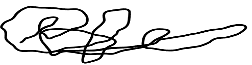 №№ п\пФ.И.О.Воинское званиеГод рожденияГод рожденияДата захоронения, причина выбытияОткуда поступили извещенияМесто захороненияСведения о родственникахСведения о родственниках12344567881.Авдеев Иосиф АнатольевичПогиб 30.07.44г.М. Босск, Сеймский р-н, Сувальская областьЖена – Ревяко Антонина МихайловнаЖена – Ревяко Антонина Михайловна2.Амбражей Владимир Яковлевичвоенврач 2 р.Погиб 08.06.44г.Докшицкий РВК, Витебская обл.Д. Берёзки, Докшицкий р-н, Витебская обл.Жена – Амбражей Вера Михайловна, г. Минск, пер. СлободскойЖена – Амбражей Вера Михайловна, г. Минск, пер. Слободской3.Ануфриенко Елисей ФомичБелорусский штаб партизанского движенияЖена – Пузан С.Ф., г. Минск, ул. Розы Люксембург, 16-4Жена – Пузан С.Ф., г. Минск, ул. Розы Люксембург, 16-44.Бабицкий Николай АндреевичкрасноармеецПогиб 17.10.44г.126 стр. Минский Краснознаменный полкд. Пеляни, Мариампольский уездМакаревич Мария ГригорьевнаМакаревич Мария Григорьевна5.Баеушевич Николай МартыновичкрасноармеецПогиб 06.08.44г.1104 СПд. Липняк, Краснопольский р-н, Сувальковская обл.Жена – Баеушевич Юлия, д. Дворище, Минский р-н, Минская обл.Жена – Баеушевич Юлия, д. Дворище, Минский р-н, Минская обл.6.Барашко Иван ПавловичрядовойПогиб 25.11.44г.Латв. ССР, Лиспайский р-н, приекульское кладбищеЖена – Барашко Мария Павловна,ул. Карла Либкнехта, 68-1-2Жена – Барашко Мария Павловна,ул. Карла Либкнехта, 68-1-27.Бартков Станислав МихайловичлейтенантПогиб 24.11.44г.Елгавский ОГВКЛатв. ССР, Елгавский р-н, Сидрабенский с/с, бр. кладбищеДочь – Черненко Т.С., ул. Розы Люксембург, 94-23Дочь – Черненко Т.С., ул. Розы Люксембург, 94-238.Бацбель Александр ДмитриевичлейтенантПогиб 27.01.45г.ЛейбасМать – Бацбель Е.Г., ул. Розы Люксембург, 7-2Мать – Бацбель Е.Г., ул. Розы Люксембург, 7-212344567889.Бачлуик Виктор Афанасьевичкрасноармеец19261926Погиб 20.08.44г.Управление по учёту без вести пропавшихд. Шляйке, Литовская ССРБурлак Анна Матвеевна, д. ДворищеБурлак Анна Матвеевна, д. Дворище10.Белый Евгений СемёновичрядовойПогиб 28.07.44г.г. Рокшикис, Литовская ССРг. Минск, ул. Мясникова, 2г. Минск, ул. Мясникова, 211.Бобрович Станислав АдольфовичсержантсержантПогиб 20.01.45г.494 СПд. Подковенки, Сувальковский р-н, Белостоцкая обл.Мать – Бобрович Мария ИвановнаМать – Бобрович Мария Ивановна12.Боголейша Александр МаксимовичрядовойрядовойПогиб 01.08.44г.г. Лаздияй, Литовская ССРЖена – Боголейша Мария Лаврентьевна, ул. Карла Либкнехта, 78-3Жена – Боголейша Мария Лаврентьевна, ул. Карла Либкнехта, 78-313.Богомольников Владимир ФёдоровичрядовойрядовойПогиб 29.07.44г.Лоздинский р-н, Литовская ССРЖена – Марченко Антонина Афанасьевна, г. Минск, ул. Карла Либкнехта, д.20, кв.2Жена – Марченко Антонина Афанасьевна, г. Минск, ул. Карла Либкнехта, д.20, кв.214.Буйницкий Василий ПеитровичстаршинастаршинаЖена – Буйницкая Клавдия МихайловнаЖена – Буйницкая Клавдия Михайловна15.Бурлаков Александр МихайловичрядовойрядовойПогиб 30.07.44г.Литовская ССР, г. ЛаздияйЖена – Бурлакова Анна Михайловна, ул. Карла Либкнехта, 36-1Жена – Бурлакова Анна Михайловна, ул. Карла Либкнехта, 36-116.Бутько Николай АнаньевичБутько Надежда ЕмельяновнаБутько Надежда Емельяновна17.Валькевич Андрей Андреевичсержантсержант1918Погиб 24.05.43г.Белорусский штаб партизанского движенияМать – Валькевич Анна МатвеевнаМать – Валькевич Анна Матвеевна18.Валькевич Константин ИвановичкрасноармеецкрасноармеецПогиб 15.08.44г.50м.С.З. д. Липняк, Краснопольский р-н, Сувалковская обл.19.Валькович Иван Герасимовичрядовойрядовойпропал без вестиЖена – Валькович Мария Иосифовна, д. МалиновкаЖена – Валькович Мария Иосифовна, д. Малиновка20.Варавин Павел Владимирович1921Погиб 07.12.42г.г. Торопец, Калининградская обл, бр. КладбищеСестра – Маслова, пер. Северный, 44Сестра – Маслова, пер. Северный, 44123345678821Варган Василий Петровичст.сержантст.сержант1914погиб 2.08.43г.Кромский р-нЖерновецкий с/сД.Н.Муханово, бр. могила Жена – Чеховец Елена Иосифовна, Добромышленский пер.13-1Жена – Чеховец Елена Иосифовна, Добромышленский пер.13-122Варновский Александр Михайловичкапитанкапитанпогиб 8.02.44г.Жена – ВарковскаяАлександра Павловна, ул. Ногина д.10 кв.2  Жена – ВарковскаяАлександра Павловна, ул. Ногина д.10 кв.2  23Витковский Иосиф Васильевич рядовой рядовой 1921погиб 18.01.45г.Военное кладбище, г. КалугаЖена – Витковская В.Г., ул.Коллекторная,3-19Жена – Витковская В.Г., ул.Коллекторная,3-1924Войтик Евгений Яковлевич лейтенант лейтенант погиб 24.04.42г.бр. могила г. Андреаполь  Сестра-Нижегородова Валентина Яковлевна, пр.Известия, 9-19Сестра-Нижегородова Валентина Яковлевна, пр.Известия, 9-1925Волков Михаил Николаевич красноарм. красноарм. погиб 25.08.44г.426 СП, п. пг54360Восточная окраина, д. Лесанка Сувалковская губерния Мать-Волкова Галина Игнатьевна д.МалиновкаМать-Волкова Галина Игнатьевна д.Малиновка26Волкович Михаил Иванович рядовой рядовой погиб 29.07.44г.д. Лейпалингис, Лаздинский р-н Литовская ССРЖена- Лебецкая Филициана Викентьевна, пер. Северный д. 33-11Жена- Лебецкая Филициана Викентьевна, пер. Северный д. 33-1127Володько Николай Николаевич рядовой рядовой погиб 3.03.45г.Багратионовским РВК, Калининградская обл.г. Мамоново Жена – Володько К.Я. ул. К. Либкнехта д. 56 кв.1  Жена – Володько К.Я. ул. К. Либкнехта д. 56 кв.1  28Гельдфанд Зельман Шлемович лейтенант лейтенант погиб 21.02.43г. ЦАМО СССР д. Столбцы Покровского р-на, Орловской обл.Шапиро Моисей Михайлович, ул. Мясникова, 34-81 Шапиро Моисей Михайлович, ул. Мясникова, 34-81 29Герасимович Николай Дмитриевич партизанпартизанпогиб 19.05.44г.Белор. штаб парт. движения д. Васюковщина Заславский р-н Минская обл.Отец- Герасимович Дмитрий Тарасович д. Дворище Отец- Герасимович Дмитрий Тарасович д. Дворище 30Гук Иван Николаевичсержант сержант Гук Вера Тарасовна Гук Вера Тарасовна 123345678831Гук Михаил Фёдорович красноармеец красноармеец погиб 5.08.44г.п/п 02895На усадьбе бывшего немецкого помещения, нах-ся в 400км восточней д. Чирна-Бухта, Краснопольского уезда, Сувальской губернии Отец- Гук Федор Александрович д. Рыловщина, селицкого с/с, Минской обл.Отец- Гук Федор Александрович д. Рыловщина, селицкого с/с, Минской обл.32Довнар Антон Валерьянович мл.лейтенант мл.лейтенант погиб 7.10.44г.г. Варняй Жена-Шайковская Екатерина Себастьяновна,ул. Р.Люксембург д.44 кв.1Жена-Шайковская Екатерина Себастьяновна,ул. Р.Люксембург д.44 кв.133Довнар Антон Иванович мл.сержантмл.сержантпогиб 13.02.45г.174СППетерсхачет,10км Северо-западнее г.Кальзберг                     Сын-Довнар Иван Иосифович Сын-Довнар Иван Иосифович 34Долгополов Макар Григорьевич рядовой рядовой умер от ран 5.03.45г.Багратионовский РВК, Калининградской области Жена-Долгополова Анна Валерьяновна ул.Р.Люксембург д.44 кв.1Жена-Долгополова Анна Валерьяновна ул.Р.Люксембург д.44 кв.135 Долидович Иосиф Иосифович рядовой рядовой погиб 19.10.44г.п.КалининоЖена-Долидович Анна Петровна ул.Папанина,1/1Жена-Долидович Анна Петровна ул.Папанина,1/136Дубовик Григорий Адамович рядовой рядовой умер от ран 18.04.45г.п. ДобриноСестра-Мария Адамовна, ул. Грушевская13/18-3Сестра-Мария Адамовна, ул. Грушевская13/18-337Дуницкий Григорий Антонович кр-цкр-ц1913Управление по учету б/пропавших Дунецкая София ул. Мясникова д. 8/36-2 Дунецкая София ул. Мясникова д. 8/36-2 38Жигалкин Иосиф Константинович рядовой рядовой погиб 30.07.44г.Лаздинский р-н д. Лейпалингис Литовская ССРЖена-Жигалкина Мария Антоновна Жена-Жигалкина Мария Антоновна 39 Заговелко Пётр Леонович кр-ц кр-ц погиб 17.10.44г.д. Шумбины, Мариампольский уезд Литовская ССРЗаговалко Елена Семеновна, д. Мария линовка Заговалко Елена Семеновна, д. Мария линовка 123345678840Заяш Сергей Петрович гв. рядовой гв. рядовой 1917умер от ран 22.10.44г.18 медсанбат 171 гв. СП. 1 гв СДд. Голкемен,12 км Юго-Восточнее г. Шталуненнен, Восточная Пруссия(Германия)Заяш Пётр Антонович, д. Петровщина Заяш Пётр Антонович, д. Петровщина 41Зверков Казимир Адамович мл.лейтенант мл.лейтенант погиб 23.11.44г.Латвийская ССР Мипайский р-н Приекульское военное кладбище 42Зеленский Александр Константинович мл.сержантмл.сержант1912погиб 24.11.44г.Латвийская ССР Лиепайский р-н Приекульское военное кладбище Дочь-Витовцева Вепа Александровна, ул. К. Либкнехта 63-29Дочь-Витовцева Вепа Александровна, ул. К. Либкнехта 63-2943Зеленский Станислав Александрович рядовой рядовой погиб 18.03.45г.Багратионовский РВК, Калининградская обл.г.МамоновоЖена-Зеленская Ольга Михайловна ул. Короля, 13Жена-Зеленская Ольга Михайловна ул. Короля, 1344Иванов Андрей Евсеевич рядовой рядовой умер от ран 16.02.45г.Упр. по учету б/пропавших п. Б. Горки Гвардейского р-на Жена-Иванова Екатерина Васильевна ул. Грушевская д.20Жена-Иванова Екатерина Васильевна ул. Грушевская д.20123345678845Иванов Иван Иванович рядовой рядовой 31.07.44г. погиб г. Лаздияй, Литовская ССР Жена-Иванова Анна Адамовна ул. Сухая, 7-1 Жена-Иванова Анна Адамовна ул. Сухая, 7-1 46Кабердин Евгений Васильевич рядовой рядовой погиб 10.09.44г.Варенский РВК, Литовская ССР Г. Варена, Литовская ССР Отец -Кабердин Василий Осипович ул. Лермонтова д. 20-1 Отец -Кабердин Василий Осипович ул. Лермонтова д. 20-1 47Карась Иван Семенович погиб 1.03.45г.Минский полк №1158 Фольварк, дом Летгтин, Восточная Пруссия Жена-Капась Ольга Федоровна Жена-Капась Ольга Федоровна 48Карпюк Владимир Степанович рядовой рядовой 1922погиб 2.03.45г.Багратионовский ПВК, Калининградская обл. п. Корнево Рорат Христина Евстихеевна ул. К. Либкнехта д. 23-2  Рорат Христина Евстихеевна ул. К. Либкнехта д. 23-2  123345678849Карчагин Иван Григорьевич рядовой рядовой погиб 19.07.44г.Литовская ССР Лаздинский р-н Жена-Лукьянова Мария Ивановна ул. Грушевская, 2Жена-Лукьянова Мария Ивановна ул. Грушевская, 250Кащей Иван Фомич погиб 7.08.44г.758СПд. Жлобино, р-н Сейны Сувальская обл.Кащей Ольга Моисеевна Кащей Ольга Моисеевна 51Ковалёв Георгий Петрович рядовой рядовой погиб 30.07.44г.г. Лаздияй, Литовская ССР Жена-Яснович Мария Антоновна ул. К. Либкнехта д. 16Жена-Яснович Мария Антоновна ул. К. Либкнехта д. 1652Ковалевский Владимир Федотович рядовой рядовой погиб 29.07.44г.Ионавский РВКг. Ионава, Литовская ССР Жена-Ковалевская Людмила Ульяновна пер. Зенитный,1-1 Жена-Ковалевская Людмила Ульяновна пер. Зенитный,1-1 53Коган Лев Исаакович рядовой рядовой умер от ран ЦАМО СССР Коган З. И. ул. Немига, 31-28 Коган З. И. ул. Немига, 31-28 54Колонхай Иван Степанович рядовой рядовой погиб 19.10.44г.Мать-Колонхай Степанида Трафимовна, д. Петровщина Мать-Колонхай Степанида Трафимовна, д. Петровщина 55Колосовский Василий Гавриловичкр-цкр-цпогиб 22.08.43г.Местечко Станкуны, Краснопольский уезд, Сувальковская губерния 56Косовский Михаил Борисович рядовой рядовой погиб 13.04.45г.Хотынецкий р-н, Узкинский с/с д. Бутырки, бр. могила Отец-Косовский Борис Абрамович ул. Мясникова д.7-2 Отец-Косовский Борис Абрамович ул. Мясникова д.7-2 57Кот Григорий Степанович рядовой рядовой погиб 3.08.44г.1104 СПп Рощино Верененко Т. В. ул. К. Либкнехта д. 55-27 Верененко Т. В. ул. К. Либкнехта д. 55-27 58Красницкий Николай Лаврентьевич кр-цкр-цпогиб 8.08.44г.ППС 4983д.Юго-западнее лесозавода, 150км, Поздейского уезда Литовская ССР Красницкий Анатолий Семёнович Красницкий Анатолий Семёнович 59Кудревич Александр Васильевич погиб Западная окраина д. Липняк, Сувальская губерния Кудревич Анна Фелициановна Кудревич Анна Фелициановна 123345678860Лабунович Антон Михайлович погиб 27.10.44г.758 СП200м восточнее окраины м. Шетткелип, Кальварийского р-на, Лит. ССРЛабунович Мария Ивановна Лабунович Мария Ивановна 61Лебедев Алексей Константинович ефрейтор ефрейтор погиб 16.04.44г.  Бр. воинское захоронение в д. Чертова, гора, Пушкино Горского р-на Мать-Лебедева Адель Степановна ул. Домашевская д.18 кв. 1Мать-Лебедева Адель Степановна ул. Домашевская д.18 кв. 162Леберштейн Нисий Шмулович рядовой рядовой 1908погиб с.Б.Щучинка пер. Добромышленский пер., 12-4пер. Добромышленский пер., 12-463Ледницкий Николай Степанович 1924погиб 16.10.45г.Упр. по учету б/пропавших д. Петвеце, Литовская ССР Мать-Ледницкая Елена Игнатьевна Мать-Ледницкая Елена Игнатьевна 64Ломако Василий Александрович рядовой рядовой погиб 14.09.44г.356 СП 343 СД 70 СК Севернее 1 км д. Хмелево, Ломачинский р-н, Белостоцкая обл.Ломако Антонина Максимовна Ломако Антонина Максимовна 65Лопацкий Михаил Степанович рядовой рядовой 1925погиб 21.02.45г.Брат-Лопацкий З.А. ул. Советская д. 11Брат-Лопацкий З.А. ул. Советская д. 1166Лягушевич Владимир Антонович  погиб 23.10.44г.п. Невское Мать-Лягушевич Татьяна Матвеевна, ул. Грушевская д. 61 кв. 1 Мать-Лягушевич Татьяна Матвеевна, ул. Грушевская д. 61 кв. 1 67Малаков Никифор Георгиевич рядовой рядовой погиб 6.02.45г.г. Черняховск ул. Спортивная Жена-Малакова Елена Владимировна, ул. Мясникова д. 72-2 Жена-Малакова Елена Владимировна, ул. Мясникова д. 72-2 68Матусевич Михаил Евдокимович кр-ецкр-ец1910погиб 11.07.42г.Упр. по учету б/пропавших НКО СССР Матусевич Наталья Семеновна, ул. Разинская, 48-2 Матусевич Наталья Семеновна, ул. Разинская, 48-2 69Мацукович Николай Демьянович рядовой рядовой погиб 29.07.44г.д. Лейпалингис Лаздинский р-н Литовская ССР Отец-Мацукович Данил, ул. Разинская д. 21 кв. 1Отец-Мацукович Данил, ул. Разинская д. 21 кв. 1123345678870Мирончик Пётр Яковлевич мл.лейтенант мл.лейтенант 1916погиб 9.07.44г.Антакальниское военное кладбище г. Вильнюс г. Минск, ул. Лермонтова, 21-54 г. Минск, ул. Лермонтова, 21-54 71Михалевич Николай Яковлевич кр-ецкр-ецпогиб 17.10.44г.426 Минский Краснознаменный полк д. Гумбины, Мариампольский уезд Литовская ССР Мать-Михалевич Анна Максимовна д. Малиновка Мать-Михалевич Анна Максимовна д. Малиновка 72Москвин Вениамин Иосифович капитан капитан 1911погиб 24.05.42г.г. Минск, ул. 2-й пер. Р. Люксембург г. Минск, ул. 2-й пер. Р. Люксембург 73Муравецкий Борис Стефанович кр-ецкр-ецпогиб 21.10.44г.426 Минский Краснознаменный полк Ю. Западная окраина ст. Шитткемен Восточная Пруссия Сын-Муравецкий Владимир Борисович, д. Рыловщина Сын-Муравецкий Владимир Борисович, д. Рыловщина 74Муравский Аркадий Иванович погиб 22.10.44г.58 СП п/п 29415 полк. кладбище, 500м севернее дер. Сувалковская обл. Брат-Муравский Владимир Иванович, д. Рыловщина Минский р-н, Минская обл.  Брат-Муравский Владимир Иванович, д. Рыловщина Минский р-н, Минская обл.  75Мурашко Константин Иванович рядовой рядовой погиб 1.08.44г.п/п 02895 бр. могила, з-д Позоны, лесозавода 150м ю-западн. Лоздейский р-н Литовская ССР Тетя-Красницкая Анастасия Федоровна, д. Петровщина Тетя-Красницкая Анастасия Федоровна, д. Петровщина 76Новицкий Андрей Ануфриевич кр-ецкр-ецпогиб 18.10.44г.426 СПд. Леполанты, Мариампольский уезд Литовская ССР Жена-Новицкая Антонина Георгиевна, д. Малиновка Жена-Новицкая Антонина Георгиевна, д. Малиновка 77Новицкий Феодосий Васильевич кр-ецкр-ецпогиб 18.08.44г.426 СПВосточная окраина д. Липняк, Сейнский уезд, Сувалковская губерния Жена-Новицкая Агафья Васильевна, д. Малиновка Жена-Новицкая Агафья Васильевна, д. Малиновка 78Островский Михаил Иванович сержантсержантпогиб Островская Софья Андреевна Островская Софья Андреевна 79Паркун Александр Михайлович кр-ецкр-ецпогиб 31.07.44г. 1103 СП    Юго-запднее местечка Босск, Сеймского р-на, Сувальской обл. Жена- Паркун Анна Даниловна, д. Сухарево Жена- Паркун Анна Даниловна, д. Сухарево 123345678880Паркун Евгений Филипович кр-ецкр-ецпогиб 26.09.44г.426 СПд. Форнетка, Сувальской обл. у высоты 300м восточнее отметки 212,9Отец-Паркун Филипп Филиппович, д. Сухарево Отец-Паркун Филипп Филиппович, д. Сухарево 81Петровский Пётр Иннокентьевич рядовой рядовой погиб 29.07.44г.д. Лейпалингис Лаздинский р-н Литовская ССР Жена-Петровская Мария Сидоровна ул. 2-я Землемерная, 24 Жена-Петровская Мария Сидоровна ул. 2-я Землемерная, 24 82Плисковский Александр Игнатьевич кр-ецкр-ецпогиб 29.07.44г.426 СПд. Субоче, Кайковский уезд, Литовская ССР Плисковская Нина Филиповна, д. Сухарево Плисковская Нина Филиповна, д. Сухарево 83Попов Иннокентий Прокофьевич 1921 умер от ран 18.04.45г.Упр. по учету б/пропавших Попова Любовь Ивановна, д. Рыловщина Попова Любовь Ивановна, д. Рыловщина 84Рагозик Николай кр-ецкр-ец1924погиб 10.44г.Упр. по учету б/пропавших Рагозик Дарья Ивановна, д. Дворище Рагозик Дарья Ивановна, д. Дворище 85Радкевич Станислав Викторович кр-ецкр-ецпогиб 10.08.44г.426 СП, п.п. 54360                                                                                                                                                                                 Восточная окраина д. Липняк, Сейнского р-на, Сувалковской губернииЖена-Радкевич Казимира Александровна Жена-Радкевич Казимира Александровна 86Раткевич Станислав Викентьевич погиб  Раткевич Казимир Александрович Раткевич Казимир Александрович 87Ремашевский Фёдор Васильевич кр-ецкр-ецпогиб 3.08.44г758 СП, в/ч 56247ад. Жлобино, Сейнского р-на, Сувальская обл.Жена-Ремашевская Ирина Степановна, д. Сухарево Жена-Ремашевская Ирина Степановна, д. Сухарево 88Рогачевский погиб Степанович рядовой рядовой 1918погиб 29.07.44г.воинское кладбище г. Аникшяй, Литовская ССР Сестра-Рогачевская Мария Степановна, ул. Мясникова, 47-8 Сестра-Рогачевская Мария Степановна, ул. Мясникова, 47-8 89Русакович Сергей Алексеевич кр-ецкр-ецпогиб 3.08.44г426 СПЮго-восточнее д. Лесанка, Сувальская обл. Жена-Русакович Екатерина Семёновна, д. Петровщина Жена-Русакович Екатерина Семёновна, д. Петровщина 123345678890Рыгочевский Владимир Иосифович кр-ецкр-ецпогиб 19.07.43г.51812 СП 1500м за деревню, ст. Казарино, вдоль дороги, Духовщинский р-н, Смоленская обл.91Савочкин Стефан Трофимович кр-ецкр-ец1906умер от ран п. Берёзовка, Гвардейского р-на  Савочкина Софья Ивановна, г. Минск, ул. К. Либкнехта, 116 кв. 24Савочкина Софья Ивановна, г. Минск, ул. К. Либкнехта, 116 кв. 2492Самойлов Григорий Степанович рядовой рядовой 1898погиб 5.01.43г.Упр. по учету б/пропавшихг. В. Луки Жена-Самойлова Ульяна Пантелеевна, г. Минск ул. Папанина, 1-7 Жена-Самойлова Ульяна Пантелеевна, г. Минск ул. Папанина, 1-7 93Санкевич Николай Степанович ст. лейтенант ст. лейтенант 1918умер от ран 5.03.42г.Полевой передвижной госпиталь № 600г. Лисичанск, Ворошиловаградской области Отец-Санкевич А.С., д. Н. Двор Минский р-н Отец-Санкевич А.С., д. Н. Двор Минский р-н 94Ворошиловским РВК г. Минска Ворошиловским РВК г. Минска 94Сантоцкая Вера Демьяновна Мать-Крюк Нина Иосифовна, г. Минск, ул. Лермонтова, 10-4Мать-Крюк Нина Иосифовна, г. Минск, ул. Лермонтова, 10-495Селистровский Иосиф Кузьмич погиб 30.07.44г.1188 СП Юго-Западная окраина, д. Крейвицы, Сейнский р-н, Сувальская обл.Отец-Селистровский Кузьма Семёнович, д. Сухарево Отец-Селистровский Кузьма Семёнович, д. Сухарево 96Симинадо Николай Григорьевич рядовой рядовой погиб 24.07.44г.д. Лейпалингис Лаздинский р-н Литовская ССРЖена-Велижинская Ядвига Францевна г. Минск, 3-й Извозный пер.. 5-1 Жена-Велижинская Ядвига Францевна г. Минск, 3-й Извозный пер.. 5-1 97Синевич Арсений Андреевич ефрейтор ефрейтор погиб 20.03.45г.Советский РВК г. Минска п. Пятидорожное Жена-Синевич Устинья Викентьевна, г. Минск ул. Мясникова д. 21-22Жена-Синевич Устинья Викентьевна, г. Минск ул. Мясникова д. 21-2298Сируть Пётр Иванович кр-ецкр-ец1921погиб 30.11.43г.Жена-Сируть И.К.Жена-Сируть И.К.123345678899Слуцкий Илья Хаймович рядовой рядовой погиб 4.02.43г.д. Запрудное Слуцкий, г. Минск ул.Р,Люксембург д 162-5 Слуцкий, г. Минск ул.Р,Люксембург д 162-5 100Сокол Андрей Иванович кр-ецкр-ецпогиб 23.02.45г.Восточная Пруссия Кениксберг, округ, Гальсбергский р-н, р-н 200м 101Статкевич Лаврентий Иванович рядовой рядовой 1897погиб 18.02.45г.Багратионовский РВК, Калининградская обл.п. Славское Шеренок О. Л. г. Минск ул. К Либкнехта, 86-2 Шеренок О. Л. г. Минск ул. К Либкнехта, 86-2 102Струповец Тихон Матвеевич рядовойрядовой1901погиб 16.02.45г.Багратионовский РВК, Калининградская обл.п. Владимирово Жена-Струповец Мария Францевна г. Минск, ул. Мясникова, 8-5Жена-Струповец Мария Францевна г. Минск, ул. Мясникова, 8-5103Сухаповский Николай Петрович рядовойрядовой1900погиб 21.08.44г.г. Вилкавишкис Жена-Сухаповская Екатерина Евгеньевна, г. Минск ул. Грушевская д. 69-2 Жена-Сухаповская Екатерина Евгеньевна, г. Минск ул. Грушевская д. 69-2 104Сысоев Павел Кузьмич рядовойрядовой1913умер в немецком плену 16.12.41г.Шталаг 352 Упр. по учету б/пропавших Шталаг 352 Жена-Бакиновская Вера Николаевна г. Минск, ул. К. Либкнехта, 81/40-12Жена-Бакиновская Вера Николаевна г. Минск, ул. К. Либкнехта, 81/40-12105Тарасевич Александр Фёдорович кр-ецкр-ецпогиб 5.11.44г.758 СП200м восточнее окраины м. Шетткелип, Кальварийского р-на, Лит. ССР106Тарасевич Михаил Петрович рядовойрядовойпогиб 23.01.45г.Общая могила Восточная Пруссия Мать-Тарасевич Вера Григорьевна д. Рыловщина Мать-Тарасевич Вера Григорьевна д. Рыловщина 107Тарасевич Михаил Петрович кр-ец кр-ец погиб 19.01.45г.Восточная Пруссия НаппедорфМать-Тарасевич Вера Григорьевна д. Рыловщина Мать-Тарасевич Вера Григорьевна д. Рыловщина 1233456788108Тарашкевич Иосиф Антоновичрядовойрядовойпогиб 20.07.44г.Литовская ССР, Лаздинский р-н, д. Лейпалингис109Тарловский Николаймайормайор1910погиб 22.11.42г.с. Вадинск, Вадинский р-н, Пензенская обл.110Терещенко Николай Семёновичсержантсержантпогиб 17.07.43г.Матвеево-Кургановский РВК, Ростовская обл.х. Скелянский, б/м №39, Куйбышевский р-н, Ростовская обл.г. Минск, ул. Розы Люксембург, 26-3г. Минск, ул. Розы Люксембург, 26-3111Тимощенко Анатолий Даниловичлейтенантлейтенант1918погиб 09.03.43г.п. ОхватСестра – Данилович Мария Даниловна, ул. Мясникова, 34-21Сестра – Данилович Мария Даниловна, ул. Мясникова, 34-21112Фиш Михаил Лазаревичгв. сержантгв. сержант1925погиб 16.12.43г.с. Новгородка, бр. м. 255г. Минск, ул. Республиканская, 51-1г. Минск, ул. Республиканская, 51-1113Хрейн Вульф Ильичрядовойрядовойпогиб 22.07.43г.Залегонинский р-н, д. Трехонетово, Грачевский с/с, бр. могилаЖена – Хрейн Серафима Наумовна, г. Минск, ул. Советская, 70Жена – Хрейн Серафима Наумовна, г. Минск, ул. Советская, 70114Цявловский Михаил Иосифовичрядовойрядовойпогиб 08.02.45г.Багратионовский РВК, Калининградская обл.п. СлавскоеБрат – Цявловский Иван Иосифович, г. Минск, 3-й Извозный пер., 17-1Брат – Цявловский Иван Иосифович, г. Минск, 3-й Извозный пер., 17-1115Шабловский Станислав Филимонович1910погиб 14.03.44г.Управление по учёту без вести пропавшихг. НарваШабловский Юзеф Викторович, д. РыловщинаШабловский Юзеф Викторович, д. Рыловщина116Шаверин Василий Михайловичст. лейтенантст. лейтенант1910убит 28.06.44г.ЦАМО СССРЖена – Шаверин Татьяна Андреевна, ул. Голубева, 11-286Жена – Шаверин Татьяна Андреевна, ул. Голубева, 11-286117Шайковский Иосиф Иосифович26 С Минский Краснознаменный полкд. Гумбины, Мариампольский, Литовская ССР118Шарупо Адам Даниловичрядовойрядовойпогиб 03.09.44г.д. Капчелистис, Лоздинский р-н, Литовская обл.Жена – Шарупо Надежда Павловна, ул. Землемерная, 11-1Жена – Шарупо Надежда Павловна, ул. Землемерная, 11-11233456788119Швайбовский Иосиф Романовичпогиб 03.08.44г.5 стрелковый полкд. Жлобино, сейный р-н, Сувальская обл.Жена – Швайбовская Надежда В., д. Рыловщина, Минский р-н, Минская обл.Жена – Швайбовская Надежда В., д. Рыловщина, Минский р-н, Минская обл.120Швантовский Сергей Андреевичкрасноармеецкрасноармеецпогиб 20.11.44г.716 СПВосточная Пруссия, г. Эйдкузен121Швед Евгений Афанасьевичрядовойрядовойпогиб 28.02.45г.п.Б.Горки, Гвардейский р-нЖена – Швед Мария Васильевна, г. Минск, ул. Грушевская, 4Жена – Швед Мария Васильевна, г. Минск, ул. Грушевская, 41233456788122Шевелев Анатолий Григорьевичрядовойрядовойпогиб 12.11.44г.в-ч п.п.0131Юго-западнее окраины пос. Будшенион, Восточная Пруссия123Шпилевский Станислав Викентьевичкрасноармеецкрасноармеецпогиб 01.02.45г.1104 СПм. Зрюивальдт, на юго-запад 150м от дороги, Восточная ПруссияМать – Шпилевская Ванда, д. Дворище, Минский р-н, Минская обл. Мать – Шпилевская Ванда, д. Дворище, Минский р-н, Минская обл. 124Юревич Николай Игнатьевичпогиб 05.08.44г.33 отд. медико-санитарный б-онВосточнее опушки леса, 16 км северо-восточнее г. СувалкиЮревич Едвина Ивановна, д. Медвежино, Минский р-н, Минская обл.Юревич Едвина Ивановна, д. Медвежино, Минский р-н, Минская обл.125Юркевич Фёдор Игнатьевичрядовойрядовой1902погиб 25.08.44г.30м с.д.Суленцы, Колония Замбровского р-на, Белостоцкая обл., ПольшаЖена – Юркевич Антонина Игнатьевна, г. Минск, ул. Розы Люксембург, д. 80-12Жена – Юркевич Антонина Игнатьевна, г. Минск, ул. Розы Люксембург, д. 80-12126Якутович Аркадий Александровичпартизанпартизан1923погиб 28.08.43г.Белорусский штаб партизанского движенияд. Птичь, Минский р-н, Минская обл.127Янович Александр Васильевичпогиб 30.07.44г.1106 СПЮго-западнее окраины Крейнвицы Сейнского р-на Сувальской губернииЯнович Вера Даниловна, д. Сухарево, Минский р-н, Минская обл.Янович Вера Даниловна, д. Сухарево, Минский р-н, Минская обл.Московский районный военный комиссарМосковский районный военный комиссарМосковский районный военный комиссаргорода Минскагорода МинскаПолковникПолковник=Казнадей=Список военнослужащих, пропавших без вести в годыВеликой Отечественной войны, по Московскому району г. МинскаСписок военнослужащих, пропавших без вести в годыВеликой Отечественной войны, по Московскому району г. МинскаСписок военнослужащих, пропавших без вести в годыВеликой Отечественной войны, по Московскому району г. МинскаСписок военнослужащих, пропавших без вести в годыВеликой Отечественной войны, по Московскому району г. МинскаСписок военнослужащих, пропавших без вести в годыВеликой Отечественной войны, по Московскому району г. МинскаСписок военнослужащих, пропавших без вести в годыВеликой Отечественной войны, по Московскому району г. МинскаСписок военнослужащих, пропавших без вести в годыВеликой Отечественной войны, по Московскому району г. МинскаСписок военнослужащих, пропавших без вести в годыВеликой Отечественной войны, по Московскому району г. МинскаСписок военнослужащих, пропавших без вести в годыВеликой Отечественной войны, по Московскому району г. МинскаСписок военнослужащих, пропавших без вести в годыВеликой Отечественной войны, по Московскому району г. Минска№№ п\пФ.И.О.Воинское званиеВоинское званиеГод рожд.Дата захоронения, причина выбытияОткуда поступило сообщениеМесто захороненияСведения о родственникахСведения о родственниках12334567881Амбражевич Василий Ивановичкрасноармеецкрасноармеецпропал без вести в июне 1941г.НКО СССРМать – Амбражевич А.К., ул. Бакгаузская, 10-2Мать – Амбражевич А.К., ул. Бакгаузская, 10-22Алексеев Алексей Григорьевичлейтенантлейтенантпропал без вестиМОВКЖена – Алексеева О.А., ул. Мясникова, 38-63Жена – Алексеева О.А., ул. Мясникова, 38-633Алкевич Николай Мартыновичкрасноармеецкрасноармеецпропал без вести 02.08.44г.1315 СПЖена – Алкевич Юзефа Викентьевна, ул. Карла Либкнехта, 15-4Жена – Алкевич Юзефа Викентьевна, ул. Карла Либкнехта, 15-44Андреев Михаил Никифоровичтехн.-инт. 1 рангатехн.-инт. 1 рангапропал без вести в июне 1942г.МОВКЖена – Андреева Вера Фёдоровна, ул. Розы Люксембург, 48Жена – Андреева Вера Фёдоровна, ул. Розы Люксембург, 485Аникеев Кирилл Ивановичстаршинастаршинапропал без вести в сентябре 1944г.Управление по учёту б/потерьЖена – Алексеенко А.Е., ул. Советская, 126Жена – Алексеенко А.Е., ул. Советская, 1266Аношко Леонид Казимировичкрасноармеецкрасноармеец1921пропал без вести в сентябре 1944г.Управление по учёту б/потерьМать – Дамбровская М.С., ул. Республиканская, 39Мать – Дамбровская М.С., ул. Республиканская, 397Анташкевич Владимир Владимирович1911пропал без вести в декабре 1941г.Управление по учёту б/потерьЖена – Анташкевич М.А., ул. Ст. Слободская, 44-2Жена – Анташкевич М.А., ул. Ст. Слободская, 44-28Апрелев Вячеслав Юлианович красноармеецкрасноармеец1921пропал без вести в августе 1944г.Управление по учёту б/потерьАпрелев Константин К., ул. Ст. Слободская, 68Апрелев Константин К., ул. Ст. Слободская, 6812334567889Арефьев Николай Тихоновичвоенврач 2 рангавоенврач 2 рангапропал без вести в 1941г.МОВКЖена – Арефьева Валентина Ивановна, ул. разинская, 29-2Жена – Арефьева Валентина Ивановна, ул. разинская, 29-210Артишевский Генннадий Брониславовичкрасноармеецкрасноармеец1908пропал без вести 01.01.1944г.Управление по учёту б/потерьМать – Артишевская Е.Г., ул. Советская, 208-6Мать – Артишевская Е.Г., ул. Советская, 208-611Афанасьев Николай Александровичкрасноармеецкрасноармеец1907пропал без вести 06.07.41г.НКО СССРМать – Афанасьева Ф.Д., ул. Берсона, 14-4Мать – Афанасьева Ф.Д., ул. Берсона, 14-412Афанагель Анатолий Владимировичлейтенантлейтенант1916пропал без вести в 1941г.МОВКМать – Афанагель Элеонора Викентьевна, 2-й пер. Розы Люксембург, 6-1Мать – Афанагель Элеонора Викентьевна, 2-й пер. Розы Люксембург, 6-112334567881Бабичев В.А.лейтенантлейтенантпропал без вестиМОВКОтец – Бабичев Андрей, Дом ПравительстваОтец – Бабичев Андрей, Дом Правительства2Бабук Михаил Ивановичкрасноармеецкрасноармеец1904пропал без вести в ноябре 1944г.Управление по учёту б/потерьЖена – Никончик С.Ф., ул. Республиканская, 49а-2Жена – Никончик С.Ф., ул. Республиканская, 49а-23Барабанов Павел Алексеевичрядовойрядовойпропал без вести в октябре 1944г.Управление по учёту б/потерьБарабанова Вера Иосифовна, ул. Ст. Слободская, 34-1Барабанова Вера Иосифовна, ул. Ст. Слободская, 34-14Бардович Александр Алексеевичкрасноармеецкрасноармеец1913пропал без вести в июне 1941г.Управление по учёту б/потерьМать – Бардович Агафья, ул. Кропоткина, 14-1Мать – Бардович Агафья, ул. Кропоткина, 14-15Бенинсон Исаак Мордуховичст. политрукст. политрукпропал без вести в июне 1941г. МОВКЖена – Кривошей Г.А., Матвеевский пер., 12Жена – Кривошей Г.А., Матвеевский пер., 126Беркман Гавриил Давидовичвоен. техн. 2 рангавоен. техн. 2 рангапропал без вести в октябре 1941г.МОВКСестра – Беркман И.Д., ул. Обувная, 7Сестра – Беркман И.Д., ул. Обувная, 77Биргер Самуил Израйловичмл. лейтенантмл. лейтенантпропал без вести в сентябре 1943г.МОВКМать – Биргер Еха Шумуиловна, ул. Коллекторная, 19-1Мать – Биргер Еха Шумуиловна, ул. Коллекторная, 19-18Блох Яков Лазаревичмл. лейтенантмл. лейтенант1919пропал без вести в 1941г.МОВКОтец – Блох Лазарь Самойлович, ул. Мясникова, 1-2Отец – Блох Лазарь Самойлович, ул. Мясникова, 1-29Борзилович Георгий Матвеевичполитрукполитрукпропал без вести 24.06.41г.МОВКЖена – Борзилович Я.Б., ул. Мясникова, 21-14Жена – Борзилович Я.Б., ул. Мясникова, 21-1410Борисевич Владимир Николаевичкрасноармеецкрасноармеецпропал без вести в октябре 1944г.Управление по учёту б/потерьЗиновьева Елена Ивановна, ул. Советская, 42/12-7Зиновьева Елена Ивановна, ул. Советская, 42/12-711Бородич Пётр Филимоновичлейтенантлейтенантпропал без вести в сентябре 1941г.МОВКМать – Бородич С.С., 2-й Извозный пер., 14-7Мать – Бородич С.С., 2-й Извозный пер., 14-712Бреслав Моисей Наумовичпропал без вести 09.08.44г.МОВКБреслав Иохима Абрамовна, Транспортный пер., 28-3Бреслав Иохима Абрамовна, Транспортный пер., 28-3123345678813Бродкин Абрам Мордуховичрядовойрядовой1914пропал без вести в феврале 1944г.Бродкина Мария Борисовна, Ст. Слободской пер., 10-2Бродкина Мария Борисовна, Ст. Слободской пер., 10-214Брюховецкий Василий Демидовичмайормайор1912пропал без вести в 1942г.МОВКЖена – Брюховецкая Мария Ильинична, ул. Железнодорожная, 96-1Жена – Брюховецкая Мария Ильинична, ул. Железнодорожная, 96-115Бурмейстер Евгений Евгеньевичлейтенантлейтенантпропал без вести 19.11.44г.МОВКБурмейстер Я.В., ВРЗ, ул. МясниковаБурмейстер Я.В., ВРЗ, ул. Мясникова16Бусыгин Григорий Николаевичлейтенантлейтенантпропал без вести в августе 1941г.МОВКЖена – Бусыгина Надежда Григорьевна, 2-й пер. Розы Люксембург, 11Жена – Бусыгина Надежда Григорьевна, 2-й пер. Розы Люксембург, 1117Быков Василий Иосифовичвоен. вет. фельдшервоен. вет. фельдшерпропал без вести в 1941г.МОВКЖена – Быкова Анастасия Ивановна, ул. Розы Люксембург, 12-10Жена – Быкова Анастасия Ивановна, ул. Розы Люксембург, 12-1018Быков Иван Анфиловичполковой комиссарполковой комиссар1901пропал без вести в 1941г.МОВКЖена – Быкова Евдокия Степановна, Железнодорожный пер., 8-8Жена – Быкова Евдокия Степановна, Железнодорожный пер., 8-812334567881Валенто Андрей Игнатьевичмл. лейтенантмл. лейтенант1911пропал без вести в 1941г.МОВКЖена – Пекарская Анастасия Назаровна, ул. Коллекторная, 19-1Жена – Пекарская Анастасия Назаровна, ул. Коллекторная, 19-12Варущенко Зиновий Илларионовичмл. лейтенантмл. лейтенант1908пропал без вести24.06.41г.МОВКЖена – Конаш Надежда Антоновна, ул. Разинская, 12Жена – Конаш Надежда Антоновна, ул. Разинская, 123Ващенко Феофан Трофимовичст. лейтенантст. лейтенантпропал без вести в июне 1941г.МОВКЖена – Ващенко Мария Викторовна, ул. Декабристов, 146Жена – Ващенко Мария Викторовна, ул. Декабристов, 1464Винель Владимир Владимировичст. лейтенантст. лейтенантпропал без вести в октябре 1943г.МОВКМать – Задоронкова В.К., ул. Володарского, барак №6Мать – Задоронкова В.К., ул. Володарского, барак №65Винокуров Иван Ивановичв/техник 2 рангав/техник 2 ранга1910пропал без вести в октябре 1941г.МОВКЖена – Винокурова Александра Самуиловна, ул. Декабристов, 21-8Жена – Винокурова Александра Самуиловна, ул. Декабристов, 21-86Вольпер Зусман Гиршевичмл. лейтенантмл. лейтенант1919пропал без вести в августе 1944г.МОВКОтец – Вольпер Гирш Залманович, ул. Обувная, 7Отец – Вольпер Гирш Залманович, ул. Обувная, 77Воробейчик Илья Борисовичлейтенантлейтенантпропал без вести в июле 1943г.МОВКМать – Воробейчик Эста Лохомовна, ул. Грушевская, 44Мать – Воробейчик Эста Лохомовна, ул. Грушевская, 4412334567881Г. Иосиф Евсеевичмл. политрукмл. политрукпропал без вести в июле 1941г.МОВКЖена – Рак Шейна Шевельевна, ул. Декабристов, 3-1Жена – Рак Шейна Шевельевна, ул. Декабристов, 3-12Говорович Николай Ивановичкапитанкапитанпропал без вести в августе 1941г.МОВКЖена – Говорович Евгения Адольфовна, ул. Розы Люксембург, 18-4Жена – Говорович Евгения Адольфовна, ул. Розы Люксембург, 18-43Голдобин Анатолий Петровичмл. лейтенантмл. лейтенантпропал без вести в июле 1941г.МОВКГолдобина Антонина Ивановна, ул. Разинская, 116-1Голдобина Антонина Ивановна, ул. Разинская, 116-14Горелик Исаак Ионтовичтехн.-инт. 2 рангатехн.-инт. 2 рангапропал без вести в июне 1941г.МОВКЖена – Горелик Раиса Моисеевна, ул. Розы Люксембург, 19-3Жена – Горелик Раиса Моисеевна, ул. Розы Люксембург, 19-35Горланов Дмитрий Ивановичст. лейтенантст. лейтенант1904пропал без вести в 1941г.МОВКЖена – Горланова Евгения Васильевна, ул. Карла Либкнехта, 15-6Жена – Горланова Евгения Васильевна, ул. Карла Либкнехта, 15-66Горовой Василий Павловичтехн.-инт. 2 рангатехн.-инт. 2 рангапропал без вести в 1941г.МОВКЖена – Скоринова А.Ф., МединститутЖена – Скоринова А.Ф., Мединститут7Григорович Владимир Александровичвоенврач 2 рангавоенврач 2 рангапропал без вести 08.09.41г.МОВКЖена – Аксерольд Хана Абрамовна, ул. Декабристов, 21Жена – Аксерольд Хана Абрамовна, ул. Декабристов, 218Губарев Григорий Степановичмл. лейтенантмл. лейтенантпропал без вести в июле 1943г.МОВКЖена – Губарева Александра Петровна, ул. Проводная, 20аЖена – Губарева Александра Петровна, ул. Проводная, 20а9Гуревич Михаил Петрович1917пропал без вести в октябре 1944г.МОВКОтец – Гуревич Пётр Маркович, ул. Московская, 12-15Отец – Гуревич Пётр Маркович, ул. Московская, 12-1510Гурский Владимир Фёдоровичматросматроспропал без вести 20 октября 1944г.ком. в/ч 69104Мать – Гурская Вера Петровна, ул. Советская, 135-79 Мать – Гурская Вера Петровна, ул. Советская, 135-79 11Гурский Мирон Николаевичкрасноармеецкрасноармеец1896пропал без вести в декабре 1944г.Управление по учёту б/потерьДочь – Гурская Нина Мироновна, ул. Советская, 126Дочь – Гурская Нина Мироновна, ул. Советская, 126123345678812Гутман Рувим Шневичвоен. техн. 3 рангавоен. техн. 3 рангапропал без вести в июле 1941г.МОВКГутман Ження Львович, ул. Республиканская, 51-2Гутман Ження Львович, ул. Республиканская, 51-212334567881Демченко Леонид Ефстафьевичбат. комиссарбат. комиссар1902пропал без вести в 1941г.МОВКЖена – Демченко Елена Фёдоровна, ул. Декабристов, 14-1Жена – Демченко Елена Фёдоровна, ул. Декабристов, 14-12Денисов Антон Павловичполитрукполитрук1909пропал без вести в 1942г.Белорусский штаб партизанского движенияЖена – Денисова Мария ИсааковнаЖена – Денисова Мария Исааковна3Дергунов Пётр Прокофьевичмл. лейтенантмл. лейтенантпропал без вести 07.05.1943г.МОВКЖена – Дергунова Ольга Леонтьевна, ул. Коллекторная, 3-19Жена – Дергунова Ольга Леонтьевна, ул. Коллекторная, 3-194Деренчук Иван Васильевичрядовойрядовой1922пропал без вести в июне 1944г.Управление по учёту б/потерьМать – Деренчук Наталья Семёновна, ул. Республиканская, 29-18Мать – Деренчук Наталья Семёновна, ул. Республиканская, 29-185Дитковский Евель Соломоновичкрасноармеецкрасноармеец1900пропал без вести в июле 1942г.Управление по учёту б/потерьЖена – Дитковская Мария Абрамовна, ул. Парашютная, 4Жена – Дитковская Мария Абрамовна, ул. Парашютная, 46Дубовский Семён Васильевичкапитанкапитанпропал без вести в 1941г.МОВКДубовская Е.М., ул. Розы Люксембург, 12-2Дубовская Е.М., ул. Розы Люксембург, 12-27Дудинский Сергей Иосифовичкрасноармеецкрасноармеецпропал без вести в октябре 1944г.Мать – Дудинская Юлия Ивановна, Транспортный пер., 8Мать – Дудинская Юлия Ивановна, Транспортный пер., 88Дюков Александр Андреевичпропал без вести 04.08.44г.МОВКОтец – Дюков Андрей Семёнович, Запад. ж/д 8-я дистанция, 2 околодокОтец – Дюков Андрей Семёнович, Запад. ж/д 8-я дистанция, 2 околодок9Ермольчик Григорий Фёдоровичпропал без вести 15.04.45г.Стрелковый полкСестра – Ходосевич Т.Ф., ул. Перекопская, 9-1Сестра – Ходосевич Т.Ф., ул. Перекопская, 9-112334567881Жалнерчик Потап Васильевичмл. лейтенантмл. лейтенантпропал без вести в 1941г.МОВКАпанасевич Елизавета Александровна, ул. Каменная, 31-1Апанасевич Елизавета Александровна, ул. Каменная, 31-12Жербин Евгений Александровичкрасноармеецкрасноармеец1921пропал без вести в октябре 1941г.Вахсеева Александра Николаевна, ул. Фабрициуса, 30-3Вахсеева Александра Николаевна, ул. Фабрициуса, 30-33Жуков Василий Гавриловичкрасноармеецкрасноармеец1911пропал без вести в ноябре 1944г.ОППУС с/с 05.09.46г.Жена – Жукова Надежда Ивановна, ул. Грушевская, 3-1Жена – Жукова Надежда Ивановна, ул. Грушевская, 3-14Жуков Никита Кузьмичвоен. техн. 3 рангавоен. техн. 3 рангапропал без вести в феврале 1943г.МОВКЖена – Жукова С.П., ул. Обувная, 11-1Жена – Жукова С.П., ул. Обувная, 11-112334567881Заблоцкий Владимир Карповичстаршинастаршинапропал без вести в 20.02.41г.МОВКЖена – Заблоцкая Елена Николаевна, ул. Землемерная, 37-2Жена – Заблоцкая Елена Николаевна, ул. Землемерная, 37-22Загар Семён Ивановичкрасноармеецкрасноармеецпропал без вести в 03.07.42г.ОППУС с/с 28.04.50г.Отец – Загар Иван Семёнович, ул. Советская, 183-39Отец – Загар Иван Семёнович, ул. Советская, 183-393Загарулько Макар Тимофеевичкрасноармеецкрасноармеец1911пропал без вести в сентябре 1944г.Жена – Загарулько Александра Викентьевна, ул. Мясникова, 23аЖена – Загарулько Александра Викентьевна, ул. Мясникова, 23а4Залуцкий Николай Михайловичст. политрукст. политрукпропал без вести в июле 1941г.МОВКЗалуцкий В.И., ул. Папанина, 14-2Залуцкий В.И., ул. Папанина, 14-25Заточин Марк Фёдорович лейтенантлейтенант1913пропал без вести в 23.07.41г.МОВКМать – Заточина Февронья Васильевна, Транспортный пер., 12-2Мать – Заточина Февронья Васильевна, Транспортный пер., 12-26Зотов Михаил Максимовичлейтенантлейтенантпропал без вести в декабре 1941г.МОВКЖена – Зотова З.З., ул. Грушевская, 4-1Жена – Зотова З.З., ул. Грушевская, 4-112334567881Идольчик Яков Евсеевичрядовойрядовой1913пропал без вести в августе 1941г.УППБВ 13.05.46Жена – Идельчик Добруся, ул. Ст. Слободская, 3-5Жена – Идельчик Добруся, ул. Ст. Слободская, 3-52Ильин Пётр Сергеевичтехн.-инт. 2 рангатехн.-инт. 2 рангапропал без вести в июле 1941г.МОВКДочь – Ильина Е.И., Извозный пер., 3-2Дочь – Ильина Е.И., Извозный пер., 3-23Искаков Абильст. лейтенантст. лейтенантпропал без вести в марте 1944г.МОВКЖена – Искакова Мария Иосифовна, Автодоровский пер., 14-1Жена – Искакова Мария Иосифовна, Автодоровский пер., 14-112334567881Каминский Станислав Викторовичрядовойрядовойпропал без вести в октябре 1941г.Управление по учёту б/потерьМать – Каминская Антонина Викторовна, 2-й Опанский пер., 5-2Мать – Каминская Антонина Викторовна, 2-й Опанский пер., 5-22Карпенко Владимир Алексеевичв/юриств/юристпропал без вести в 1941г.МОВКЖена – Карпенко мария Григорьевна, 1-й Железнодорожный пер., 5-2Жена – Карпенко мария Григорьевна, 1-й Железнодорожный пер., 5-23Карпиков Артём Афанасьевич1903пропал без вести в 1941г.МОВКЖена – Карпикова Евдокия Агафоновна, ул. Извозная, 6-2Жена – Карпикова Евдокия Агафоновна, ул. Извозная, 6-24Карпучек Константин Семёновичкрасноармеецкрасноармеец1919пропал без вести в феврале 1945г.Управление по учёту б/потерьБрат – Карпучек В. Семёнович, ул. Обувная, 10-8Брат – Карпучек В. Семёнович, ул. Обувная, 10-85Кирсановский Владимир Игнатьевичкапитанкапитанпропал без вести в июне 1941г.МОВКЖена – Кирсановская Мария Адольфовна, ул. Клары Цеткин, 11-4Жена – Кирсановская Мария Адольфовна, ул. Клары Цеткин, 11-46Киселёв Степан Ивановичтехн. инт. 2 рангатехн. инт. 2 рангапропал без вести в 1941г.МОВКЖена – Киселёва Софья Александровна, ул. Обувная, 13-2Жена – Киселёва Софья Александровна, ул. Обувная, 13-27Клебанов Лазарь Мендеевичм/ воентехникм/ воентехник1907пропал без вести в июне 1941г.МОВКЖена – Клебанова Дарья Яковлевна, ул. Декабристов, 19-2Жена – Клебанова Дарья Яковлевна, ул. Декабристов, 19-28Климович Александр Яковлевичст. лейтенантст. лейтенантпропал без вести в 06.02.44г.150 гв. СПЖена – Климович Таиса Лаврентьевна, ул. Карла Либкнехта, 47Жена – Климович Таиса Лаврентьевна, ул. Карла Либкнехта, 479Коленин Леонид Карповичрядовойрядовой1906пропал без вести в июне 1944г.Управление по учёту б/потерьЖена – Коленина Ольга Константиновна, ул. Слободская, 64-4Жена – Коленина Ольга Константиновна, ул. Слободская, 64-410Комаров Василий Григорьевичкрасноармеецкрасноармеецпропал без вести в сентябре 1944г.Жена – Голяшевич Варвара Семёновна, ул. Слободская, 28-1Жена – Голяшевич Варвара Семёновна, ул. Слободская, 28-1123345678811Кондратюк Даниил Ефимовичкапитанкапитанпропал без вести в июне 1941г.МОВКЖена – Липень Людмила Михайловна, ул. Карла Либкнехта, 16-2Жена – Липень Людмила Михайловна, ул. Карла Либкнехта, 16-212Котон Иосиф Иовшевич1900пропал без вести в июле 1944г.Управление по учёту б/потерьЖена – Котон И.Л., ул. Республиканская, 37-1Жена – Котон И.Л., ул. Республиканская, 37-113Кравцов Иван Никифоровичст. лейтенантст. лейтенантпропал без вести в 1941г.МОВККравцова Мария Казимировна, ул. Коллекторная, 3-1Кравцова Мария Казимировна, ул. Коллекторная, 3-114Кравченко Константин Игнатьевичмл. политрукмл. политрукпропал без вести в августе 1941г.МОВКМохнач В.Л., ул. Железнодорожная, 34-2Мохнач В.Л., ул. Железнодорожная, 34-215Крылович Иосиф Владимировичлейтенантлейтенантпропал без вести в 1941г.МОВКМать – Крылович Юзефа Антоновна, ул. Мясникова, 22-1Мать – Крылович Юзефа Антоновна, ул. Мясникова, 22-116Куслиц Николай Захаровичмл. лейтенантмл. лейтенант1919пропал без вести в 1942г.МОВКМать – Куслиц М.П., ул. Берсона, 6-1Мать – Куслиц М.П., ул. Берсона, 6-112334567881Леанович Верапартизанкапартизанка1924пропал без вести в июне 1944г.2Левкович Сергей Матвеевичвоен. техн. 1 рангавоен. техн. 1 рангапропал без вести в 06.10.41г.МОВКЛевкович София Мартыновна, ул. Клары Цеткин, 32-1Левкович София Мартыновна, ул. Клары Цеткин, 32-13Липень Мечислав Ивановичст. лейтенантст. лейтенантпропал без вести в августе 1942г.МОВКЖена – Липень Лидия Степановна, ул. Коллекторная, 17-1Жена – Липень Лидия Степановна, ул. Коллекторная, 17-14Лисовский Василий Иосифовиякрасноармеецкрасноармеец1903пропал без вести в январе 1943г.Управление по учёту б/потерьЖена – Лисовская Н.И., ул. Опанского, 49-1Жена – Лисовская Н.И., ул. Опанского, 49-15Литвинов Вениамин Шлёмовичкрасноармеецкрасноармеецпропал без вести в сентябре 1944г.Мать – Геня Лизиновна, ул. Урицкого, 6а-4Мать – Геня Лизиновна, ул. Урицкого, 6а-46Литвинов Иван Тимофеевичмл. лейтенантмл. лейтенантпропал без вести в 1941г.МОВКМать – Литвинова Дарья Понтелеймовна, ул. Берсона, 13-10Мать – Литвинова Дарья Понтелеймовна, ул. Берсона, 13-107Логашкин Олег Михайловичлейтенантлейтенант1914пропал без вести в 1941г.МОВКЖена – Логашкина Елена Петровна, ул. Московская, 24Жена – Логашкина Елена Петровна, ул. Московская, 248Лосев Моисей Абрамовичрядовойрядовойпропал без вести Управление по учёту б/потерьМать – Лосева Геня Вульфовна, ул. Советская, 183-24Мать – Лосева Геня Вульфовна, ул. Советская, 183-249Лукьянский Андрей Францевичлейтенантлейтенантпропал без вести в декабре 1942г.МОВКЛукьянская В.Ф., ул. Разинская, 2-2Лукьянская В.Ф., ул. Разинская, 2-2123456781.Максимов Сергей Кондратьевичсержантпропал без вести 23.07.42г.МОВКОтец – Максимов Кондратий Яковлевич, ул. Разинская, 17-22.Маликов Пётр Викторовичполитрук1908пропал без вести в июле 1941г.МОВКМаликова Мария Петровна, ул. Мясникова, 42-13.Мальцев Алексей Яковлевичкапитанпропал без вести в июле 1942г.МОВКул. Обувная, 504.Марусенков Николай Евдокимовичст. лейтенантпропал без вести в августе 1942г.МОВКЖена – Марусенкова Н.А., ул. Коллекторная, 3-65.Матузов Пётр Антоновичст. политрукпропал без вести в августе 1941г.МОВКДочь – Матузова Маргарита Петровна, ул. Декабристов, 146.Мельников Николай Исаковичкрасноармеецпропал без вести МОВКМать – Андреева Тамара Николаевна, ул. Советская, 2-4 7.Микулевич Вадим Антоновичмл. лейтенантпропал без вести в октябре 1943г.МОВКМать – Микулевич Екатерина Михайловна, Кооперативный пер., 4-28.Милонович Николай Петровичсержант1913пропал без вести в июле 1941г.МОВКЖена – Милонович А.В., ул. Сухая, 36-19.Мильман Давид Яковлевичполитрукпропал без вести в 1941г.МОВКЖена – Дониях Броня Моисеевна, ул. Декабристов, 14-810.Минчук Павел Ивановичкапитанпропал без вести в мае 1943г.МОВКЖена – Страшинская С., ул. Ленинградская, 2-111.Миронович Александр Емельяновичтехн. инт. 2 ранга1912пропал без вести 01.04.43г.МОВКЖена – Миронович А.П., 6-й Железнодорожный пер., 4-21234567812.Михолобов Андрей Алексеевичтехн. инт. 1 ранга1893пропал без вести в июле 1941г.МОВКЖена – Букова Марина Матвеевна, Матвеевский пер., 32-113.Мосейчик Александр Селиверстовичтехн. инт. 2 ранга1902пропал без вести в конце 1941г.Гл. упр-е военных трибуналовЖена – Мосейчик Зинаида Петровна, Автодоровский пер.14.Мочальский Борис Сергеевичмл. лейтенантпропал без вести 28.11.41г.МОВКМать – Дятко Вера Ивановна, ул. Разинская, 14-1 15.Мутохин Алексей Николаевичмл. лейтенантпропал без вести в июле 1941г.МОВКМать – Мутохина Л.Ф., ул. Фабрициуса, 15123456781.Настюшёнок Юлиан Андреевичмл. лейтенантпропал без вести в сентябре 1941г.МОВКСестра – Настюшёнок Нина, ул. Розы Люксембург, БЕЛглавхлебснаб2.Некрасов Сергей В.лейтенантпропал без вести в 1942г.МОВКЖена – Некрасова К.Е., ул. Московская, 123.Нестеров Сергей Григорьевичкрасноармеецпропал без вести 18.12.42г.Жена – Нестерова А.М., ул. Шорная, 3-24.Никифоров Фёдор Васильевичкапитан1896пропал без вести в январе 1942г.МОВКЖена – Никифорова Татьяна Николаевна, ул. Папанина, 1-45.Новиков Борис Антоновичст. лейтенантпропал без вести 26.05.43г..МОВКНовикова Полина Григорьевна, ул. Фабрициуса, 144-1123456781.Облавацкий Валентин Ивановичмл. сержантпропал без вести в ноябре 1943г.МОВКОтец – Облавацкий А.М., ул. Розы Люксембург, 682.Ольшанский Абрам Моисеевичмайорпропал без вести в 1941г.МОВКЖена – Ольшанская Надежда Захаровна, ул. Розы Люксембург, 6-23.Омельянович Лев Давыдовичпропал без вести 02.10.44г.Жена – Омельянович Мария Тимофеевна, ул. Розы Люксембург, 14а4.Орешкин Владимир Семёновичкрасноармеец1924пропал без вести в сентябре 1944г.МОВКОтец – Орешкин Семён Васильевич, ул. Советская, 47123456781.Раенач Николай Ивановичсолдат1914пропал без вести в октябре 1944г.Жена – Бабк Ольга Наумовна, ул. Московская, 12-352.Рашковский Григорий Исрулевичкрасноармеецпропал без вести 30.09.41г.Упр-е по учёту б/потерьШвец Г.И., ул. Советская, 103.Рашковский Семён Яковлевичлейтенант1914пропал без вести в 1941г.МОВКОтец – Рашковский Яков Семёнович, ул. Обувная, 13-54.Роберман Илья Яковлевичкапитанпропал без вести в мае 1943г.МОВКРоберман Хана Гиршевна, ул. Грушевская, 46-15.Розов Самуил Гиршевичпропал без вести в 1942г.МОВКОтец – Розов Гирш Давыдович, ул. Совесткая, 16-26.Руденко Павел Степановичполитрукпропал без вести в июне 1942г.МОВКБрат – Руденко Макар Степанович, ул. Клары Цеткин, 22-27.Рыжкович Леонид Алевросьевичмл. лейтенант 1908пропал без вести в 1941г.МОВКЖена – Гинц Бронислава Казимировна, ул. Розы Люксембург, 648.Рыклин Вуся Хаймовичкапитанпропал без вести 01.03.43г.МОВКЖена – Рыклина К.З., Северный пер., 23-3123456781.Сабилов Сергей Михайловичполитрукпропал без вести в августе 1943г.МОВКЖена – Сабихо Анна Павловна, Московский пер., 4-52.Савельев Владимир Александровичст. лейтенантпропал без вести в октябре 1941г.МОВКЖена – Савельева Л.Д., ул. Харьковская, 9-23.Сафонов Антон Игнатьевичсолдатпропал без вести 24.01.42г.Жена – Сафонова Варвара К., пер. Обувной, 5-54.Сенкевич Дмитрий Степановичлейтенант1916пропал без вести в 1943г.МОВКЖена – Андрончик Мария Ивановна, Дом Правительства5.Сивачёв Андрей Васильевичполитрукпропал без вести в 1941г.МОВКЖена – Сивачёва Софья Васильевна, ул. Мясникова, 23-46.Синякевич Николай Степановичлейтенантпропал без вести в 1941г.МОВКЖена – Синякевич Мария С., ул. Суражская, 15-37.Сипер Семён Абрамовичмл. лейтенант1922пропал без вести в августе 1944г.МОВКМать – Сипер Г.А., ул. Розы Люксембург, 648.Скобцов Василий Михайловичмайорпропал без вести 26.04.45г.МОВКСкобцова Л.М., Автодоровский пер., 7289.Скоромный Архип Ефимовичкрасноармеец1917пропал без вести в 1941г.Уп. УППБВЖена – Домбровская Зоя Михайловна, ул. Ст. Слободская, 5810.Смирнов Алексей Ивановичмл. политрукпропал без вести в 1942г.МОВКЖена – Смирнова Мария Степановна, ул. Карла Либкнехта, 7-211.Смирнов Владимир Алексеевичлейтенантпропал без вести в мае 1942г.МОВКОтец – Смирнов Алексей Михайлович, Северный пер., 18-112.Смирнов Сергей Никитичрядовойпропал без вести в сентябре 1944г.Отн. УПП № 1269702Жена – Прибытковская Елена Валерьевна, ул. Клары Цеткин, 32-21234567813.Соскин Савелий Яковлевичлейтенантпропал без вести в августе 1943г.МОВКМать – Соскина Софья Савельевна, ул. Мясникова, 3314.Ступенев Михаил Михайловичлейтенантпропал без вести в июне 1941г.МОВКул. Железнодорожная, 76-115.Суботка Сергей Иосифовичсержант1920пропал без вести 07.01.44Управление по учёту без вести пропавшихМать – Суботка Фёкла Ивановна, ул. Республиканская, 39-416.Судьин Виктор Михайловичкрасноармеец1922пропал без вести в октябре 1944г.Упр-е по учёту б/потерьСестра – Ковальчук Анастасия Михайловна, ул. Советская, 18317.Суслик Семён Моисеевичмл. политрукпропал без вести в августе 1941г.МОВКЖена – Матвеева Эмилия Юрьевна, ул. Разинская, 7118.Сухопатров Иван Константиновичмл. лейтенант1912пропал без вести в июне 1943г.МОВКЖена – Фёдорова Агафья Григорьевна, ул. Клары Цеткин, 25-119.Сушинский Павел Иосифовичлейтенант1919пропал без вести в 1942г.МОВКМать – Бирко А.Ф., пр. Дзержинского, 13-3123456781.Терешко Владимир Васильевичст. политрукпропал без вести в июне 1941г.МОВКЖена – Терешко Нина Семёновна, ул. Разинская, 70-22.Тозик Яков Алексеевичмл. политрук1913пропал без вести в декабре 1942г.МОВКЖена – Миркина Вера Григорьевна, ул. Фабрициуса, 11-143.Тупицин Александр Семёновичмл. лейтенантпропал без вести 03.04.44г.МОВКМать – Тупицина Софья Викентьевна, ул. Советская, 2-1123456781.Устичев Борис Николаевичст. лейтенантпропал без вести в апреле 1944г.МОВКЖена – Устичева Нина Борисовна, ул. Советская, 17-1а2.Ушакевич Николай Владимировичлейтенант1918пропал без вести в 1941г.МОВКМать – Горогуш Пелагея Александровна, ул. Разинская, 114-2123456781.Файгембаум Перец Зусьевичст. политрукпропал без вести в 1941г.МОВКЖена – Файгембаум Е.Т., ул. Грушевская, 17-22.Федорцев Александр Тимофеевичкрасноармеецпропал без вести в апреле 1945г.Управление по учёту без вести пропавшихЖена – Федорцева Мария Ивановна, ул. Володарского, 43.Филипов Виктор Сергеевичмл. лейтенантпропал без вести в августе 1943г.МОВКЖена – Филипова Е.П., ул. Розы Люксембург, 14-94.Фишкин Залман Семёновичрядовойпропал без вести в сентябре 1944г.Упр-е по учёту б/потерьБрат – Фишкин Израиль Семёнович, ул. Карла Либкнехта, 76-25.Фридман Мирон Гецелевичст. политрукпропал без вести в августе 1941г.МОВКЖена – Фридман Софья Моисеевна, ул. Московская, 12-8123456781.Хохлов Владимир Тихоновичпропал без вести в сентябре 1944г.МОВКСестра – Каплан Софья Самойловна, ул. Розы Люксембург, 68-1123456781.Чарный Шая Ароновичрядовойпропал без вести Упр-е по учёту б/потерьЖена – Гольцфарб Циля Залтановна, ул. Обувная, 24а-12.Чертов Самуил Саломоновичмл. лейтенантпропал без вести в августе 1941г.МОВКЖена – Малкина Дора Саломоновна, ул. Республиканская, 53-13.Чупраков Иван Гавриловичмл. лейтенантпропал без вести в сентябре 1942г.МОВКЖена – Чупракова Татьяна Васильевна, ул. Автодоровская, 32123456781.Швацберг Михаил Ефимовичкрасноармеец1918пропал без вести 28.09.41г.в/ч 129 МСПБ 120 танк. бриг.2.Шейн Всеволод Михайловичподполковникпропал без вести в мае 1943г.МОВКЖена – Шейн Виктория Ивановна, Железнодорожный пер., 4-23.Шпитко Роман Егоровичлейтенант1913пропал без вести в июле 1941г.МОВКОтец – Шпитко И.И., ул. Советская, 7-4123456781.Эзрин Борис Абрамовичполитрукпропал без вести в 1941г.МОВКДочь – Эзрина Рина Борисовна, 1-й Северный пер., 28-32.Эйдельман Эля Шлёмовичст. лейтенантпропал без вести в августе 1941г.МОВКЖена – Курлянская Сарра Бениановна, ул. Розы Люксембург, 14а-15123456781.Якутов Григорий Емельяновичмл. лейтенантпропал без вести в 1943г.МОВКЖена – Якутова Мария Николаевна, ул. Карла Либкнехта, 55-1Московский районный военный комиссарМосковский районный военный комиссаргорода МинскаПолковник=Казнадей=№№ п\пФ.И.О.Воинское званиеГод рожденияДата захоронения, причина выбытияОткуда поступили извещенияМесто захороненияСведения о родственниках123456781.Абражевич Василий Сергеевичкрасноармеец1922Умер от ран 18.08.42г.Управление по учёту погибшихВоронежская обл., с. Н-УсманьАбражевич Х.Ю., ул. Железнодорожная, 14-22.Абрамович Михаил Каспаровичст. сержантПогиб 02.11.44г.476 СПХ. Мушай, ВенгрияОтец – Абрамович Каспар Иосифович, ул. Щорса, 103.Ажевич Никифор ДмитриевичкрасноармеецУмер от ран 30.03.45г.Управление по учёту погибшихЖена - Кмит О.С., ул. Разинская, 87-14.Аленников Тимофей Даниловичкрасноармеец1900Погиб 06.01.42г.Управление по учёту погибшихЖена – Алешникова Евдокия Андреевна, Автодоровский пер.5.Алёхин Василий МаксимовичкрасноармеецПогиб 03.08.44г.758 СПд. Жлобино, Сувальковская обл.Жена – Сташкевич Юзефа Казимировна, ул. Декабристов, 3-16.Алькевич Николай МартыновичПогиб 07.08.44г.282 медсанбатЖена – Алькевич Юзефа Викентьевна, ул. Карла Либкнехта, 15-47.Андросик Николай Семёновичст. лейтенантУбит 06.06.44г.МОВКЖена – Малиновская Н.А., ул. Советская, 13-58.Антонюк Пётр АнистеевичУмер от ран 25.03.45г.41 медсанбат100м зап. окр., м. Людвигсорт, В. ПруссияЖена – Антонюк Валентина Терешковна, ул. Чогина, 6-19.Ануфриенка Елисей ФомичпартизанПогиб 09.08.43г.Белорусский штаб партизанского движенияЖена – Пузан С.Ф., ул. Розы Люксембург, 1610.Анцибаров Василий Никитичкрасноармеец1906Умер от болезни 01.01.44г.Управление по учёту погибшихХ.Н. Кубанский, Краснодарский крайЖена – Клюева Е.Д., 1-й Извозный пер., 4-31234567811.Анциперович Станислав Ивановичкрасноармеец1908Погиб 02.09.43г.Управление по учёту погибшихд. Выкпино, Днепропетровская обл.Мать – Анциперович Анна Ивановна, ул. Щорса, 25-412.Асташко Алексей ФёдоровичсержантУмер от ран 14.10.44г.Управление по учёту погибшихЖена – Дударчик Вера Антоновна, Перекопск, 22-113.Атрожко Дмитрий Леоновичмл. лейтенант1913Погиб 23.10.43г.МОВКЖена – Островко Гунева Карловна, Обувной пер., 5-8123456781.Байрамов Ариф Абдуловичлейтенант1916Погиб 20.01.42г.МОВКМать – Байрамова Махира Ханизовна, ул. Советская, 17-82.Барановский Павел ПетровичкрасноармеецУмер от ран 17.03.45г.Ворошиловский РВКЛит. ССР, г. Каунас, в/кладбище, мог. 749Жена – Прокопшева Александра Георгиевна, ул. Обувная, 783.Барашко Иван ПавловичкрасноармеецУбит 25.11.44г.210 гв. СП150 м юго-западнее м. Приэкулесасите, Латв. ССРЖена – Барашко Мария Павловна, ул. Карла Либкнехта, 68-1-24.Барбарич Александр НиколаевичрядовойУмер от ран 01.07.45г.ЭГ № 3673Г. Ижевск, кладбищеЖена – Барбарич Зинаида Макаровна, ул. Ст. Слободская5.Баркун Пётр Иосифович рядовойрядовойПогиб 06.10.44г.40 ГСКПД. Войдзбушишки, Лит. ССРАндробчик Евгения Митрофановна, ул. Клары Цеткин6.Барташевич Григорий ИвановичрядовойПогиб 22.10.44г.Управление по учёту без вести пропавшихЮжная окраина д. Кшивулько, Сувалковская обл., ПольшаЖена – Баграшевич Агрепина Антоновна, Матвеевский пер., 5-27.Баубель Александр Дмитриевичст. лейтенантПогиб 27.01.45г.МОВКБаубель Елена Григорьевна, ул. Розы Люксембург, 7-28.Бевяло Иван ИвановичкрасноармеецПогиб 10.10.43г.Белорусский штаб партизанского движенияД. Готовой Осеевка, Минский р-нЖена – Андреевская Надежда Константиновна, ул. Харьковская9.Безансон Вильгельм АдольфовичстрелокПогиб 06.08.44г.1315 СПВосточнее 800м д. Бильвинова, Сувалкинский р-н, ПольшаЖена – Безансон Мария Александровна, ул. Домашевская, 310.Беймен Моисей ЯковлевичлейтенантУмер от ран 25.09.44г.МОВКЯщурнов Владимир Николаевич, Совнарком БССР1234567811.Бейник Андрей ВильгельмовичсержантПогиб 03.03.45г.123 СП200м сев.-вост. Окраины м. Грюнвальд, В. ПруссияЖена – Бейник Надежда Ипполитовна, ул. Парашютная, 4-712.Белевич Геннадий Ефимовичмл. сержант1923Погиб 11.10.44г.Управление по учёту без вести пропавшихВ. Пруссия, м. ГоллисМать – Белевич Ольга Александровна, ул. Берсона, 1513.Белин Николай МихайловичмайорУмер от болезни 07.03.43г.МОВКЖена – Городецкая А. Иосифовна, ул. Грушевская, 55-114.Белоновский Владимир ФёдоровичкрасноармеецПогиб 06.08.44г.306 СПд. Червенка Сейнского района, Сувалковская обл., ПольшаЖена – Белоновская Вера Константиновна, ул. Прводная, 22-315.Белоусов Анатолий Юльяновичкрасноармеец1919Умер от ран 05.09.1942г.д. Черемошня, Смоленская обл.Сестра – Белоусова Вера Юльяновна, ул. Обувная, 21-416.Бельский Андрей НиколаевичкрасноармеецУмер от ран 24.10.44г.ЭГ № 3106г. Пильвишки, ул. Восточного берега, р. ПильваОтец - Бельский Николай, ул. Опанского, 21-117.Бируля Владимир Ивановичрядовой1924Погиб 16.03.45г.ШАМО СССРВосточная ПруссияОтец – Бируля Иван Иосифович, ул. Проводная, 24-118.Биюшин Григорий Осиповичкрасноармеец1909Погиб 28.10.42г.Управление по учёту без вести пропавших42 д.м.Стречно, Ленинградская обл.Жена – Кищук Софья Павловна, ул. Карла Либкнехта, 28-219.Болейша Александр МаратовичкрасноармеецПогиб 01.08.1944г.104 СПд. Неравы, Лозденский р-н, Лит. ССРБолейша Мария Лаврентьевна, ул. Карла Либкнехта, 78-320.Борисов Василий Васильевичкрасноармеец1921Умер от ран 15.08.44г.Управление по учёту без вести пропавшихг. Вильнюс, Анатакальниское в/кладбищеМать – Борисова Надежда Михайловна, Столпецкий пер., 9-31234567821.Боровский Антон ИвановичофицерУмер от ран 25.11.44г.МОВКБоровская Я.М., 3-й Железнодорожный пер., 12-522.Ботвиник Иосиф Борисовичсолдат1924Умер от ран 07.09.43г.Мать – Ботвиник Р. Тангизмовна, ул. Сухая, 14-123.Бракович Сергей ИвановичкрасноармеецУмер от ран 16.03.43г.Управление по учёту без вести пропавшихГонтовая Липка Мглинского р-на, Ленинградская обл.Жена – Бракович Анна Тимофеевна, ул. Дзержинского, 23-124.Брискман Григорий Абрамовичрядовой1926Умер от ран 25.11.44г.МО СССРМать – Брискман Муся Борисовна, ул. Смирнова, 39-625.Бугаев Григорий МихайловичрядовойПогиб 13.01.45г.1311 СПр-н м. Рачки, Сувалковский р-н, ПольшаЖена – Романкевич Елена Васильевна, 2-й пер. Розы Люксембург, 10-926.Бузук Иосиф ЕфимовичкрасноармеецПогиб 06.08.44г.306 СП300 м сев.-зап. Кладбища д. Червенка, Сувалковская обл., ПольшаЖена – Скрипкина Ванда Адамовна, ул. Западная, 827.Бурланов Александр МихайловичПогиб 30.07.44г.Управление по учёту без вести пропавших800м д. Миксиш, Литовская ССРЖена – Бурланова Анна Михайловна, ул. Карла Либкнехта, 36-128.Бурш Петр Семёновичст. сержант1920Погиб 29.11.42г.Управление по учёту без вести пропавшихд. Дубровня, Смоленская обл.Сестра – Бурш Анна Семёновна, ул. Папанина, 1629.Бусько Лев ВладимировичкрасноармеецПогиб 18.03.45г.723 СПГрюнвальд, Восточная ПруссияОтец – Бусько Владимир Михайлович, Кооперативный пер., 151234567830.Бусько Николай Владимировичмл. сержантУмер от ран 24.11.44г.33 отд. мед. сан. бат. 123 СППольша, Сувалковская обл., в 100м юго-вост. д. ЭмелистьМать – Бусько Мария Петровна, Кооперативный пер., 1531.Бутрис Михаил Андреевичгв. майорПогиб 09.02.45г.МОВКМать – Бутрис Анна Константиновна, ул. Розы Люксембург, д.32, кв.232.Буцевицкий Векислав Ивановичрядовой1917Погиб 30.06.44г.УПП с/сБоровик Ванда Викентьевна, ул. Грушевская, 59123456781.Валькович Сергей Николаевичкрасноармеец1910пропал без вести в ноябре 1944г.МОВКЖена – Дылевич Елена Васильевна, 2-й пер. Розы Люксембург, 1042.Валькович ВладимиркрасноармеецУмер от ран 01.02.45г.1335 медсанбатВ. Пруссия, 200м сев.-зап. м. ТехстенМать – Валькович Ева Никодимовна, Обувной пер., 6а3.Ванчур Иван СтепановичкрасноармеецПогиб 18.06.43г.УПП с/с от 18.10.45Смоленская обл., д. РомановоМать – Ванчур Н.Л., ул. Республиканская, 29-204.Варавин Павел Владимировичкрасноармеец1921Умер от ран 07.12.42г.Управление по учёту погибшихд. Подомхи, Калининская обл.Сестра – Маслова А.И., Северный пер., 445.Варвашеня Андрей Никитовичлейтенант1915Погиб 08.08.44г.МОВКд. Саковщина, Барановичская обл.Жена – Варвашеня М.Р., ул. Декабристов, 16-66.Василевич Владимир Даниловичкрасноармеец1923Умер от ран 16.02.45г.Управление по учёту погибшихМать – Павлыга Е.А., Кооперативный пер., 3-47.Васильев Борис Васильевичкрасноармеец1923Погиб 16.06.44г.Васильев Е.И., Дом Правительства8.Васильев Яков ДаниловичПогиб 18.10.44г.104 СПСувалковская обл., с. АлександровкаМать – Павлыга Елизавета Александровна, ул. Суражская, 15-29.Вассерман Илья Львовичрядовой1904Погиб 30.05.44г.Управление по учёту погибшихЖена – Вассерман А.И., ул. Розы Люксембург, 5-310.Верлыго Апполинар Ивановичсолдат1891Погиб 2.02.44г.Управление по учёту погибшихСын – Верлыго Альгерд Апполинаревич, ул. Железнодорожная, 54-4 1234567811.Верховодько Фрол ТрофимовичсержантПогиб 24.08.42г.Управление по учёту погибшихКалининская обл., Зубцовский р-н, д. МихеевоСын – Верховодько Анатолий Фролович, ул. Карла Либкнехта, 32-7412.Винокуров Михаил СпиридоновичкрасноармеецУмер от ран 17.03.45г.Управление по учёту погибшихВ. Пруссия, в/кладбище, маг.-214, г. ГутштадтБрат – Винокуров Борис Спиридонович, ул. Коллекторная, 3-2413.Витковский Иосиф ВасильевичкрасноармеецУмер от ран 18.01.45г.кладбище г. КалугаЖена – Витковская Вера Григорьевна, ул. Коллекторная, 3-1914.Вишневский Самуил Давыдовичкрасноармеец1907Умер от ран 03.10.42г.Управление по учёту без вести пропавшихВоронежская обл., Петропавловский р-н, с. НиколаенковоСестра – Исен Малка Давыдовна, ул. Мясникова, 7-315.Вишнев Хоня Нисеневичрядовой1910пропал 09.43г.Управление по учёту без вести пропавшихЖена – Енельчик Любовь Товелевна, Кооперативный пер., 1016.Волков Владимир Яковлевичпартизан1912погиб 04.42г.Штаб партдвиж.Отец – Волков Яков Петрович, ул. Разинская, 1817.Волков Вольф Боровичгв. мл. лейтенантпогиб 26.02.43г.МОВКВолкова Мария Яковлевна, Брилевский пер., 6-118.Волков Иван Григорьевичкрасноармеецпогиб 06.08.44г.1315 СПВост. 800м д. Бельвиново, Сувалкинский р-н, ПольшаМать – Волкова Александра Семёновна, ул. Володарская, 3/8-219.Володько Николай Николаевичкрасноармеецубит 03.03.45г.306 СПд. Грюнвальд, В. ПруссияЖена – Володько К.И., ул. Карла Либкнехта, 56-120.Воложин Константин Марковичпартизан1901убит 04.07.44г.Белорусский штаб партизанского движенияВоложина Мария Степановна, ул. Коллекторная, 18-11234567821.Волонкевич Виктор Владимировичмл. лейтенантубит 13.04.44г.МОВКОтец – Волонкевич Виктор Владимирович, ул. Советская, 29-722.Волосевич Степан Антоновичкрасноармеецубит 21.07.44г.508 СП пп 29415д. Мулы, Сувалковская обл., ПольшаВолосевич Анна Тимофеевна, ул. Извозная, д.1, кв.723.Волчкович Михаил Ивановичрядовойпогиб 29.07.44г.282 медсанбатп. Длуга, лес 200м юго-вост. западн. Берега о. Чёрная Былса, Литовская ССРЖена – Либицкая Комициана Викентьевна, пер. Северный, 33-1124.Воробей Михаил Ильичсержант1906погиб 22.08.42г.Управление по учёту без вести пропавшихОрловская обл., Ульяновский р-н, д. МызиноБорозна Анна Фёдоровна, ул. Железнодорожная, 9-125.Воронин Сергей Александровичкрасноармеецпогиб 18.10.44г.490 СПЛитовская ССР, Шаляский уезд, сев. окраина д. ГлобелеЖена – Воронина Лидия Адольфовна, Путейский тупик, 3-126.Вочин Сергей Степановичв/мехник 2р.Утонул в Волге 04.09.42г.МОВКОтец – Вочин Степан Иосифович, ул. Харьковская, 10123456781.Гаврош Сергей Ануфриевичкапитанубит 21.07.44г.МОВК, 1227 СПМогилёвская обл., Чаусский р-н, зап. окраина д. Кричевскаяул. Клары Цеткин, 742.Гаврот Георгий Кирилловичкрасноармеецпогиб 20.02.45г.Кировский РВК, Ростов-на-ДонуГаврот Е.Ф., ул. Извозная, 8-103.Галицкий Франц Валентиновичпогиб 25.01.45г.в/ч 08631Тифенханмен, Кенигсбергская провинция, В. ПруссияМать – Галицкая Галина Ивановна, ул. Мясникова, 60-34.Гапеев Спиридон Фёлоровичрядовойпогиб 27.01.45г.306 СПг. Лецен, В. ПруссияЖена – Митиенко Евдокия Ануфриевна, 2-й Извозный пер., 4-195.Гвардиян Николай Игнатьевичкрасноармеецпогиб 20.01.42г.Управление по учёту погибшихСталинская обл., Кр. Лиманск. р-н, с. ЛаврентьевкаЖена – Шамейко Анна Даниловна, ул. Землемерная, 336.Гершанович Борис Габриеловичкапитанумер 20.08.45г.МОВКул. Мясникова, 75-27.Гимбицкий Михаил Осиповичкрасноармеецубит 28.07.43г.17 гв. Краснозн. механизирован. Бригадад. Вочепово, Болховский р-н, Орловская областьул. Фабрициуса, 17-138.Гладкий Алексей Алексеевичкрасноармеецпогиб 08.44г.434 СПЗап. г Лапу, развилка жел. дороги, Белостоцкая обл. Брат – Гладкий Владимир Алексеевич, ул. Декабристов, 18-19.Гладкий Константин Леонтьевичрядовойубит 12.08.44г.171 Арм. штраф. Рота1Литовская ССР, сев. 1 км д. КуприннаЖена – Гладкая Антонина Игнатьевна, Домашевский пер., 14-110.Глинский Борислав Станиславовичкрасноармеецпогиб 03.09.44г.1160 СПд. Липово, Сувалковская обл., ПольшаЖена – Глинская Елена Александровна, 2-й Извозный пер., 14-61234567811.Головач Пётр Ивановичкрасноармеец1913погиб 19.10.44г.Управление по учёту погибшихд. Журтилье, ПольшаМоисеенко Галина Фёдоровна, ул. Советская, 3412.Голубев Валентин Васильевич1917умер от ран 20.06.44г.Управление по учёту погибшихСестра жены – Бойлинова Римма Фёдоровна, ул. Розы Люксембург, 1213.Голубева Анастасия Матвеевнапартизанкаубита 17.07.43г.Белорусский штаб партизанского движенияд. Хутор Червенского района, Минская обл.Дочь – Голубева Аза Михайловна, ул. Карла Либкнехта14.Гольдберг Самуил Хаймович1907убит 02.03.43г.Белорусский штаб партизанского движенияГольдберг Геня Борисовна, ул. Обитковая, 34-115.Гордон Илья Моисеевичмл. политрукпогиб 13.01.43г.МОВКЖена – Оркина Элька Григорьевна, ул. Сухая, 7-316.Горянский Константин Ивановичкрасноармеецпогиб 21.01.45г.Когановичский РВК, в/ч 628Безымянная высота 100м зап. д. Подковынка, Сувалковская обл., ПольшаЖена – Дегтярёва Вера Филипповна, Транспортный пер., 1417.Горянский Николай Григорьевичкрасноармеецумер от ран 29.01.43г.417 медсанбат15 км сев.-вост. д. Васютники, Зубцовский р-н, Калиниская обл.Горянская Мария Ивановна, ул. Проводная. 1518.Гриб Василий Антоновичрядовойпогиб 03.03.45г.Управление по учёту погибшихд. Лобитц, Драмбурский уезд, ГерманияМать – Карсак Анастасия Ануфриевна, ул. Розы Люксембург, 14-1919.Григас Эдуард Игнатьевичефрейтор1908умер от ран 23.01.45г.Управление по учёту погибшихЖена – Григас И.Н., ул. Шорная, 7-320.Григорович Александр Владимировичкрасноармеец1911умер от ран 15.04.43г.Минский ОВКЖена – Слонская Нина Игнатьевна, ул. Советская, 208-71234567821.Гулис Борис Сильвестровичпартизан1924убит 06.44г.Белорусский штаб партизанского движенияОтец – Гулис Сильвестр Трофимович, ул. Грушевская, 3222.Гулис Фёдор Ивановичкрасноармеецумер от ран 24.10.44г.Когановичский РВКСувалковская обл., Мариампольский уезд, 200м Жестонова в 1 рядуЖена – Гулис Антонина Григорьевна, ул. Мясникова, 17-223.Гулякевич Виктор Игнатьевичкрасноармеец1918погиб 07.02.43г.Управление по учёту погибшихд. Лысая, Ворошиловградская, областьБрат – Гулякевич Василий Игнатьевич, ул. Мясникова, 36-124.Гутник Михаил Ефимовичкрасноармеецумер от ран 16.07.42г.Управление по учёту погибшихд. Щербинино, Смоленская обл.Жена – Гутник Лидия Михайловна, ул. Мясникова, 21-18123456781.Давыденко Яков Мироновичсержантумер от ран 20.01.45г.Управление по учёту погибшихд. Мамино, ПольшаЖена – Давыденко Раиса Романовна, ул. Декабристов, 16-12.Дамидович Иосиф Иосифовичкрасноармеецпогиб 19.10.44г.Стр. полк без №200м южн. гор., В. ПруссияЖена – Дамидович Анна Петровна, ул. Папанина, 1-13.Дашкевич Иван Кузьмичст. сержантумер от ран 29.07.44г.162 отд. медсанбат, пп 56236Польша, Липский р-н, д. Лепины, д. ЛесникаЖена – Астафьева Елизавета Михайловна, Слободской пер., 13-24.Дворжинский Мариан Александровичхорунжийпогиб 26.08.44г.МОВКМать – Дворжинская Мария Людвиковна, ул. Проводная, 45..Дворников Анатолий Фёдоровичкрасноармеец1919умер от ран 10.02.42г.Управление по учёту погибшихд. Дятлево, Ленинградская обл.Мать – Дворникова Александра Дмитриевна, ул. Домашевская, 6-26.Дегилевич Иван Семёновичстаршинапогиб 19.05.44г.600 авиаполк особ. назн. ВВС КАБолшевское кл., ст. Болшево, Московская обл.Мать – Дегилевич Антонина Андреевна, ул. Извозная, 25-27.Дедюля Сергей Феликсовичкрасноармеецубит 26.10.44г.563 СПЖена – Сычева Пелпгея Филиповна, 3-й Извозный пер., 3-18.Денисевич Николай Михайловичкрасноармеец1914погиб 01.02.44г.Управление по учёту погибшихДнепропетровская обл., Сталинский р-н, м. ВасильевкаЖена – Денисевич Валентина Васильевна, ул. Шорная, 14-49.Денискевич Сергей Михайловичстаршинапогиб 22.10.44г.117 истр. противотанковый арт. полкЗап. окраина с. Эристовка, Михайловский р-н, Запорожская обл., Жена – Денискевич Юзефа Ивановна, ул. Лермонтова, 221234567810.Дериба Георгий Георгиевичмл. сержантпогиб 24.01.45г.штаб 108 СПд. ЩиглыТётя – Рудинская Анна Васильевна, ул. Фабрициуса, 34-111.Дехтярёнок Кондрат Тихоновичкрасноармеец1905умер от ран 11.09.44г.Управление по учёту погибшихд. Починок, Белостокская обл.Дехтяронок Антон Тихонович, ул. Землемерная, 29-212.Довгучиц Александр Леонтьевичгв. майор1914утонул 15.05.44г.МОВКТомашевская Мария Гавриловна, ул. Обувная, 37-113.Довнар Эдуард Викентьевичст. сержантубит 09.10.43г.384 противотанковый артполкпос. Данное, Ленинградская обл.Мать – Довнар Мария Степановна, ул. Московская, 1414.Долгов Борис Николаевичкрасноармеецпогиб 20.07.44г.1311 СПд. Вилькеники, Ковнинская обл.Дочь – Долгова Галина Борисовна, ул. Извозная, 12-115.Долгополов Макар Григорьевичкрасноармеец1908умер от ран 05.03.45г.Управление по учёту погибшихЦитан, В. ПруссияЖена – Долгополова Анна Васильевна, ул. Розы Люксембург, 442-116.Долмат Владимир Фёдоровичкрасноармеецпогиб 02.02.45г.д. Борхетедорф, В. ПруссияМать – Долмат Соломия Адамовна, ул. Извозная, 1817.Дорокий Михаил Иосифовичкрасноармеец1924погиб 06.06.43г.Управление по учёту погибшихд. Сеннодуровка, Курская обл.Отец – Дорский Иосиф Моисеевич, ул. Карла Либкнехта, 1418.Дубовик Григорий Афанасьевичкрасноармеецумер от ран 18.04.45г.Управление по учёту погибшихВ. Пруссия, ст. Наутцкен, в/кладб. бр. могила №2Сестра – Дубовик Мария Афанасьевна, ул. Грушевская, 13-319.Дубовик Игорь Васильевичкрасноармеецпогиб 28.01.45г.58 СПд. Толкспоров, 12 км к зап. от г. Ростенбург, В. ПруссияМать – Емельянова Евдокия Никифоровна, ул. Харьковская, 3-11234567820.Дударев Николай Андреевичрядовойпогиб 11.12.42г.Управление по учёту погибшихЖена – Дударева Мария Иосифовна (или Васильевна), ул. Папанина, 18-121.Духович Василий Васильевичкапитанпогиб 14.10.43г.МОВКДухович Елизавета Даниловна, Матвеевский пер., 2123456781.Евсюк Николай Яковлевичрядовой1924погиб 06.01.45г.Управление по учёту погибшихМать – Евсюк Федора Куприяновна, Транспортный пер., 7-22.Ельяшкевич Исаак Лейбовичполитрукпогиб 06.41г.МОВКЖена – Ельяшкевич А.И., ул. Мясникова, 23-73.Емельянов Пётр Александровичмл. лейтенантпогиб 08.07.43г.МОВКЖена – Емельянова Л.Ф., ул. Советская, 34.Ермольчик Григорий Фёдоровичкрасноармеецпогиб 14.04.45г.Управление по учёту погибшихБрат – Ермольчик Василий Фёдорович, ул. Западная, 8а-15.Есманович Антон Францевичрядовойпогиб 20.10.44г.Управление по учёту погибшихд. Брудмено, Сувалковская обл., ПольшаЖена – Сыч Мария Селиверстовна, ул. Грушевская, 24-3123456781.Жаров Пётр Дмитриевичкрасноармеецпогиб 06.08.44г.1315 стр. полкВост. 800м д. Бельвиново, ПольшаЖена – Жарова Ольга Степановна, 2-й Извозный пер., 12-12.Желтко Александр Александровичпартизан1913погиб 07.09.43г.Белорусский штаб партизанского движенияМинская обл., Смолевичский р-н, д. ШеметовоЖена – Желтко Надежда Прокофьевна, ул. 3-я Щорса, 17-13.Жигалко Андрей Андреевичсержантпогиб 25.06.44г.Управление по учёту погибшихВитебская обл., Дубровинский р-н, д. ГлуховцыМать – Козел Е.Ф., ул. Щорса, 22/194.Жигалко Георгий Фёдоровичмл. сержантпогиб 25.01.45г.653 СПВ Пруссия, сев. зап. д. Энгельштейн, 1500мМать – Жигалко Клавдия Петровна, ул. Железнодорожная, 94-2 5.Жизневский Иван Адольфовичкрасноармеец1908погиб 28.02.45г.Управление по учёту погибшихГерманияЖена – Жизневская Стефанида Семёновна, Кооперативный пер., 9-3 6.Жуковский Эдуард Ивановичст. техник лейтенантпогиб 23.07.45г.МОВКЖена – Севостьянова Людмила Ильинична, ул. Советская, 19-7123456781.Зайцев Степан Ивановичпартизанпогиб 10.04.42г.Белорусский штаб партизанского движенияЗайцева Вера Павловна, Северный пер., 12.Заливанский Борис Соломоновичмл. лейтенантпогиб 15.01.45г.МОВКОтец – Заливанский Соломон Абрамович, ул. Танковая, 27-93.Запольский Адам Ивановичкрасноармеецумер от ран 14.10.44г.пп 08747Сувалкинский р-н, с. РовнянцыЖена – Голубович Мария Николаевна, ул. Розы Люксембург, 8-14.Захаров Николай Павловичкрасноармеец1910умер от ран 23.02.45г.Управление по учёту погибшихАвстрияЖена – Ковалевская Н.П., ул. Розы Люксембург, 14-295.Звейно Антон Ивановичрядовойпогиб 20.01.45г.1311 СПр-н м. Рачки, Сувалковская обл., ПольшаЖена – Звейно Елена Лукьяновна, ул. Матвеевская, 38-316.Зверков Казимир Адамовичмл. лейтенантпогиб 23.11.44г.МОВКАбержанскаая Евгения Евсеевна, ул. Железнодорожная, д.20, кв.27.Зеленко Антон Брониславовичзам. пол-кпогиб 18.11.41г.Уп. ПУПр-н д. ГородищеЖена – Гуринович Полина Александровна, Слободской пер., 5-48.Зеленко Леонард Антоновичкрасноармеецумер от ран 02.02.42г.564 ППЭГВ. Пруссия, госп. двор Баннянайм, 7 км зап. г. РастенбургаОтец – Зеленко Антон Иосифович, ул. Опанского, 106 9.Зелинский Станислав Александровичкрасноармеецпогиб 18.03.45г.123 СПВ. Пруссия, сев. вост. окраина м. ГрюнвальдЖена – Зелинская Ольга Михайловна, ул. Обувная, 131234567810.Зельцер Израиль-Моисей Гермовичкрасноармеец1900погиб 11.44г.Управление по учёту погибшихМать – Зельцер Мария Моисеевна, ул. Ногина, 20-511.Зельман Григорий Александровичкрасноармеецумер от ран 11.08.44г.полевой ЭГ № 564Сувалковская обл., д. Копцаво, Литовская ССРМать – Зильман Елена Ивановна, ул. Розы Люксембург, 14-2512.Зимин Андрей Фёдоровичкрасноармеецпогиб 14.01.42г.Управление по учёту погибшихПескаревское кладбищеДочь Зимина Валентина Андреевна, ул. Карла Либкнехта, 44-113.Златкин Исаак Линделеевичсолдат погиб 10.44Дочь – Златкина Галина Исааковна, ул. Республиканская, 31-114.Золов Владимир Алексеевичрядовойпогиб 29.07.44г.1311 стр. полкд. Штабинки Сувалковского р-на, Сувалковская обл., ПольшаБрат – Золов Юрий Алексеевич, ул. Извозная, 8-715.Зорин Моисей Исааковичкрасноармеец1912погиб 08.44УППС 26.02.47Брат – Контарович Самуил Залманович, ул. Республиканская, 67а-1123456781.Иванов Алексей Николаевичрядовой1920погиб 28.09.43г.Управление по учёту погибшихс. Зарубенцы, Переяславский р-н, Киевская обл.Жена – Иванова Ольга П., ул. Сухая, 30-12.Иванов Андрей Евсеевичкрасноармеецумер от ран417 санбатал.200м сев. вост. д. Грюнвальд, В. ПруссияЖена – Иванова Екатерина Васильевна, ул. Грушевская, 203.Иванов Иван Ивановичкрасноармеецпогиб 31.07.44г.1313 СПд. Куцуны, Литовская ССРЖена – Иванова Анна Адамовна, ул. Сухая, 7-14.Иванов Никита Никопоровичкрасноармеец1910погиб 30.04.45г.Управление по учёту погибшихПушко Василий Михайлович, ул. Грушевская, 22-25.Иванов Фёдор Митрофановичпартизан1911погиб 30.07.44г.штаб партдвиж.г. МинскЖена – Моравина Александра В., ул. Розы Люксембург, 14-36.Ивашкевич Георгий Арсентьевичкрасноармеецпогиб 22.07.42г.Управление по учёту погибшихс. Берестка, Холевенский р-н, Воронежская обл.Ивашкевич Валентина Леонидовна, ул. Розы Люксембург,7.Ивашко Александр Семёновичкрасноармеец1913погиб 12.09.41г.Управление по учёту погибшихг. Ярцево, Смоленская обл.Тётя – Латутина Мария Ивановна, ул. Железнодорожная, 32-18.Игнатович Яков Константиновичмл. сержант1912погиб 28.06.41г.Управление по учёту погибшихОтец – Игнатович Константин Николаевич, ул. Карла Либкнехта, 369.Илютик Георгий Михайловичкрасноармеецпогиб 07.09.44г.508 СПд. Подмакарцы, полковое кладбищеМать – Илютик Елена Прокофьевна, Северный пер., 17-1123456781.Кабердин Евгений Васильевичкрасноармеецумер от ран 10.09.44г.воен. госп. без.госп. кладб. ст. Ораны, при выезде в г. Алитус, м. №105Отец – Кабердин Василий Осипович, ул. Лермонтова2.Кадушин Наум Моисеевичкрасноармеецпогиб 09.06.45г.38 отд. автотр. ПолкБелостоцкая обл., г. ГраевоЖена – Кадушина Любовь Михайловна, ул. Сухая, 233.Казаченко Алексей Иосифовичрядовойпогиб 26.10.44г.291 СП ВК БССРп. Добровольск, Гвардейский р-н, В. Пруссия, Зодарчевский р-нЖена – Валентина Бонифимьевна, ул. Сухая, 7а4.Каминский Иван Никитовичкрасноармеецпогиб 26.04.45г.Каминский Никита Семёнович, Загородный пер., 85.Каминский Иосиф Павловичкрасноармеец1900погиб 28.08.44г.Управление по учёту погибшихЖена – Каминская Ксения Савельевна, ул. Проводная, 24-16.Каневский Станислав Каземировичкрасноармеецпогиб 02.08.44г.282 медсанбатюго-вост. озера Валенезо, Литовская ССРЖена – Филиппович Надежда Петровна, Северный пер., 1-47.Каплан Исаак Онеровичрядовой1900погиб 24.03.45г.УПП 10.08.45г.Жена – Каплан София Давыдовна, ул. Советская, 408.Карпович Терентий Григорьевичсержант1914погиб 22.02.43г.Управление по учёту погибшихДнепропетровская обл., с. ТавричанкаХаданович Михаил Петрович, ул. Карла Либкнехта, 329.Картон Владимир Степановичкрасноармеец1922погиб 02.03.45г.Управление по учёту погибшихд. Эрнетфильде, В. ПруссияЖена – Рорат Кристина Евтихеевна, ул. Карла Либкнехта, 23-210.Карчевский Емельян Васильевичкрасноармеец1916погиб 14.11.41г.Управление по учёту погибшихБрат – Карчевский Александр Васильевич, ул. Розы Люксембург, 461234567811.Касичев Павел Дмитриевичрядовойпогиб 28.02.45г.Управление по учёту погибшихст. Кукупен, В. ПруссияЖена – Левкова Лариса Андреевна, Суражский пер., 1-112.Каталимов Василий Семёновичлейтенантпогиб 08.01.45г.МОВККапиталинова, ул. Клары Цеткин, 45а-213.Катько Игорь Филимоновичкрасноармеец1926погиб 17.01.45г.Управление по учёту погибшихПольша, д. Жехово-ВалькаМать – Катько Надежда Елисеевна, ул. Московская, 26-2314.Кахановский Михаил Лукичкрасноармеецпогиб 05.08.44г.1313 СПд. Кацуны, Сувалковская обл., ПольшаКатко Антонина Юрьевна, ул. Опанского, 39-315.Кашляк Григорий Ивановичкрасноармеец1916погиб 02.08.41г.Управление по учёту погибшихЛипецкий р-н, ВеликолукскаяЖена – Антонова Александра Николаевна, ул. Московская, 12-4416.Квандель Пётр Ивановичст. лейтенант1916умер от ран 21.12.42г.МОВКОтец – Квандель Иван Семёнович, Северный пер., 18-117.Килбас Анатолий Степановичстаршина1914погиб 01.45г.Управление по учёту погибшихКилбас Степан Васильевич, ул. Грушевская, 40-218.Киселёв Николай Васильевичкрасноармеец1920погиб 27.05.44г.Управление по учёту погибшихЖердецкая А.В., 3-й Извозный пер., 2-419.Киселёв Фёдор Фёдоровичмл. сержантпогиб 22.03.45г.376 СПв р-не д. Рифельд, сев.-вост. 1 км ж.д., В. ПруссияБрат – Киселёв Николай Фёдорович, ул. Грушевская, 8220.Китайчик Соломон Берковичврач-орд.1915погиб 05.08.41г.МОВКОтец – Китайчик Берка Шоломонович, пер. Московский, 8-321.Киуло Константин Фёдоровичгв. капитанпогиб 29.01.45г.МОВККиуто Анна Петровна, ул. Советская, 23-11234567822.Климович Владимир Николаевичкрасноармеец1911погиб 29.08.42г.Управление по учёту погибшихЖена – Бурак Елена Васильевна, ул. Мясникова, 36-523.Книга Иван Игнатьевичкрасноармеецпогиб 17.12.42г.Управление по учёту погибшихТверская обл.Книга А.В., ул. Розы Люксембург, 14-224.Кобак Борис Георгиевичкрасноармеец1914погиб 29.06.41г.Управление по учёту погибшихг. МинскТёща – Стульба Мария Наумовна, ул. Разинская, 62-125.Ковалевский Владимир Фёдоровичкрасноармеецпогиб 29.07.44г.282 отд. санбатлес зап. 2 км д. Ковальки, Литовская ССРЖена – Ковалевская Людмила Ульяновна, пер. Зенитный 1-1 26.Коган Исаак Израильевичст. политрукпогиб 22.02.44г.МОВК, Белорусский штаб партизанского движенияд. Дубно, Кличевский р-н, Могилёвская обл.Коган Устинья Александровна, ул. 2-я Щорса, 1327.Козловский Иван Витальевичст. лейтенантпогиб 13.10. 44г.МОВКОтец – Козловский Виталий Антонович, ул. Разинская, 84-128.Козмерчук Василий Харитоновичкрасноармеец1911погиб.03.10.44г.Управление по учёту погибшихЖена – Козмерчук Анна Кузьминична, ул. Декабристов, 19-529.Кокореко Иван Семёновичкрасноармеецумер от ран 09.03.45г.полевой Г №633ПольшаЖена – Кокореко Елена Захаровна, ул. Папанина, 16-830.Колесников Алексей Николаевичкрасноармеецпогиб 24.06.44г.в лесу зап. высоты 23,0,100мМать – Колесникова Екатерина Ивановна, ул. Советская, 5631.Колотуткин Алексей Николаевичкрасноармеецумер от ран 04.03.45г.310 отд. медсанбатВ. Пруссия, м. ТарауЖена – Запольская Валентина Владимировна, ул. Карла Либкнехта, 15-51234567832.Колпаков Николай Дмитриевичпогиб 17.07.42г.Управление по учёту погибшихс. Подгорное, Берёзовский р-н, Воронежская обл.Мать – Колпакова Мария Ахматовна, ул. Московская, 12-2233.Кондратюк Антон Прокопьевичкрасноармеецпогиб 10.02.45г.404 СПд. Петерсхачено, В. ПруссияЖена – Кондратюк Ольга Павловна, ул. Перекопская, 734.Кондрусик Михаил Ивановичрядовойпогиб 10.02.45г.1291 СПд. Зинкен, Кенигсберская провинция, В.ПруссияЖена – Кондрусик София Григорьевна, ул. Железнодорожная, 9-2-3 35.Контюг Александр Филиповичст. лейтенантумер от ран 10.10.43г.МОВКЖена – Контюг Любовь Васильевна, ул. Автодоровская, 2-136.Корепанов Иван Васильевичрядовой1921умер от ран 02.12.41г.ШАМО СССРСестра – Корепанова Мария Васильевна, ул. Папанина, 11-637.Король Борис Григорьевичкрасноармеецпогиб 18.01.45г.1018 СПд. Щиглы-КолоняМать – Кадол Мария Адамовна, д.2, кв.838.Корсак Савел Алексеевичкрасноармеецпогиб 18.10.44г.75 зен. арт. ПолкЛитовская ССР, Волловинский уездЖена – Корсак Мария Александровна39.Корчагин Иван Семёновичкрасноармеецубит 19.07.44г.123 СП200м сев.-зап. д. Червянка, Лодзейский р-н, Литовская ССРЖена – Лукьянова Мария Степановна, ул. Грушевская, 2 40.Коршунов Артём Михайловтчмл. лейтенант1912погиб 20.07.43г.МОВКДашкевич Бронислава Казимировна, ул. Разинская, 74-141.Косовский Михайл Борисовичкрасноармеецумер от ран 22.08.43г.пп 08196лес 1,5 км юго-вост. д. Бутырки, Знаменский р-н, Орловская обл.Мать – Зеликова Сара Лейбовна, ул. Мясникова, 7-21234567842.Коспирович Викентий Викентьевичкрасноармеец1908умер в плену 09.10.44г.Управление по учёту погибшихЖена – Коспирович Софья Иосифовна, ул. Железнодорожная, 5-143.Костелецкий Казимир Степановичмл. сержант1924погиб 08.02.45г.Управление по учёту погибшихст. Ресхачен, В. ПруссияОтец – Костелецкий Степан Станиславович, ул. Землемерная, 36-144.Костко Николай Александровичлейтенант1918погиб 28.08.43г.МОВКМать – Костко Мария Харитоновна, ул. Декабристов, 28-145.Кохановский Иван Адольфовичпартизан1923убит 10.04.44г.Белорусский штаб партизанского движенияМать – Кохановская Мария, ул. Железнодорожная, 58-4 46.Кохановский Николай Никифоровичполитрук1904погиб 22.01.43г.МОВККохановская Елена Евстафьевна, ул. Землемерная, 33-147.Кравчук Игнатий Александровичстрелокубит 12.02.45г.673 стр. полксев. окраина г. Ландеверг, В. ПруссияЖена – Кравчук Мария Осиповна, ул. Декабристов, 4-648.Кремез Викентий Михайловичст. сержант1922погиб 31.12.42г.Управление по учёту погибшихг. Котельникова, Сталинградская обл.Жена – Ляхова Надежда Фоминична, ул. Коллекторная, 18-149.Кремез Виктор Михайловичгв. ст. сержантпогиб 31.12.42г.Упр. 54 механизированной бригадыст. Красноярский, Ростовская обл.Жена – Ляхова Надежда, ул. Коллекторная, 18-150.Кривошеев Николай Петровичмл. сержант1898погиб 02.07.42г.Управление по учёту погибшихЖена – Альшевская Леонадия Степановна, ул. Коллекторная, 26-251.Круль Сигизмунд Викентьевичст. сержант1912умер от ран 09.05.45г.Управление по учёту погибшихКольфурт, ГерманияМать – Круль Мария Александровна, ул. Советская, 13-31234567852.Кулевич М.Ф.мл. лейтенантпогиб 25.12.43г.МОВКБрат – Кулевич И.Ф., Северный городок, 15-253.Курилюк Михаил Афанасьевичкрасноармеецубит 03.08.44г.1313 СПд. Кучуки, ПольшаЖена – Курилюк Виктория Ивановна, ул. Карла Либкнехта, 41-7123456781.Лавренков Пётр Михайловичмл. сержантпогиб 20.01.45г.282 медсанбат100м зап. юго-вост. д. Сбувек, Куковская волость, Сувалковская обл., ПольшаЖена – Плотникова Елена Фёдоровна, ул. Опанского, 9-32.Ладыжин Александр Давыдовичкрасноармеецпогиб 23.03.44г.Управление по учёту погибшихОдесская обл., Первомайский р-н, д. Долгая ПристаньСестра – Ладыжина Мария Ефимовна, ул. Московская, 12/1-433.Лапицкий Николай Ананьевич мл. лейтенантпогиб 04.10.42г.МОВКОтец – Лапицкий Ананий Сергеевич, ул. Клары Цеткин, д.20, кв.44.Лаптинов Василий Николаевичкрасноармеецумер от ран 22.03.45г.Управление по учёту погибшихГерманияЖена – Лаптинова Анастасия Демьяновна, ул. Мясникова, 68-15.Ларин Геннадий Константиновичкрасноармеецпогиб 05.08.44г.1315 СПд. Бельвиново, Сувалковская обл., ПольшаМать – Ларина Евдокия Васильевна, ул. Щорса, д. 156.Латышов Николай Ивановичрядовой 1921погиб 10.10.41г.Управление по учёту погибшихМать – Латышева В.Г., ул. Карла Либкнехта, 15-17.Лебедев Алексей Константиновичефрейторпогиб 16.04.44г.718 зен. арт. полкбр. могила, юго-зап. 350м д. Подосье, Калининградская обл.Лебедева Адель Степановна, ул. Домашевская, 18-18.Левандовский Марьян Адамовичкрасноармеецумер от ран 27.03.45г.592 полевой передвижн. ЭГВ. Пруссия, г. Хальсберг, в. пехотный городок, м. 187Жена – Шуманская Матрёна Нестеровна, ул. Коллекторная, 39.Левин Николай Лазаревичкрасноармеец1914умер от ран 07.02.45г.276 медсанбатБрат – Левин Вениамин Лазаревич, ул. Карла Либкнехта, 27-11234567810.Левников Фёдор Иванович красноармеец1916погиб 18.02.43г.Управление по учёту погибшихг. ПавлоградСестра – Левникова Мария Ивановна, ул. Карла Либкнехта, 47в№№ п\пФамилияВоинское званиеВоинское званиеГод рожденияГод рожденияДата захоронения/выбытияОткуда поступили извещенияОткуда поступили извещенияМесто захороненияСведения о родственникахСведения о родственникахСведения о родственникахСведения о родственникахСведения о родственниках1Левчик Владимир Карповичстаршинастаршина19161916убит 26.07.1943упр.по учету погибшихупр.по учету погибшихупр.по учету погибшихЛевчик Валентина Павловна, ул.Володарского, 4Левчик Валентина Павловна, ул.Володарского, 4Левчик Валентина Павловна, ул.Володарского, 4Левчик Валентина Павловна, ул.Володарского, 4Левчик Валентина Павловна, ул.Володарского, 42Лемеш Иосиф Федоровичкрасноармеецкрасноармеец19061906умер от ран 20.11.1943г.Тула, южная поляна, могила 15г.Тула, южная поляна, могила 15г.Тула, южная поляна, могила 15жена - Лемеш Лидия Степановна, 1-ый Северный переулок 16\3жена - Лемеш Лидия Степановна, 1-ый Северный переулок 16\3жена - Лемеш Лидия Степановна, 1-ый Северный переулок 16\3жена - Лемеш Лидия Степановна, 1-ый Северный переулок 16\3жена - Лемеш Лидия Степановна, 1-ый Северный переулок 16\33Леонович Станислав Эдуардовичлейтенантлейтенантумер от ран 02.03.1944МОВКМОВКжена - Леонович Федора Яковлевна, Добромышленский пер. 3\27жена - Леонович Федора Яковлевна, Добромышленский пер. 3\27жена - Леонович Федора Яковлевна, Добромышленский пер. 3\27жена - Леонович Федора Яковлевна, Добромышленский пер. 3\27жена - Леонович Федора Яковлевна, Добромышленский пер. 3\274Летуневич Александр
Григорьевичрядовойрядовой19101910погиб 21.01.194530 м южнее дороги д. Ракувен , Сувалковская обл., Польшажена - Рогатко Александра Никифоровна, ул. Декабристов , 18\9жена - Рогатко Александра Никифоровна, ул. Декабристов , 18\9жена - Рогатко Александра Никифоровна, ул. Декабристов , 18\9жена - Рогатко Александра Никифоровна, ул. Декабристов , 18\9жена - Рогатко Александра Никифоровна, ул. Декабристов , 18\95Лившиц Семён 
Цалевичстарший лейтенантстарший лейтенантстарший лейтенантстарший лейтенант10.21.1944МОВКМОВКсын-Лившиц Вильям Семёнович, , ул. Грушевская,д.65, детдом 12сын-Лившиц Вильям Семёнович, , ул. Грушевская,д.65, детдом 12сын-Лившиц Вильям Семёнович, , ул. Грушевская,д.65, детдом 12сын-Лившиц Вильям Семёнович, , ул. Грушевская,д.65, детдом 12сын-Лившиц Вильям Семёнович, , ул. Грушевская,д.65, детдом 126Лужицкий Николай
Григорьевичлейтенантлейтенант07.14.1943МОВКМОВКотец - Лужицкий Георгий Кузьмич, ул. Р.Люксембург, д.14а\13отец - Лужицкий Георгий Кузьмич, ул. Р.Люксембург, д.14а\13отец - Лужицкий Георгий Кузьмич, ул. Р.Люксембург, д.14а\13отец - Лужицкий Георгий Кузьмич, ул. Р.Люксембург, д.14а\13отец - Лужицкий Георгий Кузьмич, ул. Р.Люксембург, д.14а\137Лученок Дмитрий
Ивановичрядовойрядовой10.12.1944375 СП375 СПЛученок Христина Никифоровна, ул.Лермонтова, 17\1Лученок Христина Никифоровна, ул.Лермонтова, 17\1Лученок Христина Никифоровна, ул.Лермонтова, 17\1Лученок Христина Никифоровна, ул.Лермонтова, 17\1Лученок Христина Никифоровна, ул.Лермонтова, 17\18Лычковский Михаил
Антоновичкрасноармеецкрасноармеец1924192403.28.1944Лычковская Мария Михайловна, ул. Юго-Западная, 316Лычковская Мария Михайловна, ул. Юго-Западная, 316Лычковская Мария Михайловна, ул. Юго-Западная, 316Лычковская Мария Михайловна, ул. Юго-Западная, 316Лычковская Мария Михайловна, ул. Юго-Западная, 3169Лягушевич Владимир
Антоновичкрасноармеецкрасноармеец10.23.1944150 гв.СП150 гв.СПмать, Лягушевич Татьяна Матвееевна, ул. Грушевская, 61\1мать, Лягушевич Татьяна Матвееевна, ул. Грушевская, 61\1мать, Лягушевич Татьяна Матвееевна, ул. Грушевская, 61\1мать, Лягушевич Татьяна Матвееевна, ул. Грушевская, 61\1мать, Лягушевич Татьяна Матвееевна, ул. Грушевская, 61\11Маевский Леопольд
Адамовичумер от ран 13.02.19943упр-е по учету погибшихупр-е по учету погибшихупр-е по учету погибшихбрат-Маевский Альберт Адамович, ул.Старо-Слабодская, 47\1брат-Маевский Альберт Адамович, ул.Старо-Слабодская, 47\1брат-Маевский Альберт Адамович, ул.Старо-Слабодская, 47\1брат-Маевский Альберт Адамович, ул.Старо-Слабодская, 47\1брат-Маевский Альберт Адамович, ул.Старо-Слабодская, 47\12Мазец Иван
Ивановичв.юрист 3 рангав.юрист 3 рангав.юрист 3 рангав.юрист 3 рангапогиб 24.11.1944МОВКМОВКжена - Маврина Надежда Венедиктовна, ул.Разинская, 83\1жена - Маврина Надежда Венедиктовна, ул.Разинская, 83\1жена - Маврина Надежда Венедиктовна, ул.Разинская, 83\1жена - Маврина Надежда Венедиктовна, ул.Разинская, 83\1жена - Маврина Надежда Венедиктовна, ул.Разинская, 83\13Мазовец Василий
Дмитриевичстарший лейтенантстарший лейтенантстарший лейтенантстарший лейтенантумер отран 19.04.1942МОВКМОВКжена Мазовец, УЛ.Советская , 23\3жена Мазовец, УЛ.Советская , 23\3жена Мазовец, УЛ.Советская , 23\3жена Мазовец, УЛ.Советская , 23\3жена Мазовец, УЛ.Советская , 23\34Макаренко Адам
Алексеевичкрасноармеецкрасноармеецпогиб 29.07.1944упр-е по учету погибшихупр-е по учету погибшихупр-е по учету погибшихжена - Макаренко Янина Яковлевна, 1-я Землемерная, 15\3жена - Макаренко Янина Яковлевна, 1-я Землемерная, 15\3жена - Макаренко Янина Яковлевна, 1-я Землемерная, 15\3жена - Макаренко Янина Яковлевна, 1-я Землемерная, 15\3жена - Макаренко Янина Яковлевна, 1-я Землемерная, 15\35Макович Андрей
Петровичкрасноармеецкрасноармеецумер от ран 17.02.1943упр-е по учету погибшихупр-е по учету погибшихд. Зенино, Ленинская обл.сестра- Макович Надежда Петровна, ул. Ст. Слабодская. 44\1сестра- Макович Надежда Петровна, ул. Ст. Слабодская. 44\1сестра- Макович Надежда Петровна, ул. Ст. Слабодская. 44\1сестра- Макович Надежда Петровна, ул. Ст. Слабодская. 44\1сестра- Макович Надежда Петровна, ул. Ст. Слабодская. 44\16Малиновский Александр
Никифоровичкрасноармеецкрасноармеецпогиб 05.08.1944306 СП306 СПд.Червенка,Сейнского р-на, Сувалковская обл., Польшажена Малиновская Федосия Сарковна, ул. Грушевская81\1жена Малиновская Федосия Сарковна, ул. Грушевская81\1жена Малиновская Федосия Сарковна, ул. Грушевская81\1жена Малиновская Федосия Сарковна, ул. Грушевская81\1жена Малиновская Федосия Сарковна, ул. Грушевская81\17Мальчевский Михаил
Афанасьевичпартизанпартизанубит 02.-5.1944Бел.штаб парт.движенияБел.штаб парт.движенияд. Усохи, Червенский р-н, Минская обл.мать-Мальчевская Анна Михайловна, ул. Обувная, 56  мать-Мальчевская Анна Михайловна, ул. Обувная, 56  мать-Мальчевская Анна Михайловна, ул. Обувная, 56  мать-Мальчевская Анна Михайловна, ул. Обувная, 56  мать-Мальчевская Анна Михайловна, ул. Обувная, 56  8Манаков Никифор
Георгиевичкрасноармеецкрасноармеецумер от ран 06.02.1945Полевой ВГ 2295Полевой ВГ 2295В.Пруссия, г. Истебург, сев.зап.часть города, госпиталь, кл.могила 49жена- Манакова Клена Владимировна, ул. Мясникова 72\2жена- Манакова Клена Владимировна, ул. Мясникова 72\2жена- Манакова Клена Владимировна, ул. Мясникова 72\2жена- Манакова Клена Владимировна, ул. Мясникова 72\2жена- Манакова Клена Владимировна, ул. Мясникова 72\29Марголин Исаак
Яковлевичпартизанпартизанубит 31.05.1944Бел.штаб парт.движенияБел.штаб парт.движенияграда Долгая Порозовский р-н, Белостокская обл.Марголина Фаня Яковлевна, ул. Транспортная , 10\1Марголина Фаня Яковлевна, ул. Транспортная , 10\1Марголина Фаня Яковлевна, ул. Транспортная , 10\1Марголина Фаня Яковлевна, ул. Транспортная , 10\1Марголина Фаня Яковлевна, ул. Транспортная , 10\110Маркевич Михаил
Андреевичст.политрукст.политрук19091909убит 14.10.1942МОВКМОВКжена Ханович К.А., ул. Советская 77\4жена Ханович К.А., ул. Советская 77\4жена Ханович К.А., ул. Советская 77\4жена Ханович К.А., ул. Советская 77\4жена Ханович К.А., ул. Советская 77\411Маркин Федор
ИвановичкапитанкапитанпогибМОВКМОВКотец Маркин Иван Андреевич, улю Декабристов, 21\6отец Маркин Иван Андреевич, улю Декабристов, 21\6отец Маркин Иван Андреевич, улю Декабристов, 21\6отец Маркин Иван Андреевич, улю Декабристов, 21\6отец Маркин Иван Андреевич, улю Декабристов, 21\612Мартиновский Петр
Иосифовичкрасноармеецкрасноармеец18911891 погиб 15.11.1941упр-е по учету погибшихупр-е по учету погибшихд.козлово, Н.Петриковскогор., Московской обл.жена т- Мартиновская Р.П., Северный пер.14\1жена т- Мартиновская Р.П., Северный пер.14\1жена т- Мартиновская Р.П., Северный пер.14\1жена т- Мартиновская Р.П., Северный пер.14\1жена т- Мартиновская Р.П., Северный пер.14\113Мартыновский Арсентий
Феофановичрук.подп.группырук.подп.группы19141914 погиб 12.1941Бел.штаб парт.движенияБел.штаб парт.движенияВитебская обл., д. М.ЛядыЖена – Мартыновская Р.П., Северный пер., 14\1Жена – Мартыновская Р.П., Северный пер., 14\1Жена – Мартыновская Р.П., Северный пер., 14\1Жена – Мартыновская Р.П., Северный пер., 14\1Жена – Мартыновская Р.П., Северный пер., 14\114Мартинкевич Леонид
Степановичст.политрукст.политрукпогиб 22.02.944МОВКМОВКМать – Мартинкевич Ксения Константиновна, ул. Берсона, 12\2Мать – Мартинкевич Ксения Константиновна, ул. Берсона, 12\2Мать – Мартинкевич Ксения Константиновна, ул. Берсона, 12\2Мать – Мартинкевич Ксения Константиновна, ул. Берсона, 12\2Мать – Мартинкевич Ксения Константиновна, ул. Берсона, 12\215Маслов Иван
Николаевичсержантсержант19141914погиб 26.01.1944упр-е по учету погибшихупр-е по учету погибшихЮдино, Никольский р-н, Орловская обл.Сестра – Маслова Анна Николаевна, Северный пер.44Сестра – Маслова Анна Николаевна, Северный пер.44Сестра – Маслова Анна Николаевна, Северный пер.44Сестра – Маслова Анна Николаевна, Северный пер.44Сестра – Маслова Анна Николаевна, Северный пер.4416Матошкин Иван
Платоновичмл.сержантмл.сержант18921892погиб 14.08.1943упр-е по учету погибшихупр-е по учету погибшихд.Илоть, Спасодеменский р-н, Смоленская обл.мать Матошкина Акулина Егоровна, Автодоровский пер., 3мать Матошкина Акулина Егоровна, Автодоровский пер., 3мать Матошкина Акулина Егоровна, Автодоровский пер., 3мать Матошкина Акулина Егоровна, Автодоровский пер., 3мать Матошкина Акулина Егоровна, Автодоровский пер., 317Махнач Владимир
Даниловичкрасноармеецкрасноармеец19131913погиб 02.09.1942упр-е по учету погибшихупр-е по учету погибшихупр-е по учету погибшихжена – Ботяновская Мария Антоновна,цлю Либнехта, 74а\8 или 3жена – Ботяновская Мария Антоновна,цлю Либнехта, 74а\8 или 3жена – Ботяновская Мария Антоновна,цлю Либнехта, 74а\8 или 3жена – Ботяновская Мария Антоновна,цлю Либнехта, 74а\8 или 3жена – Ботяновская Мария Антоновна,цлю Либнехта, 74а\8 или 318Мацкевич Валентин
Августовичрядовойрядовойпогиб 15.10.1944306 СП306 СПд.Шулы, Литовская ССРмать – Мацкевич Екатерина Яковлевна, Северный пер., 14\1мать – Мацкевич Екатерина Яковлевна, Северный пер., 14\1мать – Мацкевич Екатерина Яковлевна, Северный пер., 14\1мать – Мацкевич Екатерина Яковлевна, Северный пер., 14\1мать – Мацкевич Екатерина Яковлевна, Северный пер., 14\119Мацукевич Николай
Демьяновичкрасноармеецкрасноармеецубит 24.07.19441313СП1313СП200 М СЕВ.Д. Воронявца, Литовская ССРМацукевич Демьян Данилович, ул. Разинская, 21\1Мацукевич Демьян Данилович, ул. Разинская, 21\1Мацукевич Демьян Данилович, ул. Разинская, 21\1Мацукевич Демьян Данилович, ул. Разинская, 21\1Мацукевич Демьян Данилович, ул. Разинская, 21\120Машук Андрей
Андреевичкрасноармеецкрасноармеец19191919погиб 18.01.1945упр-е по учету погибшихупр-е по учету погибшихд. Вельке, Польшажена – Машук Надежда Андреевна, ул.Путейская , 2жена – Машук Надежда Андреевна, ул.Путейская , 2жена – Машук Надежда Андреевна, ул.Путейская , 2жена – Машук Надежда Андреевна, ул.Путейская , 2жена – Машук Надежда Андреевна, ул.Путейская , 221Меркулов Тимофей
Сергеевичсержантсержантумер от болезни 18.08.1944упр-е по учету погибшихупр-е по учету погибшихупр-е по учету погибшихжена – Меркулова Евгения Ивановна, ул.Грушевская, 36\2жена – Меркулова Евгения Ивановна, ул.Грушевская, 36\2жена – Меркулова Евгения Ивановна, ул.Грушевская, 36\2жена – Меркулова Евгения Ивановна, ул.Грушевская, 36\2жена – Меркулова Евгения Ивановна, ул.Грушевская, 36\222Микульчие Лев
Владимировичлейтенантлейтенантубит 19.08.1944МОВКМОВКжена Микульчик Ольга Владимировна, Грушевский поселок, 12жена Микульчик Ольга Владимировна, Грушевский поселок, 12жена Микульчик Ольга Владимировна, Грушевский поселок, 12жена Микульчик Ольга Владимировна, Грушевский поселок, 12жена Микульчик Ольга Владимировна, Грушевский поселок, 1223Мисунов Георгий
ИлларионовичК-тК-т19111911погиб 19.06.43МОВКМОВКжена – Мисунова Таиса Иосифовна, ул.Розы Люксембург, 10\3жена – Мисунова Таиса Иосифовна, ул.Розы Люксембург, 10\3жена – Мисунова Таиса Иосифовна, ул.Розы Люксембург, 10\3жена – Мисунова Таиса Иосифовна, ул.Розы Люксембург, 10\3жена – Мисунова Таиса Иосифовна, ул.Розы Люксембург, 10\324Михалевич Владимир 
Владимировичразведчикразведчикпогиб 18.10.1944Бел.штаб 3 фронта разв.отделБел.штаб 3 фронта разв.отделВ.Пруссия сев.вост.Остероде, 12отец Михалевич Владимир Михайлович, ул. Кооперативная, 14\2отец Михалевич Владимир Михайлович, ул. Кооперативная, 14\2отец Михалевич Владимир Михайлович, ул. Кооперативная, 14\2отец Михалевич Владимир Михайлович, ул. Кооперативная, 14\2отец Михалевич Владимир Михайлович, ул. Кооперативная, 14\225Михальчук Георгий МихайловичкрасноармеецкрасноармеецПогиб 15.09.441315СП1315СПвост.окраина д. Бильковиново, Сувалкинского р-на, Польшажена -Михальчук Елена, ул. К.Цеткин, 5\2жена -Михальчук Елена, ул. К.Цеткин, 5\2жена -Михальчук Елена, ул. К.Цеткин, 5\2жена -Михальчук Елена, ул. К.Цеткин, 5\2жена -Михальчук Елена, ул. К.Цеткин, 5\226Мицкевич Александр Ивановичкрасноармеецкрасноармеец19181918Погиб 124.01.4527МичейкоИван СтепановичкрасноармеецкрасноармеецПогиб 06.01.45199 гв. СП199 гв. СПотд. Усадьба Котей сев.вост. 3 км Лиэлдзельда Приэкулеской волости, Латв.ССРжена Мичейко Надежда Марковна, ул. Извозная, 8\6жена Мичейко Надежда Марковна, ул. Извозная, 8\6жена Мичейко Надежда Марковна, ул. Извозная, 8\6жена Мичейко Надежда Марковна, ул. Извозная, 8\6жена Мичейко Надежда Марковна, ул. Извозная, 8\628МогилевскийМихаил Васильевичрядовойрядовой19181918Убти 05.02.44бел. Штаб парт.движениябел. Штаб парт.движениябел. Штаб парт.движениямать Могилевская Анна Андреевна, ул.Парашютная, 1\6мать Могилевская Анна Андреевна, ул.Парашютная, 1\6мать Могилевская Анна Андреевна, ул.Парашютная, 1\6мать Могилевская Анна Андреевна, ул.Парашютная, 1\6мать Могилевская Анна Андреевна, ул.Парашютная, 1\629МогульскийФедор Селантьевичст.сержантст.сержантПогиб 19.03.43742 сп742 сп2 км сев.вост. д. Лунино, Всходсктий р-н, Смоленская обл.жена Балинкина Варвара Ивановна, ул. Суражская, 15\3жена Балинкина Варвара Ивановна, ул. Суражская, 15\3жена Балинкина Варвара Ивановна, ул. Суражская, 15\3жена Балинкина Варвара Ивановна, ул. Суражская, 15\3жена Балинкина Варвара Ивановна, ул. Суражская, 15\330Монахов Леонид Федоровичкрасноармеецкрасноармеец19131913Погиб 02.04.44уп. пупуп. пупд. Подборовье, Псковский р-нжена Монахова Зинаида Сергеевна, Невский пер.8жена Монахова Зинаида Сергеевна, Невский пер.8жена Монахова Зинаида Сергеевна, Невский пер.8жена Монахова Зинаида Сергеевна, Невский пер.8жена Монахова Зинаида Сергеевна, Невский пер.831МоскаликВладимир АлександровичкрасноармеецкрасноармеецПогиб 13.11.44376 сп376 спд. Гурнен Гольдонская провинция,В.  Пруссиямать Мрскалик Мария Иосифовна, ул. Извозная , 10\4мать Мрскалик Мария Иосифовна, ул. Извозная , 10\4мать Мрскалик Мария Иосифовна, ул. Извозная , 10\4мать Мрскалик Мария Иосифовна, ул. Извозная , 10\4мать Мрскалик Мария Иосифовна, ул. Извозная , 10\432Мурашко Владимир Ивановичпартизанпартизан19131913Убит 15.06.44бел. Штаб парт.движениябел. Штаб парт.движенияЮжная окраина м. Обервальде,В.Пруссиямать Мурашко Пелагея Антоновна, ул.Автодоровская, 30\2мать Мурашко Пелагея Антоновна, ул.Автодоровская, 30\2мать Мурашко Пелагея Антоновна, ул.Автодоровская, 30\2мать Мурашко Пелагея Антоновна, ул.Автодоровская, 30\2мать Мурашко Пелагея Антоновна, ул.Автодоровская, 30\233Мурашко Иосиф ИвановичпартизанпартизанПогиб 08.12.44429 сп429 спотец Мурашко Иван Александрович, ул.Железнодорожная , 98\1отец Мурашко Иван Александрович, ул.Железнодорожная , 98\1отец Мурашко Иван Александрович, ул.Железнодорожная , 98\1отец Мурашко Иван Александрович, ул.Железнодорожная , 98\1отец Мурашко Иван Александрович, ул.Железнодорожная , 98\134Муха Адам Мустафовичкрасноармеецкрасноармеецумер от ран 16.02.45438 отд.мед.санбат438 отд.мед.санбатотец Муха Мустафа Сулейманович, ул. Суражская, 13\2отец Муха Мустафа Сулейманович, ул. Суражская, 13\2отец Муха Мустафа Сулейманович, ул. Суражская, 13\2отец Муха Мустафа Сулейманович, ул. Суражская, 13\2отец Муха Мустафа Сулейманович, ул. Суражская, 13\235Мухин Антон Сидоровичв.врач 3р.в.врач 3р.умер от ран 1942МОВКМОВКжена Мухина Фелиция Рафиловна, ул. Разинская, 7\4жена Мухина Фелиция Рафиловна, ул. Разинская, 7\4жена Мухина Фелиция Рафиловна, ул. Разинская, 7\4жена Мухина Фелиция Рафиловна, ул. Разинская, 7\4жена Мухина Фелиция Рафиловна, ул. Разинская, 7\41Налетко Владимир КонстантиновичкрасноармеецкрасноармеецПогиб 26.01.4572 сп72 спЮжная окраина м. Обервальде,В.Пруссиясестра Велинко Ольга Константиновна, ул. Суражская, 20\1сестра Велинко Ольга Константиновна, ул. Суражская, 20\1сестра Велинко Ольга Константиновна, ул. Суражская, 20\1сестра Велинко Ольга Константиновна, ул. Суражская, 20\1сестра Велинко Ольга Константиновна, ул. Суражская, 20\12Налецкий Антон ПетровичкрасноармеецкрасноармеецУбит 16.09.43221 отд.зен.дивиз. ВО221 отд.зен.дивиз. ВОд. Клянчино, Смоленская обл., Духовщинский р-нжена Налецкая Анна Ивановна, ул.Железнолдорожная, 9\21жена Налецкая Анна Ивановна, ул.Железнолдорожная, 9\21жена Налецкая Анна Ивановна, ул.Железнолдорожная, 9\21жена Налецкая Анна Ивановна, ул.Железнолдорожная, 9\21жена Налецкая Анна Ивановна, ул.Железнолдорожная, 9\213Наумов Леонид ПетровичкрасноармеецкрасноармеецПогиб 246.10.44628 сп628 спбр.молгила Безымянная высота, Смоленская обл., Польша, окр. д. Поуковинкиотец Наумов Петр Агафьевичотец Наумов Петр Агафьевичотец Наумов Петр Агафьевичотец Наумов Петр Агафьевичотец Наумов Петр Агафьевич4НахмановичРувим АроновичкрасноармеецкрасноармеецПогиб 12.41Упп 24.4.46Упп 24.4.46мать Нахманович П.А., ул. Урицкого, 6\6мать Нахманович П.А., ул. Урицкого, 6\6мать Нахманович П.А., ул. Урицкого, 6\6мать Нахманович П.А., ул. Урицкого, 6\6мать Нахманович П.А., ул. Урицкого, 6\65Неверовский Константин АнтоновичкрасноармеецкрасноармеецПогиб 04.08.441313СП1313СПД.Коцуны, Сувалковской обл., Польшажена Сочкова Анна Афт., ул. Держинского, 22\3жена Сочкова Анна Афт., ул. Держинского, 22\3жена Сочкова Анна Афт., ул. Держинского, 22\3жена Сочкова Анна Афт., ул. Держинского, 22\3жена Сочкова Анна Афт., ул. Держинского, 22\36НемкевичАлексей НиколаевичкрасноармеецкрасноармеецПогиб 21.10.43упр-е по учету погибшихупр-е по учету погибшихупр-е по учету погибшихсестра Антиненок Любовь Лукьяновна, Проводной пер., 1\4сестра Антиненок Любовь Лукьяновна, Проводной пер., 1\4сестра Антиненок Любовь Лукьяновна, Проводной пер., 1\4сестра Антиненок Любовь Лукьяновна, Проводной пер., 1\4сестра Антиненок Любовь Лукьяновна, Проводной пер., 1\47Неселовский Иван Степановичмл.сержантмл.сержантПогиб 13.03.455334 гв. СП5334 гв. СПсев.зап.опушки леса 1500м, д. Петервальд, В.Пруссиясестра Неселовская Янина Степановна, ул.Фабрициусасестра Неселовская Янина Степановна, ул.Фабрициусасестра Неселовская Янина Степановна, ул.Фабрициусасестра Неселовская Янина Степановна, ул.Фабрициусасестра Неселовская Янина Степановна, ул.Фабрициуса8Николаев Александр Алексеевичрядовойрядовойумер от ран 22.01.45360 ОМСБ360 ОМСБд.Роганен, В.ПруссияНиколаева Вера Ивановна, ул. Московская, 4Николаева Вера Ивановна, ул. Московская, 4Николаева Вера Ивановна, ул. Московская, 4Николаева Вера Ивановна, ул. Московская, 4Николаева Вера Ивановна, ул. Московская, 49Никольский Леонид ДмитриевичлейтенантлейтенантПогиб 23.11.44МОВКМОВКжена Никольская А.И., улюГрушевская, 91\5\1жена Никольская А.И., улюГрушевская, 91\5\1жена Никольская А.И., улюГрушевская, 91\5\1жена Никольская А.И., улюГрушевская, 91\5\1жена Никольская А.И., улюГрушевская, 91\5\110Носковский Анатолий ГригорьевичстаршинастаршинаПогиб 26.12.44Пп 34484Пп 34484с.Сакалош, Венгрияжена Носковская Александра Петровна, ул. Путейская , 7\8жена Носковская Александра Петровна, ул. Путейская , 7\8жена Носковская Александра Петровна, ул. Путейская , 7\8жена Носковская Александра Петровна, ул. Путейская , 7\8жена Носковская Александра Петровна, ул. Путейская , 7\81Обметко Павел Петровичкрасноармеецкрасноармеец19241924Погиб 16.01.43упр-е по учету погибшихупр-е по учету погибшихст.Дутовка, Сталинградская обл.мать  Обметко София Яниновна, ул. Коллекторная, 28\1мать  Обметко София Яниновна, ул. Коллекторная, 28\1мать  Обметко София Яниновна, ул. Коллекторная, 28\1мать  Обметко София Яниновна, ул. Коллекторная, 28\1мать  Обметко София Яниновна, ул. Коллекторная, 28\12Огородник Владимир КарнеевичкрасноармеецкрасноармеецПогиб 28.01.45104 сп104 спВ.Пруссия, г. Летценжена Огородник Надежда Николаевна, Кооперативный пер., 5\6жена Огородник Надежда Николаевна, Кооперативный пер., 5\6жена Огородник Надежда Николаевна, Кооперативный пер., 5\6жена Огородник Надежда Николаевна, Кооперативный пер., 5\6жена Огородник Надежда Николаевна, Кооперативный пер., 5\63Оржеховский Михаил Вульфовичрядовойрядовой19231923Погиб 12.01.43упр-е по учету погибшихупр-е по учету погибшихупр-е по учету погибшихотец Оржеховский Вульв Моисеевич, ул.Обувная, 47\2отец Оржеховский Вульв Моисеевич, ул.Обувная, 47\2отец Оржеховский Вульв Моисеевич, ул.Обувная, 47\2отец Оржеховский Вульв Моисеевич, ул.Обувная, 47\2отец Оржеховский Вульв Моисеевич, ул.Обувная, 47\24Орлов Константин Владимировичкрасноармеецкрасноармеец19171917Погиб 29.10.42упр-е по учету погибшихупр-е по учету погибшихд.Таракановка, Холмский р-н., Калинградская обл.мать Орлова Тамара Илинична, ул. К.Либнехта, 33\2мать Орлова Тамара Илинична, ул. К.Либнехта, 33\2мать Орлова Тамара Илинична, ул. К.Либнехта, 33\2мать Орлова Тамара Илинична, ул. К.Либнехта, 33\2мать Орлова Тамара Илинична, ул. К.Либнехта, 33\25Осипчук Николай Георгиевичрядовойрядовой18991899Погиб 14.02.45Упп 7.7.45Упп 7.7.45с. Моруттен, В.Пруссияжена Осипчук З.Г., ул. Старослободская, 12\1жена Осипчук З.Г., ул. Старослободская, 12\1жена Осипчук З.Г., ул. Старослободская, 12\1жена Осипчук З.Г., ул. Старослободская, 12\1жена Осипчук З.Г., ул. Старослободская, 12\16Остапенко Евгений ПавловичкрасноармеецкрасноармеецПогиб 30.07.44д.Сакнево, Висейский р-н, Литовская ССРжена Остапенко Вера Адамовна, Кирпичный з-д №2жена Остапенко Вера Адамовна, Кирпичный з-д №2жена Остапенко Вера Адамовна, Кирпичный з-д №2жена Остапенко Вера Адамовна, Кирпичный з-д №2жена Остапенко Вера Адамовна, Кирпичный з-д №21Павловский Павел Степановичмл.сержантмл.сержантПогиб 30.03.45759 сп759 спс. Безеред, сев.зап.озера Балатон, Венгриясестра Павловская Вера Степановна, ул.Грушевская, 2\1сестра Павловская Вера Степановна, ул.Грушевская, 2\1сестра Павловская Вера Степановна, ул.Грушевская, 2\1сестра Павловская Вера Степановна, ул.Грушевская, 2\1сестра Павловская Вера Степановна, ул.Грушевская, 2\12Павлюк Иосиф СтепановичкрасноармеецкрасноармеецПогиб 31.07.441313СП1313СПД. Куцуны, Литовская ССРПавлюк Евгения Ивановна, ул. СоветскаяПавлюк Евгения Ивановна, ул. СоветскаяПавлюк Евгения Ивановна, ул. СоветскаяПавлюк Евгения Ивановна, ул. СоветскаяПавлюк Евгения Ивановна, ул. Советская3Паныш Константин Алексеевичмл.сержантмл.сержант19241924Убит 3.07.44против.танк.полк РГТпротив.танк.полк РГТЛенинградская обл., Псковский р-н, дер.ПогостыщеПаныш Анна Антоновна, Западный пер., 5\12Паныш Анна Антоновна, Западный пер., 5\12Паныш Анна Антоновна, Западный пер., 5\12Паныш Анна Антоновна, Западный пер., 5\12Паныш Анна Антоновна, Западный пер., 5\124Пастуховский Петр ИвановичкрасноармеецкрасноармеецПогиб 17.01.45141 отд.арм.рота141 отд.арм.ротад.Францишково, Сувальский уезд, Польшажена Алькина Анна Дмитриевна, ул. Обухова, 3\3жена Алькина Анна Дмитриевна, ул. Обухова, 3\3жена Алькина Анна Дмитриевна, ул. Обухова, 3\3жена Алькина Анна Дмитриевна, ул. Обухова, 3\3жена Алькина Анна Дмитриевна, ул. Обухова, 3\35Патент Рувим Иосифовичкрасноармеецкрасноармеец19151915Погиб 25.08.41упр-е по учету погибшихупр-е по учету погибшихупр-е по учету погибшихжена Согалович Рахиль Файбышевна, ул.Сухая, 15\1жена Согалович Рахиль Файбышевна, ул.Сухая, 15\1жена Согалович Рахиль Файбышевна, ул.Сухая, 15\1жена Согалович Рахиль Файбышевна, ул.Сухая, 15\1жена Согалович Рахиль Файбышевна, ул.Сухая, 15\16Пашкевич Адам ФиллиповичрядовойрядовойПогиб  18.03.45823 сп 197сд823 сп 197сдВенгрия, высота №203жена Миронова Майя Васильевна, ул.Фабрициуса , 15жена Миронова Майя Васильевна, ул.Фабрициуса , 15жена Миронова Майя Васильевна, ул.Фабрициуса , 15жена Миронова Майя Васильевна, ул.Фабрициуса , 15жена Миронова Майя Васильевна, ул.Фабрициуса , 157Пекарский Иван Назаровичмл.сержантмл.сержант19151915Погиб 2.03.45упр-е по учету погибшихупр-е по учету погибшихЛатвия, м.Мадэгисестра Пекарская Анастасия Назаровна, ул. Коллекторная, 19\1сестра Пекарская Анастасия Назаровна, ул. Коллекторная, 19\1сестра Пекарская Анастасия Назаровна, ул. Коллекторная, 19\1сестра Пекарская Анастасия Назаровна, ул. Коллекторная, 19\1сестра Пекарская Анастасия Назаровна, ул. Коллекторная, 19\18Переводов Константин ГригорьевичполковникполковникУмер 8.03.44МОВКМОВКжена Перевозова Татьяна Н., ул. Университетскаяжена Перевозова Татьяна Н., ул. Университетскаяжена Перевозова Татьяна Н., ул. Университетскаяжена Перевозова Татьяна Н., ул. Университетскаяжена Перевозова Татьяна Н., ул. Университетская9Перельман Лазарь Калмановичмл.сержантмл.сержант19061906Погиб 30.09.43упр-е по учету погибшихупр-е по учету погибшихс.Королевщина, Велипеский р-н, Смоленская облсын Перельман Б.И., УЛ. Советская, 208\3сын Перельман Б.И., УЛ. Советская, 208\3сын Перельман Б.И., УЛ. Советская, 208\3сын Перельман Б.И., УЛ. Советская, 208\3сын Перельман Б.И., УЛ. Советская, 208\310Петрашкевич Анатолий Францевичлейтенантлейтенант19181918Погиб 29.09.42МОВКМОВКмать Петрашкевич , ул.Разинская, 55\1мать Петрашкевич , ул.Разинская, 55\1мать Петрашкевич , ул.Разинская, 55\1мать Петрашкевич , ул.Разинская, 55\1мать Петрашкевич , ул.Разинская, 55\111Петрикевич Михаил Константиновичкрасноармеецкрасноармеец19191919Погиб 24.06.41упр-е по учету погибшихупр-е по учету погибшихг. Луцкмать Петрикевич Анастасия Ивановна, ул.Харковская, 13\4мать Петрикевич Анастасия Ивановна, ул.Харковская, 13\4мать Петрикевич Анастасия Ивановна, ул.Харковская, 13\4мать Петрикевич Анастасия Ивановна, ул.Харковская, 13\4мать Петрикевич Анастасия Ивановна, ул.Харковская, 13\412Петровский Антон Михайловичпартизанпартизан19191919Погиб 16.06.44бел. Штаб парт.движениябел. Штаб парт.движениябел. Штаб парт.движениямать ПетровскаяАнастасия Дмитриевна, ул. Извозная , 7мать ПетровскаяАнастасия Дмитриевна, ул. Извозная , 7мать ПетровскаяАнастасия Дмитриевна, ул. Извозная , 7мать ПетровскаяАнастасия Дмитриевна, ул. Извозная , 7мать ПетровскаяАнастасия Дмитриевна, ул. Извозная , 713Петровский Георгий ПавловичрядовойрядовойПогиб 22.10.44315 сп315 спд. Н-Бруд, Польшамать Стецкая Ольга Болиславовна, ул. Республиканскаямать Стецкая Ольга Болиславовна, ул. Республиканскаямать Стецкая Ольга Болиславовна, ул. Республиканскаямать Стецкая Ольга Болиславовна, ул. Республиканскаямать Стецкая Ольга Болиславовна, ул. Республиканская14Петровский Петр ИнокентьевичПетровский Петр ИнокентьевичПетровский Петр ИнокентьевичПогиб  30.07.44д.Сокнево Лозденская обл., Литовская ССРПетровская Мария Сидоровна, 2-ая Землемерная, 24\1Петровская Мария Сидоровна, 2-ая Землемерная, 24\1Петровская Мария Сидоровна, 2-ая Землемерная, 24\1Петровская Мария Сидоровна, 2-ая Землемерная, 24\1Петровская Мария Сидоровна, 2-ая Землемерная, 24\115Петровский Франц СтаниславовисСержант 1923Сержант 1923Погиб 5.11.44упр-е по учету погибшихупр-е по учету погибшихПольша, д. Ишчи, Рожанского уезда, Варшавского воеводстважена Петровская Станислава Станиславовна, ул. Харьковская, 7а\21жена Петровская Станислава Станиславовна, ул. Харьковская, 7а\21жена Петровская Станислава Станиславовна, ул. Харьковская, 7а\21жена Петровская Станислава Станиславовна, ул. Харьковская, 7а\21жена Петровская Станислава Станиславовна, ул. Харьковская, 7а\2116Петрулевич Владимир АвгустовичкрасноармеецкрасноармеецПогиб 8.10.44Петрулевич Софья Иосифовна, Кирпичный з-д, 2\3Петрулевич Софья Иосифовна, Кирпичный з-д, 2\3Петрулевич Софья Иосифовна, Кирпичный з-д, 2\3Петрулевич Софья Иосифовна, Кирпичный з-д, 2\3Петрулевич Софья Иосифовна, Кирпичный з-д, 2\317Петрулевич Михаил Августиновичрядовойрядовойумер в плену 3.06.43упр-е по учету погибшихупр-е по учету погибшихупр-е по учету погибшихжена Зенькович Стефанида Л., ул.Суражская, 15\2жена Зенькович Стефанида Л., ул.Суражская, 15\2жена Зенькович Стефанида Л., ул.Суражская, 15\2жена Зенькович Стефанида Л., ул.Суражская, 15\2жена Зенькович Стефанида Л., ул.Суражская, 15\218Пичушкин Степан МихайловичкрасноармеецкрасноармеецПогиб 25.03.45упр-е по учету погибшихупр-е по учету погибшихГерманияжена Юхнович Ядвига Антоновна, ул.Суражская, 13\1жена Юхнович Ядвига Антоновна, ул.Суражская, 13\1жена Юхнович Ядвига Антоновна, ул.Суражская, 13\1жена Юхнович Ядвига Антоновна, ул.Суражская, 13\1жена Юхнович Ядвига Антоновна, ул.Суражская, 13\119Плашков Демьян МакаровичкрасноармеецкрасноармеецПогиб 6.08.44611 сп611 сп500м Ю-в. Липняк, Сувалкинская обл.жена Кукурская Софья Яковлевна, ул. Старо-Слободская, 3\3жена Кукурская Софья Яковлевна, ул. Старо-Слободская, 3\3жена Кукурская Софья Яковлевна, ул. Старо-Слободская, 3\3жена Кукурская Софья Яковлевна, ул. Старо-Слободская, 3\3жена Кукурская Софья Яковлевна, ул. Старо-Слободская, 3\320Плесковский Михаил ИгнатьевичкрасноармеецкрасноармеецПогиб 20.01.45оп.леса 800м сев.вост.д.Посвентне, Белостоцкая обл.отец Плесковский Игнат Игнатьевич, ул. Харьковская, 13\3отец Плесковский Игнат Игнатьевич, ул. Харьковская, 13\3отец Плесковский Игнат Игнатьевич, ул. Харьковская, 13\3отец Плесковский Игнат Игнатьевич, ул. Харьковская, 13\3отец Плесковский Игнат Игнатьевич, ул. Харьковская, 13\321Плетежов Владимир ПарфёновичкрасноармеецкрасноармеецПогиб 1.08.441313СП1313СПд.Жигард, Сувалкинского р-н, Польшажена Плетежова Ольга Ивановна, ул.Республиканская, 3\2жена Плетежова Ольга Ивановна, ул.Республиканская, 3\2жена Плетежова Ольга Ивановна, ул.Республиканская, 3\2жена Плетежова Ольга Ивановна, ул.Республиканская, 3\2жена Плетежова Ольга Ивановна, ул.Республиканская, 3\222Плешко Павел ВайцеховичрядовойрядовойПогиб 6.08.441315СП1315СПд. Бельвиново , 880 м. Вост.Сувалкинский р-н, Польшасестра Токорева Броня Войцеховна, ул.Республиканская , 37\2сестра Токорева Броня Войцеховна, ул.Республиканская , 37\2сестра Токорева Броня Войцеховна, ул.Республиканская , 37\2сестра Токорева Броня Войцеховна, ул.Республиканская , 37\2сестра Токорева Броня Войцеховна, ул.Республиканская , 37\223Побилха Николай Григорьевичмл.лейтенантмл.лейтенантПогиб 23.12.43МОВКМОВКжена Заранкина Евгения Моисеевна, Наркомпостжена Заранкина Евгения Моисеевна, Наркомпостжена Заранкина Евгения Моисеевна, Наркомпостжена Заранкина Евгения Моисеевна, Наркомпостжена Заранкина Евгения Моисеевна, Наркомпост24Поболовец Николай ПрокофьевичкрасноармеецкрасноармеецПогиб 6.08.44123 сп123 сп500м зап.д.Червонки, Сувалковской обл., Польшажена Поболовец Лина Титивна, ул.Мясникова, 21\2жена Поболовец Лина Титивна, ул.Мясникова, 21\2жена Поболовец Лина Титивна, ул.Мясникова, 21\2жена Поболовец Лина Титивна, ул.Мясникова, 21\2жена Поболовец Лина Титивна, ул.Мясникова, 21\225Поврознюк Михаил Гавриловичст.лейтенантст.лейтенантПогиб 12.02.44бел. Штаб парт.движениябел. Штаб парт.движениябел. Штаб парт.движенияПоврознюк Евдокия Зиновьевна, ул. Мясникова, 77Поврознюк Евдокия Зиновьевна, ул. Мясникова, 77Поврознюк Евдокия Зиновьевна, ул. Мясникова, 77Поврознюк Евдокия Зиновьевна, ул. Мясникова, 77Поврознюк Евдокия Зиновьевна, ул. Мясникова, 7726Попков Георгий ФомичразведчикразведчикПогиб 27.01.45563 сп563 спг.Райко, Польшамать Попкова Ольга Савовна, ул.Железнодорожная, 9\2мать Попкова Ольга Савовна, ул.Железнодорожная, 9\2мать Попкова Ольга Савовна, ул.Железнодорожная, 9\2мать Попкова Ольга Савовна, ул.Железнодорожная, 9\2мать Попкова Ольга Савовна, ул.Железнодорожная, 9\227Поплавский Станислав Антоновичв.врач 3р.в.врач 3р.Умер 8.05.43МОВКМОВКжена Вовшина Анна Модуховна, ул.Перекопская, 11жена Вовшина Анна Модуховна, ул.Перекопская, 11жена Вовшина Анна Модуховна, ул.Перекопская, 11жена Вовшина Анна Модуховна, ул.Перекопская, 11жена Вовшина Анна Модуховна, ул.Перекопская, 1128Потанейко Антон Евсеевичкрасноармеецкрасноармеец19071907Погиб 2.08.42упр-е по учету погибшихупр-е по учету погибшихд. Иванцева, Калининградская обл.,Погорельский р-нжена Патанейко Фекла Тимофеевна, ул. Слободская, 20\3жена Патанейко Фекла Тимофеевна, ул. Слободская, 20\3жена Патанейко Фекла Тимофеевна, ул. Слободская, 20\3жена Патанейко Фекла Тимофеевна, ул. Слободская, 20\3жена Патанейко Фекла Тимофеевна, ул. Слободская, 20\329Приставка Григорий Федоровичкрасноармеецкрасноармеец19211921Погиб 26.08.41упр-е по учету погибшихупр-е по учету погибшихупр-е по учету погибшихотец Приставка Евсей Степанович , ул. Р.Люксембурготец Приставка Евсей Степанович , ул. Р.Люксембурготец Приставка Евсей Степанович , ул. Р.Люксембурготец Приставка Евсей Степанович , ул. Р.Люксембурготец Приставка Евсей Степанович , ул. Р.Люксембург30Прокофьев Анатолий Степановичкрасноармеецкрасноармеец19191919Погиб 24.07.44упр-е по учету погибшихупр-е по учету погибшихШосткюль, Нараского р-на, Эстонская ССРПрокофьев Евгений Константинович, УЛ. Ленинградская , 8Прокофьев Евгений Константинович, УЛ. Ленинградская , 8Прокофьев Евгений Константинович, УЛ. Ленинградская , 8Прокофьев Евгений Константинович, УЛ. Ленинградская , 8Прокофьев Евгений Константинович, УЛ. Ленинградская , 831Прохоров Анатолий ФедоровичкрасноармеецкрасноармеецПогиб 22.02.45Штаб 261 спШтаб 261 спЮжн.окраина г. Грауденец, зап. Кирпичн.з-да 100м., Польшамать Пинчук Елизавета Ивановна, 2-ой Извозный пер., 5\3мать Пинчук Елизавета Ивановна, 2-ой Извозный пер., 5\3мать Пинчук Елизавета Ивановна, 2-ой Извозный пер., 5\3мать Пинчук Елизавета Ивановна, 2-ой Извозный пер., 5\3мать Пинчук Елизавета Ивановна, 2-ой Извозный пер., 5\332Пукальчик Георгий ВасильевичкрасноармеецкрасноармеецПогиб 5.01.45сп (без ном)сп (без ном)100м вост. д. Пшистайно, Сувалковская обл.,  Польшаотец Пукальчик Василий Лаврентьевич, ул. Р.Люксембург, 11\2отец Пукальчик Василий Лаврентьевич, ул. Р.Люксембург, 11\2отец Пукальчик Василий Лаврентьевич, ул. Р.Люксембург, 11\2отец Пукальчик Василий Лаврентьевич, ул. Р.Люксембург, 11\2отец Пукальчик Василий Лаврентьевич, ул. Р.Люксембург, 11\233Пучковский Евгений ИвановичкрасноармеецкрасноармеецУбит 26.07.44508 сп508 спд. Мулы, Сувалковская обл., Польшамать Пучковская Анна Лавреньтьевна, Мебельный пер., 18\1мать Пучковская Анна Лавреньтьевна, Мебельный пер., 18\1мать Пучковская Анна Лавреньтьевна, Мебельный пер., 18\1мать Пучковская Анна Лавреньтьевна, Мебельный пер., 18\1мать Пучковская Анна Лавреньтьевна, Мебельный пер., 18\134Пяткевич Вячеслав ПавловичкрасноармеецкрасноармеецПогиб 23.11.41910 сп910 спВенгрия, нас.пункт Матрофеюриймать Вальчевская Мария Людвиговна, ул.Московская, 4\3мать Вальчевская Мария Людвиговна, ул.Московская, 4\3мать Вальчевская Мария Людвиговна, ул.Московская, 4\3мать Вальчевская Мария Людвиговна, ул.Московская, 4\3мать Вальчевская Мария Людвиговна, ул.Московская, 4\31Рабинович Лев ЯковлевичкапитанкапитанПогиб 20.09.45МОВКМОВКЛевина С.Л., дом правительства нарком финансовЛевина С.Л., дом правительства нарком финансовЛевина С.Л., дом правительства нарком финансовЛевина С.Л., дом правительства нарком финансовЛевина С.Л., дом правительства нарком финансов2Рабцевич Владимир КонстантиновичРабцевич Владимир КонстантиновичРабцевич Владимир КонстантиновичПогиб 26.01.45Рабцевич К.Д., дом правительства, ком.460Рабцевич К.Д., дом правительства, ком.460Рабцевич К.Д., дом правительства, ком.460Рабцевич К.Д., дом правительства, ком.460Рабцевич К.Д., дом правительства, ком.4603Радченко Андрей Максимович19081908Погиб 20.08.45Штаб 88 загр.арт.полкаШтаб 88 загр.арт.полкабр.могила г.Грауденец, Германияжена Бартошевич Мария Иосифовна, ул.Харьковская ,23\2жена Бартошевич Мария Иосифовна, ул.Харьковская ,23\2жена Бартошевич Мария Иосифовна, ул.Харьковская ,23\2жена Бартошевич Мария Иосифовна, ул.Харьковская ,23\2жена Бартошевич Мария Иосифовна, ул.Харьковская ,23\24Раецкий Евгений ИвановичкрасноармеецкрасноармеецПогиб 08.08.44306 СП306 СПсев.зап.300м кл.д.Червенка, Сувалковская обл., Польшамать Раецкая Варвара Алексеевна, ул. Держинского, 15\2мать Раецкая Варвара Алексеевна, ул. Держинского, 15\2мать Раецкая Варвара Алексеевна, ул. Держинского, 15\2мать Раецкая Варвара Алексеевна, ул. Держинского, 15\2мать Раецкая Варвара Алексеевна, ул. Держинского, 15\25Распопов Алексей СтепановичкрасноармеецкрасноармеецПогиб 19.03.43упр-е по учету погибшихупр-е по учету погибшихс.Кулаково, Ленинградская обл.жена Распопова Елена Ивановна, ул.Декабристов, 18\5жена Распопова Елена Ивановна, ул.Декабристов, 18\5жена Распопова Елена Ивановна, ул.Декабристов, 18\5жена Распопова Елена Ивановна, ул.Декабристов, 18\5жена Распопова Елена Ивановна, ул.Декабристов, 18\56Ржавин Владимир ПавловичкрасноармеецкрасноармеецПогиб 29.05.44упр-е по учету погибшихупр-е по учету погибшихЭстонская ССР, д. Ансаремать Ржавина Вера Федоровна, ул.Путейская, 12\1мать Ржавина Вера Федоровна, ул.Путейская, 12\1мать Ржавина Вера Федоровна, ул.Путейская, 12\1мать Ржавина Вера Федоровна, ул.Путейская, 12\1мать Ржавина Вера Федоровна, ул.Путейская, 12\17Рогачёв Михаил ДмитриевичкрасноармеецкрасноармеецУмер 25.12.44упр-е по учету погибшихупр-е по учету погибшихупр-е по учету погибшихмать Рогачева Агафия Никифоровна, ул.К.Либнехта, 37\3мать Рогачева Агафия Никифоровна, ул.К.Либнехта, 37\3мать Рогачева Агафия Никифоровна, ул.К.Либнехта, 37\3мать Рогачева Агафия Никифоровна, ул.К.Либнехта, 37\3мать Рогачева Агафия Никифоровна, ул.К.Либнехта, 37\38Рогачевский Степан Степановичкрасноармеецкрасноармеец19181918Погиб 29.07.44упр-е по учету погибшихупр-е по учету погибшихд. Станнумы, Литовская ССРсестра Рогачесвская Мария Степановна, ул. Мясникова, 47\8сестра Рогачесвская Мария Степановна, ул. Мясникова, 47\8сестра Рогачесвская Мария Степановна, ул. Мясникова, 47\8сестра Рогачесвская Мария Степановна, ул. Мясникова, 47\8сестра Рогачесвская Мария Степановна, ул. Мясникова, 47\89Роговин Михаил ФедоровичПогиб  19.10.441160 сп1160 спд. Емелясте, ДНР Сувалковская обл., Польшамать Григорович Ольга Антоновнамать Григорович Ольга Антоновнамать Григорович Ольга Антоновнамать Григорович Ольга Антоновнамать Григорович Ольга Антоновна10Родин Александр Иосифовичст.сержантст.сержант19121912Погиб 28.04.45Родин Игорь Александрович, ул. Опанского, 16аРодин Игорь Александрович, ул. Опанского, 16аРодин Игорь Александрович, ул. Опанского, 16аРодин Игорь Александрович, ул. Опанского, 16аРодин Игорь Александрович, ул. Опанского, 16а11Розизнанный Иосиф Ивановичст.лейтенантст.лейтенант19061906Погиб 06.05.45МОВКМОВКжена Розизнанная Ванда Ивановна, ул.Мясникова, 78\1жена Розизнанная Ванда Ивановна, ул.Мясникова, 78\1жена Розизнанная Ванда Ивановна, ул.Мясникова, 78\1жена Розизнанная Ванда Ивановна, ул.Мясникова, 78\1жена Розизнанная Ванда Ивановна, ул.Мясникова, 78\112Романови Иван ГерасимовичсержантсержантПогиб 21.10.42Романов Герасим Никитич, дом правительства, ком.149Романов Герасим Никитич, дом правительства, ком.149Романов Герасим Никитич, дом правительства, ком.149Романов Герасим Никитич, дом правительства, ком.149Романов Герасим Никитич, дом правительства, ком.14913Романовский Александр Викентьевичст.сержантст.сержант19071907Погиб 24.12.42упр-е по учету погибшихупр-е по учету погибшихКалитва, Воронежская обл.жена Ромоновская А.Г., ул. Ст.Слободская, 66\1жена Ромоновская А.Г., ул. Ст.Слободская, 66\1жена Ромоновская А.Г., ул. Ст.Слободская, 66\1жена Ромоновская А.Г., ул. Ст.Слободская, 66\1жена Ромоновская А.Г., ул. Ст.Слободская, 66\114РомановскийВлалимир ИосифовичП-зП-зпогиббел. Штаб парт.движениябел. Штаб парт.движениябел. Штаб парт.движенияотец Романовский Иосиф Антонович, ул. Ст.Слободская, 5\1отец Романовский Иосиф Антонович, ул. Ст.Слободская, 5\1отец Романовский Иосиф Антонович, ул. Ст.Слободская, 5\1отец Романовский Иосиф Антонович, ул. Ст.Слободская, 5\1отец Романовский Иосиф Антонович, ул. Ст.Слободская, 5\115Романовский Петр ВасильевичпартизанпартизанПогиб 25.11.43бел. Штаб парт.движениябел. Штаб парт.движениябел. Штаб парт.движенияжена Земченок Вера Васильевна, ул. Держинского, 7\1жена Земченок Вера Васильевна, ул. Держинского, 7\1жена Земченок Вера Васильевна, ул. Держинского, 7\1жена Земченок Вера Васильевна, ул. Держинского, 7\1жена Земченок Вера Васильевна, ул. Держинского, 7\116Романцев Владимир ИвановичкрасноармеецкрасноармеецПогиб 28.10.44758сп758сп200м вост.окраина м.Менткемен, Кальварийского р-на, Литовскаая ССРжена Романцева Вера Севастьяновна, ул. Ст.Слободская, 42\5жена Романцева Вера Севастьяновна, ул. Ст.Слободская, 42\5жена Романцева Вера Севастьяновна, ул. Ст.Слободская, 42\5жена Романцева Вера Севастьяновна, ул. Ст.Слободская, 42\5жена Романцева Вера Севастьяновна, ул. Ст.Слободская, 42\517Ропат Владимир Андреевичкрасноармеецкрасноармеец19231923Погиб 16.08.44упр-е по учету погибшихупр-е по учету погибшихупр-е по учету погибшихРопат У.Е., ул.К.Либнехта, 54\1Ропат У.Е., ул.К.Либнехта, 54\1Ропат У.Е., ул.К.Либнехта, 54\1Ропат У.Е., ул.К.Либнехта, 54\1Ропат У.Е., ул.К.Либнехта, 54\118Рассолько Емельян Константиновичкрасноармеецкрасноармеец19181918Погиб 15.10.44упр-е по учету погибшихупр-е по учету погибшихБелостокская обл., д.Шигижена Рассолько София, Северный пер., 10\1жена Рассолько София, Северный пер., 10\1жена Рассолько София, Северный пер., 10\1жена Рассолько София, Северный пер., 10\1жена Рассолько София, Северный пер., 10\119Русов Геннадий Андреевичгв.л-тгв.л-т19141914Погиб 13.11.42МОВКМОВКотец Русов Андрей Харитонович, ул.Мясникова, 21\35отец Русов Андрей Харитонович, ул.Мясникова, 21\35отец Русов Андрей Харитонович, ул.Мясникова, 21\35отец Русов Андрей Харитонович, ул.Мясникова, 21\35отец Русов Андрей Харитонович, ул.Мясникова, 21\3520Рымар Сергей Ивановичст.сержантст.сержант19121912Погиб 21.01.43упр-е по учету погибшихупр-е по учету погибшихд.Ильино, Воронежская обл.Рымар Зинаида Михайловна, ул.Землемерная, 29\1Рымар Зинаида Михайловна, ул.Землемерная, 29\1Рымар Зинаида Михайловна, ул.Землемерная, 29\1Рымар Зинаида Михайловна, ул.Землемерная, 29\1Рымар Зинаида Михайловна, ул.Землемерная, 29\121Рыущий Петр Куприяновичкрасноармеецкрасноармеец19181918Погиб 26.09.41Клымлюк Надежда Лаврентьевна, Кирпичный з-д №2Клымлюк Надежда Лаврентьевна, Кирпичный з-д №2Клымлюк Надежда Лаврентьевна, Кирпичный з-д №2Клымлюк Надежда Лаврентьевна, Кирпичный з-д №2Клымлюк Надежда Лаврентьевна, Кирпичный з-д №222Рябоконь Митрофан ЛеонтьевичкрасноармеецкрасноармеецПогиб 10.02.45426сп426спЮго-вост.окраина Г. Ланберга, В.Пруссияжена Юбычкова Александра Георгиевна, ул.Фаьрициуса, 38\4жена Юбычкова Александра Георгиевна, ул.Фаьрициуса, 38\4жена Юбычкова Александра Георгиевна, ул.Фаьрициуса, 38\4жена Юбычкова Александра Георгиевна, ул.Фаьрициуса, 38\4жена Юбычкова Александра Георгиевна, ул.Фаьрициуса, 38\423  Рябцев Антон Яковлевичст.лейтенантст.лейтенант19131913Погиб 9.10.46МОВКМОВКжена Рязанцева Мария Степановна, ул.Ленингралская, 2\1жена Рязанцева Мария Степановна, ул.Ленингралская, 2\1жена Рязанцева Мария Степановна, ул.Ленингралская, 2\1жена Рязанцева Мария Степановна, ул.Ленингралская, 2\1жена Рязанцева Мария Степановна, ул.Ленингралская, 2\11Савватеев Михаил АлександровичкомандиркомандирПогиб 20.10.441158 сп1158 спд.Леостуня, Сувалковская обл.2Савко Владимир МихайловичкрасноармеецкрасноармеецПогиб 19.10.44123 сп123 спд.Михолувка, Вижайский р-н, Польшажена Савко Надежда Кузьминична, ул.Парашютная, 4ф\17жена Савко Надежда Кузьминична, ул.Парашютная, 4ф\17жена Савко Надежда Кузьминична, ул.Парашютная, 4ф\17жена Савко Надежда Кузьминична, ул.Парашютная, 4ф\17жена Савко Надежда Кузьминична, ул.Парашютная, 4ф\173Садовский Иван КонстантиновичСадовский Иван КонстантиновичСадовский Иван КонстантиновичПогиб 20.01.45494 сп494 спд.Подковинки, Сувалковский р-н, Польшажена Садовская Пелагея Андреевна, ул.Ж\Дорожная, 38\4жена Садовская Пелагея Андреевна, ул.Ж\Дорожная, 38\4жена Садовская Пелагея Андреевна, ул.Ж\Дорожная, 38\4жена Садовская Пелагея Андреевна, ул.Ж\Дорожная, 38\4жена Садовская Пелагея Андреевна, ул.Ж\Дорожная, 38\44Сакуро Владимир Павловичмл.сержантмл.сержантПогиб 25.10.44490 сп490 спд.Вальддорф, В.Пруссия, д.Лировщинажена Сакуро Дарья Яковлевна, ул.Харьковская, 9\1жена Сакуро Дарья Яковлевна, ул.Харьковская, 9\1жена Сакуро Дарья Яковлевна, ул.Харьковская, 9\1жена Сакуро Дарья Яковлевна, ул.Харьковская, 9\1жена Сакуро Дарья Яковлевна, ул.Харьковская, 9\15Салов Степан АндреевичрядовойрядовойПогиб 11.07.4458 отд.упр.НИО-П левого строительства58 отд.упр.НИО-П левого строительствас.Мироним, Слонимский р-н., Барановичская обл.жена Салова Анна Викентьевна, Кооперативный пер., 4\1жена Салова Анна Викентьевна, Кооперативный пер., 4\1жена Салова Анна Викентьевна, Кооперативный пер., 4\1жена Салова Анна Викентьевна, Кооперативный пер., 4\1жена Салова Анна Викентьевна, Кооперативный пер., 4\16Самойлов Григорий Степановичкрасноармеецкрасноармеец18981898Погиб 05.01.43упр-е по учету погибшихупр-е по учету погибшихг.В.-Лукижена Самойлова Ульяна Пантелеевна, ул.Папанина, 1\6жена Самойлова Ульяна Пантелеевна, ул.Папанина, 1\6жена Самойлова Ульяна Пантелеевна, ул.Папанина, 1\6жена Самойлова Ульяна Пантелеевна, ул.Папанина, 1\6жена Самойлова Ульяна Пантелеевна, ул.Папанина, 1\67Самулевич Михаил ВасильевичрядовойрядовойПогиб 26.09.441311 сп1311 спд.Червонка, Сувалковская обл., Польшажена Самулевич Клавдия Дмитриевна, ул.Грушевская, 27\4жена Самулевич Клавдия Дмитриевна, ул.Грушевская, 27\4жена Самулевич Клавдия Дмитриевна, ул.Грушевская, 27\4жена Самулевич Клавдия Дмитриевна, ул.Грушевская, 27\4жена Самулевич Клавдия Дмитриевна, ул.Грушевская, 27\48Сараев Николай Александровичкрасноармеецкрасноармеец19111911Погиб 17.01.45упр-е по учету погибшихупр-е по учету погибшихг.Пилькарен, В.Пруссиямать Сараева Евдокия Ивановна, Автодорский пер., 6\2мать Сараева Евдокия Ивановна, Автодорский пер., 6\2мать Сараева Евдокия Ивановна, Автодорский пер., 6\2мать Сараева Евдокия Ивановна, Автодорский пер., 6\2мать Сараева Евдокия Ивановна, Автодорский пер., 6\29Сафронов Андрей Николаевичкрасноармеецкрасноармеец19031903Погиб 18.10.44упр-е по учету погибшихупр-е по учету погибшихд.Лауцкайне, Литовская ССРсын Сафронов Владимир Андреевич, ул.Ж\Дорожнаясын Сафронов Владимир Андреевич, ул.Ж\Дорожнаясын Сафронов Владимир Андреевич, ул.Ж\Дорожнаясын Сафронов Владимир Андреевич, ул.Ж\Дорожнаясын Сафронов Владимир Андреевич, ул.Ж\Дорожная10Сацевич Иосиф Иосифовичстаршинастаршина19061906умер в плену 01.08.44ОППУС 22.03.47ОППУС 22.03.47жена Сацевич Мария Иосифовна, ул.Советская, 852жена Сацевич Мария Иосифовна, ул.Советская, 852жена Сацевич Мария Иосифовна, ул.Советская, 852жена Сацевич Мария Иосифовна, ул.Советская, 852жена Сацевич Мария Иосифовна, ул.Советская, 85211Свидорок Борис ЛаврентьевичрядовойрядовойУбит 28.09.441311 сп1311 спд.Червонка, Сувалковская обл., Польшажена Урбанович Антонина Антоновна, ул.Немига, 12\10жена Урбанович Антонина Антоновна, ул.Немига, 12\10жена Урбанович Антонина Антоновна, ул.Немига, 12\10жена Урбанович Антонина Антоновна, ул.Немига, 12\10жена Урбанович Антонина Антоновна, ул.Немига, 12\1012Селезнев Федор Игнатьевичкрасноармеецкрасноармеец19081908Погиб 25.10.41упр-е по учету погибшихупр-е по учету погибшихупр-е по учету погибшихженаГерасименко М.Н., ул.Ж\Дорожная, 9женаГерасименко М.Н., ул.Ж\Дорожная, 9женаГерасименко М.Н., ул.Ж\Дорожная, 9женаГерасименко М.Н., ул.Ж\Дорожная, 9женаГерасименко М.Н., ул.Ж\Дорожная, 913Сергеев Константин НиколаевичрядовойрядовойПогиб 24.01.45171 гв. СП171 гв. СПд.Юлиенхаф, Виттенбургский уезд, В.Пруссиямать Сергеева Зинаида Казимировна, ул.Суражская, 24\1мать Сергеева Зинаида Казимировна, ул.Суражская, 24\1мать Сергеева Зинаида Казимировна, ул.Суражская, 24\1мать Сергеева Зинаида Казимировна, ул.Суражская, 24\1мать Сергеева Зинаида Казимировна, ул.Суражская, 24\114Сергеев Сергей ИвановичрядовойрядовойПогиб 02.08.441160 сп1160 сп1 км юго-зап.д. ДзЕдзюле, Сувалковская обл., Польшажена Сергеева Ольга Дмитриевна, ул.Декабристов, 24жена Сергеева Ольга Дмитриевна, ул.Декабристов, 24жена Сергеева Ольга Дмитриевна, ул.Декабристов, 24жена Сергеева Ольга Дмитриевна, ул.Декабристов, 24жена Сергеева Ольга Дмитриевна, ул.Декабристов, 2415Сивачев Василий Андреевичкрасноармеецкрасноармеец19241924умер от ран 22.07.43упр-е по учету погибшихупр-е по учету погибшихКривцовский р-н, Курская обл., гор.кладбище , с. Лунцовкамать Сивачева Софья Васильевна, ул.Мясникова, 23\4мать Сивачева Софья Васильевна, ул.Мясникова, 23\4мать Сивачева Софья Васильевна, ул.Мясникова, 23\4мать Сивачева Софья Васильевна, ул.Мясникова, 23\4мать Сивачева Софья Васильевна, ул.Мясникова, 23\416Симинадо Николай ГригорьевичкрасноармеецкрасноармеецУбит 24.07.44Пп 37637Пп 37637200 м сев.зап. д.Чернявка, Лодзенский р-н, Литовская ССРВелижинская Ядвига Францевна, 3-й Извозный пер., 5\1Велижинская Ядвига Францевна, 3-й Извозный пер., 5\1Велижинская Ядвига Францевна, 3-й Извозный пер., 5\1Велижинская Ядвига Францевна, 3-й Извозный пер., 5\1Велижинская Ядвига Францевна, 3-й Извозный пер., 5\117Сиротко Тамара Владимировнапартизанкапартизанкапогиблабел. Штаб парт.движениябел. Штаб парт.движениябел. Штаб парт.движениямать Сиротко Вера Болеславовна, ул.Матвеевская, 9\2мать Сиротко Вера Болеславовна, ул.Матвеевская, 9\2мать Сиротко Вера Болеславовна, ул.Матвеевская, 9\2мать Сиротко Вера Болеславовна, ул.Матвеевская, 9\2мать Сиротко Вера Болеславовна, ул.Матвеевская, 9\218Скрипко Виталий АнуфриевичрядовойрядовойПогиб 27.07.441311 сп1311 спд.Воронянце, Сувалковский р-н, Сувалковская обл.мать Скрипко Мария Адамовна, ул. Северная, 29\1мать Скрипко Мария Адамовна, ул. Северная, 29\1мать Скрипко Мария Адамовна, ул. Северная, 29\1мать Скрипко Мария Адамовна, ул. Северная, 29\1мать Скрипко Мария Адамовна, ул. Северная, 29\119Скруратович Юрий Иосифовичкрасноармеецкрасноармеец Погиб 06.08.44306 СП306 СПсев.зап.кладб.д.Червонка, Сувалковская обл., Польшамать Скуратович Елизавета Константиновна, ул.Р.Люксембургмать Скуратович Елизавета Константиновна, ул.Р.Люксембургмать Скуратович Елизавета Константиновна, ул.Р.Люксембургмать Скуратович Елизавета Константиновна, ул.Р.Люксембургмать Скуратович Елизавета Константиновна, ул.Р.Люксембург20Слабуха Семён Даниловичрядовойрядовой19071907Погиб 15.07.44упр-е по учету погибшихупр-е по учету погибшихл.Раковинцы, Ленинградская обл.жена Слабуха Стефанида Петровна, ул.К.Либнехта, 3\3жена Слабуха Стефанида Петровна, ул.К.Либнехта, 3\3жена Слабуха Стефанида Петровна, ул.К.Либнехта, 3\3жена Слабуха Стефанида Петровна, ул.К.Либнехта, 3\3жена Слабуха Стефанида Петровна, ул.К.Либнехта, 3\321Смольский Иосиф ВикентьевичрядовойрядовойПогиб 26.09.441311 сп1311 спд.Червонка,Сувалковская обл., Польшажена Смольская Мария Адамовна, ул.Харьковская , 27\1жена Смольская Мария Адамовна, ул.Харьковская , 27\1жена Смольская Мария Адамовна, ул.Харьковская , 27\1жена Смольская Мария Адамовна, ул.Харьковская , 27\1жена Смольская Мария Адамовна, ул.Харьковская , 27\122Смутко Владимир Николаевичмл.сержантмл.сержантумер от ран 26.03.454720 ЭГ4720 ЭГВ.Пруссия, нас.пункт Хойнринау, вост.окраинамать Смутко Василиса Семеновна, Опанский пер., 3\3мать Смутко Василиса Семеновна, Опанский пер., 3\3мать Смутко Василиса Семеновна, Опанский пер., 3\3мать Смутко Василиса Семеновна, Опанский пер., 3\3мать Смутко Василиса Семеновна, Опанский пер., 3\323Соболевский Захар Захаровичкрасноармеецкрасноармеецумер от ран 02.08.442388 ЭГ2388 ЭГг.Вильно, воен.кладб.бр.могила №264Соболевская Самона Федоровна, Обувный пер., 23Соболевская Самона Федоровна, Обувный пер., 23Соболевская Самона Федоровна, Обувный пер., 23Соболевская Самона Федоровна, Обувный пер., 23Соболевская Самона Федоровна, Обувный пер., 2324Созинов Николай Андреевичкрасноармеецкрасноармеецумер от ран 22.08.4433 отд.мед.санбат33 отд.мед.санбат250 м сев.х.Тронполишки, Сувалковская обл., Польшаженна Рутковская Надежда Ильинична, ул.Шорная, 28\1женна Рутковская Надежда Ильинична, ул.Шорная, 28\1женна Рутковская Надежда Ильинична, ул.Шорная, 28\1женна Рутковская Надежда Ильинична, ул.Шорная, 28\1женна Рутковская Надежда Ильинична, ул.Шорная, 28\125Соколовский Иван АнтоновичкрасноармеецкрасноармеецПогиб 24.01.45618 сп618 спна южн.окр.д.Цауперц, близ г.Иденбург, В.Пруссиямать Соколовская Татьяна Антоновна, ул.Берсонамать Соколовская Татьяна Антоновна, ул.Берсонамать Соколовская Татьяна Антоновна, ул.Берсонамать Соколовская Татьяна Антоновна, ул.Берсонамать Соколовская Татьяна Антоновна, ул.Берсона26Соколовский Петр ИосифовичрядовойрядовойПогиб 21.03.45123 сп123 сп100м сев.зап.д. Шенфельде, В.Пруссияжена Кателипова Дарья Гавриловна, ул.Ногина , 10жена Кателипова Дарья Гавриловна, ул.Ногина , 10жена Кателипова Дарья Гавриловна, ул.Ногина , 10жена Кателипова Дарья Гавриловна, ул.Ногина , 10жена Кателипова Дарья Гавриловна, ул.Ногина , 1027Спиркин Федор Ивановичкрасноармеецкрасноармеец19081908умер от ранупр-е по учету погибшихупр-е по учету погибшихг.Федовск, Московская обл.жена Спиркина Мария Михайловна, ул.Держинского, 25\5жена Спиркина Мария Михайловна, ул.Держинского, 25\5жена Спиркина Мария Михайловна, ул.Держинского, 25\5жена Спиркина Мария Михайловна, ул.Держинского, 25\5жена Спиркина Мария Михайловна, ул.Держинского, 25\528Стельмах Николай АдамовичкрасноармеецкрасноармеецУмер 04.12.44Пп 23644 ИГПп 23644 ИГс.Ерпеки, Венгрияотец Стельмах Адам Семеновичотец Стельмах Адам Семеновичотец Стельмах Адам Семеновичотец Стельмах Адам Семеновичотец Стельмах Адам Семенович29Степанов Петр Прохоровичнач.снаб.отряданач.снаб.отряданач.снаб.отряданач.снаб.отрядаУбит 27.01.44МОВКМОВКд. Перхурова, Держинского р-на, Минской обл.жена Степанова Вера Романовна, ул.Берсона, 8\2жена Степанова Вера Романовна, ул.Берсона, 8\2жена Степанова Вера Романовна, ул.Берсона, 8\2жена Степанова Вера Романовна, ул.Берсона, 8\2жена Степанова Вера Романовна, ул.Берсона, 8\230Страшинский Леонид СтепановичсержантсержантПогиб 27.12.44Мурманский облвенкоматМурманский облвенкоматЛатвийская ССР. д. Гаркалнымать Страшинская Варвара Максимовна, ул.К.Либнехта, 28\1мать Страшинская Варвара Максимовна, ул.К.Либнехта, 28\1мать Страшинская Варвара Максимовна, ул.К.Либнехта, 28\1мать Страшинская Варвара Максимовна, ул.К.Либнехта, 28\1мать Страшинская Варвара Максимовна, ул.К.Либнехта, 28\131Струповец Тихон Матвеевичкрасноармеецкрасноармеец19011901Погиб 16.02.45упр-е по учету погибшихупр-е по учету погибшихд.Малацпен, В.Пруссияжена Струповец М.Ф., ул.Мясникова, 8жена Струповец М.Ф., ул.Мясникова, 8жена Струповец М.Ф., ул.Мясникова, 8жена Струповец М.Ф., ул.Мясникова, 8жена Струповец М.Ф., ул.Мясникова, 832Сухановский Николай Петровичкрасноармеецкрасноармеец19001900Погиб 21.08.44упр-е по учету погибшихупр-е по учету погибшихд.Жине, Литовская ССРжена Сухановская Екатерина Евгеньевна, ул.Грушевская, 69\4жена Сухановская Екатерина Евгеньевна, ул.Грушевская, 69\4жена Сухановская Екатерина Евгеньевна, ул.Грушевская, 69\4жена Сухановская Екатерина Евгеньевна, ул.Грушевская, 69\4жена Сухановская Екатерина Евгеньевна, ул.Грушевская, 69\433Сушко Евгения Васильевнапартизанкапартизанкапогиблаштаб парт.движенияштаб парт.движениямать Сушко Агафья Яковлевна, ул.Мясникова, 21\36мать Сушко Агафья Яковлевна, ул.Мясникова, 21\36мать Сушко Агафья Яковлевна, ул.Мясникова, 21\36мать Сушко Агафья Яковлевна, ул.Мясникова, 21\36мать Сушко Агафья Яковлевна, ул.Мясникова, 21\3634Сущеня Николай СтепановичкрасноармеецкрасноармеецПогиб 29.01.45611 сп611 спжена Сущеня Анастасия Гавриловна, Обувный пер., 73\2жена Сущеня Анастасия Гавриловна, Обувный пер., 73\2жена Сущеня Анастасия Гавриловна, Обувный пер., 73\2жена Сущеня Анастасия Гавриловна, Обувный пер., 73\2жена Сущеня Анастасия Гавриловна, Обувный пер., 73\21Танкевич Владимир Федоровичрядовойрядовой19081908Погиб  10.44ОППУС с/сОППУС с/сжена Танкевич С.М., ул. Советская, 9\16жена Танкевич С.М., ул. Советская, 9\16жена Танкевич С.М., ул. Советская, 9\16жена Танкевич С.М., ул. Советская, 9\16жена Танкевич С.М., ул. Советская, 9\162Таранкевич Иван ИвановичсолдатсолдатПогиб 10.44мать Таранкевич Пелагея Иосифовна, ул.Старо-Слободская, 39мать Таранкевич Пелагея Иосифовна, ул.Старо-Слободская, 39мать Таранкевич Пелагея Иосифовна, ул.Старо-Слободская, 39мать Таранкевич Пелагея Иосифовна, ул.Старо-Слободская, 39мать Таранкевич Пелагея Иосифовна, ул.Старо-Слободская, 393Тарасевич Алексей Яковлевичкрасноармеецкрасноармеец19191919 Погиб 06.05.42упр-е по учету погибшихупр-е по учету погибшихупр-е по учету погибшихотец Тарасевич Яков Павлович, ул.Харьковская, 56\1отец Тарасевич Яков Павлович, ул.Харьковская, 56\1отец Тарасевич Яков Павлович, ул.Харьковская, 56\1отец Тарасевич Яков Павлович, ул.Харьковская, 56\1отец Тарасевич Яков Павлович, ул.Харьковская, 56\14Тараскевич Антон Антоновичефрейторефрейторумер от ран270 ЭГ270 ЭГг.Михальовцы, гор.кладбище, ЧехословакияТраскевич Ольга, ул.Р.ЛюксембургТраскевич Ольга, ул.Р.ЛюксембургТраскевич Ольга, ул.Р.ЛюксембургТраскевич Ольга, ул.Р.ЛюксембургТраскевич Ольга, ул.Р.Люксембург5Тарашкович Станислав Антоновичкрасноармеецкрасноармеец19121912Погиб -1.08.44упр-е по учету погибшихупр-е по учету погибшихупр-е по учету погибшихжена Тарашкович Зинаида Павловна, 1-ая Землямерная, 11\1жена Тарашкович Зинаида Павловна, 1-ая Землямерная, 11\1жена Тарашкович Зинаида Павловна, 1-ая Землямерная, 11\1жена Тарашкович Зинаида Павловна, 1-ая Землямерная, 11\1жена Тарашкович Зинаида Павловна, 1-ая Землямерная, 11\16Тарловский Григорий Степановичкрасноармеецкрасноармеец19051905Погиб 07.44ОППУС С/СОППУС С/СКаминская Антонина Викторовна, 2-ой Опанский пер., 23\2Каминская Антонина Викторовна, 2-ой Опанский пер., 23\2Каминская Антонина Викторовна, 2-ой Опанский пер., 23\2Каминская Антонина Викторовна, 2-ой Опанский пер., 23\2Каминская Антонина Викторовна, 2-ой Опанский пер., 23\27Тарусов Владимир Ивановичмл.лейтенантмл.лейтенант19091909Погиб 26.07.43МОВКМОВКмать Тарусова Прасковья Дмитриевна, ул.Грушевская, 22мать Тарусова Прасковья Дмитриевна, ул.Грушевская, 22мать Тарусова Прасковья Дмитриевна, ул.Грушевская, 22мать Тарусова Прасковья Дмитриевна, ул.Грушевская, 22мать Тарусова Прасковья Дмитриевна, ул.Грушевская, 228Терещенко Николай СеменовичсержантсержантУбит 17.07.43В/Ч пп 19728В/Ч пп 19728п.Скелянский, юго-вост. 400М бр.могилы, Куйбышевский р-н, Ростовская обл.жена Терещенко Мария Павловна, ул.Р.Люксембург, 86\3жена Терещенко Мария Павловна, ул.Р.Люксембург, 86\3жена Терещенко Мария Павловна, ул.Р.Люксембург, 86\3жена Терещенко Мария Павловна, ул.Р.Люксембург, 86\3жена Терещенко Мария Павловна, ул.Р.Люксембург, 86\39Тижко Борис ЮльяновичкрасноармеецкрасноармеецПогиб 06.08.441315СП1315СПвост.800м д.Бельвиново, Сувалкинского р-на, Польшамать Титно Александра Васильевна, 2-ой Извозный пер., 8мать Титно Александра Васильевна, 2-ой Извозный пер., 8мать Титно Александра Васильевна, 2-ой Извозный пер., 8мать Титно Александра Васильевна, 2-ой Извозный пер., 8мать Титно Александра Васильевна, 2-ой Извозный пер., 810Тиханов Яков Ивановичкрасноармеецкрасноармеец19111911умер в плену 09.12.41упр-е по учету погибшихупр-е по учету погибшихупр-е по учету погибшихжена Тиханова Ксения Епифановна, ул.Ж\Дорожная, 9\8жена Тиханова Ксения Епифановна, ул.Ж\Дорожная, 9\8жена Тиханова Ксения Епифановна, ул.Ж\Дорожная, 9\8жена Тиханова Ксения Епифановна, ул.Ж\Дорожная, 9\8жена Тиханова Ксения Епифановна, ул.Ж\Дорожная, 9\811Тиханович Борис ИосифовичкрасноармеецкрасноармеецПогиб 01.451154 арт.полк1154 арт.полкг.Познань, ул.Чеслава, пр.дома №63мать Тиханович Софья Владимировна, Извозный пер., 4\6мать Тиханович Софья Владимировна, Извозный пер., 4\6мать Тиханович Софья Владимировна, Извозный пер., 4\6мать Тиханович Софья Владимировна, Извозный пер., 4\6мать Тиханович Софья Владимировна, Извозный пер., 4\612Толстик Иван Терентьевичпартизанпартизан19131913Погиб 01.07.43бел. Штаб парт.движениябел. Штаб парт.движениябел. Штаб парт.движенияжена Толстик Антонина Николаевна, ул. Суражская, 16\2жена Толстик Антонина Николаевна, ул. Суражская, 16\2жена Толстик Антонина Николаевна, ул. Суражская, 16\2жена Толстик Антонина Николаевна, ул. Суражская, 16\2жена Толстик Антонина Николаевна, ул. Суражская, 16\213Толстой Виктор Васильевичкрасноармеецкрасноармеец19181918Погиб 04.08.41упр-е по учету погибшихупр-е по учету погибшихупр-е по учету погибшихсестра Нечай Зинаида Иосифовна, ул. Мясникова, 21\34сестра Нечай Зинаида Иосифовна, ул. Мясникова, 21\34сестра Нечай Зинаида Иосифовна, ул. Мясникова, 21\34сестра Нечай Зинаида Иосифовна, ул. Мясникова, 21\34сестра Нечай Зинаида Иосифовна, ул. Мясникова, 21\3414Томялло Семен ЛукичкрасноармеецкрасноармеецПогиб 26.09.44184отд.штр.рота184отд.штр.ротад.Майдани, Сувалковская обл., Польшамать Томялло Мария Филициановна, ул.К.Либнехта, 15\7мать Томялло Мария Филициановна, ул.К.Либнехта, 15\7мать Томялло Мария Филициановна, ул.К.Либнехта, 15\7мать Томялло Мария Филициановна, ул.К.Либнехта, 15\7мать Томялло Мария Филициановна, ул.К.Либнехта, 15\715Трасховский Владимир Феликсовичкрасноармеецкрасноармеец19261926умер от ран 30.01.44упр-е по учету погибшихупр-е по учету погибшихд.Б. Навинки, Невельского р-на, Калининской обл.мать Трасховская Анастасия Ивановна, Матвеевский пер.,24мать Трасховская Анастасия Ивановна, Матвеевский пер.,24мать Трасховская Анастасия Ивановна, Матвеевский пер.,24мать Трасховская Анастасия Ивановна, Матвеевский пер.,24мать Трасховская Анастасия Ивановна, Матвеевский пер.,2416Трахунович Павел АндреевичкрасноармеецкрасноармеецПогиб 29.07.44104 Неманский полк104 Неманский полкд. Станукны, Висейский р-н, Литовская ССРТрахунович Степанида Игнатьевна, ул.Коллекторная, 3\24Трахунович Степанида Игнатьевна, ул.Коллекторная, 3\24Трахунович Степанида Игнатьевна, ул.Коллекторная, 3\24Трахунович Степанида Игнатьевна, ул.Коллекторная, 3\24Трахунович Степанида Игнатьевна, ул.Коллекторная, 3\2417Трацевский Антон СтаниславовичкрасноармеецкрасноармеецПогиб 16.02.451313СП1313СПюжн.окраина г. Крацбурга, В.Пруссия в р.маслозаводажена Трацевская Ефросинья Никитична, ул.Парашютная, 42жена Трацевская Ефросинья Никитична, ул.Парашютная, 42жена Трацевская Ефросинья Никитична, ул.Парашютная, 42жена Трацевская Ефросинья Никитична, ул.Парашютная, 42жена Трацевская Ефросинья Никитична, ул.Парашютная, 4218Тумас Михаил АндреевичкрасноармеецкрасноармеецПогиб 05.08.441315СП1315СПвост.800м д.Бельвиново, Сувалкинского р-на, Польшажена Тумас София Адамовна,2-й пер.Р.Л.юксембург, 6\1жена Тумас София Адамовна,2-й пер.Р.Л.юксембург, 6\1жена Тумас София Адамовна,2-й пер.Р.Л.юксембург, 6\1жена Тумас София Адамовна,2-й пер.Р.Л.юксембург, 6\1жена Тумас София Адамовна,2-й пер.Р.Л.юксембург, 6\119Тупицин Константин ИвановичрядовойрядовойпогибУПП №118516УПП №118516отец Тупицин Иван Григорьевич, ул.Советская , 134\10отец Тупицин Иван Григорьевич, ул.Советская , 134\10отец Тупицин Иван Григорьевич, ул.Советская , 134\10отец Тупицин Иван Григорьевич, ул.Советская , 134\10отец Тупицин Иван Григорьевич, ул.Советская , 134\1020Турский Владимир АлександровичполитрукполитрукПогиб 22.12.41МОВКМОВКТурская Нина Никифоровна, ул.Мясникова 65\1Турская Нина Никифоровна, ул.Мясникова 65\1Турская Нина Никифоровна, ул.Мясникова 65\1Турская Нина Никифоровна, ул.Мясникова 65\1Турская Нина Никифоровна, ул.Мясникова 65\121Тютюнник Сергей Захаровичрядовойрядовой19071907Погиб 23.07.43д.К.Дворы, Курская обл.дочь Тютюнник Тамара Сергеевна, ул.Короля, 17\1дочь Тютюнник Тамара Сергеевна, ул.Короля, 17\1дочь Тютюнник Тамара Сергеевна, ул.Короля, 17\1дочь Тютюнник Тамара Сергеевна, ул.Короля, 17\1дочь Тютюнник Тамара Сергеевна, ул.Короля, 17\122Тыковский Иосиф МатвеевичкрасноармеецкрасноармеецПогиб 23.07.431315СП1315СПвост.800м д.Бельвиново, Сувалкинского р-на, Польшажена Тыковская Лидия Андреевна, 2-й пер.Р.Л.юксембург, 8\1жена Тыковская Лидия Андреевна, 2-й пер.Р.Л.юксембург, 8\1жена Тыковская Лидия Андреевна, 2-й пер.Р.Л.юксембург, 8\1жена Тыковская Лидия Андреевна, 2-й пер.Р.Л.юксембург, 8\1жена Тыковская Лидия Андреевна, 2-й пер.Р.Л.юксембург, 8\11Удовский Ефим БорисисовичрядовойрядовойПогиб 10.44осн.сооб.№1209024 от 27.10.47осн.сооб.№1209024 от 27.10.47осн.сооб.№1209024 от 27.10.47жена Удовская Хася Самуиловна, ул.Опанского, 71жена Удовская Хася Самуиловна, ул.Опанского, 71жена Удовская Хася Самуиловна, ул.Опанского, 71жена Удовская Хася Самуиловна, ул.Опанского, 71жена Удовская Хася Самуиловна, ул.Опанского, 711Фельдберг Иван ИосифовичрядовойрядовойПогиб 06.08.441315СП1315СПвост.800м д.Бельвиново, Сувалкинского р-на, Польшажена Богданович Вера Тимофеевна, ул.Харьковская, 21\1жена Богданович Вера Тимофеевна, ул.Харьковская, 21\1жена Богданович Вера Тимофеевна, ул.Харьковская, 21\1жена Богданович Вера Тимофеевна, ул.Харьковская, 21\1жена Богданович Вера Тимофеевна, ул.Харьковская, 21\12Фридман Рувим Шаетовичрядовойрядовой19061906умер от ран 14.05.44упр-е по учету погибшихупр-е по учету погибшихг.Бахчисарай, могила №13сын Фридман Абрам Рувимович, 18\4сын Фридман Абрам Рувимович, 18\4сын Фридман Абрам Рувимович, 18\4сын Фридман Абрам Рувимович, 18\4сын Фридман Абрам Рувимович, 18\41Хайкин Иосиф Антоновичлейтенантлейтенантубит 25.10.43МОВКМОВКГаяперина Сима Абрамовна, Московский пер., 4\1Гаяперина Сима Абрамовна, Московский пер., 4\1Гаяперина Сима Абрамовна, Московский пер., 4\1Гаяперина Сима Абрамовна, Московский пер., 4\1Гаяперина Сима Абрамовна, Московский пер., 4\12Хамелянский Лев Ароновичкрасноармеецкрасноармеец19171917погиб 10.04.44упр.по учету погибшихупр.по учету погибшихд.Кузовиха, Пушкинский р-н, Московская обл.мать Хамелянская Рива Хаймовна, ул.Мясникова, 47\11мать Хамелянская Рива Хаймовна, ул.Мясникова, 47\11мать Хамелянская Рива Хаймовна, ул.Мясникова, 47\11мать Хамелянская Рива Хаймовна, ул.Мясникова, 47\11мать Хамелянская Рива Хаймовна, ул.Мясникова, 47\113Харитонов Николай Васильевичст.сержантст.сержантумео от ран 12.02.45161 отд.мед.санбат161 отд.мед.санбатВ.Пруссия, Провинция Петерехагенжена Якутович Анна Петровна, ул.Фабрициуса, 40\4жена Якутович Анна Петровна, ул.Фабрициуса, 40\4жена Якутович Анна Петровна, ул.Фабрициуса, 40\4жена Якутович Анна Петровна, ул.Фабрициуса, 40\4жена Якутович Анна Петровна, ул.Фабрициуса, 40\44Хатковский Евгений Феликсовичст.сержантст.сержант19231923умер от ран 17.04.45умер от ран 17.04.45умер от ран 17.04.45мать Хатковская Леонтина Фоминична, ул.Московская, 9\9мать Хатковская Леонтина Фоминична, ул.Московская, 9\9мать Хатковская Леонтина Фоминична, ул.Московская, 9\9мать Хатковская Леонтина Фоминична, ул.Московская, 9\9мать Хатковская Леонтина Фоминична, ул.Московская, 9\95Холодинский Кондрат Давыдовичрядовойрядовой19021902погиб 11.44ОППУС с\сОППУС с\сХолодинская Матрена Титовна, ул.Ст.-Слободская, 31\4Холодинская Матрена Титовна, ул.Ст.-Слободская, 31\4Холодинская Матрена Титовна, ул.Ст.-Слободская, 31\4Холодинская Матрена Титовна, ул.Ст.-Слободская, 31\4Холодинская Матрена Титовна, ул.Ст.-Слободская, 31\46Хатянович Филлип Ивановичмл.сержантмл.сержантумер отран 13.01.45376 СД мед.санбат376 СД мед.санбатЛенинградская обл., 2 км вост.школы авто-энерго кадровжена Хотянович Мария Игнатьевна, ул.Ст.-Слободская, 31\4жена Хотянович Мария Игнатьевна, ул.Ст.-Слободская, 31\4жена Хотянович Мария Игнатьевна, ул.Ст.-Слободская, 31\4жена Хотянович Мария Игнатьевна, ул.Ст.-Слободская, 31\4жена Хотянович Мария Игнатьевна, ул.Ст.-Слободская, 31\41Чекатовский Борис станиславовичкрасноармеецкрасноармеецпогиб 08.44282 медсанбат282 медсанбатд. Адамовизна, Польшаотец Чекатовский Станислав Иосифович, ул. Старослободская, 64\6отец Чекатовский Станислав Иосифович, ул. Старослободская, 64\6отец Чекатовский Станислав Иосифович, ул. Старослободская, 64\6отец Чекатовский Станислав Иосифович, ул. Старослободская, 64\6отец Чекатовский Станислав Иосифович, ул. Старослободская, 64\62Чеботарева Нина Карловнапартизанкапартизанкапогибла 13.03.43бел. Штаб парт.движениябел. Штаб парт.движениябел. Штаб парт.движениясестра Погоцкая Галина Карловна, ул.К.Либнехта, 21сестра Погоцкая Галина Карловна, ул.К.Либнехта, 21сестра Погоцкая Галина Карловна, ул.К.Либнехта, 21сестра Погоцкая Галина Карловна, ул.К.Либнехта, 21сестра Погоцкая Галина Карловна, ул.К.Либнехта, 213Чепиков Александр Тихоновичсержантсержантпогиб 07.08.44упр.по учету погибшихупр.по учету погибшихд. Модзыгунжена Чепикова Зинаида Антоновна, ул.Грушевская, 17\4жена Чепикова Зинаида Антоновна, ул.Грушевская, 17\4жена Чепикова Зинаида Антоновна, ул.Грушевская, 17\4жена Чепикова Зинаида Антоновна, ул.Грушевская, 17\4жена Чепикова Зинаида Антоновна, ул.Грушевская, 17\44Череповецкий Эдуард Александровичсержантсержантпогиб 15.10.44штаб 1321 СП 415 СДштаб 1321 СП 415 СДлатвийская ССР, Рижская обл., вост. 1км м. Бебербети жена Череповецкая Вера Антоновна, ул. Берсона, 13\4жена Череповецкая Вера Антоновна, ул. Берсона, 13\4жена Череповецкая Вера Антоновна, ул. Берсона, 13\4жена Череповецкая Вера Антоновна, ул. Берсона, 13\4жена Череповецкая Вера Антоновна, ул. Берсона, 13\45Черненков Федор Ивановичпартизанпартизанубит 30.06.44бел. Штаб парт.движениябел. Штаб парт.движенияг. Минскжена Черненкова Александра Михайловна, Северный пер., 26\3жена Черненкова Александра Михайловна, Северный пер., 26\3жена Черненкова Александра Михайловна, Северный пер., 26\3жена Черненкова Александра Михайловна, Северный пер., 26\3жена Черненкова Александра Михайловна, Северный пер., 26\36Чернецкий Виталий Антоновичкрасноармеецкрасноармеецумер от ранупр.по учету погибшихупр.по учету погибшихвост.окраина, Липский р-н, Поьшажена Калевская Ольга Александровна, ул. Сухая, 34жена Калевская Ольга Александровна, ул. Сухая, 34жена Калевская Ольга Александровна, ул. Сухая, 34жена Калевская Ольга Александровна, ул. Сухая, 34жена Калевская Ольга Александровна, ул. Сухая, 347Чернышев Антон Даниловичкрасноармеецкрасноармеец19131913погиб 09.10.43упр.по учету погибшихупр.по учету погибшихх.Злытница, Георгиевский р-н, Полтавская обл.,жена Чернышева Ольга Евменовна, кл. Ж\Дорожная, 9а\9жена Чернышева Ольга Евменовна, кл. Ж\Дорожная, 9а\9жена Чернышева Ольга Евменовна, кл. Ж\Дорожная, 9а\9жена Чернышева Ольга Евменовна, кл. Ж\Дорожная, 9а\9жена Чернышева Ольга Евменовна, кл. Ж\Дорожная, 9а\98Чечко Илсиф Васильевичсержантсержантпогиб 09.04.45490 СП490 СПВ.Пруссия, Кенигсбергский р-н, вост.30м Варгенжена Чечко Мария Ивановна, Северный пер., 13жена Чечко Мария Ивановна, Северный пер., 13жена Чечко Мария Ивановна, Северный пер., 13жена Чечко Мария Ивановна, Северный пер., 13жена Чечко Мария Ивановна, Северный пер., 139Чижовский Борис Игнатьевичкрасноармеецкрасноармеецубит 06.07.44508 СП508 СПд. Бабавозовщина, Минская обл.жена Чижовская Тамара Григорьевна, ул.Фабрициуса, 40\42жена Чижовская Тамара Григорьевна, ул.Фабрициуса, 40\42жена Чижовская Тамара Григорьевна, ул.Фабрициуса, 40\42жена Чижовская Тамара Григорьевна, ул.Фабрициуса, 40\42жена Чижовская Тамара Григорьевна, ул.Фабрициуса, 40\4210Чистов Дмитрий Митрофановичрядовойрядовой19181918погиб 08.41УПП р\с сост. № 3340705, от 07.05.46УПП р\с сост. № 3340705, от 07.05.46УПП р\с сост. № 3340705, от 07.05.46мать Чистова А.Л., ул. Опанского, 25мать Чистова А.Л., ул. Опанского, 25мать Чистова А.Л., ул. Опанского, 25мать Чистова А.Л., ул. Опанского, 25мать Чистова А.Л., ул. Опанского, 2511Чистяков Владимир Васильевчкрасноармеецкрасноармеецубит 15.08.44288 Сталинградский полк288 Сталинградский полкКельницинское воеводство, д. Константинцев, кл.к северу 100м, бр.мог. мать Чистякова Федора Ивановнамать Чистякова Федора Ивановнамать Чистякова Федора Ивановнамать Чистякова Федора Ивановнамать Чистякова Федора Ивановна12Чистяков Семен Пилиповичрядовойрядовойпогиб 01.08.441311 СП1311 СПд. Штабинки, Сувалковская обл.жена Чистякова Мария Ивановна, ул. Обувная, 69\1жена Чистякова Мария Ивановна, ул. Обувная, 69\1жена Чистякова Мария Ивановна, ул. Обувная, 69\1жена Чистякова Мария Ивановна, ул. Обувная, 69\1жена Чистякова Мария Ивановна, ул. Обувная, 69\113Чичнев Сергей Викторовичкрасноармеецкрасноармеец19131913погиб 13.01.42упр.по учету погибшихупр.по учету погибшихст. Погостье, Ленинградской обл.отец Чичнев Виктор Николаевич, ул. К.Либнехта, 38отец Чичнев Виктор Николаевич, ул. К.Либнехта, 38отец Чичнев Виктор Николаевич, ул. К.Либнехта, 38отец Чичнев Виктор Николаевич, ул. К.Либнехта, 38отец Чичнев Виктор Николаевич, ул. К.Либнехта, 381Шабловский Леонид Сигизмундовичефрейторефрейтор19151915погиб 02.03.45УПП с\с от 9.10.45УПП с\с от 9.10.45Германияжена Шабловская М.К., ул.Старо-Слободская,64\3жена Шабловская М.К., ул.Старо-Слободская,64\3жена Шабловская М.К., ул.Старо-Слободская,64\3жена Шабловская М.К., ул.Старо-Слободская,64\3жена Шабловская М.К., ул.Старо-Слободская,64\32Шабловский Сигизмунд Флориановичсержантсержант19211921погиб 21.05.43пп 18587пп 18587с.Петро-Славянка, Слуцко-Калинского р-на, Ленинградская обл., мог.№10мать Шабловская Мария Карповна, ул.Старо-Слободская, 64\3мать Шабловская Мария Карповна, ул.Старо-Слободская, 64\3мать Шабловская Мария Карповна, ул.Старо-Слободская, 64\3мать Шабловская Мария Карповна, ул.Старо-Слободская, 64\3мать Шабловская Мария Карповна, ул.Старо-Слободская, 64\33Шалыгина Галина ВладимировнаШалыгина Галина ВладимировнаШалыгина Галина Владимировна19251925умер от ран 29.11.44упр.по учету погибшихупр.по учету погибшихупр.по учету погибшихШалыгина Мария Григорьевна, ул.Разинская, 51Шалыгина Мария Григорьевна, ул.Разинская, 51Шалыгина Мария Григорьевна, ул.Разинская, 51Шалыгина Мария Григорьевна, ул.Разинская, 51Шалыгина Мария Григорьевна, ул.Разинская, 514Шаманович Василий Евлиновичрядовойрядовойпогиб 21.10.441108 СП1108 СПжена Шаманович Наталья Ануфриевна, ул.2-я Щорса, 7\1жена Шаманович Наталья Ануфриевна, ул.2-я Щорса, 7\1жена Шаманович Наталья Ануфриевна, ул.2-я Щорса, 7\1жена Шаманович Наталья Ануфриевна, ул.2-я Щорса, 7\1жена Шаманович Наталья Ануфриевна, ул.2-я Щорса, 7\15Шапиро Абрам Исаевичпогиб 28.01.45МОВКМОВКвост.200м м.Богутиян, В.ПруссияматьШапиро Раиса Абрамовна, ул.Опанского, 43\3матьШапиро Раиса Абрамовна, ул.Опанского, 43\3матьШапиро Раиса Абрамовна, ул.Опанского, 43\3матьШапиро Раиса Абрамовна, ул.Опанского, 43\3матьШапиро Раиса Абрамовна, ул.Опанского, 43\36Шарковский Юрий Павловичкомандиркомандир19211921погиб 6.02.42упр.по учету погибшихупр.по учету погибшихупр.по учету погибшихжена Шарковская Елена Степановна. ул.Мясникова, 24жена Шарковская Елена Степановна. ул.Мясникова, 24жена Шарковская Елена Степановна. ул.Мясникова, 24жена Шарковская Елена Степановна. ул.Мясникова, 24жена Шарковская Елена Степановна. ул.Мясникова, 247Шаркупо Адам Даниловичрядовойрядовойумер от ранЭГ №381ЭГ №381Кайцаново, Сейнский уезд, Литовская ССР, мог. №11жена Шарупо Надежда Павловна, 1-ая Землямерная, 11\1жена Шарупо Надежда Павловна, 1-ая Землямерная, 11\1жена Шарупо Надежда Павловна, 1-ая Землямерная, 11\1жена Шарупо Надежда Павловна, 1-ая Землямерная, 11\1жена Шарупо Надежда Павловна, 1-ая Землямерная, 11\18Шаршунский Самуил Иосифовичрядовойрядовой19241924умер от ранупр.по учету погибшихупр.по учету погибшихЗапорожская обл., г.КопаниШаршунская Анна Моисеевна, ул.Ногина, 6\1Шаршунская Анна Моисеевна, ул.Ногина, 6\1Шаршунская Анна Моисеевна, ул.Ногина, 6\1Шаршунская Анна Моисеевна, ул.Ногина, 6\1Шаршунская Анна Моисеевна, ул.Ногина, 6\19Шарый Сергей Яковлевичмл.лейтенантмл.лейтенант19161916погиб 25.03.45МОВКМОВКотец Шарый Яков Степанович, ул.К.Либнехта, 39\2отец Шарый Яков Степанович, ул.К.Либнехта, 39\2отец Шарый Яков Степанович, ул.К.Либнехта, 39\2отец Шарый Яков Степанович, ул.К.Либнехта, 39\2отец Шарый Яков Степанович, ул.К.Либнехта, 39\210Шахрай Эдуард Николаевичст.сержантст.сержантпогиб 14.02.45508 СП508 СППетерсхаген, 10 км сев.-зап. Г.Хайльсберг, В.Пруссияотец Шахрай Николай Францевич, ул.Держинского,5\5отец Шахрай Николай Францевич, ул.Держинского,5\5отец Шахрай Николай Францевич, ул.Держинского,5\5отец Шахрай Николай Францевич, ул.Держинского,5\5отец Шахрай Николай Францевич, ул.Держинского,5\511Шварц Станислав Александровичстрелокстрелокпогиб 22.10.44Упр.4гв мото -СБригУпр.4гв мото -СБригг.Немерсдарф, В.Пруссиямать Шварц Варвара Ивановна, Суражский пер., 5мать Шварц Варвара Ивановна, Суражский пер., 5мать Шварц Варвара Ивановна, Суражский пер., 5мать Шварц Варвара Ивановна, Суражский пер., 5мать Шварц Варвара Ивановна, Суражский пер., 512Швед Евгений Афанасьевичкрасноармеецкрасноармеецпогиб 28.02.45104 Неманский стр.полк104 Неманский стр.полкВ.Пруссия, сев.-вост 100м, м. Гронвальджена Швед Мария Васильевна, ул.Грушевская, 4\1жена Швед Мария Васильевна, ул.Грушевская, 4\1жена Швед Мария Васильевна, ул.Грушевская, 4\1жена Швед Мария Васильевна, ул.Грушевская, 4\1жена Швед Мария Васильевна, ул.Грушевская, 4\113Швяков Илья Васильевичкрасноармеецкрасноармеецпогиб 30.09.441158 сп1158 спд.Шурог, Сувалковская обл., Польшажена Швякова Любовь Кириловна, ул.транспортная, 20жена Швякова Любовь Кириловна, ул.транспортная, 20жена Швякова Любовь Кириловна, ул.транспортная, 20жена Швякова Любовь Кириловна, ул.транспортная, 20жена Швякова Любовь Кириловна, ул.транспортная, 2014Шейнин Борис Менделеевичст.лейтенантст.лейтенантпогиб 3.04.42МОВКМОВКШемелева Антонина Ивановна, ул.Харьковская, 3\3 Шемелева Антонина Ивановна, ул.Харьковская, 3\3 Шемелева Антонина Ивановна, ул.Харьковская, 3\3 Шемелева Антонина Ивановна, ул.Харьковская, 3\3 Шемелева Антонина Ивановна, ул.Харьковская, 3\3 15Шемелев Иван Васильевичпартизанпартизанубит 23.02.44бел. Штаб парт.движениябел. Штаб парт.движениябел. Штаб парт.движенияШидловская Фекла Романовна, Транспортный пер., 22\1Шидловская Фекла Романовна, Транспортный пер., 22\1Шидловская Фекла Романовна, Транспортный пер., 22\1Шидловская Фекла Романовна, Транспортный пер., 22\1Шидловская Фекла Романовна, Транспортный пер., 22\116Шидловский Александр Алексеевичкрасноармеецкрасноармеецумер от ран 30.03.45ЭГ  №2298ЭГ  №2298м. Пауспирк в 5км, сев.зап.г. Ландберг, В.Пруссия, кладбищежена Шкредова София Павловна, ул.К.Либнехта, 28\2жена Шкредова София Павловна, ул.К.Либнехта, 28\2жена Шкредова София Павловна, ул.К.Либнехта, 28\2жена Шкредова София Павловна, ул.К.Либнехта, 28\2жена Шкредова София Павловна, ул.К.Либнехта, 28\217Шкредов Иван Алексеевичрядовойрядовойпогиб 13.01.451311 СП1311 СПв р-не 50 м сев.вост.окраины д. Францишково, Сувалковская обл., высота "176, 9мать Шлосберг Анастасия Афанасьевна, ул.Грушевская, 76\2мать Шлосберг Анастасия Афанасьевна, ул.Грушевская, 76\2мать Шлосберг Анастасия Афанасьевна, ул.Грушевская, 76\2мать Шлосберг Анастасия Афанасьевна, ул.Грушевская, 76\2мать Шлосберг Анастасия Афанасьевна, ул.Грушевская, 76\218Шлосберг Георгий Львовичсежантсежант18991899погиб 8.12.42упр.по учету погибшихупр.по учету погибшихОстровен, Сталинградская обл.брат Берестнев Тит Филимонович, ул.Декабристов, 9\5брат Берестнев Тит Филимонович, ул.Декабристов, 9\5брат Берестнев Тит Филимонович, ул.Декабристов, 9\5брат Берестнев Тит Филимонович, ул.Декабристов, 9\5брат Берестнев Тит Филимонович, ул.Декабристов, 9\519Шпилевский Альберт Августовичсержантсержантпогиб 27.06.44штаб гв. артполкаштаб гв. артполкаВитебская обл., р-н д. Луговаяжена Шпилевская Анна Владимировна, УЛ.Лермонтова, 19\1жена Шпилевская Анна Владимировна, УЛ.Лермонтова, 19\1жена Шпилевская Анна Владимировна, УЛ.Лермонтова, 19\1жена Шпилевская Анна Владимировна, УЛ.Лермонтова, 19\1жена Шпилевская Анна Владимировна, УЛ.Лермонтова, 19\120Штифман Хацкель Самомоновичлейтенантлейтенант19231923умер от ран 28.06.44МОВКМОВКмать Штрифман Хая Хацкеловна, ул.Берсона, 9\3мать Штрифман Хая Хацкеловна, ул.Берсона, 9\3мать Штрифман Хая Хацкеловна, ул.Берсона, 9\3мать Штрифман Хая Хацкеловна, ул.Берсона, 9\3мать Штрифман Хая Хацкеловна, ул.Берсона, 9\321Шупейко Владимир Игнатьевичкрасноармеецкрасноармеецумер от ран 3.05.45в\ч пп 78077в\ч пп 78077В.Пруссия, г. Хайнрихсваль, бр.кладбище, мог.№7жена Шупейко Ядвига Петровна, Суражская , 9\5жена Шупейко Ядвига Петровна, Суражская , 9\5жена Шупейко Ядвига Петровна, Суражская , 9\5жена Шупейко Ядвига Петровна, Суражская , 9\5жена Шупейко Ядвига Петровна, Суражская , 9\51Щевлюк Сернгей Птровичкрасноармеецкрасноармеец19151915погиб в октябре 1944упр.по учету погибшихупр.по учету погибшихупр.по учету погибшихотец Щевлюк Петр Устинович, Разинская, 91\1отец Щевлюк Петр Устинович, Разинская, 91\1отец Щевлюк Петр Устинович, Разинская, 91\1отец Щевлюк Петр Устинович, Разинская, 91\1отец Щевлюк Петр Устинович, Разинская, 91\12Щуцкий Сулейман Адамовичкрасноармеецкрасноармеецпогиб 23.10.44140 АО ШР140 АО ШРСувалкинская обл., Сувалкинский р-н, южная окраина д.Кишвулькамать Зелю Шуцкая, 2-я Опанского, 33\2мать Зелю Шуцкая, 2-я Опанского, 33\2мать Зелю Шуцкая, 2-я Опанского, 33\2мать Зелю Шуцкая, 2-я Опанского, 33\2мать Зелю Шуцкая, 2-я Опанского, 33\21Юркевич Станислав Ивановичкрасноармеецкрасноармеец19071907пропал безвести в октябре 1941УПП с\с , 21.01.47УПП с\с , 21.01.47жена Масловская Мария Ивановна, Кирпичный з-д, 3\3жена Масловская Мария Ивановна, Кирпичный з-д, 3\3жена Масловская Мария Ивановна, Кирпичный з-д, 3\3жена Масловская Мария Ивановна, Кирпичный з-д, 3\3жена Масловская Мария Ивановна, Кирпичный з-д, 3\32Юрчук Иосиф Васильевичкрасноармеецкрасноармеецпогиб 22.10.44123 сп123 спвост.окраина д. Павловка, Вишайновскай р-н, Польшажена Юрчук Надежда Павловна, Московская, 4\2жена Юрчук Надежда Павловна, Московская, 4\2жена Юрчук Надежда Павловна, Московская, 4\2жена Юрчук Надежда Павловна, Московская, 4\2жена Юрчук Надежда Павловна, Московская, 4\21Янковский Николай Григорьевичкрасноармеецкрасноармеецумер от ран  25.03.45588 отд.медсанбат588 отд.медсанбатГермания, Брандсбургская провинция, с. Эгер , мог. №10брат Янковский Михаил Григорьевич, Мясникова, 51\3брат Янковский Михаил Григорьевич, Мясникова, 51\3брат Янковский Михаил Григорьевич, Мясникова, 51\3брат Янковский Михаил Григорьевич, Мясникова, 51\3брат Янковский Михаил Григорьевич, Мясникова, 51\32Янковский Сергей Филлиповичкрасноармеецкрасноармеец19101910погиб 18.10.44Янковская Ольга Ивановна, Опонского 12\1Янковская Ольга Ивановна, Опонского 12\1Янковская Ольга Ивановна, Опонского 12\1Янковская Ольга Ивановна, Опонского 12\1Янковская Ольга Ивановна, Опонского 12\13Ярмолович Василий Васильевичрядовойрядовой4Яроцкий Лаврентий Филлиповичкрасноармеецкрасноармеецпогиб 22.04.45Упр-е по учету п\потерьУпр-е по учету п\потерьВ.ПруссияЯроцкая М.Ф., Опанского , 19Яроцкая М.Ф., Опанского , 19Яроцкая М.Ф., Опанского , 19Яроцкая М.Ф., Опанского , 19Яроцкая М.Ф., Опанского , 195Ярошевич Владимир Владимировичкрасноармеецкрасноармеец19031903погиб 19.04.45УПП с\с 1.08.45УПП с\с 1.08.45Германияжена Ярошевич Э.В., Ст.Слободская, 131\7жена Ярошевич Э.В., Ст.Слободская, 131\7жена Ярошевич Э.В., Ст.Слободская, 131\7жена Ярошевич Э.В., Ст.Слободская, 131\7жена Ярошевич Э.В., Ст.Слободская, 131\76Ярошевич Георгий Владимировичкрасноармеецкрасноармеец19021902погиб 8.03.45УПП с\с 27.04.46УПП с\с 27.04.46жена Анташкевич Варвара Владимировна, Ст.Слободская, 77\2жена Анташкевич Варвара Владимировна, Ст.Слободская, 77\2жена Анташкевич Варвара Владимировна, Ст.Слободская, 77\2жена Анташкевич Варвара Владимировна, Ст.Слободская, 77\2жена Анташкевич Варвара Владимировна, Ст.Слободская, 77\27Ярошевич Петр Антоновичкрасноармеецкрасноармеец19141914умер в плену 5.06.43упр.по учету погибшихупр.по учету погибшихупр.по учету погибшихжена Ярошевич Ольга Павловна, Республиканскаяжена Ярошевич Ольга Павловна, Республиканскаяжена Ярошевич Ольга Павловна, Республиканскаяжена Ярошевич Ольга Павловна, Республиканскаяжена Ярошевич Ольга Павловна, Республиканская8Яскевич Георгий Петровичкрасноармеецкрасноармеецпогиб 30.07.441162 сп1162 спд.Микиши, Лоздиянский р-н, Литовская ССРжена Яскевич Мария Атоновна, К.Либнехта, 16жена Яскевич Мария Атоновна, К.Либнехта, 16жена Яскевич Мария Атоновна, К.Либнехта, 16жена Яскевич Мария Атоновна, К.Либнехта, 16жена Яскевич Мария Атоновна, К.Либнехта, 169ЯснутСтанислав Антоновичкрасноармеецкрасноармеец19231923погиб 15.03.42Упр-е по учету п\потерьУпр-е по учету п\потерьУпр-е по учету п\потерьотец Яснут А.И., Декабристов, 14\4отец Яснут А.И., Декабристов, 14\4отец Яснут А.И., Декабристов, 14\4отец Яснут А.И., Декабристов, 14\4отец Яснут А.И., Декабристов, 14\410Ясюк Николай Ильичмл.сержантмл.сержантпогиб 7.03.451160 СП1160 СПд.Дямлиббен, В.Пруссияжена Ясюк Ядя Фазеевна, Петровский пер. 2жена Ясюк Ядя Фазеевна, Петровский пер. 2жена Ясюк Ядя Фазеевна, Петровский пер. 2жена Ясюк Ядя Фазеевна, Петровский пер. 2жена Ясюк Ядя Фазеевна, Петровский пер. 211Иосиф Иосифовичкрасноармеецкрасноармеецумер от ран 15.08.442886 ЭГ2886 ЭГг.Вильно, Антокольское кладбище, бр.могила №586жена Пекарская Леонора Станиславовна, Опанского,7жена Пекарская Леонора Станиславовна, Опанского,7жена Пекарская Леонора Станиславовна, Опанского,7жена Пекарская Леонора Станиславовна, Опанского,7жена Пекарская Леонора Станиславовна, Опанского,7А-13Б-32В-26Г-24Д-21Е-5Ж-6И15К-9Л-53М-19О-35П-34Р-23С-34Т-22У-1Ф-2Х-6Ц-4Ч-13Ш-21Щ-2Ю-2Я-11Итого : 449 шт.Итого : 449 шт.Список воеенослужащих, погибших в годы Великой Отечественной войны по Московскому РВК г. Минска  Исх.2340 от 22.10.91г.Список воеенослужащих, погибших в годы Великой Отечественной войны по Московскому РВК г. Минска  Исх.2340 от 22.10.91г.Список воеенослужащих, погибших в годы Великой Отечественной войны по Московскому РВК г. Минска  Исх.2340 от 22.10.91г.Список воеенослужащих, погибших в годы Великой Отечественной войны по Московскому РВК г. Минска  Исх.2340 от 22.10.91г.Список воеенослужащих, погибших в годы Великой Отечественной войны по Московскому РВК г. Минска  Исх.2340 от 22.10.91г.Список воеенослужащих, погибших в годы Великой Отечественной войны по Московскому РВК г. Минска  Исх.2340 от 22.10.91г.Список воеенослужащих, погибших в годы Великой Отечественной войны по Московскому РВК г. Минска  Исх.2340 от 22.10.91г.Список воеенослужащих, погибших в годы Великой Отечественной войны по Московскому РВК г. Минска  Исх.2340 от 22.10.91г.Список воеенослужащих, погибших в годы Великой Отечественной войны по Московскому РВК г. Минска  Исх.2340 от 22.10.91г.Список воеенослужащих, погибших в годы Великой Отечественной войны по Московскому РВК г. Минска  Исх.2340 от 22.10.91г.Список воеенослужащих, погибших в годы Великой Отечественной войны по Московскому РВК г. Минска  Исх.2340 от 22.10.91г.Список воеенослужащих, погибших в годы Великой Отечественной войны по Московскому РВК г. Минска  Исх.2340 от 22.10.91г.Список воеенослужащих, погибших в годы Великой Отечественной войны по Московскому РВК г. Минска  Исх.2340 от 22.10.91г.Список воеенослужащих, погибших в годы Великой Отечественной войны по Московскому РВК г. Минска  Исх.2340 от 22.10.91г.№п\пФИОвоинское званиевоинское званиегод рождениягод рождениядата захоронения, причина выбытияоткуда поступило извещениеоткуда поступило извещениеместо захоронениясведения о родственникахсведения о родственникахсведения о родственникахсведения о родственникахсведения о родственниках1Гальчук Борис (без отчества)партизанпартизан19231923погиб 28.09.43распечатка ВК РБ (ЦАМО СССР)распечатка ВК РБ (ЦАМО СССР)д. Буденичи , Иканский с\с, Борисовский р-н2Гольфман Борис Самойловичкрасноармеецкрасноармеец02.12.1941распечатка (ЦАМО СССР)распечатка (ЦАМО СССР)Московская Дубровка, Лен.обл.ул. Мясникова, 21\27ул. Мясникова, 21\27ул. Мясникова, 21\27ул. Мясникова, 21\27ул. Мясникова, 21\273Грипутин Михаил Алексеевичлейтенантлейтенант19121912погиб 29.07.43Донецкий ОВКДонецкий ОВКжена Леус М.И, Московский пер.12жена Леус М.И, Московский пер.12жена Леус М.И, Московский пер.12жена Леус М.И, Московский пер.12жена Леус М.И, Московский пер.121Кугель Михаил Абрамовичкрасноармеецкрасноармеец19211921погиб 12.01.42распечатка ЦАМО СССРраспечатка ЦАМО СССРКалининградская обл., Кировский р-н, д. Дуловог. Минск, ул. Мясникова г. Минск, ул. Мясникова г. Минск, ул. Мясникова г. Минск, ул. Мясникова г. Минск, ул. Мясникова 1Мальчевский Михаил Афанасьевичпартизанпартизан19241924погиб 02.05.44распечатка ЦАМО СССРраспечатка ЦАМО СССРд. Усохи, Иканский с\с, Борисовский р-н.мать Мальчевская Анна Михайловна, ул. Обувная, 56мать Мальчевская Анна Михайловна, ул. Обувная, 56мать Мальчевская Анна Михайловна, ул. Обувная, 56мать Мальчевская Анна Михайловна, ул. Обувная, 56мать Мальчевская Анна Михайловна, ул. Обувная, 561Тупик Антон Александровичкрасноармеецкрасноармеец19031903погиб 15.04.45распечатка ЦАМО СССРраспечатка ЦАМО СССРГермания, вост. Ст.Лечин, 3км, сахарный з-д.1Ханкевич Борис (без отчества)красноармеецкрасноармеецпогиб 17.04.45Октябрьский РВК г. КалининградаОктябрьский РВК г. Калининградаг. Калининград, п. Космодемьянского, ул. Карташева, бр.могила Хацкевис С.А., ул. К.Либнехта, 100\28Хацкевис С.А., ул. К.Либнехта, 100\28Хацкевис С.А., ул. К.Либнехта, 100\28Хацкевис С.А., ул. К.Либнехта, 100\28Хацкевис С.А., ул. К.Либнехта, 100\28ВРИО МОСКОВСКОГО РАЙОННОГО ВОЕННОГО КОМИССАРА ВРИО МОСКОВСКОГО РАЙОННОГО ВОЕННОГО КОМИССАРА ГОРОДА МИНСКАГОРОДА МИНСКАГОРОДА МИНСКАГОРОДА МИНСКАПОДПОЛКОВНИК ДЕНИСОВПОДПОЛКОВНИК ДЕНИСОВСписок воеенообязанных, пропавших без вести в годы Великой Отечественной войны, призванных с территории Московского РВК г. Минска  исх.2552 от 22.11.91г.Список воеенообязанных, пропавших без вести в годы Великой Отечественной войны, призванных с территории Московского РВК г. Минска  исх.2552 от 22.11.91г.Список воеенообязанных, пропавших без вести в годы Великой Отечественной войны, призванных с территории Московского РВК г. Минска  исх.2552 от 22.11.91г.Список воеенообязанных, пропавших без вести в годы Великой Отечественной войны, призванных с территории Московского РВК г. Минска  исх.2552 от 22.11.91г.Список воеенообязанных, пропавших без вести в годы Великой Отечественной войны, призванных с территории Московского РВК г. Минска  исх.2552 от 22.11.91г.Список воеенообязанных, пропавших без вести в годы Великой Отечественной войны, призванных с территории Московского РВК г. Минска  исх.2552 от 22.11.91г.Список воеенообязанных, пропавших без вести в годы Великой Отечественной войны, призванных с территории Московского РВК г. Минска  исх.2552 от 22.11.91г.Список воеенообязанных, пропавших без вести в годы Великой Отечественной войны, призванных с территории Московского РВК г. Минска  исх.2552 от 22.11.91г.Список воеенообязанных, пропавших без вести в годы Великой Отечественной войны, призванных с территории Московского РВК г. Минска  исх.2552 от 22.11.91г.Список воеенообязанных, пропавших без вести в годы Великой Отечественной войны, призванных с территории Московского РВК г. Минска  исх.2552 от 22.11.91г.Список воеенообязанных, пропавших без вести в годы Великой Отечественной войны, призванных с территории Московского РВК г. Минска  исх.2552 от 22.11.91г.Список воеенообязанных, пропавших без вести в годы Великой Отечественной войны, призванных с территории Московского РВК г. Минска  исх.2552 от 22.11.91г.Список воеенообязанных, пропавших без вести в годы Великой Отечественной войны, призванных с территории Московского РВК г. Минска  исх.2552 от 22.11.91г.Список воеенообязанных, пропавших без вести в годы Великой Отечественной войны, призванных с территории Московского РВК г. Минска  исх.2552 от 22.11.91г.№п\пФИОвоинское званиевоинское званиегод рождениягод рождениядата захоронения, причина выбытияоткуда поступило извещениеоткуда поступило извещениеместо захоронениясведения о родственникахсведения о родственникахсведения о родственникахсведения о родственникахсведения о родственниках1Баньковский Константин Васильевичкрасноармеецкрасноармеец19121912пропал без вести в декабре 1941г.распечатка ЦАМО СССРраспечатка ЦАМО СССРг. Минск, Кооперативный пер.5\4г. Минск, Кооперативный пер.5\4г. Минск, Кооперативный пер.5\4г. Минск, Кооперативный пер.5\4г. Минск, Кооперативный пер.5\41Гринкевич Антон Константиновичст.сержантст.сержантпропал без вести 10.07.42г.распечатка ЦАМО СССРраспечатка ЦАМО СССРг. Минск, Безымянный пер, 2\5г. Минск, Безымянный пер, 2\5г. Минск, Безымянный пер, 2\5г. Минск, Безымянный пер, 2\5г. Минск, Безымянный пер, 2\51Павлович Дмитрий Николаевичрядовойрядовой19201920погиб 8.11.43г.утонул при переправе2Палей Борис Абрамовичкрасноармеецкрасноармеец19121912погиб 2.06.43г.распечатка ЦАМО СССРраспечатка ЦАМО СССРСмоленская обл., Велижинский р-н, с. Додоны 3Писклигин Владимир Александровичкапитанкапитан19051905погиб 11.9.42г.распечатка ЦАМО СССРраспечатка ЦАМО СССРКалининградская обл., д. Полунино1Романкевич Григорий Васильевичмл.лейтенантмл.лейтенант19111911пропал без вести 01.09.41г.распечатка ЦАМО СССРраспечатка ЦАМО СССРг. Минск, ул.Матвеевская, 13г. Минск, ул.Матвеевская, 13г. Минск, ул.Матвеевская, 13г. Минск, ул.Матвеевская, 13г. Минск, ул.Матвеевская, 131Синицкий Владимир Александровичкрасноармеецкрасноармеецпропал без вести 18.07.41г.распечатка ЦАМО СССРраспечатка ЦАМО СССРг. Минск, ул. Советская, 42\1г. Минск, ул. Советская, 42\1г. Минск, ул. Советская, 42\1г. Минск, ул. Советская, 42\1г. Минск, ул. Советская, 42\11Цапарин Наум Львовичкрасноармеецкрасноармеец18971897пропал без вести 20.01.43г.распечатка ЦАМО СССРраспечатка ЦАМО СССРг. Минск, ул. Новомосковская, г. Минск, ул. Новомосковская, г. Минск, ул. Новомосковская, г. Минск, ул. Новомосковская, г. Минск, ул. Новомосковская, МОСКОВСКИЙ РАЙОННЫЙ КАМИССАР ГОРОДА МИНСКАМОСКОВСКИЙ РАЙОННЫЙ КАМИССАР ГОРОДА МИНСКАПОЛКОВНИК КАЗНАДЕЙПОЛКОВНИК КАЗНАДЕЙБ-1Б-1Г-1Г-1П-3П-3Р-1Р-1С-1С-1Ц-1Ц-1Список воеенослужащих, погибших в годы Великой Отечественной войны по Московскому РВК г. Минска исх.1385 от 29.11.91Список воеенослужащих, погибших в годы Великой Отечественной войны по Московскому РВК г. Минска исх.1385 от 29.11.91Список воеенослужащих, погибших в годы Великой Отечественной войны по Московскому РВК г. Минска исх.1385 от 29.11.91Список воеенослужащих, погибших в годы Великой Отечественной войны по Московскому РВК г. Минска исх.1385 от 29.11.91Список воеенослужащих, погибших в годы Великой Отечественной войны по Московскому РВК г. Минска исх.1385 от 29.11.91Список воеенослужащих, погибших в годы Великой Отечественной войны по Московскому РВК г. Минска исх.1385 от 29.11.91Список воеенослужащих, погибших в годы Великой Отечественной войны по Московскому РВК г. Минска исх.1385 от 29.11.91Список воеенослужащих, погибших в годы Великой Отечественной войны по Московскому РВК г. Минска исх.1385 от 29.11.91Список воеенослужащих, погибших в годы Великой Отечественной войны по Московскому РВК г. Минска исх.1385 от 29.11.91Список воеенослужащих, погибших в годы Великой Отечественной войны по Московскому РВК г. Минска исх.1385 от 29.11.91Список воеенослужащих, погибших в годы Великой Отечественной войны по Московскому РВК г. Минска исх.1385 от 29.11.91Список воеенослужащих, погибших в годы Великой Отечественной войны по Московскому РВК г. Минска исх.1385 от 29.11.91Список воеенослужащих, погибших в годы Великой Отечественной войны по Московскому РВК г. Минска исх.1385 от 29.11.91Список воеенослужащих, погибших в годы Великой Отечественной войны по Московскому РВК г. Минска исх.1385 от 29.11.91№п\пФИОвоинское званиевоинское званиегод рождениягод рождениядата захоронения, причина выбытияоткуда поступило извещениеоткуда поступило извещениеместо захоронениясведения о родственникахсведения о родственникахсведения о родственникахсведения о родственникахсведения о родственниках1Антончик Борис Гавриловичкрасноармеецкрасноармеецпогиб 15.08.42г.распечатка ЦАМО СССРраспечатка ЦАМО СССРд. Полутино, Ржевский р-н, Калининская обл.ул.Р.Люксембург, г. Минскул.Р.Люксембург, г. Минскул.Р.Люксембург, г. Минскул.Р.Люксембург, г. Минскул.Р.Люксембург, г. Минск1Баязя Анатолий Лазаревичрядовой НКВДрядовой НКВДпогиб в июле 1941г.алфавитная книга ВК РБалфавитная книга ВК РБд. Рыленки, Дубровинский р-н, Витебская обл.сестра Федина В.Л., г. Минск. Ул. Космонавтов, 11\6сестра Федина В.Л., г. Минск. Ул. Космонавтов, 11\6сестра Федина В.Л., г. Минск. Ул. Космонавтов, 11\6сестра Федина В.Л., г. Минск. Ул. Космонавтов, 11\6сестра Федина В.Л., г. Минск. Ул. Космонавтов, 11\62Безменов Михаил Васильевичсержантсержантпогиб в июле 1943г.алфавитная книга ВК РБалфавитная книга ВК РБд. Высокое, Высокинский с\с, Орловская обл.г. Минск, ул. Московская, д.16. сестра Федина Лидия Васильевнаг. Минск, ул. Московская, д.16. сестра Федина Лидия Васильевнаг. Минск, ул. Московская, д.16. сестра Федина Лидия Васильевнаг. Минск, ул. Московская, д.16. сестра Федина Лидия Васильевнаг. Минск, ул. Московская, д.16. сестра Федина Лидия Васильевна3Брусов Василий Алксеевичкрасноармеецкрасноармеец19241924погиб 07.07.44 г.г. Минск, пр.Держинского, бр.могилаВоинское захоронение № 1148 (братская могила)Воинское захоронение № 1148 (братская могила)Воинское захоронение № 1148 (братская могила)Воинское захоронение № 1148 (братская могила)Воинское захоронение № 1148 (братская могила)1Василевич Владимир Даниловичрядовойрядовой19231923умер от ран 16.02.45г.распечатка ЦАМО СССРраспечатка ЦАМО СССРРСФСР г. Киров, новое кладбище мог.430г. Минск, ул. Суражская г. Минск, ул. Суражская г. Минск, ул. Суражская г. Минск, ул. Суражская г. Минск, ул. Суражская 1Гилевский Лев Леонидовичрядовойрядовойумер от ран 10.02.45г.алфавитная книга ВК РБалфавитная книга ВК РБп. Нивенское , Багратионовский р-н, Калининградская обл.бабушка Гилевская Наталья Федоровна, г. Минск, Юго-Западный, д.3бабушка Гилевская Наталья Федоровна, г. Минск, Юго-Западный, д.3бабушка Гилевская Наталья Федоровна, г. Минск, Юго-Западный, д.3бабушка Гилевская Наталья Федоровна, г. Минск, Юго-Западный, д.3бабушка Гилевская Наталья Федоровна, г. Минск, Юго-Западный, д.32Горянский Николай Григорьевичрядовойрядовойумер от ран 29.01.43г.алфавитная книга ВК РБалфавитная книга ВК РБг. Зубцов, Московская Гора, Тверская обл.г. Минск, Проводная , 15г. Минск, Проводная , 15г. Минск, Проводная , 15г. Минск, Проводная , 15г. Минск, Проводная , 153Грузенский Василий Григорьевичрядовойрядовой19221922погиб 07.07.41г.г. Минск, пр.Держинского, бр.могилаВоинское захоронение № 1148 (братская могила)Воинское захоронение № 1148 (братская могила)Воинское захоронение № 1148 (братская могила)Воинское захоронение № 1148 (братская могила)Воинское захоронение № 1148 (братская могила)4Гундусов Геннадий Михайловичкрасноармеецкрасноармеецдата гибели неизвестнаг. Минск, пр.Держинского, бр.могилаВоинское захоронение № 1148 (братская могила)Воинское захоронение № 1148 (братская могила)Воинское захоронение № 1148 (братская могила)Воинское захоронение № 1148 (братская могила)Воинское захоронение № 1148 (братская могила)5Гуревич Абрам Лейзеровичмл.политрукмл.политрук19061906погиб 18.01.42г.ВК РБВК РБг. Иваничи, Смоленская обл.1Дармидонтов Илья Ивановичрядовойрядовой19141914Погиб 20.09.42г.алфавитная книга ВК РБалфавитная книга ВК РБс. Самофаловка, Городищенский р-н, Волгоградская обл.жена Галимова Мария Григорьевна, г. Минск, ул. Грушевская, 65жена Галимова Мария Григорьевна, г. Минск, ул. Грушевская, 65жена Галимова Мария Григорьевна, г. Минск, ул. Грушевская, 65жена Галимова Мария Григорьевна, г. Минск, ул. Грушевская, 65жена Галимова Мария Григорьевна, г. Минск, ул. Грушевская, 651Емельянов Дмитрий Кирилловичлейтенантлейтенант19221922Погиб 03.02.43г.алфавитная книга ВК РБалфавитная книга ВК РБс. Каплино, Старооскольский р0н, Белогородская обл.отец Емельянов Кирилл Гавриловичотец Емельянов Кирилл Гавриловичотец Емельянов Кирилл Гавриловичотец Емельянов Кирилл Гавриловичотец Емельянов Кирилл Гаврилович1Жолнирович Виктор Адамовичмл.лейтенантмл.лейтенантПогиб 25.02.42г.алфавитная книга ВК РБалфавитная книга ВК РБг. Зубцов, Московская Гора, Тверская обл.г. Минск, ул. Республиканская, 49г. Минск, ул. Республиканская, 49г. Минск, ул. Республиканская, 49г. Минск, ул. Республиканская, 49г. Минск, ул. Республиканская, 491Заболотник Иван Михайловичлейтенантлейтенантпогиб в бою 24.08.41г.распечатка ЦАМО СССРраспечатка ЦАМО СССРд. Могилицы, Смоленская облг. Минск, ул. Советская, 47\43г. Минск, ул. Советская, 47\43г. Минск, ул. Советская, 47\43г. Минск, ул. Советская, 47\43г. Минск, ул. Советская, 47\431Кабанов Петр Васильевичстаршинастаршина19211921Погиб 07.07.44г.г. Минск, пр.Держинского, бр.могилаВоинское захоронение № 1148 (братская могила)Воинское захоронение № 1148 (братская могила)Воинское захоронение № 1148 (братская могила)Воинское захоронение № 1148 (братская могила)Воинское захоронение № 1148 (братская могила)2Корсак Бронислав ВалентиновичрядовойрядовойПогиб 01.08.44г.алфавитная книга ВК РБалфавитная книга ВК РБг. Ладзияй, Литовская ССРжена Томейко Людвига Викентьевна, г. Минск, Газетный пер., 15жена Томейко Людвига Викентьевна, г. Минск, Газетный пер., 15жена Томейко Людвига Викентьевна, г. Минск, Газетный пер., 15жена Томейко Людвига Викентьевна, г. Минск, Газетный пер., 15жена Томейко Людвига Викентьевна, г. Минск, Газетный пер., 153Котиков Василий Наумовичлейтенантлейтенант19231923Погиб 10.08.43г.алфавитная книга ВК РБалфавитная книга ВК РБд. горбуновка, Горбуновский с\с, Дмитровский р-н, Орловскаябрат Котиков З.Н., г. Минск, ул. Берсона, 22\4\5брат Котиков З.Н., г. Минск, ул. Берсона, 22\4\5брат Котиков З.Н., г. Минск, ул. Берсона, 22\4\5брат Котиков З.Н., г. Минск, ул. Берсона, 22\4\5брат Котиков З.Н., г. Минск, ул. Берсона, 22\4\54Кудлай Иван Савельевич19061906Погиб 07.07.44г.г. Минск, пр.Держинского, бр.могилаВоинское захоронение № 1148 (братская могила)Воинское захоронение № 1148 (братская могила)Воинское захоронение № 1148 (братская могила)Воинское захоронение № 1148 (братская могила)Воинское захоронение № 1148 (братская могила)1Лученок Васлий Алексеевичмл.сержантмл.сержантПогиб 04.10.44г.алфавитная книга ВК РБалфавитная книга ВК РБд. Довилай, Клайпедский р-н, Лит.ССР, г\кладбищежена Лученок Христина Никифоровна, г. Минск, ул. Лермонтова, 17\10жена Лученок Христина Никифоровна, г. Минск, ул. Лермонтова, 17\10жена Лученок Христина Никифоровна, г. Минск, ул. Лермонтова, 17\10жена Лученок Христина Никифоровна, г. Минск, ул. Лермонтова, 17\10жена Лученок Христина Никифоровна, г. Минск, ул. Лермонтова, 17\102Попов Иван Михайловичст.сержантст.сержант18951895Погиб 07.07.44г.г. Минск, пр.Держинского, бр.могилаВоинское захоронение № 1148 (братская могила)Воинское захоронение № 1148 (братская могила)Воинское захоронение № 1148 (братская могила)Воинское захоронение № 1148 (братская могила)Воинское захоронение № 1148 (братская могила)3Претько Онуфрий Дмитриевичкрасноармеецкрасноармеец19141914умер от ран 13.08.41г.распечатка ЦАМО СССРраспечатка ЦАМО СССРСмоленская обл., Дорогобужский р-н, лес сев.д. ГрюковоГ. Минск, ул. Западная, 3\6Г. Минск, ул. Западная, 3\6Г. Минск, ул. Западная, 3\6Г. Минск, ул. Западная, 3\6Г. Минск, ул. Западная, 3\64Пригодин Александр ПетровичлейтенантлейтенантПогиб 14.08.42г.алфавитная книга ВК РБалфавитная книга ВК РБг. Зубцов, Московская Гора, Тверская обл.ул.Р.Люксембург, г. Минскул.Р.Люксембург, г. Минскул.Р.Люксембург, г. Минскул.Р.Люксембург, г. Минскул.Р.Люксембург, г. Минск1Рейнгольд Лев Семеновичст.сержантст.сержантПогиб 03.03.43г.распечатка ЦАМО СССРраспечатка ЦАМО СССРКурская обл, Дмитриевский р-н, д. Бусловкаг. Минск, ул. Советская, 71г. Минск, ул. Советская, 71г. Минск, ул. Советская, 71г. Минск, ул. Советская, 71г. Минск, ул. Советская, 712Руховец Михаил ПетровичсержантсержантПогиб 17. 12.42г.распечатка ЦАМО СССРраспечатка ЦАМО СССРВоронежская обл, Н-Калитвинский р-н, д. Папково1Селедцев Митрофан Васильевичмайормайор19071907Погиб 01.04.44г.алфавитная книга ВК РБалфавитная книга ВК РБд. коврино-Пушкино, Горский р-н, Псковская обл.ул.Р.Люксембург, 63\3, г. Минскул.Р.Люксембург, 63\3, г. Минскул.Р.Люксембург, 63\3, г. Минскул.Р.Люксембург, 63\3, г. Минскул.Р.Люксембург, 63\3, г. Минск2Семенчуков Иван Фоковичпогиб в мае 1943г.г. Минск, пр.Держинского, бр.могилаВоинское захоронение № 1148 (братская могила)Воинское захоронение № 1148 (братская могила)Воинское захоронение № 1148 (братская могила)Воинское захоронение № 1148 (братская могила)Воинское захоронение № 1148 (братская могила)3Ситерман Хаим ОвсеевичрядовойрядовойПогиб 28.05.44г.алфавитная книга ВК РБалфавитная книга ВК РБс. Свинюхи, Локачинский р-н, Волынская обл.родственники -г. Минск, ул. Р.Люксембург, 5родственники -г. Минск, ул. Р.Люксембург, 5родственники -г. Минск, ул. Р.Люксембург, 5родственники -г. Минск, ул. Р.Люксембург, 5родственники -г. Минск, ул. Р.Люксембург, 54Соколовский Иван АнтоновичрядовойрядовойПогиб 24.01.45г.алфавитная книга ВК РБалфавитная книга ВК РБд. Черняховск, Калининградская обл., ул. Спортивнаямать Соколовскаямать Соколовскаямать Соколовскаямать Соколовскаямать Соколовская5Стасевич Павел Степановичст.сержантст.сержантПогиб 21.03.42г.распечатка ЦАМО СССРраспечатка ЦАМО СССРс.Копанка, Харьковская обл.,г. Минск, ул.Фабрициуса, 23г. Минск, ул.Фабрициуса, 23г. Минск, ул.Фабрициуса, 23г. Минск, ул.Фабрициуса, 23г. Минск, ул.Фабрициуса, 236Сушко Игнат ИгнатьевичрядовойрядовойПогиб 187.08.44г.алфавитная книга ВК РБалфавитная книга ВК РБг. Расейняй, военное кладбищедв.сестра-Сушко Галина Тимофеевна, пер.Разинскийдв.сестра-Сушко Галина Тимофеевна, пер.Разинскийдв.сестра-Сушко Галина Тимофеевна, пер.Разинскийдв.сестра-Сушко Галина Тимофеевна, пер.Разинскийдв.сестра-Сушко Галина Тимофеевна, пер.Разинский7Тумилович Иосиф Павловичрядовойрядовой19151915умер от ран 19.10.45алфавитная книга ВК РБалфавитная книга ВК РБп.Чкалов, Калининградская обл.Сестра-Тумилович Е.П. г.Минск, ул.Берсона, д.4Сестра-Тумилович Е.П. г.Минск, ул.Берсона, д.4Сестра-Тумилович Е.П. г.Минск, ул.Берсона, д.4Сестра-Тумилович Е.П. г.Минск, ул.Берсона, д.4Сестра-Тумилович Е.П. г.Минск, ул.Берсона, д.48Хмелевский Антон Ивановичст.лейтенантст.лейтенантумер от ран 21.03.45алфавитная книга ВК РБалфавитная книга ВК РБг.Багратионовск, Калининградская обл.Сестра-Тунилович М.И., ул.Извозная, 98Сестра-Тунилович М.И., ул.Извозная, 98Сестра-Тунилович М.И., ул.Извозная, 98Сестра-Тунилович М.И., ул.Извозная, 98Сестра-Тунилович М.И., ул.Извозная, 989Чалков А.красноармеецкрасноармеецдата гибели неизвестнаг.Минск, пр.ДзержинскогоВоинское захоронение № 1148 (братская могила)Воинское захоронение № 1148 (братская могила)Воинское захоронение № 1148 (братская могила)Воинское захоронение № 1148 (братская могила)Воинское захоронение № 1148 (братская могила)10Чуков Н.С.капитанкапитан18951895Погиб 07.06.44г.Минск, пр.Дзержинского, брадская могилаВоинское захоронение № 1148 (братская могила)Воинское захоронение № 1148 (братская могила)Воинское захоронение № 1148 (братская могила)Воинское захоронение № 1148 (братская могила)Воинское захоронение № 1148 (братская могила)МОСКОВСКИЙ РАЙОННЫЙ КАМИССАР ГОРОДА МИНСКАМОСКОВСКИЙ РАЙОННЫЙ КАМИССАР ГОРОДА МИНСКАМОСКОВСКИЙ РАЙОННЫЙ КАМИССАР ГОРОДА МИНСКАМОСКОВСКИЙ РАЙОННЫЙ КАМИССАР ГОРОДА МИНСКАМОСКОВСКИЙ РАЙОННЫЙ КАМИССАР ГОРОДА МИНСКАМОСКОВСКИЙ РАЙОННЫЙ КАМИССАР ГОРОДА МИНСКАМОСКОВСКИЙ РАЙОННЫЙ КАМИССАР ГОРОДА МИНСКАМОСКОВСКИЙ РАЙОННЫЙ КАМИССАР ГОРОДА МИНСКАМОСКОВСКИЙ РАЙОННЫЙ КАМИССАР ГОРОДА МИНСКАМОСКОВСКИЙ РАЙОННЫЙ КАМИССАР ГОРОДА МИНСКАМОСКОВСКИЙ РАЙОННЫЙ КАМИССАР ГОРОДА МИНСКАПОЛКОВНИК КАЗНАДЕЙПОЛКОВНИК КАЗНАДЕЙПОЛКОВНИК КАЗНАДЕЙПОЛКОВНИК КАЗНАДЕЙПОЛКОВНИК КАЗНАДЕЙПОЛКОВНИК КАЗНАДЕЙПОЛКОВНИК КАЗНАДЕЙПОЛКОВНИК КАЗНАДЕЙПОЛКОВНИК КАЗНАДЕЙПОЛКОВНИК КАЗНАДЕЙПОЛКОВНИК КАЗНАДЕЙА-1А-1Б-3Б-3В-1В-1Г-5Г-5Д-1Д-1Е-1Е-1Ж-1Ж-1З-1З-1К-4К-4Л-1Л-1П-3П-3Р-2Р-2С-6С-6Т-1Т-1Х-1Х-1Ч-2Ч-2Итого: 34Итого: 34Список воеенообязанных, пропавших без вести в годы Великой Отечественной войны, призванных с территории Московского РВК г. Минска  исх.2552 от 22.11.91г.Список воеенообязанных, пропавших без вести в годы Великой Отечественной войны, призванных с территории Московского РВК г. Минска  исх.2552 от 22.11.91г.Список воеенообязанных, пропавших без вести в годы Великой Отечественной войны, призванных с территории Московского РВК г. Минска  исх.2552 от 22.11.91г.Список воеенообязанных, пропавших без вести в годы Великой Отечественной войны, призванных с территории Московского РВК г. Минска  исх.2552 от 22.11.91г.Список воеенообязанных, пропавших без вести в годы Великой Отечественной войны, призванных с территории Московского РВК г. Минска  исх.2552 от 22.11.91г.Список воеенообязанных, пропавших без вести в годы Великой Отечественной войны, призванных с территории Московского РВК г. Минска  исх.2552 от 22.11.91г.Список воеенообязанных, пропавших без вести в годы Великой Отечественной войны, призванных с территории Московского РВК г. Минска  исх.2552 от 22.11.91г.Список воеенообязанных, пропавших без вести в годы Великой Отечественной войны, призванных с территории Московского РВК г. Минска  исх.2552 от 22.11.91г.Список воеенообязанных, пропавших без вести в годы Великой Отечественной войны, призванных с территории Московского РВК г. Минска  исх.2552 от 22.11.91г.Список воеенообязанных, пропавших без вести в годы Великой Отечественной войны, призванных с территории Московского РВК г. Минска  исх.2552 от 22.11.91г.Список воеенообязанных, пропавших без вести в годы Великой Отечественной войны, призванных с территории Московского РВК г. Минска  исх.2552 от 22.11.91г.Список воеенообязанных, пропавших без вести в годы Великой Отечественной войны, призванных с территории Московского РВК г. Минска  исх.2552 от 22.11.91г.Список воеенообязанных, пропавших без вести в годы Великой Отечественной войны, призванных с территории Московского РВК г. Минска  исх.2552 от 22.11.91г.Список воеенообязанных, пропавших без вести в годы Великой Отечественной войны, призванных с территории Московского РВК г. Минска  исх.2552 от 22.11.91г.№п\пФИОвоинское званиевоинское званиегод рождениягод рождениядата захоронения, причина выбытияоткуда поступило извещениеоткуда поступило извещениеместо захоронениясведения о родственникахсведения о родственникахсведения о родственникахсведения о родственникахсведения о родственниках1Баньковский Константин Васильевичкрасноармеецкрасноармеец19121912пропал без вести в декабре 1941г.распечатка ЦАМО СССРраспечатка ЦАМО СССРг. Минск, Кооперативный пер.5\4г. Минск, Кооперативный пер.5\4г. Минск, Кооперативный пер.5\4г. Минск, Кооперативный пер.5\4г. Минск, Кооперативный пер.5\41Гринкевич Антон Константиновичст.сержантст.сержантпропал без вести 10.07.42г.распечатка ЦАМО СССРраспечатка ЦАМО СССРг. Минск, Безымянный пер, 2\5г. Минск, Безымянный пер, 2\5г. Минск, Безымянный пер, 2\5г. Минск, Безымянный пер, 2\5г. Минск, Безымянный пер, 2\51Павлович Дмитрий Николаевичрядовойрядовой19201920погиб 8.11.43г.утонул при переправе2Палей Борис Абрамовичкрасноармеецкрасноармеец19121912погиб 2.06.43г.распечатка ЦАМО СССРраспечатка ЦАМО СССРСмоленская обл., Велижинский р-н, с. Додоны 3Писклигин Владимир Александровичкапитанкапитан19051905погиб 11.9.42г.распечатка ЦАМО СССРраспечатка ЦАМО СССРКалининградская обл., д. Полунино1Романкевич Григорий Васильевичмл.лейтенантмл.лейтенант19111911пропал без вести 01.09.41г.распечатка ЦАМО СССРраспечатка ЦАМО СССРг. Минск, ул.Матвеевская, 13г. Минск, ул.Матвеевская, 13г. Минск, ул.Матвеевская, 13г. Минск, ул.Матвеевская, 13г. Минск, ул.Матвеевская, 131Синицкий Владимир Александровичкрасноармеецкрасноармеецпропал без вести 18.07.41г.распечатка ЦАМО СССРраспечатка ЦАМО СССРг. Минск, ул. Советская, 42\1г. Минск, ул. Советская, 42\1г. Минск, ул. Советская, 42\1г. Минск, ул. Советская, 42\1г. Минск, ул. Советская, 42\11Цапарин Наум Львовичкрасноармеецкрасноармеец18971897пропал без вести 20.01.43г.распечатка ЦАМО СССРраспечатка ЦАМО СССРг. Минск, ул. Новомосковская, г. Минск, ул. Новомосковская, г. Минск, ул. Новомосковская, г. Минск, ул. Новомосковская, г. Минск, ул. Новомосковская, МОСКОВСКИЙ РАЙОННЫЙ КАМИССАР ГОРОДА МИНСКАМОСКОВСКИЙ РАЙОННЫЙ КАМИССАР ГОРОДА МИНСКАПОЛКОВНИК КАЗНАДЕЙПОЛКОВНИК КАЗНАДЕЙБ-1Г-1П-3Р-1С-1Ц-1Список воеенослужащих, погибших в годы Великой Отечественной войны по Московскому РВК г. Минска исх.1385 от 29.11.91Список воеенослужащих, погибших в годы Великой Отечественной войны по Московскому РВК г. Минска исх.1385 от 29.11.91Список воеенослужащих, погибших в годы Великой Отечественной войны по Московскому РВК г. Минска исх.1385 от 29.11.91Список воеенослужащих, погибших в годы Великой Отечественной войны по Московскому РВК г. Минска исх.1385 от 29.11.91Список воеенослужащих, погибших в годы Великой Отечественной войны по Московскому РВК г. Минска исх.1385 от 29.11.91Список воеенослужащих, погибших в годы Великой Отечественной войны по Московскому РВК г. Минска исх.1385 от 29.11.91Список воеенослужащих, погибших в годы Великой Отечественной войны по Московскому РВК г. Минска исх.1385 от 29.11.91Список воеенослужащих, погибших в годы Великой Отечественной войны по Московскому РВК г. Минска исх.1385 от 29.11.91Список воеенослужащих, погибших в годы Великой Отечественной войны по Московскому РВК г. Минска исх.1385 от 29.11.91Список воеенослужащих, погибших в годы Великой Отечественной войны по Московскому РВК г. Минска исх.1385 от 29.11.91Список воеенослужащих, погибших в годы Великой Отечественной войны по Московскому РВК г. Минска исх.1385 от 29.11.91Список воеенослужащих, погибших в годы Великой Отечественной войны по Московскому РВК г. Минска исх.1385 от 29.11.91Список воеенослужащих, погибших в годы Великой Отечественной войны по Московскому РВК г. Минска исх.1385 от 29.11.91Список воеенослужащих, погибших в годы Великой Отечественной войны по Московскому РВК г. Минска исх.1385 от 29.11.91№п\пФИОвоинское званиевоинское званиегод рождениягод рождениядата захоронения, причина выбытияоткуда поступило извещениеоткуда поступило извещениеместо захоронениясведения о родственникахсведения о родственникахсведения о родственникахсведения о родственникахсведения о родственниках1Антончик Борис Гавриловичкрасноармеецкрасноармеецпогиб 15.08.42г.распечатка ЦАМО СССРраспечатка ЦАМО СССРд. Полутино, Ржевский р-н, Калининская обл.ул.Р.Люксембург, г. Минскул.Р.Люксембург, г. Минскул.Р.Люксембург, г. Минскул.Р.Люксембург, г. Минскул.Р.Люксембург, г. Минск1Баязя Анатолий Лазаревичрядовой НКВДрядовой НКВДпогиб в июле 1941г.алфавитная книга ВК РБалфавитная книга ВК РБд. Рыленки, Дубровинский р-н, Витебская обл.сестра Федина В.Л., г. Минск. Ул. Космонавтов, 11\6сестра Федина В.Л., г. Минск. Ул. Космонавтов, 11\6сестра Федина В.Л., г. Минск. Ул. Космонавтов, 11\6сестра Федина В.Л., г. Минск. Ул. Космонавтов, 11\6сестра Федина В.Л., г. Минск. Ул. Космонавтов, 11\62Безменов Михаил Васильевичсержантсержантпогиб в июле 1943г.алфавитная книга ВК РБалфавитная книга ВК РБд. Высокое, Высокинский с\с, Орловская обл.г. Минск, ул. Московская, д.16. сестра Федина Лидия Васильевнаг. Минск, ул. Московская, д.16. сестра Федина Лидия Васильевнаг. Минск, ул. Московская, д.16. сестра Федина Лидия Васильевнаг. Минск, ул. Московская, д.16. сестра Федина Лидия Васильевнаг. Минск, ул. Московская, д.16. сестра Федина Лидия Васильевна3Брусов Василий Алксеевичкрасноармеецкрасноармеец19241924погиб 07.07.44 г.г. Минск, пр.Держинского, бр.могилаВоинское захоронение № 1148 (братская могила)Воинское захоронение № 1148 (братская могила)Воинское захоронение № 1148 (братская могила)Воинское захоронение № 1148 (братская могила)Воинское захоронение № 1148 (братская могила)1Василевич Владимир Даниловичрядовойрядовой19231923умер от ран 16.02.45г.распечатка ЦАМО СССРраспечатка ЦАМО СССРРСФСР г. Киров, новое кладбище мог.430г. Минск, ул. Суражская г. Минск, ул. Суражская г. Минск, ул. Суражская г. Минск, ул. Суражская г. Минск, ул. Суражская 1Гилевский Лев Леонидовичрядовойрядовойумер от ран 10.02.45г.алфавитная книга ВК РБалфавитная книга ВК РБп. Нивенское , Багратионовский р-н, Калининградская обл.бабушка Гилевская Наталья Федоровна, г. Минск, Юго-Западный, д.3бабушка Гилевская Наталья Федоровна, г. Минск, Юго-Западный, д.3бабушка Гилевская Наталья Федоровна, г. Минск, Юго-Западный, д.3бабушка Гилевская Наталья Федоровна, г. Минск, Юго-Западный, д.3бабушка Гилевская Наталья Федоровна, г. Минск, Юго-Западный, д.32Горянский Николай Григорьевичрядовойрядовойумер от ран 29.01.43г.алфавитная книга ВК РБалфавитная книга ВК РБг. Зубцов, Московская Гора, Тверская обл.г. Минск, Проводная , 15г. Минск, Проводная , 15г. Минск, Проводная , 15г. Минск, Проводная , 15г. Минск, Проводная , 153Грузенский Василий Григорьевичрядовойрядовой19221922погиб 07.07.41г.г. Минск, пр.Держинского, бр.могилаВоинское захоронение № 1148 (братская могила)Воинское захоронение № 1148 (братская могила)Воинское захоронение № 1148 (братская могила)Воинское захоронение № 1148 (братская могила)Воинское захоронение № 1148 (братская могила)4Гундусов Геннадий Михайловичкрасноармеецкрасноармеецдата гибели неизвестнаг. Минск, пр.Держинского, бр.могилаВоинское захоронение № 1148 (братская могила)Воинское захоронение № 1148 (братская могила)Воинское захоронение № 1148 (братская могила)Воинское захоронение № 1148 (братская могила)Воинское захоронение № 1148 (братская могила)5Гуревич Абрам Лейзеровичмл.политрукмл.политрук19061906погиб 18.01.42г.ВК РБВК РБг. Иваничи, Смоленская обл.1Дармидонтов Илья Ивановичрядовойрядовой19141914Погиб 20.09.42г.алфавитная книга ВК РБалфавитная книга ВК РБс. Самофаловка, Городищенский р-н, Волгоградская обл.жена Галимова Мария Григорьевна, г. Минск, ул. Грушевская, 65жена Галимова Мария Григорьевна, г. Минск, ул. Грушевская, 65жена Галимова Мария Григорьевна, г. Минск, ул. Грушевская, 65жена Галимова Мария Григорьевна, г. Минск, ул. Грушевская, 65жена Галимова Мария Григорьевна, г. Минск, ул. Грушевская, 651Емельянов Дмитрий Кирилловичлейтенантлейтенант19221922Погиб 03.02.43г.алфавитная книга ВК РБалфавитная книга ВК РБс. Каплино, Старооскольский р0н, Белогородская обл.отец Емельянов Кирилл Гавриловичотец Емельянов Кирилл Гавриловичотец Емельянов Кирилл Гавриловичотец Емельянов Кирилл Гавриловичотец Емельянов Кирилл Гаврилович1Жолнирович Виктор Адамовичмл.лейтенантмл.лейтенантПогиб 25.02.42г.алфавитная книга ВК РБалфавитная книга ВК РБг. Зубцов, Московская Гора, Тверская обл.г. Минск, ул. Республиканская, 49г. Минск, ул. Республиканская, 49г. Минск, ул. Республиканская, 49г. Минск, ул. Республиканская, 49г. Минск, ул. Республиканская, 491Заболотник Иван Михайловичлейтенантлейтенантпогиб в бою 24.08.41г.распечатка ЦАМО СССРраспечатка ЦАМО СССРд. Могилицы, Смоленская облг. Минск, ул. Советская, 47\43г. Минск, ул. Советская, 47\43г. Минск, ул. Советская, 47\43г. Минск, ул. Советская, 47\43г. Минск, ул. Советская, 47\431Кабанов Петр Васильевичстаршинастаршина19211921Погиб 07.07.44г.г. Минск, пр.Держинского, бр.могилаВоинское захоронение № 1148 (братская могила)Воинское захоронение № 1148 (братская могила)Воинское захоронение № 1148 (братская могила)Воинское захоронение № 1148 (братская могила)Воинское захоронение № 1148 (братская могила)2Корсак Бронислав ВалентиновичрядовойрядовойПогиб 01.08.44г.алфавитная книга ВК РБалфавитная книга ВК РБг. Ладзияй, Литовская ССРжена Томейко Людвига Викентьевна, г. Минск, Газетный пер., 15жена Томейко Людвига Викентьевна, г. Минск, Газетный пер., 15жена Томейко Людвига Викентьевна, г. Минск, Газетный пер., 15жена Томейко Людвига Викентьевна, г. Минск, Газетный пер., 15жена Томейко Людвига Викентьевна, г. Минск, Газетный пер., 153Котиков Василий Наумовичлейтенантлейтенант19231923Погиб 10.08.43г.алфавитная книга ВК РБалфавитная книга ВК РБд. горбуновка, Горбуновский с\с, Дмитровский р-н, Орловскаябрат Котиков З.Н., г. Минск, ул. Берсона, 22\4\5брат Котиков З.Н., г. Минск, ул. Берсона, 22\4\5брат Котиков З.Н., г. Минск, ул. Берсона, 22\4\5брат Котиков З.Н., г. Минск, ул. Берсона, 22\4\5брат Котиков З.Н., г. Минск, ул. Берсона, 22\4\54Кудлай Иван Савельевич19061906Погиб 07.07.44г.г. Минск, пр.Держинского, бр.могилаВоинское захоронение № 1148 (братская могила)Воинское захоронение № 1148 (братская могила)Воинское захоронение № 1148 (братская могила)Воинское захоронение № 1148 (братская могила)Воинское захоронение № 1148 (братская могила)1Лученок Васлий Алексеевичмл.сержантмл.сержантПогиб 04.10.44г.алфавитная книга ВК РБалфавитная книга ВК РБд. довилай, Клайпедский р-н, Лит.ССР, г\кладбищежена Лученок Христина Никифоровна, г. Минск, ул. Лермонтова, 17\10жена Лученок Христина Никифоровна, г. Минск, ул. Лермонтова, 17\10жена Лученок Христина Никифоровна, г. Минск, ул. Лермонтова, 17\10жена Лученок Христина Никифоровна, г. Минск, ул. Лермонтова, 17\10жена Лученок Христина Никифоровна, г. Минск, ул. Лермонтова, 17\102Попов Иван Михайловичст.сержантст.сержант18951895Погиб 07.07.44г.г. Минск, пр.Держинского, бр.могилаВоинское захоронение № 1148 (братская могила)Воинское захоронение № 1148 (братская могила)Воинское захоронение № 1148 (братская могила)Воинское захоронение № 1148 (братская могила)Воинское захоронение № 1148 (братская могила)3Претько Онуфрий Дмитриевичкрасноармеецкрасноармеец19141914умер от ран 13.08.41г.распечатка ЦАМО СССРраспечатка ЦАМО СССРСмоленская обл., Дорогобужский р-н, лес сев.д. ГрюковоГ. Минск, ул. Западная, 3\6Г. Минск, ул. Западная, 3\6Г. Минск, ул. Западная, 3\6Г. Минск, ул. Западная, 3\6Г. Минск, ул. Западная, 3\64Пригодин Александр ПетровичлейтенантлейтенантПогиб 14.08.42г.алфавитная книга ВК РБалфавитная книга ВК РБг. Зубцов, Московская Гора, Тверская обл.ул.Р.Люксембург, г. Минскул.Р.Люксембург, г. Минскул.Р.Люксембург, г. Минскул.Р.Люксембург, г. Минскул.Р.Люксембург, г. Минск1Рейнгольд Лев Семеновичст.сержантст.сержантПогиб 03.03.43г.распечатка ЦАМО СССРраспечатка ЦАМО СССРКурская обл, Дмитриевский р-н, д. Бусловкаг. Минск, ул. Советская, 71г. Минск, ул. Советская, 71г. Минск, ул. Советская, 71г. Минск, ул. Советская, 71г. Минск, ул. Советская, 712Руховец Михаил ПетровичсержантсержантПогиб 17. 12.42г.распечатка ЦАМО СССРраспечатка ЦАМО СССРВоронежская обл, Н-Калитвинский р-н, д. Папково1Селедцев Митрофан Васильевичмайормайор19071907Погиб 01.04.44г.алфавитная книга ВК РБалфавитная книга ВК РБд. коврино-Пушкино, Горский р-н, Псковская обл.ул.Р.Люксембург, 63\3, г. Минскул.Р.Люксембург, 63\3, г. Минскул.Р.Люксембург, 63\3, г. Минскул.Р.Люксембург, 63\3, г. Минскул.Р.Люксембург, 63\3, г. Минск2Семенчуков Иван Фоковичпогиб в мае 1943г.г. Минск, пр.Держинского, бр.могилаВоинское захоронение № 1148 (братская могила)Воинское захоронение № 1148 (братская могила)Воинское захоронение № 1148 (братская могила)Воинское захоронение № 1148 (братская могила)Воинское захоронение № 1148 (братская могила)3Ситерман Хаим ОвсеевичрядовойрядовойПогиб 28.05.44г.алфавитная книга ВК РБалфавитная книга ВК РБс. Свинюхи, Локачинский р-н, Волынская обл.родственники -г. Минск, ул. Р.Люксембург, 5родственники -г. Минск, ул. Р.Люксембург, 5родственники -г. Минск, ул. Р.Люксембург, 5родственники -г. Минск, ул. Р.Люксембург, 5родственники -г. Минск, ул. Р.Люксембург, 54Соколовский Иван АнтоновичрядовойрядовойПогиб 24.01.45г.алфавитная книга ВК РБалфавитная книга ВК РБд. Черняховск, Калининградская обл., ул. Спортивнаямать Соколовскаямать Соколовскаямать Соколовскаямать Соколовскаямать Соколовская5Стасевич Павел Степановичст.сержантст.сержантПогиб 21.03.42г.распечатка ЦАМО СССРраспечатка ЦАМО СССРс.Копанка, Харьковская обл.,г. Минск, ул.Фабрициуса, 23г. Минск, ул.Фабрициуса, 23г. Минск, ул.Фабрициуса, 23г. Минск, ул.Фабрициуса, 23г. Минск, ул.Фабрициуса, 236Сушко Игнат ИгнатьевичрядовойрядовойПогиб 187.08.44г.алфавитная книга ВК РБалфавитная книга ВК РБг. Расейняй, военное кладбищедв.сестра-Сушко Галина Тимофеевна, пер.Разинскийдв.сестра-Сушко Галина Тимофеевна, пер.Разинскийдв.сестра-Сушко Галина Тимофеевна, пер.Разинскийдв.сестра-Сушко Галина Тимофеевна, пер.Разинскийдв.сестра-Сушко Галина Тимофеевна, пер.Разинский7Тумилович Иосиф Павловичрядовойрядовой19151915умер от ран 19.10.45алфавитная книга ВК РБалфавитная книга ВК РБп.Чкалов, Калининградская обл.Сестра-Тумилович Е.П. г.Минск, ул.Берсона, д.4Сестра-Тумилович Е.П. г.Минск, ул.Берсона, д.4Сестра-Тумилович Е.П. г.Минск, ул.Берсона, д.4Сестра-Тумилович Е.П. г.Минск, ул.Берсона, д.4Сестра-Тумилович Е.П. г.Минск, ул.Берсона, д.48Хмелевский Антон Ивановичст.лейтенантст.лейтенантумер от ран 21.03.45алфавитная книга ВК РБалфавитная книга ВК РБг.Багратионовск, Калининградская обл.Сестра-Тунилович М.И., ул.Извозная, 98Сестра-Тунилович М.И., ул.Извозная, 98Сестра-Тунилович М.И., ул.Извозная, 98Сестра-Тунилович М.И., ул.Извозная, 98Сестра-Тунилович М.И., ул.Извозная, 989Чалков А.красноармеецкрасноармеецдата гибели неизвестнаг.Минск, пр.ДзержинскогоВоинское захоронение № 1148 (братская могила)Воинское захоронение № 1148 (братская могила)Воинское захоронение № 1148 (братская могила)Воинское захоронение № 1148 (братская могила)Воинское захоронение № 1148 (братская могила)10Чусов Н.С.капитанкапитан18951895Погиб 07.07.44г.Минск, пр.Дзержинского, брадская могилаВоинское захоронение № 1148 (братская могила)Воинское захоронение № 1148 (братская могила)Воинское захоронение № 1148 (братская могила)Воинское захоронение № 1148 (братская могила)Воинское захоронение № 1148 (братская могила)МОСКОВСКИЙ РАЙОННЫЙ КАМИССАР ГОРОДА МИНСКАМОСКОВСКИЙ РАЙОННЫЙ КАМИССАР ГОРОДА МИНСКАМОСКОВСКИЙ РАЙОННЫЙ КАМИССАР ГОРОДА МИНСКАМОСКОВСКИЙ РАЙОННЫЙ КАМИССАР ГОРОДА МИНСКАМОСКОВСКИЙ РАЙОННЫЙ КАМИССАР ГОРОДА МИНСКАМОСКОВСКИЙ РАЙОННЫЙ КАМИССАР ГОРОДА МИНСКАМОСКОВСКИЙ РАЙОННЫЙ КАМИССАР ГОРОДА МИНСКАМОСКОВСКИЙ РАЙОННЫЙ КАМИССАР ГОРОДА МИНСКАМОСКОВСКИЙ РАЙОННЫЙ КАМИССАР ГОРОДА МИНСКАМОСКОВСКИЙ РАЙОННЫЙ КАМИССАР ГОРОДА МИНСКАМОСКОВСКИЙ РАЙОННЫЙ КАМИССАР ГОРОДА МИНСКАМОСКОВСКИЙ РАЙОННЫЙ КАМИССАР ГОРОДА МИНСКАПОЛКОВНИК КАЗНАДЕЙПОЛКОВНИК КАЗНАДЕЙПОЛКОВНИК КАЗНАДЕЙПОЛКОВНИК КАЗНАДЕЙПОЛКОВНИК КАЗНАДЕЙПОЛКОВНИК КАЗНАДЕЙПОЛКОВНИК КАЗНАДЕЙПОЛКОВНИК КАЗНАДЕЙПОЛКОВНИК КАЗНАДЕЙПОЛКОВНИК КАЗНАДЕЙПОЛКОВНИК КАЗНАДЕЙПОЛКОВНИК КАЗНАДЕЙА-1Б-3В-1Г-5Д-1Е-1Ж-1З-1К-4Л-1П-3Р-2С-6Т-1Х-1Ч-2Итого: 34СПИСОК военнослужащих, погибших в годы Великой Отечественной войны, по Московскому райвоенкомату гор.Минска Исх. № 4/298 от 29.05.92г.СПИСОК военнослужащих, погибших в годы Великой Отечественной войны, по Московскому райвоенкомату гор.Минска Исх. № 4/298 от 29.05.92г.СПИСОК военнослужащих, погибших в годы Великой Отечественной войны, по Московскому райвоенкомату гор.Минска Исх. № 4/298 от 29.05.92г.СПИСОК военнослужащих, погибших в годы Великой Отечественной войны, по Московскому райвоенкомату гор.Минска Исх. № 4/298 от 29.05.92г.СПИСОК военнослужащих, погибших в годы Великой Отечественной войны, по Московскому райвоенкомату гор.Минска Исх. № 4/298 от 29.05.92г.СПИСОК военнослужащих, погибших в годы Великой Отечественной войны, по Московскому райвоенкомату гор.Минска Исх. № 4/298 от 29.05.92г.СПИСОК военнослужащих, погибших в годы Великой Отечественной войны, по Московскому райвоенкомату гор.Минска Исх. № 4/298 от 29.05.92г.СПИСОК военнослужащих, погибших в годы Великой Отечественной войны, по Московскому райвоенкомату гор.Минска Исх. № 4/298 от 29.05.92г.СПИСОК военнослужащих, погибших в годы Великой Отечественной войны, по Московскому райвоенкомату гор.Минска Исх. № 4/298 от 29.05.92г.СПИСОК военнослужащих, погибших в годы Великой Отечественной войны, по Московскому райвоенкомату гор.Минска Исх. № 4/298 от 29.05.92г.СПИСОК военнослужащих, погибших в годы Великой Отечественной войны, по Московскому райвоенкомату гор.Минска Исх. № 4/298 от 29.05.92г.СПИСОК военнослужащих, погибших в годы Великой Отечественной войны, по Московскому райвоенкомату гор.Минска Исх. № 4/298 от 29.05.92г.СПИСОК военнослужащих, погибших в годы Великой Отечественной войны, по Московскому райвоенкомату гор.Минска Исх. № 4/298 от 29.05.92г.СПИСОК военнослужащих, погибших в годы Великой Отечественной войны, по Московскому райвоенкомату гор.Минска Исх. № 4/298 от 29.05.92г.№ п/пФ.И.О.Воинское званиеВоинское званиеГодРожденияГодРожденияДата захоронения,Причина выбытияОткуда поступилоИзвещениеОткуда поступилоИзвещениеМестоЗахороненияСведения оРодственникахСведения оРодственникахСведения оРодственникахСведения оРодственникахСведения оРодственниках1Белов Николай Антоновичкрасноармеецкрасноармеец19191919Погиб 16.01.43 г.Распечатка ЦАМОРаспечатка ЦАМОСталининградская обл.,ст.Бассарино2Белобоцкий Владимир Ивановичлейтенантлейтенант19231923Погиб 15.08.43 г.Распечатка ЦАМОРаспечатка ЦАМОСмоленская обл., д.Попейкино3Бельский Иван Семеновичкрасноармеецкрасноармеец19181918Погиб 19.08.43 г.Распечатка ЦАМОРаспечатка ЦАМОСмоленская обл., Всходский р-н, д.Лога4Бережнов Иван Яковлевичкрасноармеецкрасноармеец19021902Погиб 13.04.43 г.Распечатка ЦАМОРаспечатка ЦАМОКраснодарский кр., Чернояровский р-н, х.Свистельниково, 3 км южнее5Бесман Никалай Станиславовичкрасноармеецкрасноармеец19151915Погиб 05.09.43 г.Распечатка ЦАМОРаспечатка ЦАМОСмоленская обл., д.Ст.Луки6Бесман Федор Ивановичкрасноармеецкрасноармеец19021902Погиб 23.09.42 г.Распечатка ЦАМОРаспечатка ЦАМОСталинградская обл., Клетский р-н, 3 км с-в ст.Распопинская7Богданович Константин Болеславовичмл.лейтенантмл.лейтенант19201920Погиб 15.07.43 г.Распечатка ЦАМОРаспечатка ЦАМОКурская обл., Троснянский р-н, с.Павлово8Боцевич Сергей Васильевичкрасноармеецкрасноармеец19051905Погиб 29.02.44 г.Распечатка ЦАМОРаспечатка ЦАМОМогилеская обл., Быховский р-н, д.Яново9Будай Иван Куприяновичсержантсержант19051905Умер от ран 21.09.42 г.Распечатка ЦАМОРаспечатка ЦАМО1Вайнберг Файва Лазаровичкрасноармеецкрасноармеец19231923Погиб 01.09.42 г.Распечатка ЦАМОРаспечатка ЦАМОСтаоинградская обл., Клеиский р-н, на левом берегу р.Дон, ю=зх. Глубоковского2Воронецкий Григорий Ивановичсержантсержант19021902Погиб 22.12.43 г.Распечатка ЦАМОРаспечатка ЦАМОЗапорожская обл., Каменский р-н, х.Стаханов1Габрыкович Иван Ивановичст.сержантст.сержантПогиб 17.07.43 г.Распечатка ЦАМОРаспечатка ЦАМОРостовская обл. Куйбышевский р-н, вос.с.Ново-Бахмутсое2Гальдин Александр Даниловичкрасноармеецкрасноармеец19141914Погиб 25.08.43 г.Распечатка ЦАМОРаспечатка ЦАМОХарьковская обл., Дергачевский р-н, д.Пересечное3Горелов Юрий Константиновичкрасноармеецкрасноармеец19231923Погиб 14.10.43 г.Распечатка ЦАМОРаспечатка ЦАМОЧерниговская обл., Любенский р-н, д.Мысы4Гробштейн Абрам Наумовичкрасноармеецкрасноармеец19041904Погиб 03.02.44 г.Распечатка ЦАМОРаспечатка ЦАМО5Гуревич Абрам Юделевичкрасноармеецкрасноармеец18981898Погиб 01.03.44 г.Распечатка ЦАМОРаспечатка ЦАМОКалининградская обл., Пустшинский р-н, д.Стайки1Давидовский Александр Гаврилович19141914Умер от ран 29.12.41 г.Распечатка ЦАМОРаспечатка ЦАМО2Дашкевич Владимир Кондратьевичст.лейтенантст.лейтенант19151915Погиб 18.10.43 г.Распечатка ЦАМОРаспечатка ЦАМОЧерниговская обл., п.Козерог, кладбище Лоевский р-н3Денисевич Николай Михайловичгв.рядовойгв.рядовой19141914Погиб 02.02.44 г.Распечатка ЦАМОРаспечатка ЦАМОДнепропетровская обл., Сталиндорский р-н, с.Н.Васильевка1Ельяшкевич Матвей Львовичкрасноармеецкрасноармеец19061906Пропал б/вести в августе 1942г.Распечатка ЦАМОРаспечатка ЦАМО1Жигалко Андрей Андреевичсержантсержант19181918Погиб 25.06.44 г.Распечатка ЦАМОРаспечатка ЦАМОВитебская обл., Оршанский р-н, д.Будни1Загорский Борис Константиновичст.лейтенантст.лейтенант19211921Погиб 22.09.43 г.Распечатка ЦАМОРаспечатка ЦАМОКиевская обл., Яготинский р-н, х.Ульяновский2Заянковский Иван Ефремовичкрасноармеецкрасноармеец19171917Погиб 31.08.43 г.Распечатка ЦАМОРаспечатка ЦАМОПолтаская обл., Котельвинский р-н, сев.с.Бельское3Зинкевич Иван Адамовичкрасноармеецкрасноармеец19191919Погиб 30.10.43 г.Распечатка ЦАМОРаспечатка ЦАМОДнепрпетровская обл., Божедарский р-н, д.Ветровска1ИНДМАН Юлий Наумовичв/инженерв/инженер19111911Пропал б/вести в декабре 1943г.Распечатка ЦАМОРаспечатка ЦАМО1Канторович Ошер Абрамовичкрасноармеецкрасноармеец19231923пропал б/вести в январе 1941г.Распечатка ЦАМОРаспечатка ЦАМО2Киреев Михаил Ивановичрядовойрядовой19211921пропал б/вести в декабре 1942г.Распечатка ЦАМОРаспечатка ЦАМО3Климович Николай Ивановичкрасноармеецкрасноармеец19111911пропал б/вести в июле 1942г.Распечатка ЦАМОРаспечатка ЦАМО4Когель Георгий Васильевичрядовойрядовой19241924пропал б/вести в 1945г.Распечатка ЦАМОРаспечатка ЦАМО5Комендантов Алексей Ефимовичкрасноармеецкрасноармеец18981898пропал б/вести в ноябре 1942г.Распечатка ЦАМОРаспечатка ЦАМО6Кондратенко Петр Дмитриевичрядовойрядовой19161916пропал б/вести в мае 1942г.Распечатка ЦАМОРаспечатка ЦАМО7Крамель Моня Берковичкрасноармеецкрасноармеец18951895пропал б/вести в апреле 1943г.Распечатка ЦАМОРаспечатка ЦАМО8Красковский Николай Андреевичрядовойрядовой19141914пропал б/вести в марте 1942г.Распечатка ЦАМОРаспечатка ЦАМО9Кренов Алексей Дмитриевичсержантсержант19201920пропал б/вести в октябре 1943г.Распечатка ЦАМОРаспечатка ЦАМО10Кусков Сергей Гавриловичкрасноармеецкрасноармеец19061906пропал б/вести в июне 1942г.Распечатка ЦАМОРаспечатка ЦАМО1Лагин Василий Тихоновичсержантсержант19131913пропал б/вести в ноябре 1942г.Распечатка ЦАМОРаспечатка ЦАМО2Лидский Бенямин Файвиловичкрасноармеецкрасноармеец19151915Пропал б/вести в сентябре 1941г.Распечатка ЦАМОРаспечатка ЦАМО1Немчинов Александр Михайловичкрасноармеецкрасноармеец19021902Пропал б/вести в сентябре 1942г.Распечатка ЦАМОРаспечатка ЦАМО2Нитиевский Павел Антоновичкрасноармеецкрасноармеец19151915пропал б/вести в декабре 1941г.Распечатка ЦАМОРаспечатка ЦАМО1Погорелов Семён Израилевичсержантсержант19221922Пропал б/вести 27.01.43г.Распечатка ЦАМО СССРРаспечатка ЦАМО СССРг.Минск, Московская 47-21Ревут ИванПогиб 03.05.45г.Распечатка ЦАМОРаспечатка ЦАМОБухенвальд, концлагерь2Романов Сергей Дмитриевичкрасноармеецкрасноармеец19051905Прогиб 06.42г.Распечатка ЦАМОРаспечатка ЦАМО3Русинович Липа Герцевичефрейторефрейтор19161916Погиб 15.01.44г.Распечатка ЦАМОРаспечатка ЦАМОЛенинградская обл., п.Хумалисты1Сайковский Григорий АлексеевичкрасноармеецкрасноармеецПогиб 06.01.43г.Распечатка ЦАМОРаспечатка ЦАМОс/з г.Бекетовка 5 км до высоты +1,02Саранов Адам РомановичкрасноармеецкрасноармеецПогиб 16.08.45г.Распечатка ЦАМОРаспечатка ЦАМОМаньчжурия, з Мулин, высота 6967 ю-з 2 км тратская могила3Сарнов Иосиф Яковлевичкрасноармеецкрасноармеец19131913Погиб 16.06.42г.Распечатка ЦАМОРаспечатка ЦАМОСталинская обл., Орджоникидзевский р-н, с.Ольховатко4Сирец Анатолий Александровичкрасноармеецкрасноармеец19151915Погиб 20.12.43г.Распечатка ЦАМОРаспечатка ЦАМОг.Новороссийск, цемзавод Октябрь5Сидорович Иван Григорьевичкрасноармеецкрасноармеец19141914Погиб 20.01.44г.Распечатка ЦАМОРаспечатка ЦАМОЛенинградская обл.,п.Всеволжский,кладбище в 500м с-з д.Румбалово6Скрицкий Григорий Григорьевичст.сержантст.сержант19191919Погиб 04.04.44г.Распечатка ЦАМОРаспечатка ЦАМОВолынская обл., Мациювский р-н, д.Шаинов, 1 км сев.с.Кошары7Соловьев Николай Дмитриевичгв.капитангв.капитан19101910Погиб 29.12.43г.Распечатка ЦАМОРаспечатка ЦАМОВитебская обл., Шумилинский р-н, д.Костюки8Стапкус Леонид Павловичст.сержантст.сержант19161916Погиб 11.12.43г.Распечатка ЦАМОРаспечатка ЦАМОВитебская обл., Дубровненский р-н, высота 200,09Столяр Вульф Исааковичмл.политрукмл.политрук19181918Погиб 23.07.41г.Распечатка ЦАМОРаспечатка ЦАМОКарело-Фин.ССР, Олоненский р-н, д.Бол.горы10Сулер Моисей Антоновичкрасноармеецкрасноармеец19151915Погиб 14.04.43г.Распечатка ЦАМОРаспечатка ЦАМОЛенингралская обл., д.Краснодубье1Телепиев Вильгельм Архипович19221922Умер от ран 11.08.42г.Распечатка ЦАМОРаспечатка ЦАМО2Трушкевич Константин Федоровичстаршинастаршина19181918Умер от ран 10.03.44г.Распечатка ЦАМОРаспечатка ЦАМОКаменец-Подольская обл., Юго-зап.окраина с. Яхновцы1Ушаков Петр ТарасовичкрасноармеецкрасноармеецПропал б/вести в августе 1942г.Распечатка ЦАМОРаспечатка ЦАМО1Фельдман Гдаль Израиловичкрасноармеецкрасноармеец19091909пропал б/вести в декабре 1941г.Распечатка ЦАМОРаспечатка ЦАМО1Чернышов Николай Васильевичкрасноармеецкрасноармеец19231923Погиб 22.08.42г.Распечатка ЦАМОРаспечатка ЦАМОСталинградская обл.,Логовский р-н, 6 км зап. д.Н-ГригорьевкаБ-9В-2Г-5Д-3Е-1Ж-1З-3И-1К-10Л-2М-5Н-2О-1П-1Р-3С-10Т-2У-1Ф-1Ч-1Э-1ИТОГО: 65Список военнослужащих, пропавших без вести в годы Великой Отечественной войны, по Московскому району г. Минска Исх: №4/298 от 29.05.1992г.Список военнослужащих, пропавших без вести в годы Великой Отечественной войны, по Московскому району г. Минска Исх: №4/298 от 29.05.1992г.Список военнослужащих, пропавших без вести в годы Великой Отечественной войны, по Московскому району г. Минска Исх: №4/298 от 29.05.1992г.Список военнослужащих, пропавших без вести в годы Великой Отечественной войны, по Московскому району г. Минска Исх: №4/298 от 29.05.1992г.Список военнослужащих, пропавших без вести в годы Великой Отечественной войны, по Московскому району г. Минска Исх: №4/298 от 29.05.1992г.Список военнослужащих, пропавших без вести в годы Великой Отечественной войны, по Московскому району г. Минска Исх: №4/298 от 29.05.1992г.Список военнослужащих, пропавших без вести в годы Великой Отечественной войны, по Московскому району г. Минска Исх: №4/298 от 29.05.1992г.Список военнослужащих, пропавших без вести в годы Великой Отечественной войны, по Московскому району г. Минска Исх: №4/298 от 29.05.1992г.Список военнослужащих, пропавших без вести в годы Великой Отечественной войны, по Московскому району г. Минска Исх: №4/298 от 29.05.1992г.Список военнослужащих, пропавших без вести в годы Великой Отечественной войны, по Московскому району г. Минска Исх: №4/298 от 29.05.1992г.Список военнослужащих, пропавших без вести в годы Великой Отечественной войны, по Московскому району г. Минска Исх: №4/298 от 29.05.1992г.Список военнослужащих, пропавших без вести в годы Великой Отечественной войны, по Московскому району г. Минска Исх: №4/298 от 29.05.1992г.Список военнослужащих, пропавших без вести в годы Великой Отечественной войны, по Московскому району г. Минска Исх: №4/298 от 29.05.1992г.Список военнослужащих, пропавших без вести в годы Великой Отечественной войны, по Московскому району г. Минска Исх: №4/298 от 29.05.1992г.№ п/пФ.И.О.Воинское званиеВоинское званиеГод РожденияГод РожденияДата захоронения, Причина выбытияОткуда поступило ИзвещениеОткуда поступило ИзвещениеМесто ЗахороненияСведения о РодственникахСведения о РодственникахСведения о РодственникахСведения о РодственникахСведения о Родственниках1233445667881Авдеев Казимир Ивановичрядовойрядовой19221922пропал б/вести в сентябре 1942г.Распечатка ЦАМОРаспечатка ЦАМО2Антоненко Василий Борисовичкрасноармеецкрасноармеец19091909пропал б/вести в августе 1941г.Распечатка ЦАМОРаспечатка ЦАМО1Берлянд Самуил Иосифовичмл.сержантмл.сержант19141914пропал б/вести в январе 1942г.Распечатка ЦАМОРаспечатка ЦАМО2Блинчиков Петр Крысановичкрасноармеецкрасноармеец19101910Пропал б/вести в июле 1944г.Распечатка ЦАМОРаспечатка ЦАМО3Боровик Константин Ольгердовичрядовойрядовой19201920пропал б/вести в августе 1941г.Распечатка ЦАМОРаспечатка ЦАМО4Бузина Иосиф Михайловичрядовойрядовой18971897Пропал б/вести в декаьре 1943г.Распечатка ЦАМОРаспечатка ЦАМО1Гаманьков Геннадий Герасимовичрядовойрядовой19121912Пропал б/вести в 1941г.Распечатка ЦАМОРаспечатка ЦАМО2Горнага Николай Корнеевичкрасноармеецкрасноармеец19231923Пропал б/вести в мае 1944г.Распечатка ЦАМОРаспечатка ЦАМО1Ивинский Павел ЮстановичкрасноармеецкрасноармеецПогиб 15.10.42г.Распечатка ЦАМОРаспечатка ЦАМООрловская обл., Ульяновский р-н, в овраге ю-з д.Волосово2Ильичов Андрей ИвановичкрасноармеецкрасноармеецПогиб 23.11.41г.Распечатка ЦАМОРаспечатка ЦАМОМосковская обл., д. Рябушко3Истомин Николай Георгиевичкрасноармеецкрасноармеец19061906Погиб 14.01.44г.Распечатка ЦАМОРаспечатка ЦАМОЛенинградская обл., Новгородский р-н, 800м сев.вост. д.Тарасиха1Коган Исаак ИзраилевичрядовойрядовойПогиб 22.02.1942г.Распечатка ЦАМОРаспечатка ЦАМОВ лесу д.Усакино2Коган Лев ИсаковичкрасноармеецкрасноармеецУмер от ран 29.09.41г.Распечатка ЦАМОРаспечатка ЦАМОЗапорожская обл., ст.Федоровка3Колесников Алексей Николаевичкрасноармеецкрасноармеец19201920Погиб 04.07.44г.Распечатка ЦАМОРаспечатка ЦАМОКарело-Финская ССР, Выборгский р-н, лес южн. 100 м выс.4Комор Валентин Петровичсержантсержант19231923Погиб 16.03.43г.Распечатка ЦАМОРаспечатка ЦАМОХарьковская обл., с.Бакаевка1Лавренков Семен Петровичкрасноармеецкрасноармеец19091909Погиб 122.12.43г.Распечатка ЦАМОРаспечатка ЦАМОКалининская обл., Невельский р-н, 500 м зап. д.Рудицы2Лапидус Исаак Александровичкрасноармеецкрасноармеец19081908Погиб 22.10.41г.Распечатка ЦАМОРаспечатка ЦАМО3Левин Илья Александровичрядовойрядовой19231923Погиб 31.12.43г.Распечатка ЦАМОРаспечатка ЦАМОКиевская обл., Гребеньковский р-н, около церкви с.Пологи4Лонский Василий Александровичкрасноармеецкрасноармеец19021902Погиб 26.01.44г.Распечатка ЦАМОРаспечатка ЦАМОПолесская обл., Калинивковский р-н, с. Дубвяки1Максимов Сильвестр Леонидовичсержантсержант19141914Погиб 02.06.43г.Распечатка ЦАМОРаспечатка ЦАМОСмоленская обл., Велижский р-н, д.Додоны2Ментов Николайкрасноармеецкрасноармеец19031903Погиб 04.09.44г.Распечатка ЦАМОРаспечатка ЦАМОКонц.лагерь 344, Ламсдорф3Минович Алексей СергеевичкрасноармеецкрасноармеецПогиб 23.04.44г.Распечатка ЦАМОРаспечатка ЦАМОТернопольская обл., Козловский р-н, 1,5 км зап. с.Подкрапивное мог.4Михайленко Иван Иосифовичкрасноармеецкрасноармеец19161916Погиб 14.09.43г.Распечатка ЦАМОРаспечатка ЦАМООрловская обл., д.Матреновка, 300 м восточнее на опушке леса5Модник Иван Михайлович19121912Погиб 31.08.43 г.Распечатка ЦАМОРаспечатка ЦАМОСписок умерших по 2-му блоку лагерей военнопленных г.Славута, по данным Политуправл. 1-го Украинского фронта6Моисеев Семен Ивановичкрасноармеецкрасноармеец19211921Погиб 21.07.43г.Распечатка ЦАМОРаспечатка ЦАМОХарьковская обл., Изюмский р-н, сев.окр.с.Средний1Палей Абрам Самойловичлейтенантлейтенант19181918Пропал б/вести в августе 1943г.Распечатка ЦАМОРаспечатка ЦАМО2Петкевич Павел Иосифовичстаршинастаршина19051905Пропал б/вести в марте 1943г.Распечатка ЦАМОРаспечатка ЦАМО3Портной Александр Абрамовичрядовойрядовой19221922Пропал б/вести в марте 1943г.Распечатка ЦАМОРаспечатка ЦАМО4Прокопенков Евгений Дмитриевичрядовойрядовой19271927Пропал б/вести в декабре 1943г.Распечатка ЦАМОРаспечатка ЦАМО1Резников Исак Элевичкрасноармеецкрасноармеец19231923Пропал б/вести в декабре 1943г.Распечатка ЦАМОРаспечатка ЦАМО2Риер Ефим Евсеевичсержантсержант19011901Пропал б/вести в феврале 1942г.Распечатка ЦАМОРаспечатка ЦАМО3Риер Моисей Евсеевичкрасноармеецкрасноармеец19081908Пропал б/вести в феврале 1942г.Распечатка ЦАМОРаспечатка ЦАМО4Риер Самуил Евсеевич19031903Пропал б/вести в феврале 1942г.Распечатка ЦАМОРаспечатка ЦАМО1Сасов Иван Петровичкрасноармеецкрасноармеец19151915Пропал б/вести в июне 1944г.Распечатка ЦАМОРаспечатка ЦАМО2Сидельников Дмитрий Алексеевичкрасноармеецкрасноармеец19141914Пропал б/вести в августе 1941г.Распечатка ЦАМОРаспечатка ЦАМО3Снитков Иван Павловичрядовойрядовой19081908Пропал б/вести в сентябре 1944г.Распечатка ЦАМОРаспечатка ЦАМО4Соркин Яков АфроимовичкрасноармеецкрасноармеецПропал б/вести в октябре 1941г.Распечатка ЦАМОРаспечатка ЦАМО1Фомин Михаил Кузьмичст.лейтенантст.лейтенант19141914Погиб 15.07.43г.Распечатка ЦАМОРаспечатка ЦАМОХарьковская обл., Боровский р-н, ст.Боровая1Хлебников Леонид Ивановичефрейторефрейтор19171917Погиб 11.12.43г.Распечатка ЦАМОРаспечатка ЦАМОГомельская обл., Стешнинский р-н, с.Работка1Чернушевич Александр Ивановичкрасноармеецкрасноармеец19101910Пропал б/вести в декабре 1944г.Распечатка ЦАМОРаспечатка ЦАМО1Шарико Иван ПетровичУмер от болезни 21.07.44г.Воложинский РВКВоложинский РВКгп Ивенец Воложинский р-н Минской обл.Жена-Гук Юлия ОсиповнаЖена-Гук Юлия ОсиповнаЖена-Гук Юлия ОсиповнаЖена-Гук Юлия ОсиповнаЖена-Гук Юлия Осиповна2Шокот Петр Афанасьевичкрасноармеецкрасноармеец19121912Погиб 12.02.44г.Распечатка ЦАМОРаспечатка ЦАМОВитебская обл., Лиозненский р-н, д.Новинки1Юзафович Николай Устиновичефрейторефрейтор19221922Умер от ран 09.04.44г.Распечатка ЦАМОРаспечатка ЦАМОНиколаевская обл., Привульнянский р-н, с.Ингуска, гражд. Кладбище2Юхневич Лев Федоровичкапитанкапитан19111911Погиб 01.09.43г.Распечатка ЦАМОРаспечатка ЦАМОс.Барилокрепенская1Яскевич Владимир Павловичкрасноармеецкрасноармеец19081908Погиб 05.08.44г.Распечатка ЦАМОРаспечатка ЦАМОМОСКОВСКИЙ РАЙОННЫЙ ВОЕННЫЙ КОМИССАР Г.МИНСКАМОСКОВСКИЙ РАЙОННЫЙ ВОЕННЫЙ КОМИССАР Г.МИНСКАПОЛКОВНИКПОЛКОВНИККАЗНАДЕЙА-2Б-4Г-2И-3К-4Л-4М-6П-4Р-4С-4Ф-1Х-1Ч-1Ш-2Ю-2Я-1Итого: 45СПИСОК военнослужащих, погибших в годы Великой Отечественной войны, по Московскому РВК Г.Минска Исх 4/1972 от 10.09.92г.СПИСОК военнослужащих, погибших в годы Великой Отечественной войны, по Московскому РВК Г.Минска Исх 4/1972 от 10.09.92г.СПИСОК военнослужащих, погибших в годы Великой Отечественной войны, по Московскому РВК Г.Минска Исх 4/1972 от 10.09.92г.СПИСОК военнослужащих, погибших в годы Великой Отечественной войны, по Московскому РВК Г.Минска Исх 4/1972 от 10.09.92г.СПИСОК военнослужащих, погибших в годы Великой Отечественной войны, по Московскому РВК Г.Минска Исх 4/1972 от 10.09.92г.СПИСОК военнослужащих, погибших в годы Великой Отечественной войны, по Московскому РВК Г.Минска Исх 4/1972 от 10.09.92г.СПИСОК военнослужащих, погибших в годы Великой Отечественной войны, по Московскому РВК Г.Минска Исх 4/1972 от 10.09.92г.СПИСОК военнослужащих, погибших в годы Великой Отечественной войны, по Московскому РВК Г.Минска Исх 4/1972 от 10.09.92г.СПИСОК военнослужащих, погибших в годы Великой Отечественной войны, по Московскому РВК Г.Минска Исх 4/1972 от 10.09.92г.СПИСОК военнослужащих, погибших в годы Великой Отечественной войны, по Московскому РВК Г.Минска Исх 4/1972 от 10.09.92г.СПИСОК военнослужащих, погибших в годы Великой Отечественной войны, по Московскому РВК Г.Минска Исх 4/1972 от 10.09.92г.СПИСОК военнослужащих, погибших в годы Великой Отечественной войны, по Московскому РВК Г.Минска Исх 4/1972 от 10.09.92г.СПИСОК военнослужащих, погибших в годы Великой Отечественной войны, по Московскому РВК Г.Минска Исх 4/1972 от 10.09.92г.СПИСОК военнослужащих, погибших в годы Великой Отечественной войны, по Московскому РВК Г.Минска Исх 4/1972 от 10.09.92г.№ п/пФ.И.О.Воинское званиеВоинское званиеГод РожденияГод РожденияДата захоронения, Причина выбытияОткуда поступило ИзвещениеОткуда поступило ИзвещениеМесто ЗахороненияСведения о РодственникахСведения о РодственникахСведения о РодственникахСведения о РодственникахСведения о Родственниках1233445667888881Сшец Анатолий Александровичкрасноармеецкрасноармеец19151915Погиб 20.02.43г.Распечатка ЦАМОРаспечатка ЦАМОМОСКОВСКИЙ РАЙОННЫЙ ВОЕННЫЙ КОМИССАР Г.МИНСКАПОЛКОВНИККАЗНАДЕЙКАЗНАДЕЙСписок военнослужащих, пропавших без вести в годы Великой Отечественной войны, по Московскому району г. Минска исх 4/1973от 10.09.92г.Список военнослужащих, пропавших без вести в годы Великой Отечественной войны, по Московскому району г. Минска исх 4/1973от 10.09.92г.Список военнослужащих, пропавших без вести в годы Великой Отечественной войны, по Московскому району г. Минска исх 4/1973от 10.09.92г.Список военнослужащих, пропавших без вести в годы Великой Отечественной войны, по Московскому району г. Минска исх 4/1973от 10.09.92г.Список военнослужащих, пропавших без вести в годы Великой Отечественной войны, по Московскому району г. Минска исх 4/1973от 10.09.92г.Список военнослужащих, пропавших без вести в годы Великой Отечественной войны, по Московскому району г. Минска исх 4/1973от 10.09.92г.Список военнослужащих, пропавших без вести в годы Великой Отечественной войны, по Московскому району г. Минска исх 4/1973от 10.09.92г.Список военнослужащих, пропавших без вести в годы Великой Отечественной войны, по Московскому району г. Минска исх 4/1973от 10.09.92г.Список военнослужащих, пропавших без вести в годы Великой Отечественной войны, по Московскому району г. Минска исх 4/1973от 10.09.92г.Список военнослужащих, пропавших без вести в годы Великой Отечественной войны, по Московскому району г. Минска исх 4/1973от 10.09.92г.Список военнослужащих, пропавших без вести в годы Великой Отечественной войны, по Московскому району г. Минска исх 4/1973от 10.09.92г.Список военнослужащих, пропавших без вести в годы Великой Отечественной войны, по Московскому району г. Минска исх 4/1973от 10.09.92г.Список военнослужащих, пропавших без вести в годы Великой Отечественной войны, по Московскому району г. Минска исх 4/1973от 10.09.92г.Список военнослужащих, пропавших без вести в годы Великой Отечественной войны, по Московскому району г. Минска исх 4/1973от 10.09.92г.№ п/пФ.И.О.Воинское званиеВоинское званиеГод РожденияГод РожденияДата захоронения, Причина выбытияОткуда поступило ИзвещениеОткуда поступило ИзвещениеМесто ЗахороненияСведения о РодственникахСведения о РодственникахСведения о РодственникахСведения о РодственникахСведения о Родственниках1Бинун Павел Ефимовичполитрукполитрук19101910Пропал б/вестиалфавитная книга ВК РБалфавитная книга ВК РБЖена-Каберман Ольга Ефимовна, ул.Обувная,24Жена-Каберман Ольга Ефимовна, ул.Обувная,24Жена-Каберман Ольга Ефимовна, ул.Обувная,24Жена-Каберман Ольга Ефимовна, ул.Обувная,24Жена-Каберман Ольга Ефимовна, ул.Обувная,24МОСКОВСКИЙ РАЙОННЫЙ ВОЕННЫЙ КОМИССАР Г.МИНСКАПОЛКОВНИККАЗНАДЕЙКАЗНАДЕЙСписок военнослужащих, погибших в годы Великой Отечественной войны, по Московскому РВК г. Минска ( распечатка с сентября м-ца 1993г.) Исх 4/517 от 4.10.93г.Список военнослужащих, погибших в годы Великой Отечественной войны, по Московскому РВК г. Минска ( распечатка с сентября м-ца 1993г.) Исх 4/517 от 4.10.93г.Список военнослужащих, погибших в годы Великой Отечественной войны, по Московскому РВК г. Минска ( распечатка с сентября м-ца 1993г.) Исх 4/517 от 4.10.93г.Список военнослужащих, погибших в годы Великой Отечественной войны, по Московскому РВК г. Минска ( распечатка с сентября м-ца 1993г.) Исх 4/517 от 4.10.93г.Список военнослужащих, погибших в годы Великой Отечественной войны, по Московскому РВК г. Минска ( распечатка с сентября м-ца 1993г.) Исх 4/517 от 4.10.93г.Список военнослужащих, погибших в годы Великой Отечественной войны, по Московскому РВК г. Минска ( распечатка с сентября м-ца 1993г.) Исх 4/517 от 4.10.93г.Список военнослужащих, погибших в годы Великой Отечественной войны, по Московскому РВК г. Минска ( распечатка с сентября м-ца 1993г.) Исх 4/517 от 4.10.93г.Список военнослужащих, погибших в годы Великой Отечественной войны, по Московскому РВК г. Минска ( распечатка с сентября м-ца 1993г.) Исх 4/517 от 4.10.93г.Список военнослужащих, погибших в годы Великой Отечественной войны, по Московскому РВК г. Минска ( распечатка с сентября м-ца 1993г.) Исх 4/517 от 4.10.93г.Список военнослужащих, погибших в годы Великой Отечественной войны, по Московскому РВК г. Минска ( распечатка с сентября м-ца 1993г.) Исх 4/517 от 4.10.93г.Список военнослужащих, погибших в годы Великой Отечественной войны, по Московскому РВК г. Минска ( распечатка с сентября м-ца 1993г.) Исх 4/517 от 4.10.93г.Список военнослужащих, погибших в годы Великой Отечественной войны, по Московскому РВК г. Минска ( распечатка с сентября м-ца 1993г.) Исх 4/517 от 4.10.93г.Список военнослужащих, погибших в годы Великой Отечественной войны, по Московскому РВК г. Минска ( распечатка с сентября м-ца 1993г.) Исх 4/517 от 4.10.93г.Список военнослужащих, погибших в годы Великой Отечественной войны, по Московскому РВК г. Минска ( распечатка с сентября м-ца 1993г.) Исх 4/517 от 4.10.93г.№ п/пФ.И.О.Воинское званиеВоинское званиеГод РожденияГод РожденияДата захоронения, Причина выбытияОткуда поступило ИзвещениеОткуда поступило ИзвещениеМесто ЗахороненияСведения о РодственникахСведения о РодственникахСведения о РодственникахСведения о РодственникахСведения о Родственниках1Александрович Иван БорисовичКрасноармеец 349 арт.п.Красноармеец 349 арт.п.19071907погиб в бою 13.11.1942г.Распечатка ЦАМОРаспечатка ЦАМОхут. Колтаково, Сталинградской обл.нетнет2Алехнович Борис Дунделеевичрядовой 45гв.сп, 17 гв.спрядовой 45гв.сп, 17 гв.сп19231923пропал без вести 20.02.1945г.Распечатка ЦАМОРаспечатка ЦАМОнетнетнет3Абражевич Василий СергеевичКрасноармеец 460 стр.п., 100 сдКрасноармеец 460 стр.п., 100 сд19221922умер от ран 218.08.1942г.Распечатка ЦАМОРаспечатка ЦАМОд. Н.Усмань, Воронежской областинетнет4Волков Владимир Николаевивичкрасноармеец в\части неткрасноармеец в\части нет19061906погиб в бою в июле 1944г.Распечатка ЦАМОРаспечатка ЦАМОнетнетнет5Гольдберг Яков Шаломовичкрасноармеецкрасноармеец19241924пропал без вести 24.03.1943г.Распечатка ЦАМОРаспечатка ЦАМОнетнетнетВРИО МОСКОВСКОГО РАЙОННОГО ВОЕННОГО КАМИССАРА ГОРОДА МИНСКА ПОДПОЛКОВНИК ДЕНИСОВ1. 1-ый экз. Выслан в ОВК.2-ой экз. В дело и внесены в спискиИсх 2272 от 12.08.94г. -Всего погибших (умерших) - 185 чел.-Всего погибших (умерших) - 185 чел.-Всего погибших (умерших) - 185 чел.-Всего погибших (умерших) - 185 чел.-Всего погибших (умерших) - 185 чел.-Всего погибших (умерших) - 185 чел.-Всего погибших (умерших) - 185 чел.-Всего погибших (умерших) - 185 чел.-Всего погибших (умерших) - 185 чел.-Всего погибших (умерших) - 185 чел.-Всего погибших (умерших) - 185 чел.-Всего погибших (умерших) - 185 чел.-Всего погибших (умерших) - 185 чел.-пропавших без вести - 108.-пропавших без вести - 108.-пропавших без вести - 108.-пропавших без вести - 108.-пропавших без вести - 108.-пропавших без вести - 108.-пропавших без вести - 108.-пропавших без вести - 108.-пропавших без вести - 108.-пропавших без вести - 108.-пропавших без вести - 108.-пропавших без вести - 108.-пропавших без вести - 108.-умерло от ран - 25 чел.-умерло от ран - 25 чел.-умерло от ран - 25 чел.-умерло от ран - 25 чел.-умерло от ран - 25 чел.-умерло от ран - 25 чел.-умерло от ран - 25 чел.-умерло от ран - 25 чел.-умерло от ран - 25 чел.-умерло от ран - 25 чел.-умерло от ран - 25 чел.-умерло от ран - 25 чел.-умерло от ран - 25 чел.-погибло в бою - 52 чел-погибло в бою - 52 чел-погибло в бою - 52 чел-погибло в бою - 52 чел-погибло в бою - 52 чел-погибло в бою - 52 чел-погибло в бою - 52 чел-погибло в бою - 52 чел-погибло в бою - 52 чел-погибло в бою - 52 чел-погибло в бою - 52 чел-погибло в бою - 52 чел-погибло в бою - 52 чел№ п/пФ.И.О.Воинское званиеВоинское званиеГод РожденияГод РожденияДата захоронения, Причина выбытияОткуда поступило ИзвещениеОткуда поступило ИзвещениеМесто ЗахороненияСведения о РодственникахСведения о РодственникахСведения о РодственникахСведения о РодственникахСведения о Родственниках1Абдуцкевич Фафаил Фадеевичкрасноармеецкрасноармеецпропал без вести 1.1943г.номер партии №2023 от 28.02.92 г. номер партии №2023 от 28.02.92 г. -2Абражевич Вячеслав Ивановичлейтенантлейтенант19121912умер от ран 29.04.1944г.номер парт. №1332 от 20.04.92г.номер парт. №1332 от 20.04.92г.Крымская АССР Бахчисарайский р-н, с. Ароничи3Акулич Дмитрий Васильевичрядовойрядовой19131913пропал б/вести 10.1941г.номер парт. “1385 от 9.04.45г.номер парт. “1385 от 9.04.45г.4Альперов Давид Ароновичкапитанкапитан19071907пропал без вести 06.1941г.номер парт. 1306 от 09.04.92г.номер парт. 1306 от 09.04.92г.5Аршавский Яков Моисеевичтехник-интендант 2р.техник-интендант 2р.19091909пропал без вести 10.1941г.№1373 от 7.05.92г.№1373 от 7.05.92г.6Анжин Константин Алекс.красноармеецкрасноармеец19251925погиб на фронте в 1945г.№4064 от 25.09.92г.№4064 от 25.09.92г.7Асенчик Демьян Павловчрядовой (ст.сержант)рядовой (ст.сержант)19151915пропал без вести в 1941г.№ 1698 от 21.01.93г.№ 1698 от 21.01.93г.8Баркан Моисей Исаевичв\техник 2р.в\техник 2р.пропал б/вести в 1941г.№1647 от 25.11.92г.№1647 от 25.11.92г.9Беганский Ибрагим Сулеймановичкапитанкапитан19081908пропал б/вести 09.1941г.№1324 от 18.04.92г.№1324 от 18.04.92г.10Бегунь Исаак Александровичкрасноармеецкрасноармеец18981898прпал без вести № 1576 от 9.10.92г.№ 1576 от 9.10.92г.11Бесман Николай Станиславовичкрасноармеецкрасноармеец19151915погиб в бою 5.09.1943г.№786 от 30.09.91г.№786 от 30.09.91г.Смоленская обл.. д. Ст.Луки12Бубимович Гинда Израиловичв\врач 3р.в\врач 3р.19151915пропал б/вести 12.1941г.№1383 от 18.05.92г.№1383 от 18.05.92г.13Багинский Григорий Васильевичтехник-интендант 1р.техник-интендант 1р.пропал б/вести в 1941г.№ 1288 от 31.03.92г.№ 1288 от 31.03.92г.14Бирг Ефим Григорьевичинтедант 3р.интедант 3р.18981898пропал б/вести 12.1941г.№1334 от 16.06.92г.№1334 от 16.06.92г.15Бойков Василий Васильевичкрасноармеецкрасноармеец19181918пропал без вести 10.1944г.№1223 от 12.03.92г.№1223 от 12.03.92г.16Богин Сергей Степановичв\техник 2р.в\техник 2р.19201920погиб на фронте в 10.1942г.№1304 от 11.04.92г.№1304 от 11.04.92г.17Борисенок Петр Захаровичсержантсержант19171917погиб в бою 22.07.1943г.г.№1301 от 14.04.92г.№1301 от 14.04.92г.Ленинград. Обл., Мгинский р-н, 200 м с\в пос. Артузово18Бригге Георгий Ивановичкрасноармеецкрасноармеец19191919пропал без вести 05.1944г.№1288 от 31.03.92г.№1288 от 31.03.92г.19Бушмарин Михаил Осиповичлейтенантлейтенантумер от ран 4.08.1942г.№1275 от 27.03.92г.№1275 от 27.03.92г.г. Мигуринск, гор.кладбище20Бунимович Михаил Иосифовичгв. лейтенантгв. лейтенантпогиб в бою 28.06.1944г.№1314 от 13.04.92г.№1314 от 13.04.92г.Витебская обл., Полоцкий р-н, с. Сельцы21Бунич Дмитрий Григорьевичст.лейтенантст.лейтенант19181918погиб на фронте 14.11.1942г.№578 от 11.07.91г.№578 от 11.07.91г.Калининская обл., д. Аносово22Васильев Иван Тимофеевичсержантсержант19141914пропал б/вести 12.1944г.№1095 от 24.01.92г.№1095 от 24.01.92г.23Васюк Александр Антоновичтехник-интендант 2р.техник-интендант 2р.19031903пропал б/вести 12.06.1943г.№1410 от 28.05.92г.№1410 от 28.05.92г.23Василевский Михаил Яковлевичполитрукполитрук1905190511.04.1942г. д. Новолов, 24Вериго Иосиф Константиновичмл.в\техникмл.в\техник19131913пропал без вести 12.06.1943г. №1410 от 28.05.92г.№1410 от 28.05.92г.---25Вертгейм Мева Шендерполитрукполитрук--погиб в бою 20.08.1942г.№1452 от 27.06.92г.№1452 от 27.06.92г.Смоленская обл., Гонатский р-н, д. Борщевая--26Верховодко Павел Васильевичмайормайор19091909погиб в бою 23.04.1945г.№1410 от 28.05.92г.№1410 от 28.05.92г.Германская провинция Браденбург с\в г. Гартц--27Вересов Николай Николаевичрядовойрядовой19061906пропал б/вести 01.1943г.№1592 от 20.10.92г.№1592 от 20.10.92г.---28Верисловский Александр Георгиевичкрасноармеецкрасноармеец19021902пропал б/вести 05.1943г.№1523 от 28.07.92г.№1523 от 28.07.92г.---29Вилькот Григорий Константиновичмл.лейтенантмл.лейтенант19241924умер от ран 4.01.1944№4018 от 22.06.92г.№4018 от 22.06.92г.Николаевская обл., Чаплинский р-н, Полянский с\с, 7 кл-ще 17 могила30Волкович Петр Иосифовичкрасноармеецкрасноармеец19091909пропал б/вести 07.1944г..№1202 от 06.03.92г.№1202 от 06.03.92г.-31Геберман Герш Невахович--19051905пропал б/вести 12.1941№1437 от 16.06.92г.№1437 от 16.06.92г.-32Гелер Илья Филиповичсержантсержант19141914пропал б/вести 08.1944г.№1068 от 17.01.92г.№1068 от 17.01.92г.-33Генке Маргарита Юльевна--19211921пропал б/вести 12.1943г.№1425 от 5.06.92г.№1425 от 5.06.92г.-34Гильдерберг Борис Иосифовичкапитанкапитан19101910погиб в бою 23.07.1942г.№155 от 6.01.91г. №155 от 6.01.91г. Ленинградская обл., р-н ст. Дачное35Гробштейн Абрам Наумовичкрасноармеецкрасноармеец19041904погиб в бою 3.02.1944г.№971 от 9.12.91г.№971 от 9.12.91г.36Грингауз Натан Бирковичгв.рядовойгв.рядовой19231923погиб в бою 11.09.1943г.№604 от 24.07.91г.№604 от 24.07.91г.Сталинградская обл., Волноватский р-н, с.м. Янисал37Горелик Евсей Юдовичкрасноармеецкрасноармеец19001900пропал б/вести 05.1943г.№1294 от 2.04.92г.№1294 от 2.04.92г.-38Горевой Яков Георгиевичмл.лейтенантмл.лейтенант19121912пропал б/вести 22.06.1941г.№1378 от 13.05.92г.№1378 от 13.05.92г.-39Горцулев Яков Егоровичкрасноармеецкрасноармеец19021902пропал б/вести 01.1942г.№1199 от 22.02.92г.№1199 от 22.02.92г.-40Горячун Константин Сильвестровичкрасноармеецкрасноармеец19031903пропал без вести 08.1941г.№1434 от 16.06.92г.№1434 от 16.06.92г.-41Гулин Николай Даниловичгв.п\полковникгв.п\полковник19041904погиб в бою №1414 от 29.05.92г.№1414 от 29.05.92г.Белорусская ССР, Краснопольский р-н, д.Ганцевичи42Давидович Григорий Викторовичст.техн.-лейтенантст.техн.-лейтенант19121912пропал б/вести 31.07.1944г.№1413 от 29.05.92г.№1413 от 29.05.92г.-43Дворкин Марк Климентьевичполковникполковник18961896погиб на фронте 24.11.1945г.№1434 от 16.06.92г.№1434 от 16.06.92г.-44Дрозд Даниил Васильевичрядовойрядовой18991899пропал б/вести 08.1944г.№2001 от 22.02.92г.№2001 от 22.02.92г.-45Динор Самуил ГригорьевичТехник-лейтенантТехник-лейтенант19181918погиб в бою 5.04.1943г.№1328 16.04.92г.№1328 16.04.92г.Смоленская обл., Думиничский р-н, д. Дмитриевка46Дубликов Самуил Адамовичсержантсержант19141914погиб в бою23.08..1943г.№604 от 24.07.91г.№604 от 24.07.91г.Сталинградская обл., Бервенковский р-н, с.Моросовка47Дубовин Григорий Адамович красноармеецкрасноармеец19081908умер от ран 14.10.1944г.№4082 от 23.10.92г.№4082 от 23.10.92г.48Дулькевич Владимир Семеновичефрейторефрейтор19161916умер от ран 14.10.1944г.№4034 от 21.07.92г.№4034 от 21.07.92г.Латвийская ССР, ул.Дебас Браукшинас, кл-ще, уч.40, м.149Данилов Петр Васильевичмл.лейтенантмл.лейтенант19131913пропал б/вести в 1943г.№1303 от 8.04.92г.№1303 от 8.04.92г.Христиновская ж\д больница50Давидовский Александр Гавриловичкрасноармеецкрасноармеец19131913умер от ран 29.12.1941г.№914 от 20.11.91г.№914 от 20.11.91г.Ивановская обл., Ивановский р-н, с. Богородская на кладбище51Егоров Петр ФедоровичТехник-лейтенантТехник-лейтенант19121912погиб в бою 8ю10.1943г.№1286 от 29.03.92г.№1286 от 29.03.92г.-52Житков Александр Григорьевичрядовойрядовой19241924погиб в бою 12.08.1943г.№1713 от 28.0193г.№1713 от 28.0193г.-53Звездин Иван Михайловичрядовойрядовой19141914пропал без вети 12.1041№1198 от 22.02.92г.№1198 от 22.02.92г.Калининская обл., лес 1.5 км с-в. д. Гребенкино, маг. 3854Зверпиский Евгений Федоровичстаршинастаршина19221922умер от ран 26.01.1943г.№4050 от 20.08.92г.№4050 от 20.08.92г.-55Зельдкин Лев Ивановичв\врач 3р.в\врач 3р.--пропал без вести в 1943г.№1361 от 2.05.92г.№1361 от 2.05.92г.-56Калоша Степан Николаевичлейтенантлейтенант19031903пропал без вести 12.1941№1325 от 16.04.92г.№1325 от 16.04.92г.Ростовская обл., Мясосовхоз, 1757Калинский Самуил Фативиловичкрасноармеецкрасноармеец--умер от ран 11.01.1943г.№4069 от 5.10.92г.№4069 от 5.10.92г.-58Канарский Бронислав Яковлевичбатальон.комиссарбатальон.комиссар19081908пропал без вести 10.1941г.№1361 от 2.05.92г.№1361 от 2.05.92г.Страна Чехословакия, с. Бискач59Каплан Петр Моисеевичст.лейтенантст.лейтенант19221922погиб в бою 27.04.1945г.№1372 ОТ 12.05.92Г.№1372 ОТ 12.05.92Г.-60Карпинский Яков Неяхович сержантсержант19151915пропал без вети 12.1943г.№1596 от 23.10.92г.№1596 от 23.10.92г.-61Карпилов Абрам Менделеевичв\техник 2р.в\техник 2р.19101910пропал без вести 07.1943г.№12311 ОТ 13.04.92№12311 ОТ 13.04.92-62Кашкан Николай Александровичст.сержантст.сержант19141914погиб при выполнении боевого задания 28.8.41г. ЦАМО: 53А ДДДЦАМО: 53А ДДД-63Кизилло Владимир Дмитриевич техник-интендант 1р.техник-интендант 1р.19081908пропал без вести 01.1944г.№1595 от 22.10.92г.№1595 от 22.10.92г.-64Кириенков Василий Федотович--19121912пропал без вести 09.1941г.№1724 от 0.02.93г.№1724 от 0.02.93г.-65Киричевский Аналий Дмитриевичстлстл19091909погиб в бою 14.11.1941г.№4137 от 15.02.93г.№4137 от 15.02.93г.-66Киселев Михаил Тимофеевичкапитанкапитан19091909погиб в бою 21.08.1944г.№1338 от 21.04.92г.№1338 от 21.04.92г.-67Козловский Петр Степановичкрасноармеецкрасноармеец19091909пропал б/вести 12.1941г.№654 от 9.08.91г.№654 от 9.08.91г.-68Кондратов Александр Сергеевичкрасноармеецкрасноармеец19141914пропал б/вести 12.1943г.№1328 от 16.04.92г.№1328 от 16.04.92г.-69Копылов Александр Венедиктовичлейтенантлейтенант19091909пропал б/вести 09.1941г.№1325 от 16.04.92г.№1325 от 16.04.92г.-70Костецкий Арсений Петровичлейтенантлейтенант19161916умер от ран 1.02.1944г.№4075 от 14.10.92г.№4075 от 14.10.92г.Велико-Лукский р-н п.Карцево, мог.1171Костюк Александр Васильевичмл.лейтенантмл.лейтенант19231923умер от ран 14.01.45г.№1618 от 10.11.92г.№1618 от 10.11.92г.Польша Климонтувский р-н 2 км юго-вост. д. Самотня, с-зап.окраина леса72Кореневский Федор Сергеевичсержантсержант19061906пропал без вести в 1946г.№2026 от 29.02.92г.№2026 от 29.02.92г.-73Королев Александр Александровичрядовойрядовой19221922пропал б/вести 11.1945г.№1444 от 24.06.92г.№1444 от 24.06.92г.-74Кублин Израиль Абрамовичмл.лейтенантмл.лейтенант19141914пропал б/вести 06.1941г.№1398 от 27.05.92г.№1398 от 27.05.92г.-75Кузьмин Игнатий Игнатьевичв\техник 2р.в\техник 2р.19091909пропал без вести 07.1943г.№1350 от 24.04.92г.№1350 от 24.04.92г.-76Кулинчик Григорий Иванович----погиб в бою 5.02.1942г.№1328 16.04.92г.№1328 16.04.92г.-77Кулешов Демьяе Семеновичрядовойрядовой19071907пропал без вести 03.1943г.№1338 от 21.04.92г.№1338 от 21.04.92г.-78Кунявский Соломон Израиловичкапитанкапитан19091909умер от ран 09.08.44г.№1330 от 18.04.92г.№1330 от 18.04.92г.-79Клыгун Иосиф Павловичмл.лейтенантмл.лейтенант19101910пропал без вести 12.1941г.№1325 от 16.04.92г.№1325 от 16.04.92г.-80Кузьмин Яков Веремеевичсержантсержант19121912пропал без вести 08.1944г.№1698 от 21.01.93г.№1698 от 21.01.93г.-81Кузнецов Хаил Федоровичсержантсержант19171917пропал без вести 03.1942г.№1395 от 22.05.92г.№1395 от 22.05.92г.-82Красник Виктор Николаевичрядовойрядовой19151915пропал без вести 07.1944г.№1422 от 2.06.92г.№1422 от 2.06.92г.-83Красногирёв Иосив Алексеевичст.сержантст.сержант18971897пропал без вести 02.1943г.№1703 от 26.01.93г.№1703 от 26.01.93г.-84Куракик Демид Павловичст.политрукст.политрук19021902пропал без вести 07.1941г.№1381 от 13.05.92г.№1381 от 13.05.92г.-85Красильщик Самуил Яковлевичгв.капитангв.капитан--погиб в бою 14.03.1943г.№1285 от 29.03.92г.№1285 от 29.03.92г.Орловская обл. д.Дмитриевка86Криженевский Эдуард Михайловичмл.сержантмл.сержант19231923умер от ран 10.03.1945г.№4028 от 7.07.92г.№4028 от 7.07.92г.Германия, военное кладбище с.Ратен 2 км зап.г.Дойч Лисса87Куликовский Станислав Антоновичрядовойрядовой19121912пропал без вести 06.1942г.№1746 от 25.02.93г.№1746 от 25.02.93г.-88Кэдз Алексей Ефимовичкапитанкапитан19091909пропал без вести в 1943г.№1393 от 20.05.92г.№1393 от 20.05.92г.-89Лагин Василий Тихоновичсержантсержант19131913пропал без вести 28.11.1942г.№1393 от 20.05.92г.№1393 от 20.05.92г.-90Лапеко Федор Александровичмл.лейтенантмл.лейтенант19121912пропал без вести в 1941г.№1330 от 18.04.92г.№1330 от 18.04.92г.-G287-91Левин Абрам Григорьевичп\полковникп\полковник19031903умер от ран 2.11.1944г.№1582 от 14.10.92г.№1582 от 14.10.92г.Латвийская ССР г. Ауце зап.окр. Центральн.площади92Левченко Николай Тимофеевичкрасноармеецкрасноармеец19071907пропал без вести 06.1941г.№2025 от 28.02.92г.№2025 от 28.02.92г.-93Ловец Василий Дмитриевичсержантсержант--умер от ран№518 от 24.06.91г.№518 от 24.06.91г.1км сев-вост. д. Манушкино в лесу м 4 Ленинград обл.94Лобкович Антон Дежеловичрядовойрядовой19081908пропал без вести в марте 1942г.№1267 от 27.03.92Г.№1267 от 27.03.92Г.-95Любецкий Иосиф Зиновьевичст.лейтенантст.лейтенант19071907пропал без вести в 1942г.№1424 от 5.06.92г.№1424 от 5.06.92г.-96Макась Антон Ивановичв\техник 1р.в\техник 1р.19101910пропал без вести в июле 1943г.№1592 от 20.10.92г.№1592 от 20.10.92г.-97Маркевич Федор Федорович--19031903погиб на фронте 26.02.1945г.№4135 от 8.02.93г.№4135 от 8.02.93г.Литовская обл. г.Каунас Верхние Шанцы военное кл-ще м.65798Марголин Яков Герасимович19061906пропал без вести 07.1941г.№1438 от 20.06.92г.№1438 от 20.06.92г.-99Малашкевич Владимир Антоновичкрасноармеецкрасноармеец--погиб в бою 18.02.1942г.№1267 от 27.03.92Г.№1267 от 27.03.92Г.Калин.обл. д. Никифоровское100Масловский Николай Владимировичкапитанкапитан19081908погиб в бою 29.10.1942г.№1210 от 6.03.92г.№1210 от 6.03.92г.Ленинградская обл. Полевский р-н д.Дедно101Мешанкин Захар Дмитриевичкрасноармеецкрасноармеец19161916погиб в бою 27.06.1942г.№615 от 25.07.91г.№615 от 25.07.91г.Калинская обл. д. Первомайское102Мирончик Николай Парфимовичрядовойрядовой19191919пропал без вести в октябре 1944г.№1257 от 24.03.92г.№1257 от 24.03.92г.-103Мирончик Вера Парфимовнакрасноармеецкрасноармеец19211921пропала без вести в октябре 1944г.№1257 от 24.03.92г.№1257 от 24.03.92г.-104Михарев Николай Ивановичрядовойрядовой19161916пропал без вести в марте 1943г.№1285 от 29.03.92г.№1285 от 29.03.92г.-105Мороз Иосиф Кирилловичст.сержантст.сержант19141914пропал без вести в ноябре 1943г.№1464 от 7.07.92г.№1464 от 7.07.92г.-106Мороз Аншель Пейсаховичст.лейтенантст.лейтенант19111911погиб на фронте 19.01.1943г.№4124 от 28.12.92г.№4124 от 28.12.92г.-107Мочалтский Иван Андреевичрядовойрядовой19061906пропал без вести в 1941г.№1430 от 15.06.92г.№1430 от 15.06.92г.-108Музолевский Борис Михайловичкрасноармеецкрасноармеец19081908умер от ран 30.06.1941г.№412428.10.92г.№412428.10.92г.г. Рославль Вознесенское кл-ще109Мякинький Мифод Владимировичрядовойрядовой19151915пропал без вести в октябре 1944г.№1258 от 23.03.92г.№1258 от 23.03.92г.-110Мясин Николай Михайловичлейтенантлейтенант19161916погиб в бою 26.04.1944г.№1573 от 7.10.92г.№1573 от 7.10.92г.Молдавская ССР с.Копани11Малашкевич Антон Антоновичкапитанкапитан19201920умер от ран 28.07.1943г.ЦАМО, архив военно-мед.документов б\нЦАМО, архив военно-мед.документов б\нКурская обл. Железногородский р-н,д.Коровино112Неведомский Владимир Мартыновичгв.старшинагв.старшина19161916пропал без вести 13.08.№2034 от 2.04.92г.№2034 от 2.04.92г.-113Неверовский Иван Антоновичмл.в\техникмл.в\техник19091909погиб в бою 9.11.1942г.№518 от 24.06.91г.№518 от 24.06.91г.Орджоникидзевский край Кизлярский р-н, мест.Старо-Бухарово1114Николаенко Парфир Кондратовичкрасноармеецкрасноармеец19051905пропал без вести в октябре 1941г.№1254 от 23.03.92г.№1254 от 23.03.92г.-115Новицкий Никита Ивановичтехник-интендант 1р.техник-интендант 1р.18921892пропал без вести в декабре 1941г.№1716 от 29.01.93г.№1716 от 29.01.93г.116Норейко Владимир Антоновичкрасноармеецкрасноармеец19111911пропал без вести в феврале 1944г.№1571 от 5.10.92г.№1571 от 5.10.92г.-117Олейников Евгений Павловичрядовойрядовой19211921умер от ран 16.10.1943г.№1186 от 20.02.92г.№1186 от 20.02.92г.Запорожская обл. Софиевский р-н с. Вознесенское 118Орлов Михаил Степановичст.сержантст.сержант19191919погиб в бою 11.10.1943г.№1246 от 20.03.92г.№1246 от 20.03.92г.Запорожская обл. Красноармейский р-н, с. Н-Гупаловка119Островский Федор Степановичрядовойрядовой19071907пропал без вести в 1946г.№2004 от 24.02.92г.№2004 от 24.02.92г.-120Ошуйко Александр Александровичгв.полковникгв.полковник19031903пропал без вести 27.06.1944г.№1343 от 22.04. 92г.№1343 от 22.04. 92г.г. Орша 121Пантелеев Дмитрий Матвеевичкраснофлотецкраснофлотец19201920погиб в бою 24.04.1942г.№4135 от 8.02.93г.№4135 от 8.02.93г.г.Ленинград, немецкое кл-ще122Персиков Гавриил Сергеевичкрасноармеецкрасноармеец19051905умер от ран 4.12.1944г№4038 от 11.08.92г.№4038 от 11.08.92г.Польша Белостоцкая вобласть, д. Новинки, Братское кл-ще123Петкевич Анатолий Александровичсержантсержант19231923пропал без вести в январе 1945г.№1225 от 13.03.92г.№1225 от 13.03.92г.-124Питкевич Иван Игнатьевичмл.лейтенантмл.лейтенант19091909пропал без вести в июне 1943г.№1564 от 28.09.92г.№1564 от 28.09.92г.-125Плакс Аркадий Моисеевичмл.лейтенантмл.лейтенант19251925погиб в бою 5.02.1945г.№1342 от 22.04.92г.№1342 от 22.04.92г.Польша 300 м ю\в Тучемлы, лес126Погарелов Григорий Израиловичстаршинастаршина19171917умер от ран 20.02.1945г.№4024 от 30.06.92г.№4024 от 30.06.92г.Германия Гроссен на Одере, южн.окр.города, м.4127Подьячев Георгий Селантьевичлейтенантлейтенант19141914пропал без вести в 1941г.№1330 от 18.04.92г.№1330 от 18.04.92г.-128Позняк Марк Евеловичкрасноармеецкрасноармеец19021902пропал без вести в апреле 1944г.№1581 от 12.10.92г.№1581 от 12.10.92г.-129Позняк Федор Федоровичмл.сержантмл.сержант19141914пропал без вести в октябре 1943г.№1552 от 22.09.92г.№1552 от 22.09.92г.-130Попков Василий Никитовичсержантсержант19001900пропал без вести в марте 1944г.№1226 от 13.03.92г.№1226 от 13.03.92г.-131Прох Гаум Менделеевичсержантсержант19161916пропал без вести в мае 1942г.№2029 от 28.02.92№2029 от 28.02.92-132Пшестилевский Яков Семенович гв. лейтенантгв. лейтенант19201920умер от ран 125.09.1944г.№4018 от 22.06.92г.№4018 от 22.06.92г.Румыния, г.Турда с.Борзешть, зал.22 км, мог.4133Рапопорт Вольф Абрамовичв/инженер 3р.в/инженер 3р.19091909пропал без вести в 1941г.№1383 от 18.05.92г.№1383 от 18.05.92г.-134Реутович Владимир Иосифовичмайормайор19071907умер от ран 28.10.1941г.№1288 от 31.03.92г.№1288 от 31.03.92г.г.Молотов, Новое кл-ще135Ривин Овсей Давыдовичрядовойрядовой19231923умер от ран 7.02.1944г.№4020 от 25.06.92г.№4020 от 25.06.92г.Новгородский р-н, д.Минуши136Романовская Надежда Иосифовнасержантсержант19101910умерла от ран 4.08.1943г.№1177 от 17.02.92г.№1177 от 17.02.92г.Харьковская обл., Боровский р-н, ст.Боровая, ю-з сторона137Романовский Петр Григорьевичкрасноармеецкрасноармеец18961896пропал без вести в мае 1944г.№1288 от 31.03.92г.№1288 от 31.03.92г.138Ромасенко Василий Леонтьевичкрасноармеецкрасноармеец19201920пропал без вести в декабре 1941г.№1471 от 15.07.92г.№1471 от 15.07.92г.139Рудский Георгий Фомичкрасноармеецкрасноармеец19201920погиб в плену 26.03.1942г.№1753 от 9.03.93г.№1753 от 9.03.93г.лагерь на территории зап.Украины140Сабленков Николай Петровичкрасноармеецкрасноармеец19141914пропал без вести в феврале 1943г.№1469 от 13.07.92г.№1469 от 13.07.92г.141Свирский Антон Адамовичкрасноармеецкрасноармеец--погиб на фронте 2.07.1941г.№4143 от 25.02.93г.№4143 от 25.02.93г.Могилевская обл. г. Чаусы, кл-ще142Семенов Георгий Миновичтехник-интендант 2р.техник-интендант 2р.19081908пропал без вести в июле 1943г.№1373 от 7.05.92г.№1373 от 7.05.92г.143Скороходов Гавриил Лаврентьевичрядовойрядовой--умер от ран 6.03.1944г.№1225 от 13.03.92г.№1225 от 13.03.92г.Житомирская обл.. Держинский р-н гп Мирополь третья от сев.могила144Слепян Александр Берговичв\врач 3р.в\врач 3р.19021902пропал без вести в июле 1943г.№1373 от 7.05.92г.№1373 от 7.05.92г.145Сидорович Иван Григорьевичкрасноармеецкрасноармеец19141914погиб в бою 20.01.1944г.№970 от 7.12.91г.№970 от 7.12.91г.Ленинградская обл. Всеволожский поселок, кл-ще в 500м с-з д. Румбалово146Согалович Арон Семеновичмл.лейтенантмл.лейтенант19151915пропал без вести в декабре 1941г.№1644 от 25.11.92г.№1644 от 25.11.92г.-147Силко Леонид Игнатьевичкрасноармеецкрасноармеец19231923пропал без вести в мае 1945г.№1636 от 20.11.92г.№1636 от 20.11.92г.-148Сосланд Яков Давидовичрядовойрядовой19211921пропал без вести в сентябре 1941г.№1581 от 12.10.92г.№1581 от 12.10.92г.-149Стельман Антон Романовичмл.лейтенантмл.лейтенант19111911пропал без вести д декабре 19451г.№1696 от 19.01.93г.№1696 от 19.01.93г.-150Степаков Владимир Ивановичстаршинастаршина19071907пропал без вести в июне 1944г.№2026 от 29.02.92г.№2026 от 29.02.92г.-151Степаков Владимир Ивановичстаршинастаршина19071907пропал без вести в ноябре 1944г.№1373 от 7.05.92г.№1373 от 7.05.92г.-152Стрец Анатолий Александрович красноармеецкрасноармеец19151915погиб в бою 20.02.1943г.№715 от4.09.91г.№715 от4.09.91г.г.Новороссийск, цем.завод Октябрь153Таубес Исак Константиновичгв.лейтенантгв.лейтенант19041904погиб на фронте 15.07.1944г.№1393 от 20.05.91г.№1393 от 20.05.91г.Гомельская обл. Рогачевский р-н, д. Крушиновка154Томашевский Михаил Григорьевичсержантсержант19221922погиб на фронте 15.07.1944г.Волынская обл, Любитово, Зап. Украина, красноарм.кл-ще возле кузницы, место 8155Трегерман Григорий Мовшеевичкрасноармеецкрасноармеец19251925пропал без вести в мае 1945г.№2029 от 28.02.92г.№2029 от 28.02.92г.156Трипутин Николай Игнатовичлейтенантлейтенант19231923погиб в бою 25.06.1944г.№1332 от 20.04.92г.№1332 от 20.04.92г.-157Фальковский Гараним Станиславовичрядовойрядовой--пропал без вести в марте 1943г.№1572 от 5.10.92г.№1572 от 5.10.92г.Могилевская обл. Шкловский р-н, кл-ще158Финкельштейн Давид Исаковичкрасноармеецкрасноармеец19251925пропал без вести в сентябре 1944г.№1437 от 16.06.92г.№1437 от 16.06.92г.-159Фильянович Степан Кондратьевичкрасноармеецкрасноармеец19071907пропал без вести в ноябре 1944г.№1448 от 25.06.92г.№1448 от 25.06.92г.-160Фишкин Валентин Ефимовичст.лейтенантст.лейтенант19201920погиб в бою 17.01.1944г.№1383 от 18.05.92г.№1383 от 18.05.92г.Полесская обл., Мозырский р-н, д.Белая161Фринлянд Исаак Семеновичлейтенантлейтенант19151915погиб на фронте 15.05.1945г.№1361 от 2.05.92г.№1361 от 2.05.92г.Латвийская ССР, Ст.Литавский р-н, Абшлага162Фищев Евгений Васильевичкрасноармеецкрасноармеец19241924пропал без вести в апреле 1945г.№1724 от 9.02.93г.№1724 от 9.02.93г.163Форин Вениамин Ильичлейтенантлейтенант19231923погиб в бою 16.01.1944г№1314 от 13.04.92г.№1314 от 13.04.92г.Ленинградская обл., Ораниенбаумский р-н, д. Елагино164Ходасевич Владимир Парфировичрядовойрядовой19171917пропал без вести в в марте 1944г.№1688 от 13.01.93№1688 от 13.01.93165Холтянский Давид Романовичрядовойрядовой19201920пропал без вести в октябре 1941г.№1445 от 24.04.92г.№1445 от 24.04.92г.166Хургин Израиль Лазаревичмл.лейтенантмл.лейтенант19211921погиб в бою 15.11.1944г.№1373 от 7.05.92г.№1373 от 7.05.92г.Латвийская ССР, Рубацкий уезд, д.Казики167Червенский Григорий Осиповичкрасноармеецкрасноармеец19181918пропал без вести в июне 1941г.№1338 от 21.04.92г.№1338 от 21.04.92г.168Черник Бронислав Иосифовичст.политрукст.политрук19011901пропал без вести в июле 1944г.№1472 от 16.07.92г.№1472 от 16.07.92г.169Чуринович Павел Саввовичст.лейтенантст.лейтенант19131913пропал без вести в в 1943г.№1331 от 16.04.92г.№1331 от 16.04.92г.170Шабуня Емельян Альбертовичрядовойрядовой19101910пропал без вести в в мае 1942г.№1633 от 19.11.92№1633 от 19.11.92171Шагунов Алексей Ивановичкраснофлотецкраснофлотец19171917погиб в бою 25.03.1942г.№511 от 14.06.91г.№511 от 14.06.91г.д. Виняголово172Шелег Аким Михайловичтехник-интендент 1р.техник-интендент 1р.18911891пропал без вести в декабре 1941г.№1331 от 16.04.92г.№1331 от 16.04.92г.173Шпилевский Владимир Иосифовичмл.лейтенантмл.лейтенант19221922погиб на фронте 6.09.1943г.№1311 от 13.04.92г.№1311 от 13.04.92г.Воронежская обл. С.Алексеевка, кл-ще174Шпилевский Иосиф Евгеньевичст.техн.-лейтенантст.техн.-лейтенант19301930погиб в бою  31.07.1943г.№1313 от 9.04.92г.№1313 от 9.04.92г.Воронежская обл. С.Алексеевка, кл-ще175Шалимо Илья Сергеевичмл.лейтенантмл.лейтенант19041904пропал без вести 12.1941г.№1644 от 25.11.92г.№1644 от 25.11.92г.-175Шведов Макар Аникеевичполитрукполитрук19061906пропал без вести в 1941г.№1222 от 12.-3.92г.№1222 от 12.-3.92г.-177Шункевич Николай Адамовичмл.лейтенантмл.лейтенант19231923погиб в бою 9.09.1943г.№1258 от 23.03.92г.№1258 от 23.03.92г.Орловская обл., Людиновский р-н178Шалдевский Александр Антоновичсержантсержант19091909умер от ран 10.04.1942г.№4015 от 18.06.92г.№4015 от 18.06.92г.Смоленаская обл., пос.Мятлево179Щепников Генрих Ивановичмл.лейтенантмл.лейтенант19101910пропал без вести в 1943г.№1331 от 16.04.92г.№1331 от 16.04.92г.-180Эпштейн Давид Зиновьевичст.лейтенантст.лейтенант--погиб в бою 3.04.1944г.№1314 от 13.04.92г.№1314 от 13.04.92г.-181Эпштейн Соломон ЛазаревичРядовойРядовой19241924пропал без вести  в марте 1943г.№1692 от 15.01.93г.№1692 от 15.01.93г.-182Юрцевич Константин Николаевичкрасноармеецкрасноармеец18961896погиб ы бою 17.08.1943г.№1275 от 27.03.92г.№1275 от 27.03.92г.Смоленская обл., Ярцевский р-н на вост.опушке куст.в 400м ю\з д.Посники183Янковский Леонид Александровичкрасноармеецкрасноармеец19101910пропал без вести всентябре 1944г.№1692 от 15.01.93г.№1692 от 15.01.93г.-184Яхимович Михаил Ульяновичгв.мл.лейтенантгв.мл.лейтенант19191919погиб в бою 7.11.1943г. №1325 от 16.04.92г.№1325 от 16.04.92г.д.Кайки 42км с\в в лесу на месте падения свмолета185Сидорович Иосиф Васильевичкрасноармеецкрасноармеец19001900пропал без вести  в мае 1943г.№1571 от 5.10.92г.№1571 от 5.10.92г.ВСЕГО:185 ЧЕЛ.       МОСКОВСКИЙ РАЙОННЫЙ ВОЕННЫЙ КОМИСАР Г. МИНСКА ВСЕГО:185 ЧЕЛ.       МОСКОВСКИЙ РАЙОННЫЙ ВОЕННЫЙ КОМИСАР Г. МИНСКА ВСЕГО:185 ЧЕЛ.       МОСКОВСКИЙ РАЙОННЫЙ ВОЕННЫЙ КОМИСАР Г. МИНСКА ВСЕГО:185 ЧЕЛ.       МОСКОВСКИЙ РАЙОННЫЙ ВОЕННЫЙ КОМИСАР Г. МИНСКА ВСЕГО:185 ЧЕЛ.       МОСКОВСКИЙ РАЙОННЫЙ ВОЕННЫЙ КОМИСАР Г. МИНСКА ВСЕГО:185 ЧЕЛ.       МОСКОВСКИЙ РАЙОННЫЙ ВОЕННЫЙ КОМИСАР Г. МИНСКА                                           ПОЛКОВНИК    А.КАНДРАШКИН                                          ПОЛКОВНИК    А.КАНДРАШКИН                                          ПОЛКОВНИК    А.КАНДРАШКИН                                          ПОЛКОВНИК    А.КАНДРАШКИН                                          ПОЛКОВНИК    А.КАНДРАШКИН                                          ПОЛКОВНИК    А.КАНДРАШКИН№ п/пФ.И.О.Воинское званиеВоинское званиеГод РожденияГод РожденияГод РожденияДата захоронения, Причина выбытияОткуда поступило ИзвещениеМесто ЗахороненияСведения о РодственникахСведения о Родственниках1Позняк Давиб Матусовичкапитанкапитан189918991899погиб в бою 18.12.43г.№1856 29.07.93г.2Соловейчик Завель Исааковичкурсанткурсант192219221922погиб в бою 19.09.41г.№4148 23.03.93г.3Томин Константин Михайловичкр-цкр-ц---погиб в бою 25.10.43г.№4154 26.04.93г.4Шегельман Иосиф Рувиновичкурсанткурсант192219221922погиб в бою 15.07.41г.№4148  23.03.93г.5Шейман Вячеслав Семёновичкап.лейт.кап.лейт.190819081908погиб в бою 0.11.42г.№4156 14.05.93.6Яхнин Исаак Барисовичкурсанткурсант192119211921погиб в бою 17.09.41г.№4146 16.03.93г.7Браусевич Вениамин Кириловичрядовойрядовой191119111911пропал без вести 00.01.44г.№1773 25.03.93г.8Калинчук Александр Кондратьевичрядовойрядовой190919091909пропал без вести 00.01.42г.№1767 24.03.93г.9Нестеренко Петр Моисеевичрядовойрядовой191819181918пропал без вести 00.11.41г.№1935 09.12.93г. 10Нехайчик Владимир Максимовичкр-цкр-ц191819181918пропал без вести 00.00.45г.№1817 27.05.93г.11Омельянюк Иван Александрович--188918891889пропал без вести 00.00.49г.№1952 29.12.93г.12Орлов Николай Яковлевичрядовойрядовой191619161916пропал без вести 00.02.45г.№1776 30.03.93г.13Орман Евель Борисовичмл.сержантмл.сержант191419141914пропал без вести 00.08.42г.№1943 21.12.93г.14Панков Никифор Марковичкр-цкр-ц192219221922пропал без вести 00.08.41г.№1869 23.08.93г.15Пашковский Фадуалед Августовичкапитанкапитан191119111911пропал без вести 00.000.44г.№1880 06.09.93г.16Прасолов Виктор Дмитриевичрядовойрядовой192619261926пропал без вести 00.04.45г..№1902 11.10.93г.17Пидбачный Петр Павловичрядовойрядовой192119211921пропал без вести 00.06.43г.№1895 28.09.93г.18Плашков Дмитрий Федосовичрядовойрядовой192119211921пропал без вести 00.12.43г.№ 1775 29.03.93г.19Поздняков Василий Иванович--192719271927пропал без вести 00.06.44г.№1958 17.01.94г.20Пославский Георгий Петровичрядовойрядовой190219021902пропал без вести 31.08.41г.№1952 29ю12.93г.21Прокопенко Иван Петроаисрядовойрядовой191419141914пропал без вести 00.00.44г.№1955 14.01.94г.22Протосович Виктор Петровисрядовойрядовой191419141914пропал без вести 00.08.44г.№1835 от.07.93г.23Прудников Николай Васильевичст.с-тст.с-т191819181918пропал без вести 00.08.44г.№1883 14.09.93г.24Рабунов Ниматрядовойрядовой191519151915пропал без вести 00.10.42.№1918 02.1193г.25Рывенков Евтихий Анитоновичрядовойрядовой191419141914пропал без вести 00.98.44г.№ 1883 14.09. 93г.26Ромашевский Константин Федоровичкр-цкр-ц191419141914пропал без вести 28.08.41г.№4163 23.09.93г.27Рудернад Рахиль Евсеевичрядовойрядовой190919091909пропал без вести 00.10.41г.№1923 03.12.9328Савицкий Иван Антоновичрядовойрядовой191319131913пропал без вести 00.05.43г.№1946 23.12.93г.29Свиридович Александр Никифорович--191619161916пропал без вести 00.00.45г.№1961 25.01.94г.30Своеволин Афанасий Федоровичрядовойрядовой190519051905пропал без вести 00.07.41г.№1992 16.11.93г.31Семенов Владимир Петровичкр-цкр-ц191719171917пропал без вести 00.06.41г.№1869 23.08.93г.32Сенько Петр Потапрвичрядовойрядовой191119111911пропал без вести 00.08.43г.№1770 25.03.93г.33Соболев Филипп Тимофеевичрядовойрядовой191119111911пропал без вести 00.12.43г.№1897 29.09.93г.34Сонкин Федор Ефимовичрядовойрядовой192519251925пропал без вести 00.03.44г.№1860 19.08.93г.35Смыков Василий Петровичсержантсержант192419241924пропал без вести 00.07.41г.№1955 14.01.94г.36Степанов Михаил Александровичкр-цкр-ц191419141914пропал без вести 00.09.41г№1780 08.04.93г.37Тимощенко Иван Мартыновичрядовойрядовой190419041904пропал без вести 00.06.41г.№1869 23.08.93г.38Титоа Виктор Сергеевичмл.л-тмл.л-т192219221922пропал без вести 03.10.43г.№1937 09.12.93г.39ТруфановПавел Сергеевичрядовойрядовой191219121912пропал без вести 00.11.41г.№1939 14.12.93г.40Тумилович Сергей Всеволодовичкапитанкапитан191319131913пропал без вести 00.07.42г.№4159 15.06.93г.41Федченко Михаил Кузьмичст.с-тст.с-т190919091909Пропал б/вести 00.05.45г.№ 1879 30.08.93г.42Халаев Яков Ивановичст.с-тст.с-т191919191919Пропал б/вести 00.05.45г.№1961 .00 05.45г.43Харлан Михаил Ивановичрядовойрядовой192019201920Пропал б/вести№1947 28.12.93г.44Хароско Павел Даниловичкр-цкр-ц192019201920Пропал б/вести 00.08.44г.№1770 25.03.93г.45Ходоренко Георгий СпиридоновичЛ-тЛ-т191919191919Пропал б/вести 11.04.45г.№4153 20.04.93г.46Чемоданов Сергей Яковлевич--191119111911Пропал б/вести 00.00.41г.№1891 23.09.93г.47Чугунов Григорий Никитовичрядовойрядовой191619161916Пропал б/вести 00.00.41г.№1770 25.03.93г.48Шакуля Фёдор Яковлевич--190919091909Пропал б/вести 00.10.44г.№1867 17.08.93г.49Шалима Михаил Александровичмл.л-тмл.л-т191319131913Пропал б/вести №1872 26.08.93г.50Шатуха Михаил Александровичрядовойрядовой191319131913Пропал б/вести 00.00.45г.№1913 28.10.93г.51Шипуля Адам Петровичрядовойрядовой191819181918Пропал б/вести 00.08.44г.№1952 29.12.93г.52Лисицин Анатолий Васильевичст.лейтенантст.лейтенант191119111911Пропал б/вести 30.06.41г.№4164 09.12.93г.ВСЕГО:52 ЧЕЛ.       МОСКОВСКИЙ РАЙОННЫЙ ВОЕННЫЙ КОМИСАР Г. МИНСКА ВСЕГО:52 ЧЕЛ.       МОСКОВСКИЙ РАЙОННЫЙ ВОЕННЫЙ КОМИСАР Г. МИНСКА ВСЕГО:52 ЧЕЛ.       МОСКОВСКИЙ РАЙОННЫЙ ВОЕННЫЙ КОМИСАР Г. МИНСКА ВСЕГО:52 ЧЕЛ.       МОСКОВСКИЙ РАЙОННЫЙ ВОЕННЫЙ КОМИСАР Г. МИНСКА ВСЕГО:52 ЧЕЛ.       МОСКОВСКИЙ РАЙОННЫЙ ВОЕННЫЙ КОМИСАР Г. МИНСКА ВСЕГО:52 ЧЕЛ.       МОСКОВСКИЙ РАЙОННЫЙ ВОЕННЫЙ КОМИСАР Г. МИНСКА                                           ПОЛКОВНИК    А.КАНДРАШКИН                                          ПОЛКОВНИК    А.КАНДРАШКИН                                          ПОЛКОВНИК    А.КАНДРАШКИН                                          ПОЛКОВНИК    А.КАНДРАШКИН                                          ПОЛКОВНИК    А.КАНДРАШКИН                                          ПОЛКОВНИК    А.КАНДРАШКИНСотрудники Минского линейного отделения милиции. Воинское захоронение  № 7859 (братская могила) – 7 человекСотрудники Минского линейного отделения милиции. Воинское захоронение  № 7859 (братская могила) – 7 человекСотрудники Минского линейного отделения милиции. Воинское захоронение  № 7859 (братская могила) – 7 человекСотрудники Минского линейного отделения милиции. Воинское захоронение  № 7859 (братская могила) – 7 человекСотрудники Минского линейного отделения милиции. Воинское захоронение  № 7859 (братская могила) – 7 человекСотрудники Минского линейного отделения милиции. Воинское захоронение  № 7859 (братская могила) – 7 человекСотрудники Минского линейного отделения милиции. Воинское захоронение  № 7859 (братская могила) – 7 человекСотрудники Минского линейного отделения милиции. Воинское захоронение  № 7859 (братская могила) – 7 человекСотрудники Минского линейного отделения милиции. Воинское захоронение  № 7859 (братская могила) – 7 человекСотрудники Минского линейного отделения милиции. Воинское захоронение  № 7859 (братская могила) – 7 человекСотрудники Минского линейного отделения милиции. Воинское захоронение  № 7859 (братская могила) – 7 человекСотрудники Минского линейного отделения милиции. Воинское захоронение  № 7859 (братская могила) – 7 человекСотрудники Минского линейного отделения милиции. Воинское захоронение  № 7859 (братская могила) – 7 человекСотрудники Минского линейного отделения милиции. Воинское захоронение  № 7859 (братская могила) – 7 человекБардыгоАндрейАртёмовичБардыгоАндрейАртёмович19121912Помощник оперуполномоченного ЛОМ на ст. МинскПомощник оперуполномоченного ЛОМ на ст. МинскПогиб при налете вражеской авиации 25.06.41Братская могила.г. Минск, Московский район, ул. Автодоровская, 3  Братская могила.г. Минск, Московский район, ул. Автодоровская, 3  д. Бабушичи Петриковского р-на Гомельской обл.д. Бабушичи Петриковского р-на Гомельской обл.д. Бабушичи Петриковского р-на Гомельской обл.БашунЕфимАвраамовичБашунЕфимАвраамович19071907Милиционер опер пункта  на ст. БорисовМилиционер опер пункта  на ст. БорисовПогиб при налете вражеской авиации 25.06.41Братская могила.г. Минск, Московский район, ул. Автодоровская, 3  Братская могила.г. Минск, Московский район, ул. Автодоровская, 3  д.Осиновка Лепельского р-на Витебской обл.д.Осиновка Лепельского р-на Витебской обл.д.Осиновка Лепельского р-на Витебской обл.КуропаткинАндрейПавловичКуропаткинАндрейПавловичСт.лейтенантСт.лейтенант19001900Начальник линейного отделения милиции на ст. МинскНачальник линейного отделения милиции на ст. МинскПогиб при налете вражеской авиации 25.06.41Братская могила.г. Минск, Московский район, ул. Автодоровская, 3  Братская могила.г. Минск, Московский район, ул. Автодоровская, 3  д. Парихино Ржевского р-на Калининской обл.д. Парихино Ржевского р-на Калининской обл.д. Парихино Ржевского р-на Калининской обл.ЛещенкоАлександрНиколаевичЛещенкоАлександрНиколаевичМл.лейтенантМл.лейтенант19151915Помощник оперуполномоченного  ЛОМ на ст. МинскПомощник оперуполномоченного  ЛОМ на ст. МинскПогиб при налете вражеской авиации 25.06.41Братская могила.г. Минск, Московский район, ул. Автодоровская, 3  Братская могила.г. Минск, Московский район, ул. Автодоровская, 3  д. Бецкое Ветринского р-на Витебской обл.д. Бецкое Ветринского р-на Витебской обл.д. Бецкое Ветринского р-на Витебской обл.ПукаловПавелПавловичПукаловПавелПавловичМл.лейтенантМл.лейтенант19071907Оперуполномоченный ЛОМ на ст. МинскОперуполномоченный ЛОМ на ст. МинскПогиб при налете вражеской авиации 25.06.41Братская могила.г. Минск, Московский район, ул. Автодоровская, 3  Братская могила.г. Минск, Московский район, ул. Автодоровская, 3  д .Никеевщина Смоленского р-на Смоленской обл.д .Никеевщина Смоленского р-на Смоленской обл.д .Никеевщина Смоленского р-на Смоленской обл.СтиплинПрохорИвановичСтиплинПрохорИвановичМл.лейтенантМл.лейтенант19031903Старший оперуполномоченный ЛОМ на ст. МинскСтарший оперуполномоченный ЛОМ на ст. МинскПогиб при налете вражеской авиации 25.06.41Братская могила.г. Минск, Московский район, ул. Автодоровская, 3  Братская могила.г. Минск, Московский район, ул. Автодоровская, 3  д. Кутьково Красеинского р-на Смоленской обл.д. Кутьково Красеинского р-на Смоленской обл.д. Кутьково Красеинского р-на Смоленской обл.ЩербаковИванНикитичЩербаковИванНикитичМл.лейтенантМл.лейтенант19061906Политрук ЛОМ на ст. МинскПолитрук ЛОМ на ст. МинскПогиб при налете вражеской авиации 25.06.41Братская могила.г. Минск, Московский район, ул. Автодоровская, 3  Братская могила.г. Минск, Московский район, ул. Автодоровская, 3  д. Злынка Новозыбковского р-на Брянской обл.д. Злынка Новозыбковского р-на Брянской обл.д. Злынка Новозыбковского р-на Брянской обл.Захоронение жертв войны из числа мирного населения г.Минска № 7410 – останки 228 человекЗахоронение жертв войны из числа мирного населения г.Минска № 7410 – останки 228 человекЗахоронение жертв войны из числа мирного населения г.Минска № 7410 – останки 228 человекЗахоронение жертв войны из числа мирного населения г.Минска № 7410 – останки 228 человекЗахоронение жертв войны из числа мирного населения г.Минска № 7410 – останки 228 человекЗахоронение жертв войны из числа мирного населения г.Минска № 7410 – останки 228 человекЗахоронение жертв войны из числа мирного населения г.Минска № 7410 – останки 228 человекЗахоронение жертв войны из числа мирного населения г.Минска № 7410 – останки 228 человекЗахоронение жертв войны из числа мирного населения г.Минска № 7410 – останки 228 человекЗахоронение жертв войны из числа мирного населения г.Минска № 7410 – останки 228 человекЗахоронение жертв войны из числа мирного населения г.Минска № 7410 – останки 228 человекЗахоронение жертв войны из числа мирного населения г.Минска № 7410 – останки 228 человекЗахоронение жертв войны из числа мирного населения г.Минска № 7410 – останки 228 человекЗахоронение жертв войны из числа мирного населения г.Минска № 7410 – останки 228 человекОстанки 228 жертв Великой Отечественной войны из числа мирного населения были обнаружены при проведении строительных работ по ул.Минина,14 в г.Минске, в 2014 году. Останки 228 жертв Великой Отечественной войны из числа мирного населения были обнаружены при проведении строительных работ по ул.Минина,14 в г.Минске, в 2014 году. Костные останки были перезахоронены 05.11.2014 на кладбище «Западное». Костные останки были перезахоронены 05.11.2014 на кладбище «Западное». Минский район, юго-западнее д. Дубенцы, кладбище «Западное» (сектор 11а, ряд 15, место 24-25)Минский район, юго-западнее д. Дубенцы, кладбище «Западное» (сектор 11а, ряд 15, место 24-25)На бетонно-мозаичном подголовнике установлена металлическая табличка с надписью «Здесь захоронены мирные жители города Минска – жертвы Великой Отечественной войны», охранный знак «Захоронение жертв войны».На бетонно-мозаичном подголовнике установлена металлическая табличка с надписью «Здесь захоронены мирные жители города Минска – жертвы Великой Отечественной войны», охранный знак «Захоронение жертв войны».На бетонно-мозаичном подголовнике установлена металлическая табличка с надписью «Здесь захоронены мирные жители города Минска – жертвы Великой Отечественной войны», охранный знак «Захоронение жертв войны».